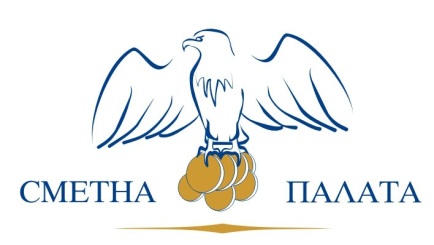 ОДИТЕН ДОКЛАД№ 1000200216за извършен одит за съответствие при финансовото управление на „Летище София“ ЕАД, гр. София за периода от 01.01.2013 г. до 30.06.2016 г.Настоящият окончателен одитен доклад е приет с Решение № 099 от 18.05.2017 г. 
на Сметната палата (Протокол № 19)СЪДЪРЖАНИЕСПИСЪК НА СЪКРАЩЕНИЯТАЧаст първаРЕЗЮМЕОдитът за съответствие при финансовото управление на „Летище София“ ЕАД, 
гр. София за периода от 01.01.2013 г. до 30.06.2016 г. е осъществен по Решение от 29.07.2016 г. на 43-то Народно събрание и в изпълнение на заповед на председателя на Сметната палата.„Летище София“ ЕАД (ЛС ЕАД) е търговско дружество със 100 на сто държавно участие в капитала. Министърът на транспорта, информационните технологии и съобщенията упражнява правата на държавата като едноличен собственик на капитала на дружеството. В обхвата на одита са включени четири области на изследване: управление на търговското дружество, финансово състояние на търговското дружество, възлагане на обществени поръчки и изпълнение на сключените договори, управление и разпореждане с недвижими имоти.Приложените критерии за оценка по области на изследване са, както следва:За област „Управление на търговското дружество“ - изискванията на нормативните и  вътрешните актове, свързани с управлението на търговското дружество и с финансовото управление и контрол, както и договорите за възлагане на управление. За област „Финансово състояние на търговското дружество“ - изискванията на нормативните и вътрешните актове, свързани с финансовото състояние на дружеството и с финансовото управление и контрол, както и договорите свързани с финансовото състояние на търговското дружество. За област „Възлагане на обществени поръчки“ - изискванията на нормативните и вътрешните актове, свързани с провеждането и възлагането на процедури по ЗОП и с финансовото управление и контрол, и договорите сключени в резултат на проведените процедури. За област „Управление и разпореждане с недвижими имоти“ - изискванията на нормативните и вътрешните актове, свързани с управлението и разпореждането с недвижими имоти и с финансовото управление и контрол, и договорите, свързани с управлението и разпореждането с недвижими имоти. При одита е установено следното:В област на изследване „Управление на търговското дружество“ е установено, че избирането и освобождаването на членовете на Съвета на директорите (СД) на ЛС ЕАД през одитирания период е извършвано в съответствие с нормативните изисквания. Договорите за възлагане на управлението съдържат правата и задълженията на едноличния собственик на капитала и на СД, начина на определяне на възнаграждението и др. Не са освободени от отговорност членовете на СД за 2015 г., въпреки че едноличния собственик е одобрил годишния финансов отчет (ГФО) след заверка от назначения регистриран одитор. Причина за това е липсата на законоустановен срок за вземане на решението. От едноличния собственик на капитала е взето решение за едновременно намаляване и увеличаване на капитала на дружеството в изпълнение на Решение на Министерския съвет (МС), в съответствие с правната рамка. Като резултат от едновременното намаление и увеличение на капитала не се променя регистрирания му размер от 5 394 668 лв. В устава на дружеството е отразено взетото решение от принципала. Решенията на едноличния собственик на капитала за избор на независим одитор, за одобряване на ГФО след заверка и за разпределяне на печалба и на тантиеми, са в съответствие с нормативните изисквания. Установено е съществено несъответствие с правната рамка по отношение на неизпълнението на задължението от членовете на СД за разработване на бизнес програма за целия срок на договорите за управление. Не е разработена също комплексна стратегия за развитие на дружеството, която да включва освен финансовата прогноза, и управленска, социална, техническа, технологична и др., каквито са изискванията на Устава на ЛС ЕАД. Годишните бизнес планове на дружеството не са разработени в съответствие с такава стратегия, поради което е налице частично несъответствие с нормативните изисквания. От СД не е спазено изискването на Устава за разработване и утвърждаване на Устройствен правилник. По време на одита са утвърдени документи с описани функционални характеристики на основните структурни звена на дружеството.За управление на процесите „Финансово състояние на търговското дружество“ в дружеството са утвърдени и действат вътрешни актове (процедури), които са актуализирани периодично през одитирания период. Въведена е система за управление на качеството, с цел осигуряване проследимост на процесите. Констатирана е необходимост от извършване на анализ и предприемане на действия за подобряване на финансовия резултат от дейностите по наземно обслужване, който през одитирания период е загуба. За одитирания период общият размер на разходите, както и на приходите след 2014 г. нарастват основно поради нарастване на продадените стоки в магазините. Нарастването на разходите по икономически елементи е в резултат основно на нарастване на разходите за материали. Печалбата от оперативна дейност е с тенденция за нарастване особено през 
2015 г. и през първото полугодие на 2016 г. Финансовите приходи бележат значителен спад през одитирания период. Печалбата на дружеството намалява през 2014 г. на сравнима база, без продажбата на ДМА (с 16 на сто спрямо 2013 г.) и е с тенденция за нарастване през 
2015 г. (с 6 на сто спрямо 2014 г.) и първото полугодие на 2016 г. Печалбата на дружеството спрямо приходите от дейността намалява през периода до 2015 г. и се повишава през първото полугодие на 2016 г. През целия одитиран период нарастват задълженията спрямо собствения капитал, т.е. съществуващите задължения не са достатъчно обезпечени с имуществото на дружеството.Признатите вземания на ЛС ЕАД от „Корпоративна търговка банка“ АД (в несъстоятелност) (КТБ АД (н)) са в размер на 14 667 394,36 евро, равностойни на 28 686 929,90 лв. Към 30.06.2016 г. не е извършена обезценка на вземанията от КТБ АД (н). Към края на одитирания период просрочените вземания от летищни такси са в размер на 42 312 807,08 лв., в т. ч. 1 195 382,90 лв. от клиенти във валута и 41 117 424,18 лв. от клиенти в лева. Предприети са действия за събиране на просрочените вземания. Издадени са актове за установяване на публично държавно вземане за летищни такси и е прилаган изпълнителния процес по Данъчно-осигурителния процесуален кодекс (ДОПК). За вземанията от „България ЕР“ АД се изпълнява и погасителен план за плащане по доброволен ред.При одита е констатиран висок процент на неизпълнение на капиталовите разходи, финансирани с летищни такси, за които е установена необходимост от подобряване на процеса по планиране. Причините за неизпълнение на капиталовите разходи са недостиг на финансов ресурс от планирани средства от приходи, необходимост от предвиждане на остатъчен финансов ресурс за евентуално погасяване на задълженията на ЛС ЕАД по образувано арбитражно дело, отпаднала необходимост и залагане на планираните разходи за следващи години. При проверката на разходите за външни услуги и за материали са установени извършени разходи (за електрическа енергия, вода, мобилни и стационарни телефонни услуги, имуществена застраховка и рентгенов генератор) на стойности, изискващи прилагането на Закона за обществените поръчки (ЗОП), без да са проведени съответни процедури или възлагания, в нарушение на нормативната уредба.В област на изследване „Възлагане на обществени поръчки и изпълнение на сключените договори“ са установени несъответствия с нормативната уредба. Допуснато е включване в обявленията на поръчки на условия, които необосновано ограничават участието на лица в процедурите, в нарушение на чл. 25, ал. 5 от ЗОП (отм.). При 99 на сто от проверените процедури, обявеният критерий за оценка на офертите е „най-ниска цена“. При една процедура, критерият за оценка е „икономически най-изгодна оферта“, като от възложителят е утвърдена методика, която не съдържа точни указания за определяне на оценката по един от показателите, в нарушение на чл. 28, ал. 2 от ЗОП (отм.). В един случай, е установено нарушение на чл. 47, ал. 3 от ЗОП (отм.), като в обявлението на обществената поръчка не са посочени конкретните обстоятелства, които са пречка за участие в процедурата. Допуснато е определяне на срокове за подаване на оферти при две процедури, в по-кратък размер от регламентирания в чл. 64 от ЗОП (отм.). Не са спазени срокове за изпращане на информация до Агенцията по обществени поръчки (АОП) за вписване в Регистъра на обществени поръчки (РОП) относно изпълнението на договорите, с което не са спазени изискванията на чл. 44, ал. 9 от ЗОП (отм.). Установени са случаи на непроведени процедури или възлагания по ЗОП (отм.), при наличие на основания за това, в нарушение на нормативните изисквания. При проверката на изпълнението на договорите не са установени отклонения от правната рамка.В област на изследване „Управление и разпореждане с недвижими имоти“ е установено, че недвижимите имоти са заведени по баланса на дружеството. Относно поставени от ЛС ЕАД проблеми пред МТИТС във връзка с финансиране на издръжката на ВИП „А“, е констатирана необходимост от извършване на анализ и продължаване на усилията за решаването им. При отдаването под наем на части от имоти – публична държавна собственост (ПДС), с предназначение търговски обекти, е установено че в сключените договори се съдържат клаузи за удължаване срока на действие, в несъответствие с приложимата правна рамка. Причината за това е вътрешен регламент, който не е актуализиран спрямо промените в нормативната уредба. През одитирания период са сключени два договора в резултат на реализирани разпоредителни сделки с недвижими имоти – за продажба на земя и за учредяване на ограничено вещно право на надстрояване и пристрояване. При учредяване на ограничените вещни права са спазени нормативните изисквания. Извършената продажба на земя чрез пряко договаряне е въз основа на дадено съгласие с Решение на МС и на разрешение на едноличния собственик на капитала на дружеството. Съгласно сключеният предварителен договор, от купувача са открити в полза на продавача ЕСКРОУ сметки за обезпечаване на претенции от трети лица. Към датата на одита, по материално–правния спор са образувани съдебни производства, които не са приключили с постановяване на окончателни решения. Недвижимите имоти, собственост на дружеството и застроените имоти – ПДС, са застраховани през одитирания период, но е допуснато застрахователното покритие да бъде удължено с шест месеца чрез допълнително споразумение към приключил договор, сключено в нарушение на чл. 43, ал. 1 от ЗОП (отм.). Част втораВЪВЕДЕНИЕ1. Основание за извършване на одита Одитът се осъществява на основание чл. 5, ал. 1, т. 2 и чл. 38, ал. 2 от Закона за Сметната палата, във връзка с Решение на 43-то Народно събрание от 29.07.2016 г. и в изпълнение на Заповед № ОП-06-02-002 от 31.08.2016 г., допълнена със Заповед 
 № ОП-06-02-003 от 27.09.2016 г. на Цветан Цветков, председател на Сметната палата на Република България.2. Информация за одитирания обект„Летище София“ е еднолично акционерно дружество със 100 процента държавно участие. Седалището и адресът на управление на дружеството е гр. София, район „Слатина“, Аерогара София 1. ЛС ЕАД е основано на 14.02.1992 г., съгласно фирмено дело № 3193 от 1992 г. на Софийски градски съд (СГС), като еднолично акционерно дружество с държавно имущество. Вписано е в Търговския регистър към Агенцията по вписванията с ЕИК 121023551. Размерът на капитала на дружеството към датата на неговото учредяване възлиза на 724 528 000 лв., внесен изцяло към деня на учредяване на дружеството. През одитирания период капиталът на дружеството е 5 394 668 лв., разпределен в 5 394 668 броя поименни акции, с номинална стойност 1 лев, всяка една, като всички акции принадлежат на държавата. Всяка акция съдържа и купони за изплащане на дивиденти при условията на чл. 184 от Търговския закон (ТЗ).Летище София е гражданско летище за обществено ползване по смисъла на чл. 43, ал. 2, т. 1 от Закона за гражданското въздухоплаване (ЗГВ) и изпълнява функциите на летищна администрация, летищен оператор и оператор по наземното обслужване, които са му вменени и за които има лиценз по силата на ЗГВ.Органи за управление на дружеството са: едноличният собственик на капитала и СД. Едноличен собственик на капитала на ЛС ЕАД е държавата. Министърът на транспорта, информационните технологии и съобщенията упражнява правата на държавата като едноличен собственик на капитала на дружеството. През одитирания период министри са: Данаил Папазов, Николина Ангелакова и Ивайло Московски.Управлението на търговското дружество (ТД) е възложено с договори за възлагане на управлението, сключени между министъра на транспорта, информационните технологии и съобщенията, упражняващ правата на едноличния собственик на капитала, и всеки един от членовете на СД, за срок от 3 години, считано от датата на подписването им.Съветът на директорите възлага с договор за управление на дружеството на един от своите членове, наричан „изпълнителен директор“, да организира и ръководи оперативната дейност на дружеството, съобразно закона, устава и решенията на общото събрание и на СД. Изпълнителният директор на дружеството:1. организира и ръководи оперативно работите на дружеството на принципите на единоначалието, превежда в изпълнение решенията на СД и на Общото събрание и следи за опазване на имуществото на дружеството;2. представлява дружеството;3. назначава и освобождава от длъжност персонала на дружеството, поощрява, наказва, командирова в страната и чужбина работниците на дружеството;4. изпълнява всички функции, свързани с управлението на дружеството, които не са от компетентност на едноличния собственик на капитала или на СД.През одитирания период, изпълнителни директори на дружеството са Веселин Георгиев Пейков до 26.06.2013 г., а след цитираната дата и към 30.06.2016 г. - Христо Димов Щерионов. Изпълнителният директор се подпомага от служби и специалисти на дружеството, съгласно утвърдената му управленска и организационно-производствена структура.Отговорност за управленските решения през одитирания период, по смисъла на ТЗ, Правилника за реда за упражняване правата на държавата в търговските дружества с държавно участие в капитала (ПРУПДТДДУК) и чл. 6, ал. 1 от Закона за финансово управление и контрол в публичния сектор (ЗФУКПС), носят министърът на транспорта, информационните технологии и съобщенията, упражняващ правата на едноличния собственик на капитала, Съветът на директорите на търговското дружество и изпълнителният директор.3. Цели на одитаЦелите на одита са:3.1. Да се установи степента на съответствие на управленските решения и дейности с изискванията на релевантната нормативна уредба, вътрешните актове и договорите в областите на изследване: „Управление на търговското дружество“, „Финансово състояние на търговското дружество“, „Възлагане на обществени поръчки и изпълнение на сключените договори“, „Управление и разпореждане с недвижими имоти“.3.2. Да се установи състоянието на системите за финансово управление и контрол (СФУК) в изследваните области.4. Обхват на одита, ограничения в обхватаОдитната задача е обхванала:4.1.	 Управление на търговското дружество, в т.ч.: решенията по правомощия на едноличния собственик на капитала да изменя и допълва Устава и за намаляване и увеличаване на капитала на дружеството; решенията на едноличния собственик на капитала за избиране и освобождаване на членовете на СД, възлагане на управлението на дружеството; решенията на едноличния собственик на капитала за избор на регистриран одитор за извършване на независим финансов одит на ГФО за 2013 г., 2014 г. и 2015 г. на дружеството; решенията на едноличния собственик на капитала за одобряване на годишния финансов отчет след заверка от назначения регистриран одитор, за разпределяне и изплащане на печалба и за изплащане на тантиеми, за освобождаване от отговорност членовете на СД; планиране развитието на Дружеството, разработване и представяне от СД на принципала за одобряване на бизнес програма за целия срок на действие на договора за управление и поотделно за всяка една от годините; отчетност за работата на СД; възлагане на един от членовете на СД да представлява и управлява дружеството; определяне структурата на управление и организация на дружеството.4.2.	Финансово състояние на търговското дружество, в т.ч.: приемане на годишен бизнес план; анализ на финансовото състояние на дружеството - приходи, разходи, финансови приходи и разходи, финансов резултат, изплатени дивиденти, внасяне на 50 на сто от приходите от наеми в държавния бюджет, коефициент на рентабилност от продажби, коефициенти за ликвидност и финансова автономност; приходи от наземно обслужване; приходи от наеми, в т.ч. приходи от наеми от рекламоносители; разходи за материали от дейността като летищно предприятие и разходи за материали от летищни такси; разходи за външни услуги от дейността като летищно предприятие и разходи за външни услуги от летищни такси; приходи от такси по чл. 120, ал. 1 от ЗГВ; капиталови разходи финансирани с летищни такси; вземания от КТБ и просрочени вземания от летищни такси.4.3.	Възлагане на обществени поръчки и изпълнение на сключените договори – възлагане на обществени поръчки чрез процедури по ЗОП и изпълнение на сключените договори в резултат на проведените обществени поръчки. Проверка и анализ за съответствие на регламентираните вътрешни правила с разпоредбите на ЗОП. Проверка и анализ за непроведени процедури по ЗОП при възлагането на доставки, услуги и строителство.4.4.	 Управление и разпореждане с недвижими имоти, в т.ч.: завеждане на имотите по баланса на дружеството; управление на имотите, в т. ч. отдаване под наем на имоти или части от тях от ЛС ЕАД; предприети действия за събиране на дължими суми по договори за наем; сключване на договори и извършване на разпоредителни действия с имоти или части от тях; застраховане на имотите – собственост на ЛС ЕАД и на предоставените за управление застроени имоти – публична държавна собственост.В обхвата на одита не са предвидени ограничения.5. Критерии за оценкаПри одита на ЛС ЕАД са приложени следните критерии за оценка по области на изследване от обхвата на одитната задача:5.1.	За област: Управление на търговското дружество  Съответствие с приложимите изисквания на:5.1.1.	 Търговски закон; Закон за финансовото управление и контрол в публичния сектор; Закон за независимия финансов одит; Закон за счетоводството; Правилник за реда за упражняване правата на държавата в търговските дружества с държавно участие в капитала.5.1.2.	 Вътрешните актове, свързани с управлението на търговското дружество и с финансовото управление и контрол.5.1.3.	 Договорите за възлагане на управлението.5.2.	За област: Финансово състояние на търговското дружество Съответствие с приложимите изисквания на:5.2.1.	 Търговски закон; Закон за гражданското въздухоплаване; Закон за счетоводството; Закон за финансовото управление и контрол в публичния сектор; Закон за обществените поръчки; Наредба за таксите за използване на летищата за обществено ползване и за аеронавигационно обслужване в Република България; Правилник за реда за упражняване правата на държавата в търговските дружества с държавно участие в капитала; Финансов договор между Република България, Европейската инвестиционна банка и ЛС ЕАД, за финансиране на проекта за реконструкция и разширение на Летище София; Споразумение за заемане на средства, получени от заем; Споразумение за управление; Закон за независимия финансов одит.5.2.2.	 Вътрешните актове, свързани с финансовото състояние на търговското дружество и с финансовото управление и контрол.5.2.3.	 Договорите, свързани с финансовото състояние на търговското дружество.5.3.	За област „Възлагане на обществени поръчки и изпълнение на сключените договори“ Съответствие с приложимите изисквания на:5.3.1.	 Закон за обществените поръчки (обн. ДВ, бр. 28 от 2004 г., отм. ДВ, бр. 13 от 2016 г.), Правилник за прилагане на Закона за обществените поръчки (приет с  ПМС № 150 от 2006 г., отм. ДВ, бр. 28 от 2016 г.), ЗФУКПС.5.3.2.	 Вътрешни актове, свързани с провеждането и възлагането на процедури по ЗОП и с финансовото управление и контрол.5.3.3.	 Договорите, сключени в резултат на проведените процедури.5.4.	За област „Управление и разпореждане с недвижими имоти“ Съответствие с приложимите изисквания на:5.4.1.	Търговски закон; Закон за държавната собственост; ЗФУКПС; Закон за счетоводството; ПРУПДТДДУК; Правилник за прилагане на Закона за държавната собственост, Решения и Постановления на Министерски съвет.5.4.2.	 Вътрешните актове, свързани с управлението и разпореждането с недвижими имоти и с финансовото управление и контрол.5.4.3.	 Договорите, свързани с управление и разпореждане с недвижими имоти.Одитни стандарти, които са приложени при одитаОдитът е изпълнен в съответствие с МСВОИ 100 Основни принципи на одита в публичния сектор, МСВОИ 400 Основни принципи на одита за съответствие и МСВОИ 4100 Указания за одит за съответствие - за одити, извършени отделно от одити на финансовите отчети.Част третаКОНСТАТАЦИИІ. Управление на търговското дружество1. Решения по правомощия на едноличния собственик на капитала да изменя и допълва Устава и за намаляване и увеличаване на капитала на дружествотоС Решение на Министерски съвет (РМС) № 264 от 12.04.2016 г., на министъра на транспорта, информационните технологии и съобщенията, е възложено да намали капитала на ЛС ЕАД със стойността на правото на собственост върху недвижими имоти, като едновременно с намаляването, да увеличи със същата стойност капитала на дружеството от собствени средства (резерви на дружеството). С цитираното РМС, е взето и решение за обявяване на имоти - публична държавна собственост, считано от датата на вписване в Търговския регистър на намаляването на капитала, и за предоставянето на имотите за управление на МТИТС. В изпълнение на РМС № 264 от 12.04.2016 г., от министъра на транспорта, информационните технологии и съобщенията е взето решение, обективирано в протокол 
№ ПД-63/14.04.2016 г., за едновременно намаляване и увеличаване на капитала на ЛС ЕАД. С решението от 14.04.2016 г. се намалява капитала на дружеството с 4 519 675 лв., от 
5 394 668 лв. на 874 993 лв., чрез обезсилване на 4 519 675 броя поименни налични акции с номинална стойност 1 (един) лев всяка, като намалението е със стойността на правото на собственост върху посочените в РМС № 264 от 12.04.2016 г. недвижими имоти. Едновременно с намаляването, е увеличен капитала на ЛС ЕАД от 874 993 лв. на 5 394 668 лв., чрез издаване на 4 519 675 броя нови поименни акции с номинална стойност 1 (един) лев всяка, които ще се поемат от едноличния собственик на капитала. Увеличението на капитала е за сметка на средствата от резерви, статия „Други резерви“ по баланса на дружеството към 31.03.2016 г. Като резултат от едновременното увеличение и намаление на капитала на дружеството, не се променя регистрирания му размер от 5 394 668 лв., разпределен чрез 
5 394 668 броя поименни налични акции с номинална стойност 1 (един) лев всяка. В съответствие с изискването на чл. 232а от ТЗ, за решението на министъра на транспорта, информационните технологии и съобщенията е съставен протокол в писмена форма.Във връзка с решението за едновременно намаляване и увеличаване на капитала на дружеството, е изменен устава на дружеството, съгласно взетите решения на едноличния собственик на капитала (протокол № ПД-63/14.04.2016 г.). Едновременното намаляване и увеличаване на капитала и изменението на Устава на ЛС ЕАД са извършени в съответствие с Търговския закон, ПРУПДТДДУК и Устава на дружеството.2. Решения на едноличния собственик на капитала за избиране и освобождаване на членовете на СД, възлагане на управлението на дружествотоС чл. 221, т. 4 от ТЗ, чл. 12, т. 4 от ПРУПДТДДУК и чл. 10, т. 4 от Устава на дружеството е определено правомощие на едноличния собственик на капитала на дружеството да избира и освобождава членовете на СД.В тази връзка, за периода от 01.01.2013 г. до 30.06.2016 г., са извършени промени в състава на СД, като са избирани и освобождавани съответните членове, на основание взети решения от министъра на транспорта, информационните технологии и съобщенията, обективирани в Протоколи: №№ ПД-331/02.12.2014 г., ПД-228/11.09.2014 г., 
ПД-262/30.09.2013 г., ПД-172/29.07.2013 г.,  ПД-117/09.06.2016 г. и ПД-144/26.06.2013 г.Прекратяването на договори за управление с членове на СД, преди изтичането на срока, е извършено на основание чл. 29, ал. 1, т. 3 от ПРУПДТДДУК. В съответствие с изискването на чл. 24, ал. 1 от ПРУПДТДДУК и чл. 10 от Устава, са сключени договори за възлагане управлението на ЛС ЕАД с всеки от избраните членове на СД, във връзка с взетите решения от министъра на транспорта, информационните технологии и съобщенията.  Дейставащи за одитирания период са 8 договори за възлагане на управлението, част от които са сключени преди одитирания период.В договорите за възлагане на управлението са регламентирани правата и задълженията на едноличния собственик на капитала и на Съвета на директорите, начина на определяне на възнаграждението, договорени са условия за прекратяване на договора и други условия, съгласно нормативните изисквания. През одитирания период избирането и освобождаването на членовете на Съвета на директорите на ЛС ЕАД е извършвано в съответствие с Търговския закон, ПРУПДТДДУК и Устава на дружеството.3. Решения на едноличния собственик на капитала за избор на регистриран одитор за извършване на независим финансов одит на ГФО за 2013 г., 2014 г. и 2015 г. на дружеството; решения на едноличния собственик на капитала за одобряване на годишния финансов отчет след заверка от назначения регистриран одитор, за разпределяне и изплащане на печалба и за изплащане на тантиеми, за освобождаване от отговорност членовете на Съвета на директоритеа) От министъра на транспорта, информационните технологии и съобщенията е взето решение за избор на регистриран одитор за извършване на независим финансов одит на ГФО, съответно за 2013 г., 2014 г. и 2015 г. Решенията са документално обосновани с протоколи.За извършване на независим финансов одит на ГФО на дружеството за трите години през одитирания период е избрано специализирано одиторско предприятие, в качеството му на одитор, регистриран в Института на дипломираните експерт-счетоводители. Сключени са договори с „Грант Торнтон“ ООД за извършване на независим финансов одит на ГФО на дружеството за 2013 г., съответно за 2014 г. и за    2015 г., на основание чл. 38 от ЗСч, чл. 9 от ЗНФО и на свързаните с тях разпоредби на ЗЗД и ТЗ.Избирането на регистриран одитор за извършване на независим финансов одит на ГФО за 2013 г., 2014 г. и 2015 г. на дружеството е извършено в съответствие с изискванията на Търговския закон, ПРУПДТДДУК и Устава на дружеството.б) Съгласно чл. 221, т. 7 от ТЗ, чл. 12, т. 6 от ПРУПДТДДУК и чл. 10, т. 6 от Устава на дружеството, едноличният собственик на капитала одобрява ГФО, след заверка от назначения регистриран одитор. В чл. 221, т. 7 от ТЗ и чл. 12, т. 14 от ПРУПДТДДУК е регламентирано правомощие на едноличният собственик на капитала да взема решение за разпределяне и изплащане на печалбата и за изплащане на тантиеми. Съгласно чл. 221, 
т. 10 от ТЗ, чл. 12, т. 9 от ПРУПДТДДУК и чл. 10, т. 9 от Устава на дружеството, едноличният собственик на капитала освобождава от отговорност членовете на СД.От министъра на транспорта, информационните технологии и съобщенията са взети решения за одобряване на ГФО за 2013 г., съответно за 2014 г. и за 2015 г., след заверка от назначения регистриран одитор, обективирани в протоколи. Съгласно протокол № ПД-129/26.06.2014 г. на едноличния собственик на капитала на ЛС ЕАД, е взето решение за одобряване на ГФО на ЛС ЕАД за 2013 г. и за приемане на предложението на СД за разпределяне на печалбата в размер на 12 526 503 лв. За дивидент за държавата, съгласно т. 1, буква „б“ от Разпореждане № 5/11.06.2014 г. на МС, са разпределени 11 273 853 лв. в т. ч. дивидент за внасяне, съгласно т. 3 от разпореждането на МС, в размер на 2 623 853 лв. Размерът на тантиемите за СД е 4 650 лв., а остатъкът от балансовата печалба в размер на 1 248 000 лв., е постановено да се отнесе в „Други резерви“. Одобрени са предложенията на СД сумата на неразпределената печалба от предходни години във финансовия отчет за 2013 г., в размер на 399 065 лв., представляваща резултат на ретроспективното прилагане на МСС „Доходи на заети лица“ (ревизиран), да се отнесе в „Други резерви“. Одобрено е предложението на СД сумата от 8 650 000 лв., преведена като допълнителна вноска по ПМС № 285/2013 г., прихваната от дължимия дивидент, да бъде отнесена в увеличение (възстановяване) на „Други резерви“.Съгласно протокол № ПД-108/25.05.2015 г., от едноличния собственик на капитала е взето решение за одобряване на ГФО на ЛС ЕАД за 2014 г. и за приемане на предложението на СД за разпределение на печалбата в размер на 5 250 631,58 лв., както следва: 60 на сто от печалбата , в размер на 3 150 378,95 лв. е разпределена за дивидент за държавата, а останалата част, в размер на 2 100 253 лв. - за увеличение на другите резерви на дружеството. За 2014 г., поради не нарастване на счетоводната печалба спрямо отчетената през 2013 г. не е взето решение за получаване на тантиеми.Съгласно протокол № ПД-65/18.04.2016 г., от едноличния собственик на капитала е взето решение за одобряване на ГФО на ЛС ЕАД за 2015 г. и приемането на предложението на СД за разпределение на печалбата, в размер на 5 580 273, 63 лв. Относно печалбата на дружеството, отчетена за 2015 г., разпределеният дивидент за държавата е 50 на сто, или 2 790 136,82 лв., а остатъка в размер на 2 790 136,81 лв. - за увеличение на другите резерви на дружеството. С доклад на изпълнителния директор на ЛС ЕАД от 01.04.2016 г. относно разпределение на печалбата за 2015 г. и изпълнение на Разпореждане № 2/18.02.2016 г. на МС, е предложено на СД да се предвидят средства за тантиеми в размер на 5 500 лв. По информация на Задание № 1/14.04.2016 г. за изпълнение и контрол на взетите решения от СД, се потвърждават полагащите се тантиеми за членовете на СД. В решението на министъра на МТИТС, обективирано с Протокол № ПД-65/18.04.2016 г. печалбата е разпределена – за дивидент на държавата и за увеличение на другите резерви на дружеството, т.е за 2015 г. не са разпределяни тантиеми.Вземането на решения от едноличния собственик на капитала за одобряване на  годишния финансов отчет след заверка от назначения регистриран одитор, за разпределяне и изплащане на печалба и за изплащане на тантиеми, е в съответствие с Търговския закон, ПРУПДТДДУК и Устава на дружеството. в) От министъра на транспорта, информационните технологии и съобщенията са взети следните решения за освобождаване от отговорност на членовете на СД: с решение на министъра на транспорта, информационните технологии и съобщенията са освободени от отговорност членовете на СД за 2013 г. Съгласно Протокол № ПД-120/04.06.2015 г., с решение на министъра на транспорта, информационните технологии и съобщенията, са освободени от отговорност членовете на СД за 2014 г. Към датата на одита, не е представено решение за освобождаване от отговорност на членовете на СД за 2015 г. С писмо, рег. № 15-00-198/25.11.2016 г., от министъра на транспорта, информационните технологии и съобщенията, е пояснено, че съгласно чл. 221, т. 10 от ТЗ и чл. 12, т. 9 от ПРУПДТДДУК, министъра има правото да освобождава от отговорност членовете на СД на дружествата с държавно участие, в които е едноличен собственик на капитала, като няма срок, в който да бъде извършено освобождаването от отговорност. За 2015 г. от министъра на транспорта, информационните технологии и съобщенията не е взето решение за освобождаване от отговорност членовете на СД, въпреки че е одобрил годишния финансов отчет, след заверка от назначения регистриран одитор. Причина за това е липсата на законоустановен срок за вземане на решението.4. Планиране развитието на дружеството, разработване и представяне от Съвета на директорите на принципала за одобряване на бизнес програма за целия срок на действие на договора за управление и поотделно за всяка една от годинитеа) С писмо № 100-19779/01.11.2016 г., от изпълнителния директор на ЛС ЕАД е посочено, че съгласно чл. 13, ал. 1, т. 6 от Устава на дружеството, СД разработва и приема организационна и управленска структура на дружеството за всяка финансова година, като осигурява и тяхното обвързване с комплексната стратегия, съгласно чл. 13, ал. 1, т. 2 от Устава, която съгласно писмения отговор е: Дългосрочната финансова прогноза за развитие на ЛС ЕАД за периода 2010 г. – 2017 г. Същата е разработена на основание прогнози за трафика (пътници, полети, товари) по международни и вътрешни линии, процентно нарастване по години, прогнози за авиационни приходи и разходи, за търговски и други приходи и разходи, прогнози за печалби и загуби от търговска дейност, изчисления на амортизации, данъци и дивиденти, като на тази база са изготвяни прогнозни баланси и отчети за приходи и разходи за съответния период. Посочено е още, че Дългосрочната прогноза е актуализирана през 2010 г., във връзка с проект „Реконструкция, развитие и разширение на Летище София-ЛОТ Б1-нов терминал и съпътстваща инфраструктура“. Допълнено е, че финансовата прогноза е представена в два варианта – „оптимистичен“ и „песимистичен“, за съответния период. Приложената към писмото дългосрочна финансова прогноза за развитие не отговаря на изискванията на чл. 13, ал. 1, т. 2 от Устава, тъй като не съдържа необходимата информация - управленска, социална, техническа, технологична и т.н., нито представлява осигуряване на тяхното обвързване в комплексна стратегия на дружеството.б) Съгласно чл. 28 от ПРУПДТДДУК, в договора за управление с членовете на СД, органът който упражнява правата на едноличния собственик на капитала в търговските дружества с държавно участие, ги задължава да изготвят бизнес програма на дружеството, определена за целия срок на договора за управление и поотделно за всяка година, в съответствие със стратегията за развитие на дружеството.При одита е установено, че в чл. 4, т. 3 от договорите за управление е регламентирано задължението по чл. 28 от ПРУПТДДУК. За одитирания период, обаче, от членовете на СД не са разработени бизнес програми за целия срок на договорите за управление. Като причини за това, от ЛС ЕАД са посочени следните обстоятелства: наличие на Дългосрочна финансова прогноза за периода 2010-2017 г., обявеното решение на Министерски съвет от м. юни 2011 г. за стартиране на концесионна процедура, подготовката на която продължава до 2013 г., и последващото й възобновяване през 2014 г., както и указания на МТИТС за сключване на едногодишни договори.Констатираното е в нарушение на чл. 28 от ПРУПДТДДУК и на чл. 4, т. 3 от договорите за управление.Представените бизнес програми за 2013 г., 2014 г., 2015 г. и 2016 г. съдържат информация за: актуална правна рамка и правно състояние, макроикономическа рамка и допускания при изготвяне на бизнес плановете, стратегически цели на Дружеството за годината, анализ на авиационния пазар-вътрешен, международен и сегментиране на пазара, анализ на пазара на наземно обслужване (силни, слаби страни, възможности, заплахи), организация, управление и структура, инвестиционна дейност, плащания по проекта за разширение на Летище София, частни услуги (със средства на Дружеството), финансов анализ (приходи, разходи, печалба) и финансово-счетоводни отчети.  Проектите на бизнес планове за съответните години са приети с решения на СД и са одобрени от министъра на транспорта, информационните технологии и съобщенията, съгласно изискванията на нормативната и вътрешна уредба. Доколкото Дългосрочната програма за развитие няма характер на стратегия, годишните бизнес планове не са разработени в съответствие с такава, поради което е налице частично несъответствие с изискванията на чл. 28 от ПРУПДТДДУК.За одитирания период членовете на СД не са изготвили и не са представили за одобряване на едноличния собственик на капитала стратегия за развитие на дружеството, както и бизнес програма за целия срок на управление, в нарушение на 
чл. 28 от ПРУПДТДДУК и на чл. 4, т. 3 от договорите за управление. 5. Отчетност за работата на Съвета на директоритеСъгласно чл. 23 от ПРУПДТДДУК, СД в 15-дневен срок след изтичането на всяко тримесечие и след приключване на финансовата година представят на органа, упражняващ правата на държавата в търговските дружества с държавно участие в капитала, писмен отчет за работата си – за резултатите от изпълнението на бизнес програмата на дружеството, за финансовото и икономическото състояние на дружеството, за съществуващите проблеми и мерки за тяхното решаване. Това задължение е определено и в договорите за възлагане управлението на дружеството.При одита е установено, че след изтичането на всяко тримесечие от одитирания период, от Съвета на директорите на ЛС ЕАД са представяни на едноличния собственик на капитала отчети, съгласно чл. 23 от ПРУПДТДДУК, придружени с отчет за доходите, Баланс, Отчет за паричните потоци. Докладите за дейността на дружеството за 2013 г., 2014 г. и 2015 г., представляват част от представените годишни финансови отчети в МТИТС и същите са представени с писма: 
№ 100-6500/11.04.2014 г., № 100-7573/30.04.2015 г. и № 100-6990/14.04.2016 г.През одитирания период от членовете на СД е изпълнено предвиденото задължение в ПРУПДТДДУК и в договорите за управление.6. Възлагане на един от членовете на СД да представлява и управлява дружествотоСъгласно чл. 244, ал. 4 от ТЗ и чл. 11, ал. 5 от Устава на дружеството, Съветът на директорите възлага управлението на дружеството на един от своите членове – изпълнителен директор да представлява и управлява дружеството в рамките на предоставените му компетенции. През одитирания период са действащи два договора за овластяване и възлагане на управлението на дружеството:Договор от 01.07.2011 г. с Веселин Георгиев Пейков, сключен в изпълнение на решение на СД (протокол № 12 от 01.07.2011 г.) със срок на действие – до изтичане срока на договор № ВД-11/01.07.2011 г. за възлагане управлението на дружеството, подписан между министъра на транспорта, информационните технологии и съобщенията и Веселин Георгиев Пейков.Договор, вх. № 100-Д-120/26.06.2013 г., сключен в изпълнение на решение на СД (протокол № 10 от 26.06.2013 г.) със срок на действие –до изтичане срока на договор 
№ ВД-35/26.06.2013 г. за възлагане управлението на дружеството, подписан между министъра на транспорта, информационните технологии и съобщенията и Христо Димов Щерионов.Взетите решения от СД през одитирания период са в съответствие с ТЗ, Устава и решенията на едноличния собственик на капитала.7. Определяне структурата на управление и организация на дружествотоС чл. 13, ал. 1, т. 6 от Устава на дружеството, Правилата за работа на СД и договорите за възлагане на управлението, е определено правомощие на СД да определя структурата на управление и организация на дружеството.През одитирания период са извършени общо 23 промени, 4 от които в организационно - управленската структура на ЛС ЕАД и 19 промени в щатното разписание на длъжностите в Дружеството. Извършените промени са утвърдени от изпълнителния директор на Летище София ЕАД.Съгласно утвърдената на 20.04.2016 г. структура, са обособени 10 дирекции, 48 отдела и 8 самостоятелни звена, изградени на функционален признак, в съответствие с дейността на Дружеството. От м. септември 2011 г., ЛС ЕАД е във фактическо владение на „Летателна площадка Балчик“ („Летище“ Балчик). Приети и утвърдени са длъжностни характеристики за длъжностите, включени в длъжностното разписание на дружеството. В резултат на извършените структурни промени, общата численост на персонала към 20.04.2016 г. възлиза на 2 189 щатни бройки.В чл. 13, ал. 1, т. 6 от Устава на ЛС ЕАД, е предвидено разработване и приемане на устройствен правилник на дружеството. С писмо № 100-19779/01.11.2016 г. на изпълнителния директор, е предоставена информация, че няма разработен и приет такъв правилник, тъй като „търговското дружество няма и не може да има качеството на административен орган в осъществяване на търговската си дейност“. Отчетено е като недостатък липсата на предприемане на действия по редакцията на текста в устава, като е заявено намерение от страна на дружеството, за иницииране на промяна в устава пред МТИТС.По време на одита, са утвърдени документи с описани функционални характеристики на основните структурни звена на дружеството.От СД не е спазено изискването на Устава за разработване и утвърждаване на Устройствен правилник. Обстоятелството налага необходимост от предприемане на коригиращи действия в разпоредбите на Устава или за изпълнение на регламентираното задължение. Разработените функционални характеристики на структурите и звената са утвърдени от изпълнителния директор по време на одита. Едновременното намаляване и увеличаване на капитала и изменението на Устава на ЛС ЕАД, избирането и освобождаването на членовете на СД и решенията за възлагане на един от членовете да управлява и представлява дружеството са извършени в съответствие с Търговския закон, ПРУПДТДДУК и Устава на дружеството. За 2015 г. от министъра на транспорта, информационните технологии и съобщенията не е взето решение за освобождаване от отговорност на членовете на СД, при липсата на законоустановен срок в действащата нормативна уредба за вземане на посоченото решение. Членовете на СД не са изготвили и не са представили на едноличния собственик на капитала стратегия за развитие на дружеството и бизнес програма за целия срок на управление, в нарушение на нормативните изисквания и договорите. От СД не е спазено предвиденото в Устава изискване за разработване и утвърждаване на Устройствен правилник на дружеството.II. Финансово състояние на търговското дружество1. Приемане на годишен бизнес планПроектът на бизнес план за 2013 г., както и корекцията на бизнес плана за 2013 г. са приети с решение № 21 от 18.12.2012 г. и № 7 от 25.04.2013 г. на СД на „Летище София“ – ЕАД. Със заповеди на министъра на транспорта, информационните технологии и съобщенията е одобрен бизнес плана, включително и актуализиран план за 2013 г. Проектът на бизнес план за 2014 г. е приет с протоколно решение № 1 от 22.01.2014 г. на СД на „Летище София“ – ЕАД. Със заповед № ПД-103 от 30.05.2014 г. на заместник - министър на транспорта, информационните технологии и съобщенията е одобрен бизнес плана за 2014 г. Проектът на бизнес план за 2015 г. е приет с протоколно решение № 2 от 29.01.2015 г. на СД на „Летище София“ – ЕАД. Със заповед № ПД-88 от 11.05.2015 г. на заместник - министър на транспорта, информационните технологии и съобщенията е одобрен бизнес плана за 2015 г.  През одитирания период са разработени и приети от СД с решения бизнес планове на „Летище София“ ЕАД за 2013 г., 2014 г., 2015 г. и 2016 г., като същите са одобрени със заповеди на министъра на транспорта, информационните технологии и съобщенията.Съгласно чл. 28, ал. 2 от ПРУПДТДДУК, бизнес програмата следва да съдържа конкретни икономически показатели, чието изпълнение СД следва да осигури, като: рентабилност, производителност, обем на продажбите, печалба или намаляване на загуба, нови пазари, използване на съоръженията, поддържане на определен брой работни места, финансови задължения, инвестиции и други. Установено е:Годишните бизнес планове на ЛС ЕАД съдържат финансово – икономически анализи и основните цели на дружеството. Целите на ТД са насочени към осигуряване на ресурсите, необходими за гарантиране на експлоатационната дейност, безопасността и сигурността на полетите, при стандарт не по-нисък от необходимия за поддържане на обявената категория на летището и издадените лицензи за наземно обслужване и за летищен оператор и изпълнението на ангажиментите по Финансов договор за финансиране на проект ”Реконструкция, развитие и разширение на Летище София”.В бизнес плановете е извършен анализ на авиационния пазар и на пазара на наземно обслужване, SWOT анализ по дейности на силни и слаби страни както и мерки за минимизиране на заплахите и използване на възможностите на авиационния пазар.Извършен е сравнителен анализ за финансовите резултати от дейността за приходи, разходи и печалба по дейности и са изготвени средносрочни мерки за подобряване на финансовото състояние на дружеството.Информацията за Проект „Реконструкция, развитие и разширение на Летище София“ съдържа техническо описание на проекта и източниците на финансиране.Към бизнес плановете са приложени поименен списък и обосновки за основни ремонти, доставки на машини и съоръжения, внос и местно производство, финансирани със средства на търговското дружество и от летищни такси и други.Предвид установеното при одита - неразработени Стратегия за развитие на дружеството и бизнеспрограма за целия срок на договорите за управление, е налице частично съответствие на одобрените годишни бизнес планове с изискванията на чл. 28 от ПРУПДТДДУК. 2. Анализ на финансовото състояние на дружествотоПри одита е направен сравнителен анализ на финансовото състояние на дружеството през одитирания период, като се ползват резултатите от извършените независими финансови одити на годишните финансови отчети и междинния доклад за дейността и междинния съкратен финансов отчет към 30.06.2016 г.2.1. Приходи по основни видове продажби и услуги Приходите по основни видове продажби и услуги са представени в таблица № 1:									Таблица № 1 (в хил. лв.)	Приходите на дружеството се формират от наземно обслужване; търговия на стоки в магазини; наеми, реклама, комисионни; продажба, транспортиране, съхранение и лабораторен анализ на горива и антилед; карго; паркинги и други. 	В сравнение с плана за 2014 г. и отчета за 2013 г. през 2014 г. е отчетено:а) преизпълнение на планираните нетни приходи от продажби на стоки и услуги в размер на 3 627 хил. лв., дължащо се на отчетения ръст на продажбите на стоки и намаление от 3 731 хил. лв. спрямо отчета за 2013 г., дължащо се на извършена през 
2013 г. продажба на ДМА – земя в размер на 6 961 хил. лв. Без продажбата на земя нетните приходи за 2014 г. са увеличени с 3 230 хил. лв.;б) неизпълнение на планирани приходи от финансирания покриващи разходи, финансирани от летищни такси, в размер на – 5 452 хил. лв. и увеличение спрямо предходната година в размер на 371 хил. лв.В сравнение с плана за 2015 г. и отчета за 2014 г. през 2015 г. е отчетено:в) преизпълнение на планираните нетни приходи от продажби на стоки и услуги в размер на 6 892 хил. лв., дължащо се на отчетения ръст на продажбите на стоки и увеличение от 8 933 хил. лв. спрямо отчета за 2014 г.г) неизпълнение на планирани приходи от финансирания покриващи разходи, финансирани от летищни такси, в размер на – 5 069 хил. лв. и увеличение спрямо предходната година в размер на 3 139 хил. лв.Към 30.06.2016 г. общите приходи са в размер на 61 318 хил. лв., с 7 005 хил. лв. повече от получените приходи към 30.06.2015 г. и с 792 хил. лв. повече от планираните.2.2.Основни видове разходи за дейносттаОсновните видове разходи за дейността са представени в таблица № 2:Таблица № 2 (в хил. лв.)Структура на разходите по икономически елементи:Структурата на разходите по икономически елементи е представена в таблица № 3:								Таблица № 3 (в хил. лв.)2.2.1. В сравнение с плана за 2014 г. и отчета за 2013 г. през 2014 г. е отчетено:	а) разходи по икономически елементи (за дейността). Разходите по икономически елементи се формират от експлоатационни разходи за търговското дружество и разходи на летищния оператор, покривани със средства от летищни такси. За 2014 г. е реализирана икономия на планирани разходи, общо в размер на 5 643 хил. лв., в т.ч.: 191 хил. лв. за търговското дружество и 5 452 хил. лв. за летищния оператор. Спрямо предходната година е отчетено намаление в размер на 764 хил. лв., като за търговското дружество е отчетено намаление от 1 135 хил. лв., а за летищния оператор е отчетено увеличение от 371 хил. лв.;	б) суми с корективен характер (Разходи за отчетна стойност на продадените стоки). Отчетено е увеличение на разходите спрямо плана в размер на 3 569 хил. лв. и увеличение спрямо отчета за 2013 г. в размер на 3 988 хил. лв., дължащо се на отчетени в повече продажби на стоки в магазините за търговия и на антилед.2.2.2. В сравнение с плана за 2015 г. и отчета за 2014 г. през 2015 г. е отчетено:		а) разходи по икономически елементи (за дейността). За 2015 г. е реализирана икономия на планирани разходи, общо в размер на 5 493 хил. лв., в т.ч.: 424 хил. лв. за търговското дружество и 5 069 хил. лв. за летищния оператор. Спрямо предходната година е отчетено увеличение в размер на 3 274 хил. лв., като за търговското дружество е отчетено увеличение от 135 хил. лв., а за летищния оператор - 3 139 хил. лв.		б) суми с корективен характер (Разходи за отчетна стойност на продадените стоки). Отчетено е увеличение на разходите спрямо плана в размер на 5 665 хил. лв. и увеличение спрямо отчета за 2014 г. в размер на 6 779 хил. лв., дължащо се на отчетени в повече продажби на стоки в магазините за търговия и на антилед.Към 30.06.2016 г. общите разходи са в размер на 56 471 хил. лв. (в т. ч. разходи за материали – 4 249 хил. лв., разходи за външни услуги – 6 480 хил. лв., разходи за персонала – 24 821 хил. лв., разходи за амортизация – 629 хил. лв., себестойност на продадените стоки и други текущи активи – 19 824 хил. лв. и други разходи – 468 хил. лв.), което е с 4 939 хил. лв. повече от разходите към 30.06.2015 г. и с 1 945 хил. лв. по-малко от планираните.2.3. Финансови приходи, финансови разходиФинансовите приходи и финансовите разходи са представени в таблица № 4								Таблица № 4 (в хил. лв.)За 2014 г. са отчетени финансови приходи в размер на 3 727 хил. лв., със 740 хил. лв. повече от планираните и с намаление от 1 922 хил. лв. спрямо отчета за 2013 г.Финансовите разходи за 2014 г. са в размер на 462 хил. лв., с 91 хил. лв. по-малко от планираните и с 241 хил. лв. по-малко от отчетените за 2013 г.За 2015 г. са отчетени финансови приходи в размер на 2 535 хил. лв., с 1 299 хил. лв. повече от планираните и с намаление от 1 192 хил. лв. спрямо отчетените за 2014 г.Финансовите разходи за 2015 г. са в размер на 916 хил. лв., с 506 хил. лв. повече от планираните и с 454 хил. лв. повече от отчетените за 2014 г.Към 30.06.2016 г. са отчетени финансови приходи в размер на 342 хил. лв., с 255 хил. лв. повече от планираните и с намаление от 471 хил. лв. спрямо отчетените към 30.06.2015 г.Финансовите разходи към 30.06.2016 г. са в размер на 445 хил. лв., с 267 хил. лв. повече от планираните и с 18 хил. лв. повече от отчетените към 30.06.2015 г.2.4. Финансов резултатФинансовият резултат е представен в таблица № 5:Таблица № 5 (в хил. лв.)През март 2013 г. е извършена продажба на ДМА – земя, като е реализирана печалба от продажбата в размер на 6 961 хил. лв. преди данъчно облагане и 6 265 хил. лв. след облагането. Спрямо отчетената за 2013 г. печалба, сравнено на съпоставима основа - без извършената продажба на ДМА – земя, печалбата на дружеството за 2014 г. е с намаление от 1 010 хил. лв.За 2014 г. ЛС ЕАД отчита финансов резултат от дейността си – печалба в размер на 
5 251 хил. лв., с 976 хил. лв. повече от планираната и със 7 275 хил. лв. по-малко от отчетената за 2013 г. Оперативната печалба за 2014 г. е в размер на 2 391 хил. лв., с 309 хил. лв. повече от планираната и с 6 584 хил. лв. по-малко от отчетената за 2013 г.Спрямо отчетената за 2013 г. оперативна печалба, сравнено на съпоставима основа - без извършената продажба на ДМА – земя, печалбата на дружеството за 2014 г. е с увеличение от 377 хил. лв.За 2015 г. ЛС ЕАД отчита финансов резултат от дейността си – печалба в размер на 
5 580 хил. лв., с 2 182 хил. лв. повече от планираната и с 329 хил. лв. повече от отчетената за 2014 г.Отчетената оперативната печалба за 2015 г. е в размер на 4 410 хил. лв., или с 
1 651 хил. лв. повече от планираната и с 2 019 хил. лв. повече от отчетената за 2014 г.Към 30.06.2016 г. ЛС ЕАД отчита финансов резултат от дейността си – печалба в размер на 4 270 хил. лв., с 2 160 хил. лв. повече от планираната и с 1 420 хил. лв. повече от отчетената към 30.06.2016 г.Отчетената оперативната печалба към 30.06.2016 г. е в размер на 4 847 хил. лв., 
с 2 737 хил. лв. повече от планираната и с 2 066 хил. лв. повече от отчетената към 30.06.2015 г.2.5. Платени дивиденти и внасяне на 50 на сто от приходите от наеми в държавния бюджетПрез 2013 г. ЛС ЕАД е внесло дивидент в размер на 7 559 хил. лв. в изпълнение на 
чл. 23 от Постановление № 1 на МС от 09.01.2013 г. за изпълнението на държавния бюджет на Република България за 2013 г. Дивидентът е в размер 80 на сто от печалбата по ГФО след данъчно облагане за финансовата 2012 г., при спазване разпоредбите на чл. 247а от Търговския закон и § 59 от преходните и заключителните разпоредби на Закона за държавния бюджет на Република България за 2013 г.В изпълнение Постановление № 285 на МС от 13.12.2013 г., Дружеството е внесло по сметка на централния бюджет в Българската народна банка допълнителна вноска в размер на 8 650 хил. лв. и със същата сума са намалени формираните други резерви на дружеството.През 2014 г. за сметка на дължимите дивиденти са възстановени други резерви в размер на 8 650 хил. лв. за внесената през 2013 г. допълнителна вноска в централния бюджет в изпълнение на Постановление № 285 на МС от 13.12. 2013 г. Разликата до дължимия дивидент (11 274 хил. лв.) в размер на 90 % от нетната печалба за 2013 г., съгласно т. 1, б. „б“ от Разпореждане № 5 от 11.06.2014 г. на МС,  е в размер на 2 624 хил. лв. и е платена през 2014 г.Съгласно т. 1, буква „б” от Разпореждане № 1 на МС от 16 март 2015 г. за установяване и внасяне в полза на държавата на отчисления от печалбата от държавни предприятия и търговски дружества с държавно участие в капитала, Дружеството е платило дивидент за държавата от печалбата за 2014 г. след данъчно облагане за 2014 г. в размер на 60 %, след приспадане на отчисленията за фонд “Резервен”, когато този фонд не е попълнен, на стойност 3 151 хил. лв.Съгласно т. 1, буква „б” от Разпореждане № 2 на Министерски съвет от 18 февруари 2016 г. за установяване и внасяне в полза на държавата на отчисления от печалбата от държавни предприятия и търговски дружества с държавно участие в капитала, Дружеството е платило дивидент за държавата от печалбата за 2015 г. след данъчно облагане за 2015 г. в размер на 50 %, след приспадане на отчисленията за фонд “Резервен”, когато този фонд не е попълнен, на стойност 2 790 хил. лв.Размерът на печалбата и дивидентите са представени по години в таблица № 6:										Таблица № 6Съгласно параграф 28а от Закона за изменение и допълнение на Закона за държавния бюджет на Република България за 2010 г., считано от 1 юли 2010 г. държавните и общинските предприятия и едноличните търговски дружества с държавно, съответно с общинско участие, отдали под наем предоставените им застроени или незастроени недвижими имоти, внасят 
50 на сто от получения наем в централния бюджет, а общинските – в общинския бюджет. В изпълнение на ЗДБРБ за съответните години „Летище София“ ЕАД е внесло в централния бюджет:За 2013 г. – 3 049 485,27 лв.За 2014 г. – 2 982 451,92 лв.За 2015 г. – 2 375 197,36 лв.Към 30.06.2016 г. – 1 270 588,15 лв.2.6. Показатели, характеризиращи дейносттаКоефициенти за ликвидност	Обща ликвидност2013 г. – 	Текущи активи/Текущи задължения = 183 908/102 203 = 1.802014 г. - 	Текущи активи/Текущи задължения = 182 381/127 032 = 1.442015 г. - 	Текущи активи/Текущи задължения = 202 587/145 524 = 1.3930.06.2016 г. - Текущи активи/Текущи задължения = 204 587/146 147 = 1.40	Бърза ликвидност2013 г.Текущи активи – Материални запаси/Текущи задължения = 183 908-9 214/102 203 = 1.712014 г.Текущи активи – Материални запаси/Текущи задължения = 182 381-9 246/127 032 = 1.362015 г.Текущи активи – Материални запаси/Текущи задължения = 202 587-10 826/145 524 = 1.3230.06.2016 г.Текущи активи – Материални запаси/Текущи задължения = 204 587-10 589/146 147 = 1.33	Незабавна ликвидност2013 г.Текущи финансови активи + Парични средства/Текущи задължения =91 494/102 203 = 0.902014 г.Текущи финансови активи + Парични средства/Текущи задължения =79 698/127 032 = 0.632015 г.Текущи финансови активи + Парични средства/Текущи задължения=100 306/145 524= 0.6930.06.2016 г.Текущи финансови активи + Парични средства/Текущи задължения=111 784/146 147= 0.76Коефициент на рентабилност от продажби в %2013 г.Печалба преди данъци/Основни приходи от дейността = (13 921 х 100)/62 151 = 22.4 %2013 г.- на съпоставима основа, без продажба на ДМА - земяПечалба преди данъци/Основни приходи от дейността = (6 960 х 100)/55 190 = 12.6 %2014 г.Печалба преди данъци/Основни приходи от дейността = (5 656 х 100)/58 420 = 9.7 %2015 г.Печалба преди данъци/Основни приходи от дейността = (6 029 х 100)/67 353 = 8.9 %30.06.2016 г.Печалба преди данъци/Основни приходи от дейността = (4 744 х 100)/38 794 = 12.23%Коефициента на рентабилност характеризира доколко дейността на дружеството е печеливша. Намаляващите стойности на коефициента означават, че дружеството реализира по-ниска печалба от приходите си.Финансова автономност2013 г. - 	Собствен капитал/Обща сума на пасивите = 103 019/132 701 = 0.782014 г. - 	Собствен капитал/Обща сума на пасивите = 105 628/147 719 = 0.722015 г. - 	Собствен капитал/Обща сума на пасивите = 108 026/156 540 = 0.6930.06.2016 г. - Собствен капитал/Обща сума на пасивите = 105 178/157 163 = 0.67	Коефициента на финансова автономност характеризира степента на финансовата независимост на дружеството от кредиторите, т.е . степента на използване на привлечения капитал. Стойностите на коефициента под 1 означават, че е налице превишение на задълженията спрямо собствения капитал, т.е. съществуващите задължения не са достатъчно обезпечени с имуществото на дружеството.	За одитирания период общия размер на разходите, както и на приходите след 2014 г. нарастват основно поради нарастване на продадените стоки в магазините. Нарастването на разходите по икономически елементи е в резултат основно на нарастване на разходите за материали.	Печалбата от оперативна дейност е с тенденция за нарастване особено през 2015 г. и през първото полугодие на 2016 г. Финансовите приходи бележат значителен спад през одитирания период. Печалбата на дружеството намалява през 2014 г. на сравнима база без продажбата на ДМА (с 16 на сто спрямо 2013 г.) и е с тенденция за нарастване през 2015 г. (с 6 на сто спрямо 2014 г.) и първото полугодие на 2016 г.	Въпреки тенденцията на спад на показателите за ликвидност до 2015 г. дружеството е в състояние, позволяващо своевременно и в пълен обем да изпълни своите краткосрочни задължения за сметка на текущите си активи.	Печалбата на дружеството спрямо приходите от дейността намалява през периода до 2015 г. и се повишава през първото полугодие на 2016 г. През целия одитиран период нарастват задълженията спрямо собствения капитал, т.е. съществуващите задължения не са достатъчно обезпечени с имуществото на дружеството.	3. приходи и разходи от дейността като летищно предприятие3.1. Приходи от наземно обслужване 3.1.1. Изпълнение на приходите от наземно обслужванеСъгласно чл. 48д от ЗГВ, дейностите по наземно обслужване на гражданско летище по чл. 43, ал. 2, т. 1 и 2 от ЗГВ се извършват от търговци, регистрирани по ТЗ, или лица, регистрирани като търговци по законодателството на държава - членка на Европейския съюз, или на друга държава - страна по Споразумението за Европейското икономическо пространство, на които е издаден лиценз за оператор по наземно обслужване.Съгласно § 3, т. 18 от Допълнителните разпоредби на ЗГВ, „наземно обслужване“ са дейности, извършвани в охраняемите граници на летище, свързани с предполетно или следполетно обслужване на въздухоплавателното средство.Летище София” - ЕАД е лицензиран оператор по наземно обслужване за следните дейности: наземно администриране и надзор; обслужване на пътници; обработка на багажи; обработка на товари и поща; перонно обслужване на въздухоплавателни средства; обслужване на въздухоплавателни средства; обслужване на въздухоплавателни средства с горива и масла; полетни операции и администриране на екипажите и наземен транспорт.Съгласно чл. 48и, ал. 1 от ЗГВ, летищният оператор, когато предоставя наземно обслужване, операторите по наземно обслужване, които предоставят услуги на трети лица отделят сметките си за своите дейности по наземно обслужване от сметките за други дейности в съответствие с действащото счетоводно законодателство. Летищните оператори, извършващи дейности по наземно обслужване, гарантират, че нямат финансови потоци между дейността на летищния оператор в качеството му на летищна администрация и дейността по наземно обслужване.Изпълнението на приходите от дейностите по наземно обслужване съгласно годишните доклади за дейността на дружеството за 2013 г., 2014 г. и 2015 г., е представено в таблица № 7.Таблица № 7 Планирани и отчетени приходи от дейностите по наземно обслужване съгласно годишните доклади за дейността на ЛС ЕАД (в хил. лв.)При планирани 16 578 хил. лв., отчетените приходи от дейностите по наземно обслужване за 2013 г. са в размер на 15 119 хил. лв., или с 1 459 хил. лв. по-малко. 
За 2014 г., при план 13 248 хил. лв., отчетените приходи са 13 584 хил. лв. или с 336 хил. лв. повече и с 1 535 хил. лв. по-малко от общо отчетените приходи през 2013 г. 
През 2015 г. при план 14 718 хил. лв., са отчетени 16 334 хил. лв. или с 1 616 хил. лв. повече от планираните за годината и с 2 750 хил. лв. повече от общо отчетените приходи през 2014 г.Към 30.06.2016 г. са планирани приходи от наземно обслужване в размер на 
8 222 хил. лв. Отчетените приходи са в размер на 8 847 хил. лв., или с 625 хил. лв. повече от планираните.Тенденцията на отчетените приходи по данните от годишните доклади за дейността показва намаление на приходите през 2014 г. спрямо 2013 г., както и за тяхното увеличение през 2015 г., спрямо предходните две години.В чл. 48и, ал. 2 от ЗГВ е регламентирано задължение за лицата по ал. 1 от същия член, да предоставят необходимите данни в ГД „ГВА“ в 20-дневен срок след изтичането на съответната календарна година.В изпълнение на чл. 48и, ал. 2 от ЗГВ, от „Летище София” ЕАД са представени в ГД „ГВА“ Отчети за изпълнението на приходите и разходите по икономически елементи на наземен оператор за 2013 г., 2014 г. и 2015 г., данните от които са отразени в таблица № 8.Таблица № 8. Изпълнение на приходите и разходите по икономически елементи на наземен оператор ЛС ЕАД за 2013 г., 2014 г. и 2015 г. 											 (в хил. лв.)Забележка: Данните са от експлоатационна дейност, без финансови приходи и разходи, свързани с нея.Анализът на цитираните данни показва, че за 2014 г. приходите от наземно обслужване са с 1 674 хил. лв. по-малко спрямо отчетените за 2013 г. Приходите за 2015 г., са размер на 15 860 хил. лв., или с 2 780 хил. лв. повече спрямо реализираните за 2014 г. и с 1 106 хил. лв. повече спрямо 2013 г. Общо преките разходи, без разходите за техническо и административно обслужване, са в размер на 17 837 хил. лв. за 2013 г., в размер на 16 585 хил. лв. за 2014 г. и в размер на 16 868 хил. лв. за 2015 г., т.е. през 2014 г. същите намаляват с 1 252 хил. лв. спрямо 2013 г., като през 2015 г. се увеличават с 283 хил. лв. спрямо 2014 г., а спрямо 2013 г. преките разходи са с 969 хил. лв. по-малко от тези през 2015 г. По отношение на разходите за техническо и административно обслужване, е налице тенденция за увеличаване, предвид отчетеният им размер: 2 517 хил. лв. за 2013 г., 2 701 хил. лв. за 2014 г. и 2 845 хил. лв. за 2015 г.По отделните видове дейности по наземно обслужване, данните сочат значително намаление на приходите от наземно обслужване на въздухоплавателни средства (вкл. противообледенителна обработка на ВС) през 2014 г. спрямо 2013 г. с 2 599 хил. лв. В Годишния доклад за дейността на ЛС ЕАД за 2013 г. е пояснена засилената конкуренция на пазара за наземно обслужване и влиянието на тази конкуренция върху цените на предлаганите услуги, както и на преминаването на авиокомпания „България ер” за обслужване към наземен оператор „Суиспорт България” през октомври 2013 г. След преминаването на авиокомпания „България ер” за обслужване от „Суиспорт България”, пазарният дял между наземните оператори упражняващи лиценз за наземно обслужване на въздухоплавателни средства за 2013 г., е претърпял промени, като според данните от доклада, по брой въздухоплавателни средства, пазарният дял на ЛС ЕАД от 76 на сто през м. септември 2013 г. е намалял на 47 на сто през четвъртото тримесечие на 2013 г., а пазарният дял на „Суиспорт България” АД за същия период се е увеличил от 8 на сто на 37 на сто. Пазарният дял на „Голдеър Хендлинг България” ООД не е променен и се запазва в размер на 16 на сто.По брой пътници, пазарният дял на ЛС ЕАД е 39 на сто и същият остава непроменен през четвъртото тримесечие на 2013 г. По данни от годишния доклад за дейността на ЛС ЕАД за 2014 г., пазарният дял на ЛС ЕАД по брой обслужени самолети е 37,5 на сто, т.е намалява спрямо 2013 г., като за сметка на това е увеличен пазарният дял на другите два наземни оператора. По отношение на „брой обслужени пътници“, пазарният дял на ЛС ЕАД е  в размер на 39,2 на сто, т.е запазен е размерът спрямо този от 2013 г. Като основни проблеми и рискове за дейностите по наземно обслужване през 2014 г., в Годишният доклад са посочени:а) Засилената конкуренция от страна на глобални оператори на летищна дейност М&М, Суиспорт България, Голдеър Хендлинг България, Лукойл Ейвиейшън България и други притежаващи лицензи за наземно обслужване на въздухоплавателни средства; б) Наличието на три наземни оператора, разделящи пазар с обем от 3,5 - 4 млн. пътника годишно, както и обстоятелството, че с цел запазване портфолиото от обслужвани авиокомпании на всяка цена, същото води до изпълнение на договори с изключително ниска норма на печалба или на себестойност;в) Преустановяването на полетите до София на авиокомпании, изпитващи икономически затруднения;г) Образуваното производство по преписка № КЗК-1074/2012г. в Комисията за защита на конкуренцията, по повод постъпило искане от „Суиспорт България” АД за установяване на извършено нарушение по чл. 21 от ЗЗК и чл. 102 от Договора за функциониране на Европейския съюз (ДФЕС) от страна на „Летище София” ЕАД.През 2015 г., приходите от наземно обслужване на въздухоплавателни средства (вкл. противообледенителна обработка на ВС) са нараснали спрямо 2014 г. с 801 хил. лв., но са с 1 798 хил. лв. по-малко спрямо отчетените за 2013 г. По отношение на наземното обслужване на пътници, продажба на самолетни билети и салони е налице тенденция за постепенно увеличение на приходите, както и за дейността по съхранение, транспортиране, зареждане и лабораторен анализ на горива. По отношение на обработката на товари и пощенски пратки, приходите са в размер на 1 401 хил. лв. за 2013 г., в размер на 1 328 хил. лв. за 2014 г., или с 73 хил. лв. по-малко спрямо предходната година, а за 2015 г. са на стойност 1 463 хил. лв., което е със 135 хил. лв. повече спрямо 2014 г. и с 62 хил. лв. повече спрямо 2013 г.Финансовият резултат от дейността по наземно обслужване на дружеството е загуба в размер на 5 600 хил. лв. за 2013 г., 6 206 хил. лв. за 2014 г. и 3 853 хил. лв. за 015 г., т.е. тенденцията е като при приходите от наземно обслужване.За подобряване на финансовия резултат от дейностите по наземно обслужване, от ЛС ЕАД са пояснени прогнозни мерки и действия, които одитираната организация възнамерява да предприеме. Същите не са обвързани с конкретни срокове, задачи, дефинирани цели, отговорни лица и предвиден ресурс за тяхното осъществяване.Изпълнението на приходите от наземно обслужване през одитирания период показва променлива тенденция. През 2014 г. е отчетено намаление спрямо приходите от 2013 г., но през 2015 г. приходите от наземно обслужване са се увеличили спрямо предходните две години. По отделните видове дейности, данните сочат значително намаление на приходите от наземно обслужване на въздухоплавателни средства (вкл. противообледенителна обработка на ВС) през 2014 г. спрямо 2013 г. През 2015 г., приходите от наземно обслужване на въздухоплавателни средства (вкл. противообледенителна обработка на ВС) са нараснали спрямо 2014 г., но остават по-малко спрямо отчетените за 2013 г. Финансовият резултат от дейността по наземно обслужване през одитирания период е загуба, като данните за нейния размер следват очертаната тенденция като при приходите. За увеличаване на приходите от дейностите по наземно обслужване, от ЛС ЕАД се очертава необходимост от извършване на анализ за тяхното прилагане в краткосрочен и дългосрочен план, както и за вземане на съответните управленски решения, съобразно установеното при анализа. 3.1.2. Вътрешни актовеЗа периода от 01.01.2013 г. до 30.06.2016 г., в дружеството действат 5 „Процедури за управление на процесите в дирекция „Наземно обслужване“, утвърдени от изпълнителния директор на ЛС ЕАД, съответно на 01.03.2012 г., 07.05.2013 г., 21.05.2014 г., 16.05.2014 г. и на 11.05.2016 г.Целта на процедурите е да се определи реда за протичане на процесите в дирекция „Наземно обслужване“ на ЛС ЕАД, като същите са изготвени с цел постигане на удовлетвореност на клиентите (авиационните оператори) чрез прилагане на последователен процес на предоставяне на подходящи и качествени услуги, посредством съпоставяне и надвишаване очакванията на клиентите, при спазване на приложимите национални и международни нормативни актове, стандарти и препоръчителни практики, чрез непрекъснато въвеждане на подобрения и провеждане на превенция срещу проявяването на несъответстващ продукт.В изпълнение на утвърдените вътрешни актове (процедури), е въведена Система за управление на качеството (СУК), съгласно Стандарт ISO 9001:2008. От ЛС ЕАД е пояснено, че в резултат на извършен сертификационен одит, „Летище София“ ЕАД е член на програмата на IATA за безопасност на операциите по наземно обслужване – ISAGO.За управление на процесите в изследваната област, в дружеството са утвърдени и действат вътрешни актове (процедури), които са актуализирани. Въведена е система за управление на качеството, с цел осигуряване проследимост на процесите. 3.1.3. Изпълнение на задължението по чл. 48и, ал. 2 от ЗГВЗа 2013 г. и 2014 г. от ГД „ГВА“ са сключени договори с регистриран одитор по Закона за независим финансов одит (ЗНФО), съгласно които на одитора е възложено да извърши: процедури по потвърждаване на отделянето на сметките за дейностите по наземно обслужване от сметките за други дейности, заявени от Операторите по чл. 48и, ал. 1 от ЗГВ; и  процедури за потвърждаване на обстоятелството, че Операторите по чл. 53, ал. 1 и ал. 2 от Наредба № 20 от 24.11.2006 г. не допускат преливане на финансови потоци между дейностите по наземно обслужване и другите дейности, които осъществяват. От одитора са изготвени доклади за фактически констатации, като е декларирано, че ангажиментите са изпълнени в съответствие с изискванията на Международен стандарт за свързани по съдържание услуги (МСССУ) 4400 „Ангажименти за извършване на договорени процедури относно финансова информация“.За 2013 г. и 2014 г. е констатирано следното:а) при оператора (ЛС ЕАД) има създадени правила и организация за водене на счетоводството по начин, който да осигури информация за спазване изискванията на 
чл. 48и, ал. 1 от ЗГВ; създадените обекти на отчитане за идентифициране на дейността по наземно обслужване позволяват разграничаването й от другите  дейности и информацията за тази дейност може да бъде извлечена от счетоводната система на оператора. Не са констатирани слабости и изключения;б) налице е съответствие между сумите, включени в Отчета за доходите в т. ч. за дейността като наземен и летищен оператор, и данните в аналитичните и синтетичните счетоводни регистри на дружеството, както и че се поддържа ясна и проследима стойностна и класификационна връзка на отчетените данни в синтетичните и аналитични счетоводни регистри на Оператора до съответните позиции в представения Отчет за доходите;в) отчетените парични потоци от дейността на дружеството са правилно оценени и класифицирани, както и че общите изходящи парични потоци превишават общите входящи парични потоци за разглеждания период;г) представените входящи и изходящи парични потоци от търговски дейности, включващи и паричните потоци от наземно обслужване, са оценени и представени точно в сравнение с тези в Отчета за паричните потоци (ОПП) към 31.12.2013 г., както и че изходящите потоци, касаещи търговските дейности, в т. ч. и от дейността по наземно обслужване, превишават съответните входящи парични потоци;д) отчетените нетни парични потоци от дейността наземно обслужване на дружеството са отрицателни, в т.ч. от оперативна и инвестиционна дейност и положителни от финансовата; констатирано е също че при определяне на нетните потоци от оперативна дейност се включва сума от разпределяеми административни и технически разходи, която се изчислява по определена от Оператора методика; за проверявания период (2014 г.) методиката (базата) за изчисляване на тези разпределяеми административни и технически разходи е запазена от предходната 2013 г.е) представените входящи и изходящи парични потоци от летищната дейност са оценени и представени точно в сравнение с тези в ОПП към 31.12.2013 г., както и че изходящите потоци от дейността като летищен оператор превишават съответните входящи парични потоци от тази дейност;ж) представените входящи и изходящи парични потоци от летищната дейност са оценени и представени точно в сравнение с тези в ОПП към 31.12.2014 г., както и че входящите потоци от дейността като летищен оператор превишават съответните изходящи парични потоци от тази дейност.С договор от 19.05.2016 г., от ГД „ГВА“ е възложено на регистриран одитор по ЗНФО: да извърши одитни процедури съобразно изискванията на Международните одиторски стандарти на основата на годишните финансови отчети на летищните оператори, когато предоставят наземно обслужване, на оператори по наземно обслужване, които предоставят услуги на трети лица и отделят сметките си за своите дейности по наземно обслужване от сметките за другите дейности в съответствие с действащото счетоводно законодателство; да верифицира приходи и разходи за периода 01.01.2015 г.-31.12.2015 г., както и за 2016 г. и 2017 г. и да потвърди обстоятелството, че операторите по чл. 53, ал. 2 от Наредба № 20/24.11.2016 г. са допуснали/ не са допуснали преливане на финансови потоци между дейностите по наземно обслужване и другите дейности, които осъществяват. Специфичните цели са: независимият одитор да извърши процедури, потвърждаващи отделянето на сметките за дейностите по наземно обслужване от сметките за другите дейности, заявени от операторите съгласно чл. 48и от ЗГВ и да докаже, че са в изпълнение на чл. 4, параграф 1 от Директива 96/67/ЕО на Съвета, както и извършването на процедури, за потвърждаване на обстоятелството, че операторите по чл. 53, ал. 2 от Наредба 
№ 20/24.11.2016 г. са допуснали/ не са допуснали преливане на финансови потоци между дейностите по наземно обслужване и другите дейности, които осъществяват и да докаже, че са в изпълнение на чл. 4, параграф 2 от Директива 96/67/ЕО. От ГД „ГВА“ е прието Писмото на независимия одитор за поемане на ангажимент за изразяване на разумна степен на сигурност, с дата 19.05.2016 г. В изпълнение на договора, от независимия одитор е изготвен „Независим доклад за изразяване на сигурност“ от 30.08.2016 г., в който е посочено че одитът е проведен в съответствие с Международен стандарт за ангажименти за изразяване на сигурност (МСАИС) 3000 „Ангажименти за изразяване на сигурност, различна от одити или прегледи на историческа финансова информация“. От одитора е констатирано, че „Летище София“ ЕАД е спазило, във всички съществени аспекти, изискванията на разпоредбите на чл. 4, параграф 1 и параграф 2 от Директива 96/67/ЕО на Съвета, на чл. 48и, ал. 1 от ЗГВ, както и тези на чл. 53, ал. 1 и ал. 2 от Наредба № 20 от 24.11.2006 г. В резултат на извършения одит, е изразено становище, че дружеството е извършило строго отделяне на сметките за дейностите по наземно обслужване от тези за останалите дейности, в съответствие със съществуващата търговска практика, както и че отсъства преливане на финансови потоци между дейностите по наземно обслужване от една страна и дейността на летищна администрация, от друга. Във връзка с получено мотивирано становище № С (2016) 4557 final от Европейската комисия в края на м. юли 2016 г., относно процедура за нарушение 
№ 2015/4031 срещу Република България поради неизпълнение на задължения, произтичащи от чл. 4 параграф 1 от Директива 96/67/ЕО на Съвета относно достъп до пазара на наземни услуги в летищата на Общността, от ГД „ГВА“ е сключен договор на 12.08.2016 г. с регистриран одитор по ЗНФО за извършване на нова проверка (одитни процедури) за отделянето на сметките за дейността по наземно обслужване от сметките за другите дейности, както и за отсъствието на преливане на финансови потоци между дейността на „Летище София“ ЕАД в качеството му на летищна администрация и неговата дейност за наземни услуги, за 2012 г., 2013 г. и 2014 г. В договорения срок – 19.09.2016 г. и съгласно приетото от ГД „ГВА“ писмо за поемане на ангажимент за изразяване на разумна степен на сигурност на независимия одитор, са представени Независими доклади за изразяване на сигурност за всяка от проверените години. В докладите е пояснено, че одитите са проведени в съответствие с МСАИС 3000 „Ангажименти за изразяване на сигурност, различна от одити или прегледи на историческа финансова информация“.В докладите е констатирано, че от ЛС ЕАД са спазени във всички съществени аспекти изискванията на чл. 4, параграф 1 и параграф 2 от Директива 96/67/ЕО на Съвета. Установено е, че дружеството е извършило строго отделяне на сметките за дейностите по наземно обслужване от тези за останалите дейности, както и за недопускането на преливане на финансови потоци между дейностите по наземно обслужване и дейността на летищна администрация. 3.1.4. В Комисията за защита на конкуренцията (КЗК) е образувано производство по преписка № КЗК-1074/2012г. на основание чл. 38, ал. 1, т. 3 от Закона за защита на конкуренцията (ЗЗК) по повод постъпило искане от „Суиспорт България” АД за установяване на извършено нарушение по чл. 21 от ЗЗК и чл. 102 от Договора за функциониране на Европейския съюз (ДФЕС) от страна на „Летище София” ЕАД.Образуваното производство по преписка № КЗК-1074/2012 г. пред КЗК е приключило с постановяване на Решение № 740 от 05.06.2014 г., с което от КЗК е установено, че не е извършено нарушение на чл. 21 от ЗЗК, както и че няма основание за предприемане на действия за извършено нарушение по чл. 102 от ДФЕС от страна на „Летище София” ЕАД, в резултат на което не е наложена имуществена санкция. Решение № 740 от 05.06.2014 г. на КЗК е обжалвано от страна на „Суиспорт България” АД пред Върховния административен съд (ВАС), 3-членен състав, като е образувано административно дело № 9207/2014г. по описа на ВАС. В открито съдебно заседание на 27.10.2015 г., делото е обявено за решаване. С Решение № 12819/ 30.11.2015 г. на ВАС е отменено Решение № 740 от 05.06.2014 г. на КЗК, като е върната преписката на КЗК за постановяване на ново решение, съобразно мотивите на решението на ВАС. Съдът е приел, че решението на КЗК е постановено при неправилно изведени  правни изводи за липсата на господстващо положение на пазара по наземно обслужване на въздухоплавателни средства на територията на Летище София. Крайният извод който е направил съда, е че ЛС ЕАД, в качеството си на летищен оператор и летищна администрация, може самостоятелно да влияе върху пазара на услуги по наземно обслужване на въздухоплавателни средства на територията на Летище София, на който пазар притежава пазарен дял над 50 %, има възможност да субсидира дейността си като оператор по наземно обслужване от останалите си дейности, и предвид високите финансови и административни бариери за навлизане на нови конкуренти, притежава господстващо положение на съответния пазар.Към датата на извършване на одита, производството пред КЗК не е приключило.От ГД „ГВА“ са сключени договори с регистриран одитор по смисъла на ЗНФО, в изпълнение на задължението по чл. 48и, ал. 2 от ЗГВ. Във връзка с получено мотивирано становище от ЕК за нарушение срещу Република България поради неизпълнение на задължения, произтичащи от Директива 96/67/ЕО, от ГД „ГВА“ е сключен договор с регистриран одитор за извършване на нова проверка (одитни процедури) за отделянето на сметките за дейността по наземно обслужване от сметките за другите дейности, както и за отсъствието на преливане на финансови потоци между дейността на ЛС ЕАД в качеството му на летищна администрация и неговата дейност за наземни услуги, за 2012 г., 2013 г. и 2014 г. В докладите на регистрираните одитори са направени констатации за отделяне на сметките на дейностите по наземно обслужване от тези за останалите дейности, както и за недопускане на преливане на финансови потоци между тях. Към 15.02.2017 г. процедурата за нарушение № 2015/4031 срещу Република България не е финализирана. Не е приключено и производството пред КЗК, образувано по искане на „Суиспорт България” АД за установяване на извършено нарушение по чл. 21 от ЗЗК и чл.102 от ДФЕС, от страна на „Летище София” ЕАД.3.2. Приходи от наеми. Изпълнение на приходите от наем, вкл. от наем на рекламоносителиИзпълнението на приходите от наеми на търговски и рекламни площи през 2013 г., 2014 г. и 2015 г. е представено в таблица № 9.	Таблица № 9.Планирани и отчетени приходи от наем за 2013 г., 2014 г. и 2015 г.	Към 30.06.2016 г. приходите от наеми са в размер на 2 152 хил. лв. (48 на сто от планираните приходи от наеми за 2016 г.)	Анализът на данните показва, че за 2014 г. е отчетено намаление на приходите спрямо плана в размер на 178 хил. лв. (спад 3,8 на сто) и спрямо отчета за 2013г. в размер на 78 хил. лв. (спад от 1,7 на сто). За 2015 г. е отчетено преизпълнение на приходите спрямо плана в размер на 152 хил. лв. (3,8 на сто ръст) и намаление спрямо отчета за 2014 г. в размер на 
349 хил. лв. (спад от 7,8 на сто).	Приходите от наем на рекламоносители, са в размер на: 1 073 634,43 лв. за 2013 г., 948 847,23 лв. за 2014 г., 1 223 532,29 лв. за 2015 г. и към 30.06.2016 г. – 668 292,58 лв.Съгласно данните от Годишния доклад за дейността на дружеството за 2014 г., основната причина за спада на приходите през годината е съкращаването с 88 на сто на рекламния бюджет на най-големия до 2013 г. рекламодател – Мобилтел ЕАД. Пояснено е, че в рекламни кампании през годината са използвани между 40 и 50 на сто от рекламните съоръжения. Приходите от наеми и реклама за 2014 г. имат намаление от 78 хил.лв., спрямо отчетените за 2013 г. (спад от 1,7 на сто). В Годишния доклад за дейността на дружеството за 2015 г. е пояснено, че „въпреки подновените и новосключени договори, приходите от наем на търговски обекти през 2015 година са с около 8 на сто по-малко от тези през 2014 година, предвид изтичане на срока на договорите с наемателите на няколко търговски обекта, за които все още не са сключени нови договори“. От ръководството на дружеството е заявено намерение за постигне на пълна заетост на търговските площи, предвидени за отдаване под наем на двата терминала.Приходите от рекламна дейност за 2015 г. бележат ръст спрямо 2014 г. в размер на 
21 на сто. В рекламни кампании през годината са използвани 50 на сто от рекламните съоръжения. Проверката на приходите от наем на рекламоносители е извършена въз основа на формирана нестатистическа извадка, като е приложен подход за подбор на единици по стойност, при който изборът на извадкови единици е определен на база общи приходи от един контрагент над 150 000 лв.Проверени са приходи в размер на 1 892 136,22 лв., представляващи 48 на сто от приходите от наем на рекламоносители за одитирания период.При извършените тестове на контрола и тестове по същество е установено:а) Договорите за наемане на рекламоносители са сключвани съгласно действащите през одитирания период „Условия за отдаване под наем на рекламоносители на Летище София“. б) В договорите не са предвидени клаузи за заплащане на лихви или неустойки при забава на плащания. Независимо от това, при одита е установено, че в единичен случай на забавени плащания след прекратяване на договора, е начислена и платена законна лихва. в) Не е спазено изискването за двоен подпис по чл. 13, ал. 3, т. 3 от ЗФУКПС при подписване на договора, като същите не съдържат име, длъжност и подпис на лицето, отговорно за счетоводните записвания. Контрол по изпълнение на договорите е осъществяван от дирекция „Търговска“. Предприемани са действия за събиране на невнесени наемни вноски, включително и по съдебен ред.г) За наемане на рекламоносители от фирма „Публисис“ АД за периода от 01.09.2014 г. до 31.10.2014 г., не е сключен договор. За ползването на рекламоносителите е подадено заявление с вх. № 100-14231 от 20.08.2014 г. и е изпратено потвърждение от изпълнителния директор на ЛС ЕАД Наемната цена в размер на 3 473,55 лв. без ДДС е платена на 01.10.2014 г. по издадена фактура от 01.09.2014 г.За наемане на рекламен банер с обща полезна рекламна площ от 15 кв. м., от фирма „Публисис“ АД за периода от 01.11.2014 г. до 31.12.2014 г. не е сключен договор. За ползването на рекламоносителите е подадено заявление с вх. № 100-16085 от 24.09.2014 г. и е изпратено потвърждение от изпълнителния директор на ЛС ЕАД, с което се продължава текущата рекламна кампания с два месеца съгласно Договор № 100-Д-227 от 06.12.2013 г. и Анекс 100-Д-126 от 17.07.2014 г. (на които срока на действие е изтекъл). Наемната цена в размер на 5 398,09 лв., без ДДС е платена на 12.12.2014 г. по издадена фактура от 01.11.2014 г.За наемане на рекламоносители АО-12 (секция 1 и 8), АО-13 (секция 1 и 8) и АО-14 (секция 1 и 8) от фирма „Пи Ейч Ди“ ЕООД от 01.06.2013 г., за срок от един месец не е сключен договор. За ползването на рекламоносителите е подадено заявление 
с вх. № 100-9328 от 29.05.2013 г. Наемната цена в размер на 4 107,24 лв., без ДДС е платена авансово на 03.06.2013 г. по издадена проформа фактура от 30.05.2013 г. и фактура от 03.06.2013 г. По електронна поща, от Gebr. Henemann SE & Co KG е отправено предложение до ЛС ЕАД за доставка на парфюмерийно – козметични продукти, като в същото е предложена и маркетингова подкрепа, в случай, че дружеството заявява и доставя от него стокови категории: парфюмерийно - козметични продукти, напитки, тютюневи изделия, хранителни стоки (с изключение на стоки българско производство).От СД е одобрена предложената от Gebr. Henemann SE & Co KG годишна сума в размер на 125 000 евро за маркетингова подкрепа за визуализация на стоките върху светещи кутии и светещи гондоли, като в решението е изписано „Предложение за наем на рекламни площи“. В отговор на писмо, от ЛС ЕАД е пояснено, че „това изписване се позовава на текста от инициативния доклад до СД и представлява техническа грешка, тъй като не става дума нито за рекламоносители, нито за площи, с определена от оценител наемна цена, нито за каквито и да е видове рекламни съоръжения, тъй като ЛС ЕАД има разработена стратегия за управление на своята реклама, във всичките й форми, без светещите кутии и светещите гондоли в магазините“. Това очертава необходимост от регламентиране на реда за провеждане на промоции, маркетингови и други рекламни кампании.При одита е установено, че за одитирания период, от Gebr. Henemann SE & Co KG са постъпили приходи в размер на 218 629,24 лв. по издадени фактури, без да е налице сключен писмен договор.В отговор на поставени въпроси, от ЛС ЕАД са пояснени следните действия за повишаване на приходите от реклама:Периодично се правят предложения към СД на дружеството за: допълнение с нови видове рекламоносители, допълнение с нови рекламни форми, предложения за нестандартна реклама, пакетни рекламни предложения, промени в цените на пакетните предложения, промени в началните наемни цени на рекламоносители с определени референции и др., които се одобряват със съответно решение и се включват в „Условия да отдаване под наем на рекламоносители“ и „Ценник за летищните услуги“ на ЛС ЕАД.По отношение на въвеждането на нови рекламни форми: с Решение по т.20.1.1 от Протокол № 18/19.12.2013 г. на СД, е въведена нова рекламна форма – Мултимедийна дисплейна рекламна система, включваща 32 броя дисплеи на Терминал 2, разпределени на различни нива. С Решение по т. 1 от Протокол № 1/20.01.2015 г. е въведено ново външно съоръжение в близост до Терминал 2 /Билборд тип „Пиза“/.Относно привличането на нови рекламодатели, е пояснено, че е привлечен стратегически рекламодател за брандиране на Пътническите ръкави на Терминал 2 и е провеждана комуникация с рекламни агенции, в резултат на което, са привлечени  нови рекламодатели. За прилаганата ценова политика, от дружеството е посочено, че се извършва постоянна актуализация на цените на рекламоносителите.При отдаването под наем на рекламоносители са спазвани „Условия за отдаване под наем на рекламоносители на Летище София“ с изключение на допуснатите случаи на отдаване под наем и за маркетингова подкрепа, без сключен писмен договор.3.3. Разходи за материали, финансирани от дейността като летищно предприятиеКъм 31.12.2013 г., извършените разходи за материали, финансирани от търговското дружество са в размер на 2 389 хил. лв. и са с относителен дял от 8 на сто от общо отчетените разходи по икономически елементи. Планираните разходи за 2013 г. са в размер на 
2 476 хил. лв., което показва 96,4 на сто изпълнение на отчетените разходи за материали, финансирани от търговското дружество спрямо плана. Към 31.12.2014 г. извършените разходи за материали, финансирани от търговското дружество са в размер на 2 375 хил. лв. и са с относителен дял от 8 на сто от общо отчетените разходи по икономически елементи. Планираните разходи за материали за 2014 г. са в размер на 2 648 хил. лв., което показва 89,7 на сто изпълнение на отчетените разходи спрямо плана. Към 31.12.2015 г. извършените разходи за материали, финансирани от търговското дружество са в размер на 2 552 хил. лв.  и са с относителен дял от 8 на сто от общо отчетените разходи по икономически елементи. Планираните разходи за материали за 2015 г. са в размер на 2 701 хил. лв., което показва 94,5 на сто изпълнение на отчетените разходи спрямо плана. Към 30.06.2016 г. извършените разходи за материали, финансирани от търговското дружество са в размер на 1 085 хил. лв. и са с относителен дял от 8 на сто от общо отчетените разходи по икономически елементи. Извършените разходи за материали, финансирани от търговското дружество са основно за: електроенергия, горива и смазочни материали, основни и спомагателни материали, резервни части, вода и др. Разходите за електроенергия за търговското дружество за 2013 г. са 403 хил. лв., а за 2014 г. са 577 хил. лв., т.е. увеличение с 43 на сто през 2014 г. в сравнение с 2013 г., а за 2015 г. са 765 хил. лв., т.е. увеличение с 32 на сто през 2015 г. спрямо 2014 г. Увеличението е от извършени в повече разходи за електроенергия от повишени цени. Разходите за вода за търговското дружество през 2013 г. са 10 хил. лв., а за 2014 г. 6 хил. лв. За 2015 г. разходите са 14 хил. лв., като за периода от 01.01.2016 г. до 30.06.2016 г. са 3 хил. лв.Разходите за материали (финансирани от търговското дружество и финансирани от летищни такси) са проверени въз основа на една формирана извадка, която е нестатистическа по вид. Приложен е подход за подбор на единици по стойност, при който изборът на единиците е извършен по стойност, като е определена долна граница в размер на 300 000 лв. за доставчик за 2013 г., 2014 г. и 2015 г. и в размер на 200 000 лв. към 30.06.2016 г., както и рисков подбор. При рисковия подбор, изборът на единиците е извършен на база анализирани сключени договори по ЗЗД с обект доставки или услуги, съгласно данните от предоставени справки, без да е приложен режима за възлагане по ЗОП. На основата на рисковия подбор е проверен общия размер на отчетените разходи за ел. енергия и вода (финансирани от търговското дружество и от летищни такси), както и еднотипни разходи за доставка на материали, осчетоводени на 13.05.2016 г. с доставчик Europlast International GmbH в общ размер на 57 149 лв., за които следва да се провери реда за възлагане по ЗОП (отм.). Проверените материали по доставчици за съответната година, са от „Сакса“ ООД (доставка на гориво за отопление, автомобилен бензин 95Н, дизелово гориво, авиационен бензин 100 LL, авиационен керосин), „Калебо“ ЕООД (изработка и доставка на униформено облекло), „Диана“ ООД (доставка на автомобилни и специални гуми), „АБС Контакт“ ЕООД (Доставка на резервни части и консумативи, предназначени за поддръжка и ремонт на специална летищна техника, задвижвана чрез ДВГ), Сканклийн ЕООД (доставка на хигиенни материали, почистващи препарати, полиетиленови изделия – чували), „Летище София -  Сигурност“ ДЗЗД (Противопожарно облекло и лични предпазни средства) и „Бултекс“ 99 ЕООД (доставка на работни обувки). При извършените ТС и ТК е установено:а) Разпределението на разходите за материали, финансирани за сметка на търговското дружество и за сметка на летищни такси, се извършва съгласно разработени таблици за процентно разпределение, регламентирани в „Методика за разпределение на общо експлоатационни разходи, общо административни разходи и разходи, за които няма данни за точния размер“. Разходите се идентифицират от гледна точка на относимостта им към определените в методиката и характеризиращи обичайната дейност на предприятието отчетни обекти /източниците на приходи и разходи, в т.ч. и за организация и управление/, след като се разпределят към съответстващите приходи пряко или косвено – чрез набирането им в общо производствените разходи и последващото разпределение на последните по определен в методиката начин.б) Инициирането на разходи е извършено от директорите на дирекции чрез изготвени доклади до изпълнителния директор на „Летище София“ ЕАД. Одобрението на разходите е извършено с резолюция на изпълнителния директор. При разходи на стойност над 30 000 лв. е извършвано и предварително одобрение от СД, съгласно изискванията на регламентирания вътрешен ред.в) Предварителен контрол за законосъобразност преди поемане на задължение е осъществяван, като докладите за иницииране на разходите и придружаващите ги документи са съгласувани от главен счетоводител, финансов директор, директор на дирекция „ОППО“, вътрешен одитор,  ръководител отдел „Правен“, експерт „ВФК“ и др. в зависимост от вида на разхода. Предварителният контрол за законосъобразност преди извършване на разхода е осъществяван от оперативен счетоводител, чрез положен подпис върху фактурата, за проверил. Договорите, въз основа на които са извършени разходите са подписани само от изпълнителния директор за възложител. Не е спазено изискването за двоен подпис по чл. 13, ал. 3, т. 3 от ЗФУКПС при подписване на договорите.г) Извършените разходи за материали са в рамките на планираните и са документално обосновани с договори, фактури, приемо-предавателни протоколи, складови разписки, платежни документи и съответстват на действително извършените разходи, с което са спазени изискванията на нормативните и вътрешни актове. Изплатените суми съответстват на договореното.д) Извършените разходи за вода и ел. енергия през одитирания период са без проведено възлагане по ЗОП (отм.), въпреки, че са на стойности изискващи прилагането на режим за възлагане на обществени поръчки, в нарушение на нормативната уредба.Извършените разходи за материали, финансирани от търговското дружество са обосновани документално, съгласно изискванията на ЗСч. Възложените дейности са приети и документирани по надлежния ред. Изплатените суми съответстват на договорените. Въведените контролни дейности са прилагани последователно през одитирания период, но не всички от тях съответстват в пълна степен на изискванията на ЗФУКПС. По същество, извършеният предварителен контрол за законосъобразност преди поемане на задължение има характер на съгласувателна процедура. Предварителният контрол за законосъобразност преди извършване на разхода е осъществяван от счетоводител чрез подпис върху фактурата, за проверил. Договорите са подписани само от изпълнителния директор за възложител. Не е спазено изискването за двоен подпис по чл. 13, ал. 3, т. 3 от ЗФУКПС при подписване на договорите, като те не съдържат име, длъжност и подпис на лицето, отговорно за счетоводните записвания.3.4. Разходи за външни услуги, финансирани от дейността като летищно предприятиеКъм 31.12.2013 г., извършените разходи за външни услуги, финансирани от дейността като летищно предприятие са в размер на 2 404 хил. лв. и са с относителен дял от 8 на сто от общо отчетените разходи по икономически елементи, финансирани от дейността като летищно предприятие. Планираните разходи в актуализирания Бизнес план за 2013 г. са в размер на 3 113 хил. лв., или е налице 77 на сто изпълнение на планираното.Извършените разходи за външни услуги през 2013 г., финансирани от дейността като летищно предприятие са основно за: специализиран ремонт на електрокари; такса CUTE - услугите дават възможност на авиокомпаниите на летището да ползват общо оборудване за обработка на пътници в терминала; почистване и промиване на керосиноуловител, отводнителни шахти и канали; изготвяне на технически паспорт; ремонт на помещенията за престой на живи животни в карго зоната на Терминал 1; обследване и изготвяне на техническа експертиза за състоянието на пожарогасителната инсталация с вода и пяна; такса SDCS - система за полетен контрол (DCS), представлява система за автоматизирана регистрация на пътници, издаване на бордни карти и багажни етикети, чрез системата се контролира извеждането на пътници през изходите на самолета, както и контрола по затоварването и баланса на въздухоплавателното средство; изработка на клип за начин на съдействие на хора с ограничена подвижност на ЛС, и др.	Към 31.12.2014 г., извършените разходи за външни услуги, финансирани от дейността като летищно предприятие са в размер на 2 639 хил. лв. и са с относителен дял от 9 на сто от общо отчетените разходи по икономически елементи, финансирани от дейността като летищно предприятие. Планираните в Бизнес плана за 2014 г. разходи за външни услуги, финансирани от дейността като летищно предприятие са в размер на 2 859 хил. лв. или е налице 92 на сто изпълнение спрямо планираното.Извършените разходи за външни услуги през 2014 г., от дейността като летищно предприятие са основно за: заплащане на такса CUTE; такса SDCS - система за полетен контрол (DCS); извършване на фасадна облицовка на сградата към сектор ПБС - летище София; ремонт на резервоари за дренирано авиационно гориво на ж.п. Разтоварище за ГСМ; преустройство на хале за склад на Дирекция "Търговска"; процесуално представителство на ЛС ЕАД по образувано производство в КЗК; ремонт на киселиноустойчив под в двете халета и в помещението за зареждане на акумулатори на електрозарядната станция и термично изолиране на циментовите подове в ремонтните работилници; ремонт на повърхностния слой на ниво "-1" от паркинг гаража на Т2; такса битови отпадъци за Летище Балчик; ремонтни работи, необходими за привеждането в готовност на хотелски комплекс "Космос" - гр. Варна и др.Към 31.12.2015 г., извършените разходи за външни услуги, финансирани от дейността като летищно предприятие са в размер на 2 739 хил. лв. и са с относителен дял от 9 на сто от общо отчетените разходи по икономически елементи, финансирани от дейността като летищно предприятие. Планираните в Бизнес плана за 2015 г. разходи за външни услуги, финансирани от дейността като летищно предприятие са на стойност 2 834 хил. лв., или е налице 96 на сто изпълнение спрямо планираното.Извършените разходи за външни услуги през 2015 г., от дейността като летищно предприятие са основно за: заплащане на такса CUTE; такса SDCS - система за полетен контрол (DCS); СМР по облицовката и топлоизолация на сграда "Автотранспорт"; ремонт на дренажна система за подпочвени води на обект ж.п. Разтоварище; ремонт на резервоар №2 за авиационен керосин Jet A1; преустройство на санитарно битови помещения в Автосервиз; извършване на експертна оценка на техническото състояние на 2 броя резервоари за съхранение на авиационен керосин Jet A-1 в Складово стопанство; такса за издаване на разрешение за строеж; такси за вписване УПИ; почистване и рехабилитация на тръбен кладенец в база ГСМ; ремонт на сградата на хотелски комплекс "Космос" и др.Към 30.06.2016 г., извършените разходи за външни услуги, финансирани от дейността като летищно предприятие са в размер на 1 482 хил. лв. и са с относителен дял от 10 на сто от общо отчетените разходи по икономически елементи, финансирани от дейността като летищно предприятие. Извършените разходи за външни услуги, от дейността като летищно предприятие са основно за: заплащане на такса CUTE; такса SDCS - система за полетен контрол (DCS); ремонт на покриви на „Автостопанство“, „Карго зоната“, „ГСМ“; текущ ремонт на отводнителна система „Карго зона“;  подмяна на дограма, възстановянане на мазилка и решетки на „Автосервиз“; ремонт на сградата на хотелски комплекс "Космос" и др.Проверката на разходите за външни услуги е извършена въз основа на нестатистическа извадка, като е приложен подход за подбор на единици по стойност, при който изборът на единиците е извършен по стойност, като е определена долна граница в размер на 10 000 лв. за 2013 г,, в размер на 15 000 лв. за 2014 г. и 2015 г. и в размер на 19 000 лв. за 2016 г. Проверени са разходи за външни услуги, финансирани от дейността като летищно предприятие на стойност 409 хил. лв., или 17 на сто от извършените разходи през 2013 г., на стойност 541 хил. лв., или 20 на сто от отчетените през 2014 г., в размер на 549 хил. лв., или 20 на сто от отчетените през 2015 г., в размер на 454 хил. лв. или 30 на сто от отчетените към 30.06.2016 г.При извършените ТС и ТК е установено:а) Инициирането на разходи е извършено от директорите на дирекции чрез изготвени доклади до изпълнителния директор на ЛС ЕАД. Одобрението на разходите е извършено с резолюция на изпълнителния директор. При разходи на стойност над 30 000 лв. е извършвано и предварително одобрение от СД, съгласно изискванията на регламентирания вътрешен ред.б) Предварителен контрол за законосъобразност преди поемане на задължение е осъществяван, като докладите за иницииране на разходите и придружаващите ги документи са съгласувани от главен счетоводител, финансов директор, директор на дирекция „ОППО“, директор на дирекция „ПСИ“, директор дирекция „ЛОП“ и вътрешен одитор. Предварителният контрол за законосъобразност преди извършване на разхода е осъществяван от оперативен счетоводител, чрез положен подпис върху фактурата, за проверил. Договорите, въз основа на които са извършени разходите са подписани само от изпълнителния директор за възложител. Не е спазено изискването за двоен подпис по чл. 13, ал. 3, т. 3 от ЗФУКПС при подписване на договорите.в) Възложените дейности са приети и документирани чрез съставени приемно-предавателни протоколи. Извършените разходи са обосновани документално, съгласно изискванията на Закона за счетоводството. Изплатените суми съответстват на договореното.г) Проверените разходи за външни услуги, финансирани от дейността като летищно предприятие са заявени в Бизнес плана за съответната година, с изключение на:га) разходи за специализиран ремонт на 8 електрокари на стойност 107 900 лв., които не са включени в плана за 2013 г. и са за сметка на ремонт на външна осветителна инсталация, която се изпълнява през 2014 г.	гб) плащане за ремонт на повърхностния слой на ниво "-1" от паркинг гаража на Терминал 2 за 38 811 лв., финансиран със средства от търговското дружество. Ремонтът е заявен в Бизнес плана за 2014 г. за сметка на летищните такси, поради това че е публичен обект, а приходите от паркинг са за търговското дружество; гв) ремонтни работи за летен сезон 2014 г. на хотелски комплекс „Космос“– 
гр. Варна (собственост на дружеството), в размер на 39 853, 11 лв. са планирани в Бизнес плана за 2014 г. за сметка на търговското дружество, но от тях 18 469 лв. са платени неправилно като разходи за външни услуги, финансирани от летищни такси. Установеното отклонение е несъществено по размер, но съществено по характер, предвид регламентираната законова забрана за недопускане на преливане на финансовите потоци между дейностите. гг) ремонт на дренажна система за подпочвени води на обект ж.п. Разтоварище - ГСМ за 59 968 лв. и ремонт на резервоар №2 за авиационен керосин Jet A1 за 59 952 лв. Спешна необходимост на ремонтите, не са предвидени в БП 2015 и са финансирани за сметка на позиция „Изграждане на нова Гасителна инсталация“ от БП.гд) услуги като изрязване, изкореняване и почистване на 45 дка дървета и 55 дка храсти на летателна площадка Балчик за 15 311 лв. за сметка на позиция от БП 2014 г. „Боядисване на зали на ВИП Б“.Извършените разходи за външни услуги, финансирани от търговското дружество са обосновани документално, съгласно изискванията на ЗСч. Възложените дейности са приети и документирани по надлежния ред. Изплатените суми съответстват на договорените. Допуснати са единични случаи на извършване на разходи без да са включени в бизнес плана за съответната година. Въведените контролни дейности са прилагани последователно през одитирания период, но не всички от тях съответстват в пълна степен на изискванията на ЗФУКПС. По същество, извършеният предварителен контрол за законосъобразност преди поемане на задължение има характер на съгласувателна процедура. Предварителният контрол за законосъобразност преди извършване на разхода е осъществяван от счетоводител чрез подпис върху фактурата, за проверил. Договорите са подписани само от изпълнителния директор за възложител. Не е спазено изискването за двоен подпис по чл. 13, ал. 3, т. 3 от ЗФУКПС при подписване на договорите, като те не съдържат име, длъжност и подпис на лицето, отговорно за счетоводните записвания.3.5. Вземания от Корпоративна търговска банка 3.5.1. Парични средства на ЛС ЕАД в „Корпоративна търговка банка“ АД в несъстоятелност и спазване на правилата за концентрация по приложение № 3 към чл. 13б от ПРУПДТДДУК С ПМС 127 от 27.05.2013 г. за допълнение на ПРУПДТДДУК (обн. ДВ., бр. 49 от 04.06.2013 г.), е създаден нов чл. 13б, съгласно който търговските дружества с над 50 на сто държавно участие в капитала сключват договори за финансови услуги с кредитни или финансови институции по смисъла на Закона за кредитните институции при спазване на Правилата за избор на изпълнител за предоставяне на финансови услуги от кредитни или финансови институции съгласно приложение № 3 от правилника. В § 3 от преходните и заключителни разпоредби е предвидено в шест месечен срок от влизането му в сила, органите за управление и контрол на търговските дружества да приведат дейността си в съответствие с правилата по приложение № 3 към чл. 13б от ПРУПДТДДУК. Съгласно т. 3 от приложение № 3 към чл. 13б на ПРУПДТДДУК, възложители с балансова стойност на паричните средства над 3 000 000 лв. спазват правилата за концентрация, определени в т. 3.2- т. 3.5, а именно:„3.2 нетната експозиция към една кредитна или финансова институция не може да надвишава 25 на сто от общия размер на паричните средства на възложителя, като същата се изчислява в края на всеки месец на базата на салдата към последната дата на съответния месец;3.3 в случай на нарушаване на ограничението по т.3.2 в резултат на текущи оперативни процеси (разходване на средства от сметки, получаване на плащания и др.), възложителят следва в срок до 1 месец да извърши необходимите действия за изпълнение на условието по т. 3.2;3.4 нетна експозиция към кредитна или финансова институция е разликата между левовата равностойност на паричните средства на възложителя по сметки в дадена кредитна или финансова институция, независимо от техния вид, и левовата равностойност на размера на непогасената част от предоставените му заеми и откритите банкови гаранции, по които е наредител, от същата институция;3.5 в размера на паричните средства на възложителя не се включват паричните средства по сметки, върху които има наложен запор.“Съгласно т. 5 от приложение № 3 към чл. 13б на ПРУПДТДДУК, възложителите представят в електронен вид пред органа, упражняващ правата на собственост на държавата в съответното дружество, информация относно прилагането на тримесечна база (с включени данни за всеки месец) в срок до 25-то число на месеца, следващ отчетния период. С писмо на изпълнителния директор на ЛС ЕАД до МТИТС, е представена информация за концентрацията на паричните средства на дружеството към 31.12.2013 г. Съгласно информацията ЛС ЕАД има концентрация на парични средства над определения размер по ПМС № 127 от 2013 г. в една банка, а именно 26.85% в КТБ АД (н). Уточнено е, че от „Летище София“ ЕАД са предприети необходимите действия за разпределяне на паричните средства в съответствие с правилата за концентрация, като към 07.12.2013 г., във всички обслужващи банкови институции наличните парични средства са били в размер по – малък от 25 %. Разпределението е извършено на база прогнозен разчет за бъдещите парични потоци на дружеството, изготвен в началото на м. декември 2013 г., в който не е била предвидена допълнителната вноска по ПМС 285/13.12.2013 г. в размер на 8 650 000 лв., направена на 18.12.2013 г. В резултат на намалението на общия размер на паричните средства на дружеството след вноската, в КТБ АД (н) концентрацията на паричните средства на дружеството надвишава допустимия по правилника размер от 25%. Сумата на превишението е част от предоставени парични средства по договор за депозит, чийто срок изтича през м. юни 2014 г., като за същият е пояснено още, че е сключен „при много изгодна за дружеството договорена лихва в размер на 6.1% годишно. При това положение, за да бъдат изпълнени правилата за концентрация, през м. януари 2014 г. от ЛС ЕАД е следвало да бъде прекратен сключения договор за депозит с КТБ АД (н), като е уточнено, че в резултат на това „дружеството ще загуби приход от лихви в размер на повече от 400 хил. лв. от разликата между договорените лихвени проценти за целия срок на депозита и при предсрочно прекратяване. Нереализирането на посочения приход ще доведе и до липса на съответни дължими вноски върху приходите на дружеството в държавния бюджет“. Във връзка с изложените съображения, от ЛС ЕАД е счетено за икономически обосновано и целесъобразно да не се прекратява депозита до изтичането му през м. юни 2014 г. От изпълнителният директор на ЛС ЕАД е внесен доклад до СД, с който е предложено вземане на решение депозитът от 5 000 000 евро в КТБ АД (н) да бъде продължен за срок от 12 месеца, считано от 22.06.2013 г. до падежната дата 22.06.2014 г. при лихвен процент 6.1%. В доклада е цитирано, че СД е приел информацията, описана в доклад 
№ 100-21700/13.12.2013 г., според която депозитът от 5 000 000 евро в КТБ АД (н) не може да бъде запориран, тъй като с Определение № 7159/07.11.2013 г. на СГС, искането е отказано. Съгласно писмо на изпълнителния директор на ЛС ЕАД до МТИТС, 
към 31.03.2014 г., дружеството има концентрация на парични средства над определения съгласно ПМС № 127/2013 г. размер в една банка, а именно в КТБ АД (н) – 26.36%. Като причини за превишението с 1.36% са посочени следните обстоятелства:	В изпълнение на поетите ангажименти по Споразуменията за заем и за управление с Правителството, за периода 01.01.2014 г. – 31.03.2014 г. от ЛС ЕАД са направени определените в съответните договори плащания за погасяване на главници и лихви по получените заеми за изпълнение на Проекта за реконструкция и разширение на Летище София, общо в размер на 6 531 464 лв., от които към ЕИБ – вноска в размер на 2 856 804 евро, или 5 587 423 лв. и към КФАИР вноска в размер на 660 113 щатски долара, или 944 041 лв. В следствие на еднократните плащания на посочените суми по заемите е намален общия размер на паричните средства на дружеството и в резултат на намалението, в КТБ АД (н) към 31.03.2014 г. концентрацията на паричните средства превишава допустимия размер от 25%. В резултат на управлението на паричните потоци, към 11.04.2014 г. паричните средства в КТБ АД (н) са под 25% от общата сума на свободните парични средства на ЛС ЕАД и по този начин дружеството е изпълнило изискванията на т. 3.3. от приложение № 3 към чл. 13б на ПРУПДТДДУК. Размерът на паричните средства в КТБ АД (н), нетната експозиция и спазването на правилата за концентрация за периода 31.12.2013 г. – 30.06.2014 г. са представени в таблица № 10.Таблица № 10 Парични средства в КТБ АД за периода 31.12.2013 г. – 30.06.2014 г.Забележка: В паричните средства в „КТБ“ АД (н) има запорирани средства в размер на 9 000 000 евро (17 602 470 лв.)При изчисляване на нетната експозиция са изключени банковите гаранции, запорираните средства, обезпечителните депозити и чуждите средства.С писмо на изпълнителния директор на ЛС ЕАД до министъра на транспорта, информационните технологии и съобщенията, относно паричните средства на дружеството в КТБ АД (н), е представена подробна информация за тяхното разпределение.За нетната сума в размер на 5 074 918,65 евро главница и лихва, намалена с блокираната сума по банкова гаранция ЛС ЕАД е изпратило писмо-нареждане, 
изх. № 100-10677 от 20.06.2014 г. за прехвърляне на сумата след изтичане на датата на падежа (22.06.2014 г. - неделя) по банкови сметки на дружеството в други банки. Нареждането не е изпълнено поради поставянето на КТБ АД (н) под особен надзор с решение на Българска народна банка.През периода от 02.01.2013 г. до 06.08.2014 г. главниците по четири депозити  общо в размер на 9 000 000 евро, са запорирани като обезпечение на искове за признаване и допускане изпълнението на Арбитражно решение от 28.09.2011 г. и Допълнително решение от 11.07.2012 г. на Международния арбитражен съд към МТК – Париж по арбитражно дело 
№ 15178/ЕС/GZ/GFG.  Запорът впоследствие е вдигнат. Във връзка с решението от 
06.11.2014 г. на УС на БНБ за отнемане на лиценза за извършване на банкова дейност на КТБ АД и с оглед предприемане на бъдещи действия за защита интересите на ЛС ЕАД, в писмото е поискана информация от министъра на транспорта, информационните технологии и съобщенията за дружества от системата на МТИТС, както и за други държавни и общински дружества, които имат задължения за погасяване по кредити към КТБ АД, с оглед предприемане на евентуални бъдещи действия за сключване на договор за цесия по цитираните по-горе парични средства. В отговор на писмото от министъра на транспорта, информационните технологии и съобщенията е пояснено, че търговските дружества и държавните предприятия от системата на МТИТС нямат такива задължения, както и че министерството не разполага с такава информация за други държавни или общински дружества. С доклад на изпълнителния директор на ЛС ЕАД до СД, същите са информирани за писмо на МТИТС, както и че е изготвен проект на заповед за назначаване на работна група от служители на дружеството, която да следи етапите, процедурите, сроковете и развитието при открито производство по несъстоятелност на КТБ АД, както и да събира доказателства, изготвя становища и предложения за предприемане на съответните действия по предявяване на вземанията на ЛС ЕАД в качеството му на кредитор.От СД е разгледан и приет цитираният доклад, като е възложено на изпълнителният директор да представи на СД доклад за последващи действия от страна на ЛС ЕАД за възстановяване на паричните средства в КТБ АД обезпечаващи публичен интерес, във връзка с Финансовия договор за финансиране на „Проект за разширение и реконструкция на Летище София“, като са определени и отговорни длъжностни лица за докладването. В изпълнение на заданието, от определените длъжностни лица е изготвен доклад, одобрен от изпълнителния директор в който е представена подробна информация за предприетите действия и становище за предприемане на последващи действия във връзка с паричните средства на дружеството в КТБ АД (14 000 000 евро), като в тази сума не влизат лихвите по депозити с настъпили падежи след 20.06.2014 г. (датата на поставяне на КТБ АД под режим на особен надзор от БНБ). Четири от общо петте сключени договори за индивидуални срочни депозити са изтекли преди датата на отнемане на лиценза на КТБ АД (06.11.2014 г.). По тях е начислявана лихва в размер на 3,11%, съгласно Решение № 82/30.06.2014 г. на БНБ, считано от 
01.07.2014 г., а петият договор за депозит е изтекъл на 22.06.2014 г. (неделя – неработен ден). Във връзка с договора за депозит, изтекъл на 22.06.2014 г., с писмо на ЛС ЕАД до КТБ АД е поискано изплащане на сумата на депозита по посочена в писмото сметка на дружеството, което не е изпълнено.С писмо, изх. № 245/14.01.2015 г., от КТБ АД е предоставена информация относно депозитните сметки на дружеството към 31.12.2014 г., вкл. за крайните суми по депозитите след олихвяването им към съответните падежи. Посочено, е че към датата на поставяне на КТБ АД под особен надзор, ЛС ЕАД не е оперирало с паричните средства по четири от депозитите, тъй като същите са били запорирани и не са били предмет на договаряне, за да се считат с привилегировани лихвени условия предоставени от КТБ АД. В тази връзка е счетено, че паричните средства на дружеството в КТБ АД са средства, които не попадат в изключението на чл. 5, ал. 1, т. 1 от ЗГВБ, както и че същите са защитени от Фонда за гарантиране на влоговете в банките (ФГВБ) по чл. 4 от ЗГВБ. На дружеството е изплатена гарантираната сума в размер на 196 000 лв. от ФГВБ, след като от ЛС ЕАД са предприети действия по предявяване на писмено възражение  пред назначените квестори на КТБ АД, по реда на чл. 10, ал. 2 от Наредба № 23 за условията и реда за изплащане на суми по влогове в банка с отнет лиценз до гарантирания размер. Остатъкът на паричните средства на дружеството в КТБ АД след изплатения гарантиран размер към 09.02.2015 г., е в размер на 14 651 656,73 евро. Счетено е, че при обявяването  на банката в несъстоятелност, дружеството ще се удовлетвори при разпределение на осребреното имущество на банката по чл. 94, ал. 1, т. 4 от ЗБН. Изложени са и съображения относно реализиране на правната възможност за завеждане на дело за търсене на вреди срещу БНБ и държавата в качеството на дружеството като вложител в КТБ АД (н).Одобреният доклад на отговорните длъжностни лица е докладван от изпълнителния директор на СД, разгледан е от членовете на СД като са взети решения: за подготвяне на проект на писмо до МТИТС, с което да се предложи да бъде инициирано от страна на МТИТС и МФ мотивирано предложение до МС, който съгласно чл. 27 от Закона за международните договори на Република България да направи предложение до НС за изменение на ЗДБРБ за 2015 г., относно възстановяване на средства по сметки и депозити в КТБ АД (н) на ЛС ЕАД във връзка с изпълнението от страна на Правителството на Република България на сключен ратифициран международен Финансов договор и ЕИБ.С писмо до МТИТС, изпълнителният директор на дружеството уведомява министъра на транспорта и съобщенията за състоянието на паричните средства на ЛС ЕАД в КТБ АД (н), към 27.02.2015 г. С доклад на отговорните длъжностни лица, определени със заповед 
№ 662/11.12.2014 г. на изпълнителния директор на ЛС ЕАД, е докладвано следното: На основание чл. 64, ал. 2 от ЗБН от синдиците на „КТБ“ АД (н) е изготвен Списък на приетите вземания към КТБ АД (н) и същия е вписан в търговския регистър на 21.08.2015 г., като са приети вземания на „Летище София“ ЕАД, както следва: 1. Общия размер на вземанията на „Летище София“ ЕАД от „КТБ“ АД – в несъстоятелност след изплащане на 196 000 лв. от ФГВБ е в размер на 14 667 394,36 евро, равностойни на 28 686 929,90 лв., която представлява неизплатени суми по депозитни сметки и начислена лихва по същите, съгласно сключени договори за индивидуални срочни депозити и Решение № 82 от 30.06.2014 г. на Управителния съвет на БНБ.2. Законна лихва върху 14 667 394,36 евро, равностойни на 28 686 929,90 лв. за периода от 22.04.2015 г. (датата на постановяване на решението за откриване на производство по несъстоятелност срещу „КТБ“ АД до окончателното изплащане на задължението.Предявени, но неприети от синдиците на КТБ АД (н) вземания на ЛС ЕАД, са:1. Лихва за забава върху размера на задълженията (салда по сметки) по сключени индивидуални срочни депозити в размер на 12 695 269,44 евро, равностойни на 24 829 788,82 лв., преди изплащане на гарантирания размер от ФГВБ за периода от датата следваща датата на изтичане на съответните договори за индивидуални срочни депозити до 08.02.2015 г. (датата, предхождаща тази на която е изплатен гарантирания размер от ФГВБ) предявената лихва за забава е в размер на 685 849 евро, равностойни на 1 341 404, 05 лв.2. Лихва за забава върху предявеният общ размер 14 667 394,36 евро, равностойни на 28 686 929,90 лв., за периода от 09.02.2015 г. (датата на изплащане на гарантираните средства от ФГВБ) до 22.04.2015 г. (датата на постановяване на решението за откриване на производство по несъстоятелност срещу КТБ АД), която е в размер на 268 908,34 евро, равностойни на 525 939 лв.Общо неприетите вземания, представляващи лихва за забава са в размер на 1 867 343,05 лв.В тази връзка е предложено в законоустановения 14-дневен срок, който изтича на 04.09.2015 г. и на основание чл. 66, ал. 1 от ЗБН да бъде подадено писмено възражение от страна на дружеството пред синдиците на КТБ АД (н) относно неприетото в списъка вземане на дружеството, а именно предявената лихва за забава общо в размер на 1 867 434, 05 лв., за посочените по-горе периоди. От ЛС ЕАД е подадена молба за предявяване на вземания до синдиците на КТБ, изх. № 100-10589/17.06.2015 г., с копие до СГС, VІ-4 състав, търг. дело 
№ 7549/2014 г. с правно основание чл. 63, ал. 1 от Закона за банковата несъстоятелност. С молбата са предявени: общият размер на задълженията на КТБ АД (н) към ЛС ЕАД в размер на 14 667 394,36 евро; законната лихва за забава върху размера на задълженията по сключените индивидуални срочни депозити общо в размер на 1 867 434, 05 лв.; законната лихва върху 14 667 394,36 евро, за периода от 22.04.2015 г. (датата на постановяване на решението за откриване на производство по несъстоятелност срещу банката, до окончателното изплащане на задължението).По молбата на ЛС ЕАД, синдиците на КТБ АД (н) са се произнесли с решение 
№ ЗБН66-457/29.12.2015 г., с което същата е оставена без уважение като неоснователна. Изложени са аргументи, че лихвените проценти по депозити на КТБ АД са намалени до средния им пазарен размер за банковата система по видове, матуритет (срок) и валути, изчислен съгласно лихвената статистика на БНБ за размера на лихвените проценти по депозити към м. май 2014 г., в изпълнение на Решение № 82 от 30.06.2014 г. на УС на БНБ. Посочено е, че променените по този начин лихви по сметки и влогове се прилагат до 22.04.2015 г., както и че с откриването на производство по несъстоятелност вземанията на вложителите са станали изискуеми съгласно чл. 23, ал. 1 от ЗБН, като считано от тази дата е преустановено начисляването на договорна лихва. Решение № ЗБН66-457/29.12.2015 г. на синдиците на КТБ АД (н) е обжалвано от ЛС ЕАД пред СГС, с жалба от 16.02.2016 г. 
С определение от 16.05.2016 г. на СГС, жалбата е оставена без движение, като е счетено, че жалбата е нередовно подадена, тъй като не е приложен документ за заплатена държавна такса по иска за установяване на вземането. С молба на ЛС ЕАД до СГС, е поискано удължаване на определения от съда срок за внасяне на държавна такса, предвид указаният й размер от 74 693,72 лв., за който разход на дружеството е необходимо време за осигуряването и одобряването му. С нова молба, изх. № 100-10926/15.06.2016 г. на ЛС ЕАД до СГС е отправено искане до съда за отмяна на определението от 16.05.2016 г., с което е определена за внасяне държавната такса в размер от 74 693,72 лв., както и е изразено волеизявление за частично оттегляне от подаденото възражение в частта - законната лихва за забава върху размера на задълженията по сключените индивидуални срочни депозити общо в размер на 1 867 434, 05 лв., да бъде намален и да се счита за оттеглен за сумата в размер на 
266 400,23 евро (левова равностойност от 521 033,56 лв.), като след направеното частично оттегляне на претенцията, да се счита че предявеното вземане е общо в размер на
 688 357,11 евро (левова равностойност от 1 346 309,49 лв.), представляващо законната лихва върху размера на уваженото вземане от 28 686 929,91 лв. за периода от 06.11.2014 г. до 22.04.2015 г. С разпореждане от проведени закрити/разпоредителни заседания от 
16.05.2016 г. и 31.05.2016 г., от СГС е предоставен нов 1-седмичен срок за представяне на доказателства за платена държавна такса в размер на 4% от вземането или 53 852.38 лв. (коригиран размер предвид направеното частично оттегляне на иска), който срок е удължен в последствие с нови две седмици.След одитирания период, с доклад на определените длъжностни лица съгласно заповед № 662/11.12.2014 г., до изпълнителния директор на ЛС ЕАД е представена актуална информация за хода на подаденото възражение и за преценка на възможността за внасяне на държавната такса. Докладът е разгледан на заседание на СД (протокол № 15 от 11.08.2016 г.) като е взето решение за предприемане на действия по заплащане на определената държавна такса и в последствие за нейното обжалване пред СГС, както и за уведомяване на министъра на информационните технологии и съобщенията за предприетите действия от страна на ЛС ЕАД. След внасянето на държавната такса от ЛС ЕАД продължава хода на образуваното производство по възражението на дружеството от 04.09.2015 г. по реда на чл. 66, ал. 1 от ЗБН срещу неприетите вземания на ЛС ЕАД в Списък на приетите вземания на кредиторите на КТБ АД (н), вписан в Търговския регистър на 21.08.2015 г. С решение № 1901/03.11.2016 г. на СГС, Търговско отделение, VІ-14 състав, е постановено:а) прекратяване на производството по делото по искането за включване в списъка с приети вземания на сумата 266 400.23 евро, или 521 033.56 лв. на основание молба от 17.06.2016 г., с която дружеството оттегля възражението си за цитираната сума, представляваща претенция за заплащане на законна лихва върху неизплатените главници по петте договора за депозит за периодите от датите на падежите до 06.11.2014 г.;б) допълва Списъка с приетите вземания, изготвен от синдиците на КТБ АД (н), като включва в същия вземането на дружеството с правно основание чл. 86, ал. 1 от ЗЗД за сумата 603 776.93 евро, като отхвърля иска в останалата му част за сумата от 84 580.18 евро. Решението е обжалвано пред Софийски апелативен съд от ЛС ЕАД с жалба, 
изх. № 100-21124/21.11.2016 г., както и от КТБ АД (н) с въззивна жалба № 5838/24.11.2016 г., като до приключване на одита производството не е приключено. Предприети са действия за защита на финансовия и правен интерес на дружеството. Признатите вземания на ЛС ЕАД от КТБ АД (н), след изплащане на 
196 000 лв. от ФГВБ, са в размер на 14 667 394,36 евро, равностойни на 28 686 929,90 лв. и законна лихва за периода от 22.04.2015 г. (датата на постановяване на решението за откриване на производство по несъстоятелност срещу КТБ АД) до окончателното изплащане на задължението.3.5.2. Обезценка на вземанията на ЛС ЕАД от КТБ АД (н)При извършения независим финансов одит на годишния финансов отчет на „Летище София“ ЕАД за 2014 г. и 2015 г., от регистрирания одитор е изразено квалифицирано мнение:„Както е оповестено в пояснение 8.1 към финансовия отчет, Дружеството има вземания от КТБ АД с балансова стойност 28 656 хил. лв. към 31 декември 2014 г. Въпреки че ръководството е предприело всички възможни действия за защита на правните и финансови интереси на Дружеството, към датата на настоящото одиторско мнение не може да се изчисли ефектът от съществуващата несигурност по отношение на възстановимостта на вземанията от КТБ АД.“В пояснение 8.1 към финансовия отчет е оповестено:Към 31.12.2014 г. не е извършвана обезценка на вземанията на Дружеството от КТБ АД (н), защото решението на БНБ за отнемане на банковия лиценз и искането за откриване на производство по несъстоятелност са обжалвани пред съответните съдебни инстанции и към датата на съставяне на финансовия отчет няма влезли в сила решения по заведените съдебни дела. По тази причина ръководството счита, че не са налице достатъчно основания, както и, че няма данни за надеждна оценка на вземането от КТБ АД (н).„Както е оповестено в пояснение 8.1 към финансовия отчет, Дружеството има вземания от Корпоративна Търговска Банка АД – в несъстоятелност с балансова стойност 
28 687 хил. лв. към 31 декември 2015 г. Въпреки че ръководството е предприело всички възможни действия за защита на правните и финансови интереси на Дружеството,  към датата на настоящото одиторско мнение не може да се изчисли ефектът от съществуващата несигурност по отношение на възстановимостта на тези вземания.“В пояснение 8.1 към финансовия отчет е оповестено:Към 31.12.2015 г. не е извършвана обезценка на вземанията на Дружеството от КТБ АД, тъй като към датата на изготвяне на отчета няма публикувани официални данни за определената от синдиците на КТБ АД (н) маса на несъстоятелността на банката и следователно няма сигурност по отношение на възможния размер на удовлетворяване на вземанията на „Летище София” ЕАД по процедурата за несъстоятелност.  По тази причина ръководството счита, че не са налице достатъчно основания, както и, че няма данни за надеждна оценка на вземането от КТБ АД (н).При извършената проверка е установено, че не е извършена обезценка на вземанията от КТБ АД (н) и към 30.06.2016 г.Не е извършена обезценка на вземанията на ЛС ЕАД от КТБ АД (н) към 30.06.2016 г.4. Финансиране на дейността като летищна администрация с публични права на държавата, отстъпени на дружеството4.1. Приходи от такси по чл. 120, ал. 1 от ЗГВМежду Република България, Европейската инвестиционна банка (ЕИБ) и „Летище София“ ЕАД е сключен Финансов договор за финансиране на Проект за реконструкция и разширение на Летище София, ратифициран със закон, приет от 38-то Народно събрание на 05.11.1997 г. Договорът е сключен между Правителството на Република България, представлявано от министъра на финансите и министъра на транспорта, в качеството на заемополучател, от една страна и ЕИБ, от друга страна и „Летище София“ ЕАД от трета страна, в качеството на краен бенефициент. Кредитът е използван за съфинансиране на договора за строителство на Лот Б1 – Нов пътнически терминал и прилежаща инфраструктура. Във връзка с проекта, е сключен и договор за заем от Кувейтски фонд за арабско икономическо развитие (КФАИР) в размер на 12,3 млн. кувейтски динара, между Република България и КФАИР от 22 юни 1998 г., както и последващи споразумения за неговото изменение от м. май 2003г. и м. март 2007 г. Заемът е използван за съфинансиране на договора за строителство на нова пистова система и съпътстващи работи, както и за съфинансиране на договора за консултантски услуги по Лот Б2 (управление на проекта, супервизия, строителен надзор и технически контрол). През м. май 2003 г. е подписано Споразумение за изменение на договора за заем с КФАИР, в частта за техническото описание на проекта и списъка на стоките, финансирани от заема. През 2004 г. е започнало изплащането на главницата по заема. С РМС №875/04.11.2004 г. е одобрено споразумение за изменение на договора за заем с КФАИР, в частта на: схемата за погасяване на главницата и крайната дата на теглене на средства. На 13.03.2007 г. е подписано Споразумение за изменение на договора за заем, в частта относно крайната дата за отпускане на траншове. Изменението предвижда удължаване на крайният срок за теглене на средства от заема - до 31.12.2008 г. Последното плащане на лихва и главница по заема е извършено през м. февруари 2014 г., с което е изплатена изцяло изтеглената главница и лихвите по нея.По силата на Споразумение № 1 за изменение на Финансовия договор между Република България, ЕИБ и Летище София ЕАД за финансиране на Проекта за реконструкция и разширение на Летище София (ДВ, бр. 51 от 2003 г.), до погасяването на заема, дружеството придобива правото да събира и усвоява всички такси за кацане, паркинг и обслужване на пътници, както и правото на ползване върху всички активи, публична държавна собственост. В изпълнение на това споразумение и на основание чл. 6.09 и чл. 6.10 от Финансовия договор, на 22 декември 2003 г. между Правителството на Република България и Летище София ЕАД са сключени: Споразумение за заемане на средствата, получени от заем (от ЕИБ и КФАИР), с определени финансови условия и срокове за заемане, иСпоразумение за управление, с определени права и задължения на дружеството, в качеството му на оператор и управляващ инфраструктурата на Летище София.В изпълнение на чл. 6.10 от Финансовия договор, са сключени Споразумение за управление и Споразумение за заемане на средства, получени от заем между Правителството на Република България и „Летище София“ ЕАД, с които на дружеството временно е преотстъпено правото на ползване, докато заемът не бъде погасен, да събира и усвоява летищните такси по чл. 120, ал. 1 от ЗГВ (такса за кацане, за паркинг, за ползване на пътнически ръкав, за обслужване на пътници, за сигурност, за шум ). „Летище София“ ЕАД събира таксите по чл. 120, ал. 1 от ЗГВ от името и за сметка на заемополучателя (МТИТС – ГД „ГВА“) и ги отчита като задължение към заемополучателя. Същите не са приход на търговското дружество по смисъла на НСС 18 и не намират отражение в Отчета за приходите и разходите. Документирането на таксите става въз основа на издаден първичен счетоводен документ, по смисъла на чл. 7 от ЗСч, от името на ГД „ГВА“ към клиентите, ползващи съответните услуги.При разходване на таксите по чл. 120, ал. 1 от ЗГВ, „Летище София“ ЕАД отчита тази част от тях, която се отнася за текуща поддръжка и експлоатация на обекта на заемополучателя, чрез отчета за приходите и разходите и намалява задължението си към Министерство на транспорта и съобщенията – ГД „ГВА“, като същото се трансформира във финансиране за текуща дейност, и се признава за приход.На основание чл. 1 от Споразумението за управление, сключено между Правителството на Република България и „Летище София” –ЕАД, дружеството има право на ползване на обекта - публична държавна собственост. Обект на правото на ползване са всички активи-публична държавна собственост, съставляващи съществуващото гражданско летище за обществено ползване и реконструкцията и разширението на съществуващото летище, включително нова писта и нов пътнически терминал. Правото на ползване на обекта се отстъпва за срок от датата на Споразумението до погасяването на заемите към ЕИБ и КФАИР. В замяна на това, дружеството има ангажимент да извършва плащания при недостиг на парични средства от таксите по чл.120, ал.1 от ЗГВ за погасяване на заемите или други наредени от заемополучателя (РБ) задължения за обекта, до сумата от 38 229 хил. евро, както е определена в чл.1.04 от Споразумението за управление. Дружеството отчита правото на ползване по себестойност на база на недостига от парични средства от летищни такси, когато този недостиг превиши размера на несъбраните парични средства от летищни такси. По данни от годишните доклади за дейността на „ЛС“ ЕАД, към 31.12.2013 г., 31.12.2014 г. и към 31.12.2015 г., за дружеството не е възникнало основание за признаване право на ползване, тъй като е посочено, че няма недостиг на парични средства от летищни такси.Съгласно чл. 1.06 от Споразумението за управление, „Летище София“ ЕАД се задължава да води отделни счетоводни записвания (сметки) за постъпленията от летищни такси по чл. 120, ал. 1 от ЗГВ и за извършваните с тях разходи, отделно от останалите приходи и разходи „от“ и „за“ дейността на дружеството. В чл. 3.02 от Споразумението е определено да бъде изготвен специален раздел за счетоводно отразяване на задълженията на Летище София по изпълнение на Проект „Реконструкция, развитие и разширение на Летище София“ и погасяване на заема. Разделът следва да бъде включен към действащата Счетоводна политика на дружеството, като това допълнение следва да бъде одобрено от СД на „Летище София“ ЕАД.В изпълнение на Споразумението за управление, е одобрена „Методика за счетоводното отчитане на летищните такси, плащанията и разчетите по заемите във връзка с Проекта за развитие и реконструкция на Летище София“. През одитирания период Методиката е променяна, считано от 01.07.2013 г., 01.07.2014 г. и от 01.01.2016 г. В методиката е определена структурата на счетоводната сметка за отчитане на клиенти за летищни такси, за разчети с МТИТС за фактурирани летищни такси, за клиенти за лихви от летищни такси и за разчети с МТИТС за сметки за разходи и други приходи. Определени са структура на артикулите за фактуриране на летищни такси, обекти и проекти за фактуриране на летищни такси; счетоводните записи при фактуриране на летищни такси, при начисляване на разчети за лихви от летищни такси, за текуща издръжка на дейностите за летищни такси, на разчетите с КФАИР и ЕИБ, за финансовите разходи свързани с летищни такси, за закупуване на дълготрайни активи и др.Редът за определяне на размера на летищните такси се определя съгласно глава десет „В“ от ЗГВ „Процедура за определяне размера на летищните такси на летище с годишен трафик над 5 милиона превозени пътници или на летище с най-голям брой пътнически превози на територията на Република България“. Редът, размерът и случаите, в които се събират такси за използване на летищата за обществено ползване са определени в Наредба за таксите за използване на летищата за обществено ползване и за аеронавигационно обслужване в Република България (Наредбата). Към Наредбата е публикувана „Методика за определяне на летищните такси, които се събират от летищния оператор на летище с годишен трафик над 5 милиона превозени пътници или от летищния оператор с най-голям брой пътнически превози на територията на Република България (Летище - София)“. В методиката са описани основните принципи, от които се ръководи летищния оператор при определяне размера на летищните такси. Тези принципи (на разходна ориентираност, равнопоставеност на ползвателите и прозрачност на процеса по определяне на таксите) следват общата политика на Международната организация по гражданска авиация ИКАО в тази област. Описана е и структурата на разходите, относими към летищните такси, по основни елементи – човешки ресурси; инфраструктура, съоръжения, оборудване и други активи; материали и консумативи; оперативни разходи; инвестиции и външно кредитиране.В изпълнение на разпоредбите на ЗГВ и Наредбата, със заповеди на изпълнителния директор на ЛС ЕАД е назначена работна група, която да подготвя, организира и провежда консултациите с летищните ползватели по системата и размера на летищните такси.От 2014 г. консултациите се организират и провеждат в съответствие с „Правила за провеждане на консултации при определяне размера и системата на летищните такси на Летище София“, утвърдени от Изпълнителния директор на ЛС ЕАД на 29.01.2014 г. и одобрени от Главния директор на ГД „ГВА“ в качеството й на Надзорен орган по чл. 16, ал. 1 от ЗГВ.Консултациите за размера на летищните такси са открити чрез изпращане на обявление до летищните ползватели и техните представителни организации, съдържащо информация, касаеща процеса по определяне на летищните такси, съгласно чл. 122з от ЗГВ.Проведени са общи дискусии по размера на летищните такси и Програмата за стимулиране развитието на трафика на Летище София, в сила от 01.06.2013 г., за периода 01.07.2014 г. – 31.12.2015 г. и за периода от 01.01.2016 г. до 31.12.2016 г.Консултациите са приключили с издаване на решение за определяне на размера на летищните такси на ЛС ЕАД от изпълнителния директор на дружеството. Решението е индивидуален административен акт по чл. 122к, ал. 1 от ЗГВ и може да се обжалва от всеки ползвател пред главния директор на ГД „ГВА” относно неговата целесъобразност и законосъобразност.За одитирания период са издадени следните решения на изпълнителния директор на ЛС ЕАД за определяне на размера на летищните такси на Летище София:а) Решение № 255 от 26.04.2013 г. за определяне на размера на летищните такси на Летище София в сила от 01.07.2013 г. Решението е обжалвано пред главния директор на ГД „ГВА“ на основание чл. 122к, ал. 2 от ЗГВ. След дадени препоръки от ГД „ГВА“ и състоялото се предварително изслушване спорещите страни са постигнали съгласие и с Решение 
№ 45-01-228 от 10.06.2013 г. на главния директор на ГД „ГВА“, производството е прекратено, като е постановено считано от 01.07.2013 г., летищните такси на да се събират във вида и в размерите, определени с Решение № 255 от 26.04.2013 г., изменено и допълнено с постигнатото между страните по спора съгласие.б) Решение № 217 от 28.04.2014 г. за определяне на размера на летищните такси на Летище София за периода от 01.07.2014 г. до 31.12.2015 г.в) Решение № 544 от 29.10.2015 г. за определяне на размера на летищните такси на Летище София за периода от 01.01.2016 г. до 31.12.2016 г. Решението е обжалвано пред главния директор на ГД „ГВА“, на основание чл. 122к, ал. 2 от ЗГВ. С Временно решение  на главния директор на ГД „ГВА“, издадено на основание чл. 16д и чл. 122л, ал. 2 от ЗГВ, е потвърдено Решение № 544 от 29.10.2015 г., като в частта по т. 3 – „Такса пътници“, в т. 3.5.2 думите „За брой заминали пътници по международни маршрути“ са заменени със „За брой заминали пътници по маршрути“. Мотивите за това решение са, че предвидената възможност за диференциация на размера на такса заминаващи пътници по международни линии не следва да се прилага, тъй като нивото на обслужване, стандартите на безопасност и сигурност следва да бъдат и са еднакви за всички обслужени заминаващи пътници, независимо от маршрута, по който те пътуват (по вътрешни или международни линии). С Решение № 40-02-168 от 12.03.2016 г., издадено от главния директор на ГД „ГВА“ на основание чл. 16 и чл. 122р, ал. 1, ал. 3 т. 2 и ал. 4 от ЗГВ, е потвърдено Решение 45-06-4 от 28.12.2015 г. Решението е обжалвано пред Административен съд, София – град.	4.2. Изпълнение на приходите от летищни такси	Приходите от летищни такси на начислена основа за 2013 г., 2014 г. и 2015 г. са представени в таблица № 11.	Таблица № 11. Приходи от летищни такси на начислена основа (в хил. лв.)	За 2013 г. приходите от летищни такси са с 7 135 хил. лв. по-малко от планираните, 
в т. ч. – от такса за кацане с 238 хил. лв. по-малко, от такса за обслужване на пътници 
с 1 277 хил. лв., от такса за паркинг с 90 хил. лв. повече, от такса за ползване на пътнически ръкав с 1 045 хил. лв. по-малко, от такса за сигурност с 4 699 хил. лв. по-малко и от такса за шум (екологична) с 34 хил. лв. повече.	За 2014 г. приходите от такса за кацане са с 485 хил. лв. повече от планираните и с 
608 хил. лв. повече от отчетените през 2013 г. През 2015 г. приходите от такса за кацане са с 1 159 хил. лв. повече от планираните и с 1 101 хил. лв. повече, от отчетените през 2014 г.	За 2014 г. приходите от таксата за обслужване на пътници са с 981 хил. лв. повече от планираните и с 1 321 хил. лв. по-малко от отчетените през 2013 г. През 2015 г. приходите са с 327 хил. лв. по-малко от планираните и с 833 хил. лв. по-малко от отчетените през 2014 г.	За 2014 г. приходите от такса за паркинг са с 586 хил. лв. повече от планираните и с 324 хил. лв. по-малко от отчетените през 2013 г. През 2015 г. приходите са с 52 хил. лв. по-малко от планираните и с 344 хил. лв. по-малко от отчетените през 2014 г.	За 2014 г. приходите от такса за ползване на пътнически ръкав са с 438 хил. лв. 
по-малко от планираните и с 323 хил. лв. по-малко от отчетените през 2013 г. През 2015 г. приходите са с 6 хил. лв. повече от планираните и с 46 хил. лв. повече спрямо 2014 г.	За 2014 г. приходите от такса за сигурност са с 1 053 хил. лв. по-малко от планираните и с 16 372 хил. лв. повече от отчетените през 2013 г. През 2015 г. приходите са с 262 хил. лв. по-малко от планираните и с 2 603 хил. лв. по-малко спрямо 2014 г.	За 2014 г. приходите от такса за шум (екологична) са с 2 хил. лв. повече от планираните и с 353 хил. лв. повече от отчетените през 2013 г. През 2015 г. приходите са с 
1 хил. лв. повече от планираните и с 31 хил. лв. повече от отчетените през 2014 г.  	Намалението на приходите от такси за 2015 г. с 2 602 хил. лв. спрямо 2014 г. е в резултат на следното:	а) По изключение, за периода на първоначално въвеждане на таксата сигурност за заминаващ пътник от Терминал 2 са определени етапи с различен размер на единичната таксова единица, както следва:за периода от 01.07.2013 г. до 30.09. 2013 г. вкл. - 1 евро за заминаващ пътник;за периода от 01.10.2013 г. до 31.03.2014 г. вкл. -  от 8 евро за заминаващ пътник;за периода от 01.04.2014 г. до 31.05.2014 г. вкл. -10,20 евро за заминаващ пътник;за периода след 31.05.2014 г. – 6 евро за заминаващ пътник. 	От 01.07.2014 г. до 31.12.2015 г. – 5,50 евро за заминаващ пътник.	б) въведената Програма от стимулиращи отстъпки за развитие на трафика на Летище София. Стимулиращите отстъпки се предоставят за всеки нов международен пътнически или товарен маршрут „до“ и „от“ Летище София или за увеличаване на капацитета по вече съществуващ маршрут, за развитие на трансферен трафик, както и за превозвачи, допринасящи в най-голяма степен за увеличение на самолетните движения и превозените пътници по международни линии от и до Летище София.	Към 30.06.2016 г., приходите от летищни такси са в размер на 46 591 хил. лв., в т. ч. от такса кацане – 14 712 хил. лв., от пътническа такса – 18 257 хил. лв., от такса 
паркинг – 650 хил. лв., от такса ръкав – 873 хил. лв., от такса сигурност – 11 706 хил. лв. и от такса шум – 393 хил. лв.	Заемът към Европейска инвестиционна банка е погасен предсрочно на 05.09.2016 г. с което Финансовия договор е прекратен, както и двете споразумения считано от същата дата. Сключен е договор ДР-48/02.09.2016 г. за условията и реда за ползване на гражданско летище за обществено ползване София по чл. 43д от ЗГВ между МТИТС и  ЛС ЕАД. С договора страните определят и уреждат правата, задълженията и условията, при които министърът на транспорта, информационните технологии и съобщенията ръководи управлението на гражданско летище за обществено ползване София, по смисъла на чл. 16а, т. 9 от ЗГВ, а ЛС ЕАД упражнява правото на ползване върху летището и го управлява при условията на чл. 43д от ЗГВ. С т. 5 от договора е запазен досегашния ред за събиране и отчитане на таксите по 
чл. 120, ал. 1 от ЗГВ.Спазени са нормативните изисквания при определяне на размера и начина на отчитане на летищните такси. Същите не са приход на търговското дружество по смисъла на МСС 18, не намират отражение в Отчета за печалбата или загубата и не участват във формиране на финансовия резултат на дружеството. ЛС ЕАД събира летищните такси от името и за сметка на МТИТС – ГД „ГВА“ и ги отчита като задължение към същите. Като приход от финансиране се трансформират извършените разходи за дейностите по управление и експлоатация на летището за сметка на летищни такси, до размера на извършените текущи разходи за периода, одобрени за тази цел.	4.2. Разходи за материали, финансирани от летищни такси Към 31.12.2013 г., извършените разходи за материали от летищни такси са в размер на 5 920 хил. лв. и са с относителен дял от 13 на сто, от общо отчетените разходи по икономически елементи. Планираните разходи за материали, финансирани от летищни такси за 2013 г., са в размер на 7 225 хил. лв., което показва 82 на сто изпълнение на отчетените разходи спрямо плана. Извършените разходи за материали през 2013 г., финансирани от летищни такси са основно за: електроенергия (2 376 хил. лв.), горива и смазочни материали (956 хил. лв.), основни и спомагателни материали (641 хил. лв.), резервни части (309 хил. лв.), вода 
(401 хил. лв.) и др.Към 31.12.2014 г. извършените разходи за материали от летищни такси са в размер на 7 091 хил. лв. и са с относителен дял от 16 на сто от общо отчетените разходи по икономически елементи. Планираните разходи за материали финансирани от летищни такси за 2014 г. са в размер на 8 061 хил. лв., което показва 88 на сто изпълнение на отчетените разходи спрямо плана. 	Извършените разходи за материали през 2014 г. са основно за: електроенергия 
(3 169 хил. лв.), горива и смазочни материали (744 хил. лв.), основни и спомагателни материали (779 хил. лв.), резервни части (228 хил. лв.), работно и униформено облекло (538 хил. лв.), вода (489 хил. лв.) и др. Разходите за електроенергия за сметка на летищните такси за 2013 г. са 2 376 хил. лв., а за 2014 г. са 3 169 хил. лв., т. е. увеличение с 33 на сто през 2014 г. в сравнение с 2013 г. В сравнение с предходната година е отчетено увеличение на разходите за материали от летищни такси общо в размер на 1 171 хил. лв. Увеличението е предимно от извършени в повече разходи за електроенергия, от повишени цени и от работно и униформено облекло, предоставено в края на 2013 г. Към 31.12.2015 г. извършените разходи за материали от летищни такси са в размер на 8 541 хил. лв. и са с относителен дял от 18 на сто от общо отчетените разходи по икономически елементи. Планираните разходи за материали за 2015 г. са в размер на 
10 312 хил. лв., което показва 82,8 на сто изпълнение на отчетените разходи спрямо плана. 	Извършените разходи за материали са основно за: електроенергия (4 144 хил. лв.), горива и смазочни материали (756 хил. лв.), основни и спомагателни материали 
(1 465 хил. лв.), резервни части (304 хил. лв.), работно и униформено облекло 
(445 хил. лв.), вода (468 хил. лв.) и др. Разходите за електроенергия за летищни такси за 2014 г. са 3 169 хил. лв., а за 2015 г. са 4 144 хил. лв., т.е. увеличение с 31 на сто през 
2015 г. в сравнение с 2014 г. В сравнение с предходната година е отчетено увеличение на разходите за материали за летищни такси общо в размер на 1 450 хил. лв. Увеличението е предимно от извършени в повече разходи за електроенергия, от повишени цени и от закупени в повече резервни части и основни и спомагателни материали (облекло за пожарникари).Към 30.06.2016 г. извършените разходи за материали от летищни такси са в 
3 164 хил. лв. и са с относителен дял от 14 на сто от общо отчетените разходи по икономически елементи. Извършените разходи за материали от летищни такси са основно за: електроенергия (1 286 хил. лв.), горива и смазочни материали (430 хил. лв.), основни и спомагателни материали (481 хил. лв.), резервни части (142 хил. лв.), работно и униформено облекло (112 хил. лв.), вода (267 хил. лв.) и др.  Разходите за материали (финансирани от търговското дружество и финансирани от летищни такси) са проверени въз основа на една формирана извадка, която е нестатистическа по вид. Приложен е подход за подбор на единици по стойност, при който изборът на единиците е извършен по стойност, като е определена долна граница в размер на 300 000 лв. за доставчик за 2013 г., 2014 г. и 2015 г. и в размер на 200 000 лв. към 30.06.2016 г., както и рисков подбор. При рисковия подбор, изборът на единиците е извършен на база анализирани сключени договори по ЗЗД с обект доставки или услуги, съгласно данните от предоставени справки, без да е приложен режима за възлагане по ЗОП. На основата на рисковия подбор е проверен общия размер на отчетените разходи за ел. енергия и вода (финансирани от търговското дружество и от летищни такси), както и еднотипни разходи за доставка на материали, осчетоводени на 13.05.2016 г. с доставчик Europlast International GmbH в общ размер на 57 149 лв., за които следва да се провери реда за възлагане по ЗОП (отм.). Проверените материали по доставчици за съответната година са от „Сакса“ ООД (доставка на гориво за отопление, автомобилен бензин 95Н, дизелово гориво, авиационен бензин 100 LL, авиационен керосин), „Калебо“ ЕООД (изработка и доставка на униформено облекло), „Диана“ ООД (доставка на автомобилни и специални гуми), „АБС Контакт“ ЕООД (Доставка на резервни части и консумативи, предназначени за поддръжка и ремонт на специална летищна техника, задвижвана чрез ДВГ), Сканклийн ЕООД (доставка на хигиенни материали, почистващи препарати, полиетиленови изделия – чували), „Летище София -  Сигурност“ ДЗЗД (Противопожарно облекло и лични предпазни средства) и „Бултекс“ 99 ЕООД (доставка на работни обувки). При извършените ТК и ТС е установено:а) Разпределението на разходите за материали, финансирани за сметка на търговското дружество и за сметка на летищни такси, се извършва съгласно разработени таблици за процентно разпределение, регламентирани в „Методика за разпределение на общо експлоатационни разходи, общо административни разходи и разходи, за които няма данни за точния размер“. Разходите за електроенергия са въз основа на договор с ЧЕЗ Електро България АД. Съгласно данните от представена Справка за извършените разходи за консумирана
ел. енергия от ЛС ЕАД, за 2013 г. те са общо в размер на 4 359 688, 47 лв. с ДДС, за 2014 г. са 5 211 791,18 лв. с ДДС, за 2015 г. са 6 757 406,42 лв. с ДДС и към 30.06.2016 г. с ДДС. Разликата между размера на отчетените разходи за електроенергия по данните от справката и в ГФО, е пояснена от ЛС ЕАД като възстановени разходи от външни потребители по сключени договори с ЛС ЕАД.Разходите за вода са въз основа на извършени доставки по фактури, без сключен договор, от доставчик „Софийска вода“ АД. На одитния екип е предоставено писмо на „Софийска вода“ АД до дружеството, с което същото е поканено за сключване на договор за извършване на услугите водоснабдяване, отвеждане и пречистване на отпадъчните води при използване на вода за стопанска дейност за обект ЛС ЕАД. Поканата е отправена по силата на Наредба № 7 от 2000 г. С доклад на директори на дирекции в дружеството, е уведомен изпълнителния директор за проведена среща на 18.07.2013 г. Представителите на дружеството са изразили становище по време на срещата, че съгласно търговската си регистрация и вида на дейност на дружеството, същото не спада към производствените предприятия, както и в следствие на извършваната от ЛС ЕАД дейност, в канализационната мрежа на „Софийска вода“ АД не изтичат и не се отвеждат производствени и отпадъчни води, различни от битовото потребление. От ЛС ЕАД са поканили представители на „Софийска вода“ АД за извършване на проверка на водите, с оглед на изразяване на становище и предложение от тяхна страна за по-нататъшни действия относно вида на евентуалния договор, който да бъде сключен между страните, при спазване на изискванията на ЗОП. Пояснено е, че в случай, че се установи, че не се налага сключване на договор по реда на Наредба № 7 от 2000 г. и се постигне съгласие със „Софийска вода“ АД по този въпрос, би могло да се пристъпи към откриване на процедура по ЗОП за сключване на договор, в който дружеството да бъде третирано като битов потребител. Представено е разрешение за ползване № СТ-05-1816/19.12.2016 г. на обект „Втора водопроводна връзка за Летище София“ и нейното въвеждане в експлоатация в края на месец декември 2016 г., поради което от ЛС ЕАД считат, че вече може да бъде сключен договор за водоснабдяване през нея като битов потребител.По данни от представена Справка за разходите за консумирана питейна вода от ЛС ЕАД за 2013 г., същите са общо в размер на 421 929,98 лв. с ДДС, за 2014 г. са 
518 502,60 лв. с ДДС, за 2015 г. са 494 820,81 лв. с ДДС и към 30.06.2016 г., са в размер на 271 621,78 лв. с ДДС. Разликата между размера на отчетените разходи по данните от справката и в ГФО е пояснена като възстановени разходи от външни потребители по сключени договори с ЛС ЕАД.При проверката на първичните документи за доставени материали от „Юропласт Интернешънъл“ ГмбХ е установено, че е проведена обществена поръчка по реда на чл. 101а, глава осма „а“ от ЗОП и има сключен договор № 100-Д-57/08.04.2016 г. с изпълнителя за доставка на различни видове резервни части и консумативи за снегопочистваща техника, на обща стойност 57 274, 00 лв., без ДДС.б) Инициирането на разходи е извършено от директорите на дирекции чрез изготвени доклади до изпълнителния директор на ЛС ЕАД. Одобрението на разходите е извършено с резолюция на изпълнителния директор. При разходи на стойност над 30 000 лв. е извършвано и предварително одобрение от СД, съгласно изискванията на регламентирания вътрешен ред.в) Предварителен контрол за законосъобразност преди поемане на задължение е осъществяван, като докладите за иницииране на разходите и придружаващите ги документи са съгласувани от главен счетоводител, финансов директор, директор на дирекция „ОППО“, вътрешен одитор,  ръководител отдел „Правен“, експерт „ВФК“ и др. в зависимост от вида на разхода. Предварителният контрол за законосъобразност преди извършване на разхода е осъществяван от оперативен счетоводител, чрез положен подпис върху фактурата, за проверил. Договорите, въз основа на които са извършени разходите са подписани само от изпълнителния директор за възложител. Не е спазено изискването за двоен подпис по чл. 13, ал. 3, т. 3 от ЗФУКПС при подписване на договорите.г) Извършените разходи за материали са в рамките на планираните и са документално обосновани с договори, фактури, приемо-предавателни протоколи, складови разписки, платежни документи и съответстват на действително извършените разходи, с което са спазени изискванията на нормативните и вътрешни актове. Изплатените суми съответстват на договореното.д) При стойност на разходите, изискващи прилагането на ЗОП, е установено, че същите са извършени след проведени процедури и възлагания,с изключение на разходите за ел. енергия и вода. Разходите за ел. енергия и вода са извършени без да е проведена процедура по ЗОП (отм.), въпреки че са на стойности, изискващи прилагането на режим за възлагане на обществени поръчки, в нарушение на нормативната уредба. Извършените разходи за материали, финансирани с летищни такси са обосновани документално, съгласно изискванията на ЗСч. Възложените дейности са приети и документирани по надлежния ред. Изплатените суми съответстват на договорените. Извършените разходи за консумирана ел. енергия и доставка на питейна вода са без да е проведено възлагане по ЗОП (отм.), въпреки че са на стойности, изискващи прилагане на режим за възлагане на обществени поръчки, в нарушение на нормативните изисквания. Въведените контролни дейности са прилагани последователно през одитирания период, но не всички от тях съответстват в пълна степен на изискванията на ЗФУКПС. По същество, извършеният предварителен контрол за законосъобразност преди поемане на задължение има характер на съгласувателна процедура. Предварителният контрол за законосъобразност преди извършване на разхода е осъществяван от счетоводител чрез подпис върху фактурата, за проверил. Договорите са подписани само от изпълнителния директор за възложител. Не е спазено изискването за двоен подпис по чл. 13, ал. 3, т. 3 от ЗФУКПС при подписване на договорите, като те не съдържат име, длъжност и подпис на лицето, отговорно за счетоводните записвания.4.3. Разходи за външни услуги, финансирани с летищни таксиКъм 31.12.2013 г., извършените разходи за външни услуги, финансирани с летищни такси са в размер на 9 677 хил. лв. и са с относителен дял от 22 на сто, от общо отчетените разходи по икономически елементи, финансирани с летищни такси за годината. Съгласно данните от актуализирания Бизнес план за 2013 г., планираните разходи за външни услуги, финансирани с летищни такси са в размер на 13 668 хил. лв., което показва 70,8 на сто изпълнение на отчетените разходи спрямо плана. Извършените разходи за външни услуги през 2013 г., финансирани с летищни такси са основно за: текущ ремонт на асфалтобетоновата настилка на перона - перонна пътека за рулиране (ППР) "J" в участъка от ППР "Р"до ППР "R", включително демонтаж и монтаж на светосистема, както и текущ ремонт на асфалтобетоновата настилка на участъци от ППР "N", транзитен път между Терминал 1 и Терминал 2 и перона в района на Булгарплод; СМР за рехабилитация на горния слой на моста под пистата на ЛС; обработка на фуги и пукнатини с полимербитумна паста по летателното поле; възстановяване на износена хоризонтална маркировка, изпълнена с термопластична боя, на пистата за излитане и кацане (ПИК), на пътеките за рулиране (ПР), перон и предаерогаров площад пред Терминал 2; обработка тревни площи на летателно поле и др.Към 31.12.2014 г. извършените разходи за външни услуги, финансирани с летищни такси са в размер на 8 005 хил. лв. и са с относителен дял от 18 на сто от общо отчетените разходи по икономически елементи, финансирани с летищни такси. Планираните разходи за външни услуги, финансирани с летищни такси в Бизнес плана за 2014 г. са в размер на 
11 286 хил. лв., което показва 70,9 на сто изпълнение спрямо планираното.В сравнение с предходната година е отчетено намаление на разходите за външни услуги, финансирани от летищни такси общо в размер на 1 672 хил. лв. по-малко от отчетените през 2013 г. и с 3 281 хил. лв. по-малко от планираните. За 2014 г. е отчетена икономия на планирани разходи в резултат на неизвършени планирани разходи, по-големи от които са:а) Текущ ремонт на асфалтобетоновата настилка на перона – перонна пътека за рулиране „N” за 1 000 хил. лв.;б) Осъвременяване на системата за мониторинг на авиационния шум и траекторията на полетите за 324 хил. лв.;в) Обработка на фуги и направа на пътна маркировка в размер на 455 хил. лв.Извършените разходи за външни услуги през 2014 г., финансирани с летищни такси, са основно за: текущ ремонт на прорезите на вторичните кабели на наземното осветление на пътеки за рулиране L, K, M и C; възстановяване на износена хоризонтална маркировка, изпълнена с термопластична боя на ПИК, ПР, перон и покрит паркинг пред Терминал 2; държавен противопожарен контрол, превантивна и пожарогасителна дейност; обработка тревни площи на летателно поле; Техническа експертиза на водоохлаждащ агрегат №3; СМР по възстановяването на подвижните прегради на магазините на БВТ на Т2 на ЛС; подмяна на подови покрития в салон "Заминаване" на Т1, застраховки, и др.Към 31.12.2015 г., извършените разходи за външни услуги, финансирани с летищни такси са в размер на 9 640 хил. лв. и са с относителен дял от 20 на сто от общо отчетените разходи по икономически елементи, финансирани с летищни такси. За 2015 година отчетените разходи за външни услуги, финансирани от летищни такси са с 2 525 хил. лв., по-малко от планираните (12 165 хил. лв.) и с 1 635 хил. лв., повече от отчетените за предходната година. Увеличението на разходите за външни услуги през 2015 г., в сравнение с 2014 г. се дължи на неизвършени планирани разходи през 2014 г. за текущ ремонт на асфалтобетоновата настилка на перона, осъвременяване на системата за мониторинг на авиационния шум и траекторията на полетите и др., като същите са извършени и отчетени през 2015 г.Извършените разходи за външни услуги през 2015 г., финансирани с летищни такси са основно за: текущ ремонт на асфалтобетоновата настилка ПР "N" в участъка от ПР "Р" до ПР "С"; СМР по възстановяване на износена хоризонтална маркировка на ПИК, връзките на ПР с ПИК и перон; Осъвременяване на системата за мониторинг на авиационния шум и наблюдение на траекториите на полетите, разширяване на функционалността й и абонаментно обслужване; изработка, доставка, изпълнение на СМР и пускане в експлоатация на високоскоростни автоматични щори за багажни халета; държавен противопожарен контрол, превантивна и пожарогасителна дейност; ремонт на системата за видеоконтрол; независим външен одит на информационни системи; превоз на снежни маси; обработка на тревни площи на летателното поле, застраховки и др.Към 30.06.2016 г., извършените разходи за външни услуги, финансирани с летищни такси са в размер на 4 998 хил. лв. и са с относителен дял от 22 на сто от общо отчетените разходи по икономически елементи, финансирани с летищни такси. Извършените разходи за външни услуги към 30.06.2016 г., финансирани с летищни такси, са основно за: подмяна на подови покрития в салон Заминаващи на Терминал 1; доставка и нанасяне на биоразградими и екологични безопасни химикали за почистване на контактните зони на ПИК от наслагвания от гума; външни услуги за комплексно почистване на сгради и прилежащи обекти и площи на ЛС ЕАД до 22.03.2015 г.; държавен противопожарен контрол, превантивна и пожарогасителна дейност; превоз на снежни маси; ремонт на помещенията в сградата на "Стара пожарна"; обработка на тревни площи; имуществена застраховка; ремонт на рентгенов генератор за проверка на багаж на Терминал 2, ремонт на покриви на Терминал 1; СМР на покривната изолация на сградата на стария ЦИК, и др.Проверката на разходите за външни услуги е извършена въз основа на формирана нестатистическа извадка, като е приложен подход за подбор на единиците по стойност, при който изборът на единиците е извършен по стойност, като е определена долна граница в размер на 60 000 лв. за 2013 г., за 2014 г. и 2015 г. и в размер на 50 000 лв. към 30.06.2016 г., и рисков подбор, при който при който изборът на извадкови единици е извършен на база анализирани данни от справките за действащи /сключени договори по ЗЗД за одитирания период с обект доставки или услуги, без да е приложен режима на ЗОП (отм.). Въз основа на рисковия подбор, при одита са проверени разходите за телефонни услуги за периода от 01.01.2013 г. до 24.02.2014 г., както и за периода от 25.02.2016 г. до 30.06.2016 г. Проверени са 3 275 364 лв. от извършените разходи за външни услуги, финансирани с летищни такси, или 34 на сто от отчетените разходи през 2013 г., 1 572 770 лв. или 20 на сто от отчетените през 2014 г., 2 670 881 лв. или 28 на сто от отчетените през 2015 г. и 1 675 243 лв. или 33 на сто от отчетените разходи за външни услуги, финансирани с летищни такси към 30.06.2016 г.При извършените ТК и ТС е установено:а) Инициирането на разходи е извършено от директорите на дирекции чрез изготвени доклади до Изпълнителния директор на ЛС ЕАД. Одобрението на разходите е извършено с резолюция на изпълнителния директор. При разходи на стойност над 30 000 лв. е извършвано и предварително одобрение от СД, с изключение на разходите извършени през 2016 г. за ремонт на рентгенов генератор за проверка на багаж на Терминал 2, на стойност 
46 184,58 лв., без ДДС. За цитирания разход няма одобрение от СД, с което не е спазен регламентираният вътрешен ред.б) Предварителен контрол за законосъобразност преди поемане на задължение е осъществяван, като докладите за иницииране на разходите и придружаващите ги документи са съгласувани от главен счетоводител, финансов директор, директор на дирекция „ОППО“, директор на дирекция „ПСИ“, директор дирекция „ЛОП“ и вътрешен одитор. Предварителният контрол за законосъобразност преди извършване на разхода е осъществяван от оперативен счетоводител, чрез положен подпис върху фактурата, за проверил. Договорите, въз основа на които са извършени разходите са подписани само от изпълнителния директор за възложител. Не е спазено изискването за двоен подпис по чл. 13, ал. 3, т. 3 от ЗФУКПС при подписване на договорите.в) Възложените дейности са приети и документирани чрез съставени приемно-предавателни протоколи. Извършените разходи са обосновани документално, съгласно изискванията на Закона за счетоводството. Изплатените суми съответстват на договореното. При проверката на извадковите единици е установено, че по договор 
№ 100-Д-225/23.12.2015 г. за комплексно почистване на сгради и прилежащи обекти и площи на ЛС ЕАД, на стойност 13 048 704 лв. с ДДС, за срок от 4 години, изплатените средства към 30.06.2016 г. са в размер на 538 662.29 лв. с ДДС за изпълнени дейности до 22.03.2016 г. Договорът е прекратен на 28.04.2016 г. на основание чл. 43, ал. 5 от ЗОП (отм.) и чл.16, ал.3 от договора, едностранно от възложителя с 30-дневно писмено предизвестие.г) Установени са извършени разходи през 2013 г. и през 2016 г. на стойности, изискващи прилагането на ЗОП, без за същите да са проведени процедури или възлагания по ЗОП, в нарушение на нормативната уредба:га) По данни от представена Справка за извършените разходи за фиксирани телефонни услуги от ЛС ЕАД за периода от 01.01.2013 г. до 24.02.2014 г., за 2013 г., тези разходи са в размер на 116 780 лв., без ДДС. Разходите са извършени въз основа на договор от 
19.04.2000 г., сключен с „БТК“ ЕАД. Не са предприети действия за възлагане на обществена поръчка, въпреки че са възникнали основания за това, с което е извършено нарушение на нормативната уредба.Извършените разходи за фиксирани телефонни услуги за периода от 25.02.2016 г. до 30.06.2016 г. са на стойност 25 755.99 лв. без ДДС.По данни от представена Справка за извършените разходи за мобилни телефонни услуги за периода от 01.01.2013 г. до 24.02.2014 г., за 2013 г. тези разходи са в размер на 53 061,46 лв., без ДДС. Разходите са извършени въз основа на два договора - Договор 
№ 2450/29.12.2003 г. с „Мобилтел“ ЕАД и Договор КА/С 1394-2/13.03.2006 г. с „Космо България Мобайл“ ЕАД. Не са предприети действия за възлагане на обществена поръчка, въпреки че са възникнали основания за това, с което е извършено нарушение на нормативната уредба.Извършените разходи за периода от 25.02.2016 г. до 30.06.2016 г. са на стойност 
7 650,99 лв. без ДДС. гб) Разходи за имуществена застраховка - Булстрад, на стойност 58 268.21 лв., са извършени на основание договор № 100-Д-120/29.05.2012 г. със срок на действие до 29.02.2016 г. и Допълнително споразумение към договора от 29.02.2016 г., с което е удължен срока на действие до 31.08.2016 г., без да е проведена процедура или възлагане по ЗОП (отм.), в нарушение на нормативната уредба.гв) На 12.02.2016 г., на „Данлекс“  ЕООД за ремонт на рентгенов генератор за проверка на багаж на Терминал 2, са платени 55 421 лв., с ДДС (46 184,58 лв., без ДДС), въз основа на доклад. Посоченият разход е извършен без да е възложена обществена поръчка. Извършването на ремонт попада в приложното поле на чл. 3, ал.1, т. 2 от ЗОП, а размерът на разходваните средства в размер на 46 184,58 лв. без ДДС надвишава стойностния праг по 
чл. 14, ал. 4, т. 2 от ЗОП (отм.) и изисква прилагането на реда и условията на глава осма „а“ от ЗОП (отм.). Не са предприети действия за възлагане на обществена поръчка по реда на глава осма „а“ от ЗОП (отм.), въпреки че е възникнало основание за това, с което е извършено нарушение на чл. 101а във връзка с чл. 14, ал. 4, т.2 от ЗОП (отм.).д) Проверените разходи за външни услуги, финансирани с летищни такси, са заявени в Бизнес плана за съответната година и съответстват на обичайната дейност на дружеството, с изключение на плащане по договор № 100-Д-132/23.07.2014 г. за подмяна на подови покрития в салон "Заминаване" на Терминал 1, на стойност 64 936 лв. (средствата не са предвидени в Бизнес план 2014 г. и са осигурени от позиция - текущ ремонт на асфалтобетоновата настилка на перона).Отчетените разходи за външни услуги с финансиране от летищни такси са в рамките на планираните за съответната годината, с изключение на плащане по договор  за подмяна на подови покрития в салон "Заминаване" на Терминал 1, на стойност 64 936 лв. Извършените разходи са обосновани документално, съгласно изискванията на ЗСч. Възложените дейности са приети и документирани по надлежния ред. Изплатените суми съответстват на договорените. Въведените контролни дейности са прилагани последователно през одитирания период, но не всички от тях съответстват в пълна степен на изискванията на ЗФУКПС. По същество, извършеният предварителен контрол за законосъобразност преди поемане на задължение има характер на съгласувателна процедура. Предварителният контрол за законосъобразност преди извършване на разхода е осъществяван от счетоводител чрез подпис върху фактурата, за проверил. Договорите са подписани само от изпълнителния директор за възложител. Не е спазено изискването за двоен подпис по чл. 13, ал. 3, т. 3 от ЗФУКПС при подписване на договорите, като те не съдържат име, длъжност и подпис на лицето, отговорно за счетоводните записвания.При извършените разходи за външни услуги, финансирани с летищни такси, за 2013 г. и за периода от 01.01.2016 г. до 30.06.2016 г. са установени съществени пропуски и нарушения на нормативната уредба и регламентирания вътрешен ред. Установени са разходи на стойности, изискващи прилагането на ЗОП, без за същите да са проведени процедури или възлагания на обществени поръчки, в нарушение на нормативните изисквания. Извършен разход на стойност 46 184,58 лв., без ДДС, не е одобрен от СД, при неспазване на установения вътрешен ред. Въведените контролни дейности не са предотвратили констатираните нарушения и пропуски.4.4. Капиталови разходи финансирани от летищни таксиИзпълнението на капиталовите разходи финансирани от летищни такси е представено в таблица № 12:Таблица № 12. Капиталови разходи, финансирани с летищни такси в хил. лв.За 2013 г. отчетените капиталови разходи, с финансиране от летищни такси, са в размер на 14 034 хил. лв. или 23 на сто от общо планираните за годината 60 454 хил. лв. От тях, за ремонтни дейности са отчетени разходи в размер на 4 404, 9 хил. лв., а за придобиване на машини и съоръжения, съответно 9 628, 8 хил. лв. За 2014 г. отчетените капиталови разходи с финансиране от летищни такси са в размер на 5 596 хил. лв., или 11 на сто от общо планираните за годината 50 104 хил. лв. Извършените капиталови разходи включват ремонтни дейности за 3 948,3 хил. лв. и придобиване на машини и съоръжения за 1 647,2 хил. лв. През 2015 г. отчетените капиталови разходи с финансиране от летищни такси са в размер на 7 299,7 хил. лв. или 19,3 на сто от общо планираните за годината 37 734 хил. лв. Извършените капиталови разходи включват ремонтни дейности за 208,6 хил. лв. и придобиване на машини и съоръжения за 7 091,1 хил. лв. Към 30.06.2016 г., отчетените капиталови разходи, с финансиране от летищни такси, са в размер на 14 759,6 хил. лв., или 75,5 на сто от общо планираните за периода 
19 546,9 хил. лв. Причините за високия процент неизпълнение на капиталови разходи са пояснени от изпълнителния директор на ЛС ЕАД. Съгласно дадените обяснения за 2013 г. - 
19 874 хил. лв., за 2014 г. - 30 972 хил. лв. и за 2015 г. - 21 786 хил. лв. не са изпълнени, поради липса на финансов ресурс, произтичащ от неизпълнение на планирани приходи от летищни такси за годината от страна на „България Ер“ АД. Неизпълнените капиталови разходи са включени в плана за следващата година, други са отпаднали, поради липса на средства или са прехвърлени в текуща издръжка. Икономията от изпълнени капиталови разходи за съответната годината, т.е. платени по-малко от планираните, е в размер на 
5 127 хил. лв. за 2013 г., 14 394 хил. лв. за 2014 г. и 21 786 хил. лв. за 2015 г. От ЛС ЕАД е посочено също, че „План програмата за 2013 г. за капиталови разходи, финансирани от летищни такси, разработена при недостиг, дава възможност в хода на производствената дейност да се изпълняват приоритетни процедури, като винаги се прави сметка за остатъчен финансов ресурс за евентуално погасяване на задълженията на „Летище София“ ЕАД по образуваното арбитражно дело. В случая се има предвид обстоятелството, че при постановяване на съдебно решение настъпва незабавна изискуемост, която е в размер на над 20 000 000 лв. (общото задължение е над 70 000 000 лв., от които 50 000 000 лв. са блокирани средства).Разходите са проверени чрез формирана нестатистическа извадка, като е приложен способ за подбор на единиците по стойност, при който изборът на извадкови единици е извършен по стойност, като е определена долна граница в размер на 100 000 лв. Проверени са капиталови разходи с финансиране от летищни такси през 2013 г. на стойност 13 327 661 лв. или 95 на сто от извършените разходи, през 2014 г. на стойност 4 114 746 лв. или 73 на сто от реализираните капиталови разходи с финансиране на летищни такси, през 2015 г. съответно 
6 517 154 лв. или 89 на сто от извършените разходи и към 30.06.2016 г. на стойност 
14 671 871 лв. или 99 на сто от извършените капиталови разходи. При извършените ТС и ТК е установено:4.4.1. Извършените капиталови разходи, финансирани с летищни такси, са:а) през 2013 г.: за доставка на рентгенови апарати за проверка на ръчен багаж и товари, два броя високотехнологични снегопочистващи машини, радиопрозрачна ограда от фибро-армиран полимер, разширение и реконструкция на галерията на Терминал 2, багажен карусел в Терминал 1, доставка на софтуерен продукт и работни станции за компютърно-базирано обучение на рентгенови оператори за разпознаване на опасни предмети, работни проекти за обекти: Нова пътека за рулиране в източния край на пистата за излитане и кацане и Нова скоростна пътека за рулиране между пътеки за рулиране „D“ и „Е“, Разширение на перона източно от пътека за рулиране „К“, в т.ч. разширение на антиобледенителна площадка Изток и Разширение на перона северно от пътека за рулиране „J“ за бизнес авиация и др. б) през 2014 г.: за изпълнение на вертикална планировка и дрениране на грунта от летателното поле, северно от пистата за излитане и кацане на Летище София, за доставка, инсталация и пускане в експлоатация на система за визуална полетна информация в обществените зони на Терминал 1 и извършени авансови плащания за разширение на антиоблединителна площадка Изток, за перонно осветление и оборудване за вторична проверка за сигурност и др. в) през 2015 г.: за доставка на два броя снегорини, аварийно спасително оборудване, закупуване на устройства за вторична проверка на аерозоли, течности и гелове, газ анализатори за откриване на следи от експлозиви и анализатори за обувки, авансово плащане за доставка на противопожарен автомобил, компютърно оборудване и др.г) към 30.06.2016 г. за окончателни плащания по договори за разширение на антиоблединителна площадка Изток, за перонно осветление, доставка на специализиран аеродромен пожарен автомобил, подмяна на системата за полетна информация на Терминал 2, детектори за откриване на взривни вещества и наркотици, рентгеново оборудване за проверка на течности, аерозоли и гелове и др.4.4.2. Инициирането на разходи е извършено от директорите на дирекции чрез изготвени доклади до Изпълнителния директор на „Летище София“ ЕАД. Одобрението на разходите е извършено с резолюция на изпълнителния директор. При разходи на стойност над 30 000 лв. е извършвано и предварително одобрение от СД, съгласно изискванията на регламентирания вътрешен ред.4.4.3.Предварителен контрол за законосъобразност преди поемане на задължение е осъществяван, като докладите за иницииране на разходите и придружаващите ги документи са съгласувани от главен счетоводител, финансов директор, директор на дирекция „ОППО“, директор на дирекция „ПСИ“, директор дирекция „ЛОП“ и вътрешен одитор. Предварителният контрол за законосъобразност преди извършване на разхода е осъществяван от оперативен счетоводител, чрез положен подпис върху фактурата, за проверил. Договорите, въз основа на които са извършени разходите са подписани само от изпълнителния директор за възложител. Не е спазено изискването за двоен подпис по чл. 13, ал. 3, т. 3 от ЗФУКПС при подписване на договорите.4.4.4. Възложените дейности са приети и документирани чрез съставени приемно-предавателни протоколи. За СМР са съставени приемно-предавателни протоколи за изпълнени натурални видове строителни и монтажни работи, придружени с междинни констативни протоколи за извършени СМР по етапи, съдържащи видовете строителни работи, единична мярка, количество, единична цена и стойност, подписани от изпълнител, възложител и инвеститорски контрол. Извършените разходи са обосновани документално, съгласно изискванията на ЗСч. Изплатените суми съответстват на договореното.4.4.5. При стойност на разходите, изискващи прилагането на ЗОП, е установено, че същите са извършени след проведени процедури и възлагания.4.4.6. Проверените капиталови разходи са заявени в Бизнес плана за съответната година.4.4.7. Придобитите дълготрайни активи със средства от летищните такси по чл. 120, ал. 1 от ЗГВ са осчетоводени по задбалансова счетоводна сметка 910 „Чужди ДА - ГД ГВА“, с изключение на:а) извършените плащания на обща стойност 1 046 400 лв., за проектиране на обекти: 
1. Нова пътека за рулиране в източния край на пистата за излитане и кацане и Нова скоростна пътека за рулиране между пътеки за рулиране „D“ и „Е“, 2. Разширение на перона източно от пътека за рулиране „К“ и 3. Разширение на перона северно от пътека за рулиране „J“ за бизнес авиация. Проектите на обекти са осчетоводени по сметка 2079 „Други ДМА в процес на придобиване“ в МТИТС. При проверка в РОП е установено, че за изпълнение на СМР на проектираните обекти са проведени следните процедури на договаряне без обявление, на основание чл. 103, ал. 2, т.10 от ЗОП (отм.), въз основа на сключено Рамково споразумение 
№ 100-Д-24-(1-3)/01.02.2013 г.:аа) по процедура на договаряне без обявление с предмет „Разширение на антиобледенителна площадка Изток“ има сключен договор № 100-Д-196 от 07.11.2014 г. с „Трейс еър“ ДЗЗД. Договорът е изпълнен на 22.01.2016 г.аб) с Решение № 620/09.12.2015 г. на изпълнителния директор на дружеството е открита процедура на договаряне без обявление за обществена поръчка. Предметът на поръчката е изпълнение на СМР, свързани с изграждане на обект 1- „Нова пътека за рулиране в източния край на пистата за излитане и кацане и Нова скоростна пътека за рулиране между пътеки „D“ и „Е“. Поръчката е възложена със сключен договор от 22.12.2016 г., т.е. по време на одита.ав) за изпълнение на СМР за изграждане на обект „Разширение на перона северно от пътека за рулиране „J“ за бизнес авиация“ е стартирана процедура на договаряне без обявление с УИН 00533-2016-0007. Поръчката е възложена със сключен договор на 05.10.2016 г., т.е по време на одита.б) перонно осветление на Летище София и автоматизирана система за управлението му, за 4 623 629 лв. по договор № 100-Д-170/02.10.2014 г. с „Лог-Сиберия“ ЕООД, за което няма разрешение за ползване. Издаден е констативен акт образец 15 за установяване годността за приемане на строежа от 19.02.2016 г. Представена е допълнителна информация от одитирания обект, от която е видно, че при извършването на дейностите по поддръжка, във връзка с подготовката за съставяне на протокол-образец 16 за въвеждане на обекта в експлоатация, от изпълнителя са установени нередности на два от монтираните стълбове за осветление. Съставен е констативен протокол от 10.08.2016 г. от представители на ЛС ЕАД и на изпълнителя, в който са отразени предложенията за отстраняване на недостатъците и поемането на разходите изцяло от изпълнителя. Предприети са действия за изготвяне на работен проект за допълнителните ремонтни дейности като е изпратено писмо до МРРБ за одобряване на работния инвестиционен проект. Във връзка с инвестиционния проект е получено становище от ГД „Пожарна безопасност и защита на населението” относно съответствието на проекта с нормите за пожарна безопасност и от МОСВ, във връзка с оценка на въздействието върху околната среда.4.4.8. По време на одита, с определение № 59 от 03.02.2017 г. на ВКС, не е допуснато касационно обжалване на решение № 1966/13.10.2015 г., по т.д. № 4069/2014 г. на Софийски апелативен съд, поправено по реда на чл. 247 ГПК с решение на Софийски апелативен съд. С решение № 1966/13.10.2015 г. е потвърдено решение № 867/11.06.2014 г. по 
т.д. № 6378/2012 г. на Софийски градски съд – за признаване и допускане на територията на Република България изпълнението на решение от 28.09.2011 г. и допълнително решение от 11.07.2012 г. по арб. дело № 15178/EC/ GZ/ GFG на Международния арбитражен съд към Международната търговска камара в Париж. Определението не подлежи на обжалване, което означава, че е настъпила изискуемостта на задълженията на ЛС ЕАД по образуваното арбитражно дело.Отчетените капиталови разходи с финансиране от летищни такси през 2013 г. са 
23 на сто от планираните за годината, през 2014 г. са 11 на сто от планираните за годината, през 2015 г. са 19, 3 на сто от планираните за годината и към 30.06.2016 г. са 75,5 на сто от планираните за периода. Причините за неизпълнение на капиталовите разходи са недостиг на финансов ресурс от планирани средства от приходи, необходимост от предвиждане на остатъчен финансов ресурс за евентуално погасяване на задълженията на ЛС ЕАД по образуваното арбитражно дело с ищец МАК/АDМАК, отпаднала необходимост и залагане на планираните разходи за следващи години. Този подход предпоставя риск за реализиране на оперативните цели на дружеството. Анализът на данните за отчетените капиталови разходи за периода от 01.01.2016 г. до 30.06.2016 г., спрямо 2013 г., 2014 г. и 2015 г., показва че отчетените капиталови разходи за първото полугодие на 2016 г., са повече от отчетените размери на капиталовите разходи за всяка една от тези години. Извършените капиталови разходи през 2014 г. намаляват спрямо 2013 г. През 2015 г., отчетените капиталови разходи са се увеличили с малък ръст спрямо 2014 г., но остават близо 50 на сто по-малко от извършените през 
2013 г. Променливите тенденции по отношение на размера на отчетените капиталови разходи и на процента изпълнение спрямо планираните през одитирания период, както и дадените пояснения от страна на ЛС ЕАД, очертават процесите по планиране и изпълнение на капиталовите разходи, финансирани с летищни такси, като област, нуждаеща се от подобрение. Извършените разходи са обосновани документално, съгласно изискванията на ЗСч. Възложените дейности са приети и документирани по надлежния ред. Изплатените суми съответстват на договорените. Придобитите дълготрайни активи със средства от летищните такси са осчетоводени задбалансово, с изключение на извършени плащания на обща стойност 1 046 000 лв., за проектиране на обекти, които не са изградени до края на годината и перонно осветление на Летище София, в т.ч. и автоматизирана система за управлението му, за 4 623 629 лв., за което няма издадено разрешение за ползване. Въведените контролни дейности са прилагани последователно през одитирания период, но не всички от тях съответстват в пълна степен на изискванията на ЗФУКПС. По същество, извършеният предварителен контрол за законосъобразност преди поемане на задължение има характер на съгласувателна процедура. Предварителният контрол за законосъобразност преди извършване на разхода се извършва от счетоводител чрез подпис върху фактурата, за проверил. Договорите са подписани само от изпълнителния директор за възложител. Не е спазено изискването за двоен подпис по чл. 13, ал. 3, т. 3 от ЗФУКПС при подписване на договорите, като те не съдържат име, длъжност и подпис на лицето, отговорно за счетоводните записвания.4.5. Просрочени вземания от летищни такси„Летище София“ ЕАД събира летищни такси на основание чл. 120, ал. 5, т. 3 и т. 4 от ЗГВ. Отдел „Финансово и управленско счетоводство“ към дирекция "Финанси" анализира за просрочени вземания и предприема действия за събиране на вземанията, следи за своевременното разплащане и недопускане на просрочия. Предвид липсата на установен специален ред за принудителното им събиране се прилагат разпоредбите на изпълнителния процес по ДОПК. В тази връзка при липса на доброволно изпълнение с оглед на принудително събиране на тези публични държавни вземания, „Летище София“ ЕАД предприема действия по издаване на Актове за установяване на публични държавни вземания за летищни такси, като същите се издават по реда за издаване на индивидуални административни актове, регламентиран в АПК. Финансовия директор е определен за орган, който издава актове за установяване на публични държавни вземания на Република България от летищни такси за използване на летище София със заповед от Изпълнителния директор на „Летище София“ ЕАД  на основание чл. 166, ал. 2 от ДОПК, във връзка 
чл. 120, ал. 5, т. 3 от ЗГВ. Отдел „Правен“ предприема правни действия по събирането на изискуемите вземания на дружеството.За проверка на просрочените вземания е формирана нестатистическа извадка като са проверени просрочените вземания от един контрагент с размер над 200 000 лв. към 30.06.2016 г. Проверени са вземания в размер на 41 510 285 лв., представляващи 98 на сто от просрочените вземания към 30.06.2016 г.	При извършената проверка на предприетите действия за събиране на просрочените вземания е установено:а) Просрочени вземания за летищни такси от „Авиокомпания Хемус Ер“ ЕАД към 30.06.2016 г. са в размер на 1 224 599 лв. Издаден е Акт № 5/30.10.2012 г. за 1 115 194,71 лв. и 92 619,22 лв. лихва. Актът е обжалван и е образувано административно дело. С решение 
№ 5646 от 09.09.2014 г. е отхвърлена жалбата на авиокомпанията като едновременно с това акта е отменен в частта на установени публични вземания за 2005 г. в размер на 48 186,76 лв. и лихви в размер на 4 941,38 лв., поради изтекъл давностен срок. Общия размер на установените летищни такси паркинг за периода от 16.08.2005 г. до 31.12.2011 г. е 1 115 194,71 лв. и 92 619,22 лв. лихва. Решението е обжалвано от „Авиокомпания Хемус Ер“ ЕАД пред Административен съд – София – град. До приключване на одита производството не е приключило. За събиране на вземането е издаден е Акт № 15/11.05.2015 г. за 109 404 лв. Актът е изпратен на НАП. Образувано е изп. дело, по описа на ГДО на НАП – сумата е събрана и е постъпила в НАП на 27.09.2016 г.б) Просрочени вземания за летищни такси от CJSC AEROSVIT AIRLINES към 30.06.2016 г. са в размер на 241 024 лв. Изпратена е покана за доброволно изпълнение. Издаден е Акт № 9/08.05.2013 г. Актът е изпратен в НАП с искане за образуване на изпълнително производство по реда на ДОПК. С писмо на НАП уведомяват ЛС ЕАД, че срещу Авиокомпания АЕРОСВИТ има образувано изпълнително дело № 8043 от 
21.11.2013 г. по описа на ТД на НАП София за събиране на публични вземания. С разпореждане за присъединяване ЛС ЕАД е присъединен взискател за акт № 9/08.05.2013 г. Наложени са обезпечителни мерки – запор върху банкови сметки с Постановление за налагане на обезпечителни мерки от 02.07.2014 г. Към датата на писмото няма постъпвала сума за погасяване на задълженията. Вземането е необезпечено. Изпълнителното дело не е прекратено.в) Просрочени вземания за летищни такси от АлИталия към 30.06.2016 г. са в размер на 230 284 лв. Издаден е Акт № 1 от 13.11.2008 г. и Акт № 1А от 24.06.2009 г. Публичните вземания са предявени в открито производство по несъстоятелност в Италия с искова молба на „Летище София“ ЕАД. С факс от 30.05.2013 г. ЛС ЕАД е уведомено за депозиране в канцеларията на план за частично разпределение на масата на несъстоятелността.г) Просрочени вземания за летищни такси от Малев към 30.06.2016 г. са в размер на 220 622 лв. Вземането е предявено с писмо в открито производство по несъстоятелност в Унгария и потвърдено на 19.04.2012 г от изпълняващ ликвидацията. Към 14.12.2016 г. съгласно представена актуална справка по процедурата за ликвидация/несъстоятелност, процедурата не е приключена с влязъл в сила съдебен акт.д) Просрочени вземания за летищни такси от „България ЕР“ АД към 30.06.2016 г. са в размер на 39 593 756,79 лв. в т. ч. 31 357 080,38 лв. главници и 8 236 676,41 лв. лихви. За събиране на просрочените вземания от ЛС ЕАД са предприети следните действия:Извършвани са периодични анализи на задълженията на „България ЕР“ АД и са докладвани от изпълнителния директор на ЛС ЕАД пред Съвета на директорите.Със Заповед № 704 от 27.11.2013 г. на изпълнителния директор на ЛС ЕАД е определен вътрешен ред за установяване на публични държавни вземания за летищни такси, които се събират за използване на Летище София на основанията по чл. 120, ал. 1 от ЗГВ, който е прилаган през одитирания период.Отправено е запитване до НАП относно прилагане на разпоредбите на ДОПК – какъв е характера на вземанията за летищни такси и в случай че тези вземания са публични, в коя от хипотезите на чл. 162, ал. 2 от ДОПК попадат. От НАП е изразено становище, че таксите, които ЛС ЕАД събира, са установени на основание със закон – чл. 120, ал. 1 от ЗГВ. Поради това същите са публични държавни вземания, на основание чл. 162, ал. 2, т. 3 от ДОПК. Таксите следва да се събират от изпълнителния директор на ЛС ЕАД или упълномощени от него лица, а предвид липсата на установен специален ред за принудително събиране, следва да се приложат общите разпоредби на изпълнителния процес по ДОПК.Издаден е Акт за установяване на публично държавно вземане за летищни такси 
№ 11 от 09.12.2013 г. за периода от 01.09.2008 г. – 30.06.2009 г. в размер на 19 344 498,40 лв., в т.ч. 12 403 264,75 лв. главница и 6 941 233,65 лв. лихва. Актът е обжалван и е заведено административно дело 1505 от 2014 г. С решение № 1253 от 26.02.2016 г. на административен съд София – град е определена дължимата сума на 14 944 061,64 лв., в т.ч. 8 843 363,96 лв. главница и 6 100 697,68 лв. лихва. Намалена е главницата със сумата в размер на
 3 130 084,01 лв. която представлява платена лихва по изложените мотиви на съда, в резултат на което е намалено задължението по главницата на „България Ер“ АД. Съдът намира за неоснователни доводите от страна на „България Ер“ АД за нищожност на издадения Акт поради издаването му от некомпетентен орган, поради съществено нарушение на административно производствените правила, изразяващо се в късното уведомление за започване на производството и че не е било установено предоставянето на услугите, за които се претендират летищни такси. Решението е обжалвано пред ВАС.Издаден е Акт за установяване на публично държавно вземане за летищни такси № 16 от 27.07.2015 г. в размер на 3 234 437,46 лв. – лихви за платени просрочени задължения за летищни такси за периода от 01.08.2011 г. до 31.12.2012 г. Актът не е обжалван и е влязъл в сила.Със Заповед № РД-08-80/11.02.2015 г. на министъра на транспорта, информационните технологии и съобщенията е определена работна група, включваща представители на МТИТС, министерство на финансите ЛС ЕАД, „Бългериан авиейшън груп“ ЕАД и „България Ер“ АД. Работната група е със задача: запознаване с проблемите, изложени в писмо на изпълнителния директор на ЛС ЕАД и в писмо от „България Ер“ АД, предприетите към момента действия от страна на ЛС ЕАД и/или от други институции/звена, и предлагане на възможни решения. В резултат на съвместно предприети действия с МТИТС от „България ЕР“ АД е предложен погасителен план за плащане по доброволен ред на просрочените задължения за летищни такси съгласно предвидения в ДОПК ред за погасяване (главници, лихви). Размерът на дължимите лихви е определен съгласно чл. 7, ал. 1 от Наредбата за таксите за използване на летищата за обществено ползване и аеронавигационно обслужване в РБ и са в размер на законната лихва. Към погасителния план не са включени установените задължения за неплатени летищни такси, предмет на Акт за установяване на публични вземания за летищни такси № 11 от 09.12.2013 г., тъй като е налице висящ съдебен спор. Крайния срок за погасяване на просрочените задължения е м. декември 2021 г. Към 30.06.2016 г. погасителния план се изпълнява като са платени: 13 453 797,60 лв., предвидени за плащане до м. юни 2016 г., 1 123 450,67 лв., предвидени за плащане до м. септември 2016 г. и 279 227,98 лв., предвидени за плащане до м. декември 2016 г. Просрочените вземания и получени плащания от „България ЕР“ АД за одитирания период са представени в таблица № 13.Таблица № 13. Просрочени вземания и получени плащания от „България ЕР“ АД за периода от 01.01.2013 г. до 30.06.2016 г.Просрочените вземания от „България ЕР“ АД към 31.12.2014 г. са се увеличили спрямо 31.12.2013 г. с 12 058 954,14 лв. в т. ч. главници - увеличени с 8 837 128,43 лв. и лихви – увеличени с 3 221 825,71 лв.Към 31.12.2015 г. просрочените вземания са намалели с 1 591 394,27 лв., в т.ч. главници – намаление с 4 436 816,07 лв. и лихви, увеличени с 2 845 421,80 лв.Към 30.06.2016 г. просрочените вземания са намалели с 7 241 390,45 лв., в т.ч. главници – намаление с 8 763 235,16 лв. и лихви, увеличени с 1 521 844,71 лв.От „Летище София“ ЕАД са предприети действия за събиране на просрочените вземания. Издадени са актове за установяване на публично държавно вземане за летищни такси и е прилаган изпълнителния процес по ДОПК. За вземанията от  „България ЕР“ АД се изпълнява и погасителен план за плащане по доброволен ред. В обобщение, за одитирания период ЛС ЕАД е реализирало приходи и е извършило разходи с тенденция на нарастване след 2014 г. Увеличението на приходите е в резултат на нарасналия ръст на продадени стоки в магазините, а на разходите – от по-големия обем на доставките за материали. Независимо от нарасналата печалба от оперативна дейност през 2015 г. и първото полугодие на 2016 г., финансовите приходи бележат значителен спад през одитирания период. Печалбата на дружеството намалява през 2014 г. с 16 на сто, спрямо 2013 г. (на сравнима база без продажбата на ДМА) и е с тенденция на нарастване през 2015 г. и първото полугодие на 2016 г. Спрямо приходите от дейността, печалбата на дружеството намалява през целия период до 2015 г. и се увеличава през първото полугодие на 2016 г. За одитирания период нарастват задълженията спрямо собствения капитал, което показва, че съществуващите задължения не са достатъчно обезпечени с имуществото на дружеството. Отчетените приходи от дейностите по наземно обслужване намаляват през 2014 г. спрямо предходната година и се увеличават през 2015 г. и следващото полугодие на 2016 г. Финансовият резултат през одитирания период от дейностите по наземно обслужване е загуба. Очертана е необходимост от извършване на анализ и предприемане на действия за подобряване на финансовото състояние по отношение на изследваните дейности.При отдаване под наем на рекламоносители са спазени изискванията на приложимия вътрешен ред, с изключение на установени случаи на отдаване под наем и за маркетингова подкрепа, без сключен писмен договор.Извършените разходи са обосновани документално съгласно изискванията на ЗСч. За част от разходите за материали и за външни услуги е констатирано неприлагане на ЗОП, независимо, че стойностите им са изисквали приложението на закона. При одита е констатиран висок процент на неизпълнение на капиталовите разходи, финансирани с летищни такси, което налага предприемане на коригиращи действия относно тяхното планиране. Не е извършена обезценка на вземанията на ЛС ЕАД в размер на 28 686 929, 90 лв., към 30.06.2013 г. Просрочените вземания от летищни такси към 30.06.2016 г. са 42 312 806 лв., като от тях 39 593 757 лв. са от „България Ер“ АД. Предприети са действия за събиране на просрочените вземания, като са издавани актове за установяване на публични държавни вземания и е прилаган реда по ДОПК. За вземанията от „България Ер“ АД се изпълнява и погасителен план за плащане по доброволен ред.ІІІ. Възлагане на обществени поръчки и изпълнение на сключените договори1. Обща информация Общият брой на откритите през одитирания период процедури e 95 бр., от които 27 процедури през 2013 г., 29 процедури през 2014 г., 31 процедури през 2015 г. и 8 процедури са стартирани за периода от 01.01.2016 г. до 30.06.2016 г. С решение за възлагане на обществена поръчка са приключили 76 процедури; 14 процедури са прекратени и 5 процедури не са приключили с решение на възложителя. Обект на проверка от АДФИ са 11 процедури и 8 процедури са обжалвани пред КЗК и ВАС, едната от които е обект на проверка и от АДФИ.Популацията за изследване на етап „изпълнение“ на одитната задача е ограничена чрез изключване на процедурите, които не са приключили с решение на възложителя в рамките на одитирания период, прекратените процедури, процедурите, обект на проверка от АДФИ и обжалваните процедури пред КЗК и ВАС. Популацията за определяне на извадката е 58 процедури, приключили с договор за възлагане на обществена поръчка, в рамките на одитирания период. Приложен е подход за избор на извадкови единици по стойност, вид на процедурата и отчетния период.„Летище София“ ЕАД е секторен възложител по смисъла на чл. 7, т. 6 от ЗОП (отм.). 2. Вътрешни правилаПрез одитирания период дейността по възлагане на обществени поръчки в „Летище София” ЕАД е регламентирана с „Вътрешни правила за планиране, възлагане и контрол на обществени, смесени и частни поръчки в „Летище София“ ЕАД (вътрешни правила), утвърдени с решения на СД, в съответствие с разпоредбите на чл. 8б от ЗОП (отм.). През одитирания период правилата са актуализирани, съобразно измененията в нормативната уредба.При проверката за съответствие на вътрешните правила с нормативната уредба е установено, че правилата съдържат условията и реда за планиране, подготовка и провеждане на процедурите за възлагане на обществени поръчки, задълженията и отговорностите на служителите във връзка с възлагането на обществени поръчки, контролът по провеждането на процедурите за възлагане обществени поръчки, както и по изпълнение на сключените договори. В правилата са въведени следните основни процедури: а) Съгласно чл. 5 от вътрешните правила, правата на възложител при провеждане на процедури се упражняват от изпълнителния директор на „Летище София”  ЕАД, след предварително одобрение от СД. б) В глава трета от правилата е регламентиран редът за стартиране на процедурите. За целта се изготвя доклад от директор на дирекция или ръководител на самостоятелен отдел – заявители на съответната поръчка (чл. 12 от правилата). Иницииращият доклад съдържа подробна финансова обосновка, включително в кои позиции от Бизнеса плана на дружеството са включени всички количества и стойности по предмета на поръчката. В доклада се посочва прогнозна стойност на поръчката без ДДС (чл. 12, ал. 2).в) В глава трета от правилата са определени дирекциите и отделите, отговорни за подготовката на всички документи, относими към стартирането на конкретната процедура.Предвиден е редът за утвърждаване и съгласуване на изготвените документи, свързани със стартиране на процедурата. Определено е, че заповед за назначаване на комисия се издава от изпълнителния директор. Изготвянето на протоколи за работата на комисията и на обобщени доклади до възложителя се извършва от определените със заповед на възложителя членове на комисията и от председателя на комисията. Решение за класиране и определяне на изпълнител или за прекратяване на процедурата се издава от изпълнителния директор.г) В глава пета от вътрешните правила е определен редът за изготвяне на проект на договора, окомплектоване с всички документи, относими към изпълнението му, съгласуване от длъжностни лица, определени в чл. 40, ал. 2 от правилата, и представяне на договора с доклад на Изпълнителния директор за подпис.д) В правилата са определени отговорните длъжностни лица за публикуване на информацията в РОП/ОВ на ЕС и на интернет страницата в „профил на купувача”.е) Глава шеста от правилата урежда докладването и изготвянето на ежемесечни справки за етапа, на който се намират всички стартирали процедури и предаването на информацията на изпълнителния директор.ж) В глава седма от правилата е предвиден ред за освобождаване на гаранциите за участие и на гаранциите за изпълнение на договорите.з) В глава осма от правилата е определен редът за уведомяване на отговорните длъжностни лица за всички подадени жалби за отмяна на решение или наложена временна мярка по ЗОП (отм.), както и за всяко влязло в сила решение или определение, свързано с възлагане на обществена поръчка. и) Съгласно чл. 40, ал. 2 от вътрешните правила, договорите се съгласуват от отговорни длъжностни лица по отношение на съответствие с бизнес плана на дружеството, осигурено финансиране към момента на сключване на договора, начин на плащане, истинността, срока на валидност и размера на представените банкови гаранции, правилното изписване на различните видове цени с и без ДДС. й) Въведена е процедура за осъществяване на контрол по изпълнение на договорите за обществени поръчки, съгласно чл. 45 и глава шеста от правилата.к) В глава десета от правилата се съдържа изискване за изготвяне на досие на обществената поръчка и за съхранение на документацията. През одитирания период действат и „Вътрешни правила за публикуване на информация на електронната страница на „Летище София” ЕАД в раздел “Профил на купувача”.Утвърдените и действащи през одитирания период вътрешни правила са в съответствие с разпоредбите на ЗОП (отм.) и създават условия за законосъобразното протичане на процеса по планиране, провеждане и възлагане на обществени поръчки в „Летище София” ЕАД. С правилата е създадена вътрешна организация на процеса по възлагане на обществени поръчки, съобразена със структурата и спецификата на дружеството. Въведени са процедури за съгласуване и контрол, както и процедури за изготвяне на досиета и съхраняване на документацията по обществените поръчки. Вътрешните правила са актуализирани във връзка с промените в нормативната уредба на обществените поръчки, действала през одитирания период. С приемането на нов Закон за обществените поръчки, за секторните възложители отпада задължението за изготвяне на вътрешни правила. 3. Планиране на обществените поръчкиВ чл. 7 от вътрешните правила e въведено изискване до 15 януари на текущата година, ръководителите на структурните звена да представят в дирекция „ОППО“ обобщена информация за планираните процедури за възлагане на обществени, смесени и частни поръчки, заложени в проекта на Бизнес план на дружеството за годината, която съдържа: наименование на поръчката; позиция в проекта на Бизнес плана; прогнозна стойност на поръчката, необходима за определяне вида на процедурата и за изготвяне на предварително обявление за обществени и смесени поръчки, по смисъла на чл. 23 от ЗОП, както и обосновка за определяне размера на прогнозната стойност; прогнозна дата за стартиране подготовката на процедурата; отговорно лице от съответната дирекция/отдел за съответната поръчка. Дирекция „ОППО“ след обобщаване и съгласуване на информацията, по установения вътрешен ред, я изпраща за сведение на МТИТС. Одобреният от министъра на транспорта информационните технологии и съобщенията бизнес-план на дружеството се предоставя на дирекция „ОППО“.  Отдел „Обществени поръчки“ ежегодно до 1 март, изпраща до АОП за вписване в РОП и до „Официален вестник“ на Европейския съюз предварително обявление за всички процедури за възлагане на обществени поръчки или за сключване на рамкови споразумения, които ЛС ЕАД възнамерява да открие в следващите 12 месеца. При одита е установено, че е спазен регламентираният вътрешен ред за планиране на обществените поръчки за всяка от годините през одитирания период. При стартирането на 10 от проверените при одита процедури за възлагане на обществени поръчки, в иницииращите доклади не се съдържа подробна финансова и икономическа обосновка, в несъответствие с изискванията на чл. 12, ал. 2, т. 3 и т. 4 от Вътрешните правила. В същите е посочена прогнозна стойност на обществената поръчка и позиция по бизнес плана за съответната година.Съгласно чл. 11 от вътрешните правила, изпълнителният директор на „Летище София” ЕАД или упълномощени от него длъжностни лица организират и провеждат процедурите за възлагане на обществени, смесени и частни поръчки, и сключват договорите за тях.Фактическите действия по възлагане на обществените поръчки през одитирания период са осъществявани от изпълнителния директор, в качеството му на лице по чл. 8,ал. 3 от ЗОП (отм.).Обект на проверка на етап изпълнение на одитната задача са 20 процедури по ЗОП, приключили с договор за възлагане на обществени поръчки.4. Открити процедури по Закона за обществени поръчкиОбект на проверка при настоящия одит са 9 открити процедури по ЗОП (отм).Необходимостта от провеждане на всяка от процедурите е обоснована с доклади от директорите на дирекции или ръководителите на самостоятелни отдели – заявители до изпълнителния директор за стартиране на процедурите. В съответствие с чл. 12 от вътрешните правила, докладите съдържат необходимата информация за съответната поръчка – икономическа и финансова обосновка, наличие на финансов ресурс за провеждането й, позиция от Бизнес плана на дружеството, в която са включени и техническите изисквания, в съответствие с предмета на поръчката. Докладите от заявителите са съгласувани от съответните длъжностни лица, при спазване на чл. 12, ал. 3 от вътрешните правила. Съществените условия на поръчките със стойност над 30 000 лв. без ДДС, са одобрени с решения от СД, в изпълнение на разпоредбите на вътрешните правила. Процедурите са открити с решения на изпълнителния директор на „Летище София” ЕАД. Решенията и обявленията са изпратени до АОП за вписване в регистъра. Обявленията за обществени поръчки включват задължителното минимално съдържание по чл. 25, ал. 2 от ЗОП (отм.). Определените гаранции за участие и за изпълнение са в съответствие с нормативните изисквания. Комисиите за провеждане на процедурите са назначени от възложителя, след изтичане на определените в обявлението срокове за получаване на оферти, в съответствие с изискванията на ЗОП (отм.). Спазени са нормативните изисквания при определяне на състава на комисиите. Подадените декларации от членовете на комисията, отговарят на изискванията на чл. 35 от ЗОП (отм.). В хода на процедурите, получените оферти са разгледани и оценени, като за работата на комисиите са изготвени протоколи, в които е включено задължителното съдържание по чл. 72 от ЗОП (отм.). Процедурите по ЗОП (отм.) са приключени с издадено решение от възложителя за определяне на изпълнител на поръчката. Всички решения на възложителя са издадени при спазване на основанията и сроковете предвидена в закона.При сключване на договорите са спазени изискванията на чл. 41, ал. 1-3 от ЗОП (отм.). Към датата на сключване на договорите от изпълнителите са представени банкови гаранции за изпълнение в определения от възложителя размер.Към 30.06.2016 г., изплатените суми по договорите са съобразно включените в тях клаузи.Извършените разходи по договорите са документално обосновани, съгласно изискванията на ЗСч.При извършената проверка на проведените открити процедури по реда на ЗОП(отм.) са констатирани следните нарушения на нормативните изисквания: 4.1. В обявленията на три процедури са включени условия и изисквания, които дават предимство и необосновано ограничават участието на лица в процедурата, в нарушение на чл. 25, ал. 5 от ЗОП (отм.):4.1.1. В Раздел III.2.3. „Технически възможности” от обявлението на открита процедура с предмет „Доставка на хигиенни санитарни материали, почистващи препарати, помощни хигиенни материали и полиетиленови изделия – чували” в минималните изисквания е посочено, че участниците трябва да имат изпълнени най-малко 
2 договора за доставка на хигиенни материали на обща стойност 650 000 лв. без ДДС, като поне един да е на стойност 250 000 лв., без ДДС. В т. 1.9.1. „Технически възможности и/или квалификация от документацията за участие е включено същото изискване. Не е допусната възможност изискването да може да се докаже чрез изпълнени повече на брой договори, но на по-ниска стойност, ако предметът им обхваща извършването на посочените в обявлението доставки. Предметът на обществената поръчка не се отличава със специфика, поради което необосновано е заложено посоченото изискване. Същото не съответства на предмета и сложността на обществената поръчка и е в нарушение на чл. 25, ал. 5 във вр. с чл. 25, ал. 6 от ЗОП (ред. ДВ, бр. 93 от 2011 г., отм.).4.1.2. В обявлението на две процедурие поставено изискване към участниците - технически ръководител на обекта да е строителен инженер с образователна степен „магистър“. Това условие не е съобразено с чл. 163а, ал. 4 от ЗУТ, където е предвидено, че технически ръководител може да бъде строителен инженер или строителен техник. Следователно законодателят не е въвел изрично изискване за висше образование с конкретно придобита образователна степен магистър или бакалавър за заемане на длъжността „технически ръководител“. 4.2. При провеждането на две процедури, съответно с предмет „Възстановяване на износена хоризонтална маркировка, изпълнена с термопластична боя на ПИК, ПР, перон и покрит паркинг пред Терминал 2“ и „Възстановяване на износена хоризонтална маркировка, изпълнена с термопластична боя на ПИК, връзките на пътеките за рулиране с ПИК и перон“, са приложени способите за съкращаване на срока за получаване на офертите. Въпреки използваните възможности, съгласно ЗОП (отм.), е извършено нарушение, като разликата между датата на изпращане на обявлението до АОП и крайния срок за подаване на оферти, посочен в обявлението е 22 дни. Когато са приложени едновременно и трите предоставени възможности за съкращаване на срока по чл. 64 от ЗОП (отм.), офертите следва да се подават в срок от 24 дни от изпращане на обявлението. Сроковете за получаване на оферти и при двете процедури са определени в  нарушение на чл. 64 от ЗОП (отм.). 4.3. В обявлението за обществена поръчка с предмет „Доставка на антиобледенителен продукт (карбамид), предназначен за обработка на писта за излитане и кацане, пътеки за рулиране, перон и други асфалтобетонови покрития за срок от 4 години“ не са посочени обстоятелства по чл. 47, ал. 2 от ЗОП, които са пречка за участие в процедурата, но в документацията за участие е определено: „отстранява се от процедурата участник, за когото са налице обстоятелства по чл. 47, ал. 1 и 5 и посочените в обявлението обстоятелства по чл. 47, ал. 2, т. 1-5 от ЗОП, или не е представил декларация за липсата на тези обстоятелства“. Нарушена е разпоредбата на чл. 47, ал. 3, с която е определено, че когато възложителят предвижда отстраняване на кандидат или участник, при наличие на някое от обстоятелствата по чл. 47, ал. 2, той е длъжен да посочи тези обстоятелства в обявлението за обществената поръчка.4.4. След приключване изпълнението на договорите, възложени в резултат на четири проведени процедури, не е изпратена информация за вписване в РОП в нормативно определения едномесечен срок за изпълнен договор, в нарушение на чл. 44, ал. 9 от ЗОП(отм.).4.5. В обявлението на пет от проверените процедури е изискано от участниците да представят към офертите си декларации за обстоятелствата по чл. 47, ал. 2 от ЗОП (отм.), като е изискано деклариране на обстоятелства и по чл. 47, ал. 2, т. 2а от ЗОП (отм.). Не е отчетено, че в посочения текст се съдържат обстоятелства, които частично се отнасят до обществени поръчки, свързани с областта на отбраната и сигурността. Предвидено е декларациите да се подават по образец, приложен към документацията за участие. Поръчките не са свързани с отбрана и сигурност и декларирането на обстоятелства по чл. 47, ал. 2, т. 2а е неотносимо.4.6. В седем от проверените процедури не е спазен едномесечния срок за сключване на договорите след влизане в сила на решението на възложителя за определяне на изпълнител, с което не е изпълнена разпоредбата на чл. 41, ал. 4 от ЗОП (отм.).  4.7. В раздел III.2.3. от обявлението на една процедурае поставено изискване към участниците за представяне на копия на два изпълнени договора за доставка на хигиенни материали. Поставеното изискване не кореспондира с чл. 51, ал. 1 от ЗОП (отм.), съгласно който възложителят може да изиска списък на основните договори за доставки и услуги, а не копия на договорите. 5. Процедури на договаряне без обявлениеПроверени са шест процедури на договаряне без обявление. 	Процедурите на договаряне без обявление, предмет на извършените проверки, са възложени на основание чл. 103, ал. 2, т. 2 и т. 10 от ЗОП (отм.). Стартирането на обществените поръчки и организацията за провеждането им е в съответствие с предвидения във вътрешните правила ред. Изборът на процедурите на договаряне без обявление е законосъобразен и в съответствие с нормативните изисквания.Процедурите са открити с решения на изпълнителния директор на „Летище София” ЕАД. С решенията са одобрени поканите за участие. Решенията и поканите са изпратени до АОП за вписване в регистъра на обществените поръчки. Поканите за участие са изготвени в съответствие с чл. 91, ал. 2 от ЗОП (отм.) и са изпратени до избраните лица.Със заповеди на възложителя са назначени комисии за провеждане на процедурите на договаряне без обявление при спазване на изискванията на чл. 92а, ал. 1 от ЗОП (отм.).За проведените преговори с участниците са съставени протоколи, в които са отразени постигнатите договорености, в съответствие с изискванията на ЗОП (отм.). Процедурите са приключени с издадено решение от възложителя за определяне на изпълнители на поръчките. Всички решения на възложителя са издадени при спазване на основанията и сроковете, предвидени в закона.С избраните изпълнители са сключени договори. Към 30.06.2016 г. изплатените суми по договорите, сключени в резултат от проведените процедури на договаряне без обявление, са в съответствие с договорните условия.5.1. При извършената проверка на проведените процедури на договаряне без обявление са констатирани следните нарушения на нормативните изисквания: 5.1.1. В две от проверените процедури е констатирано нарушение на чл. 44, ал. 9 от ЗОП (отм.), като не е изпратена информация за вписване в РОП в нормативно определения едномесечен срок за изпълнените договори.5.1.2. При четири от проверените процедури не е спазен срокът по чл. 41, ал. 4 от ЗОП (отм.), като договорите за обществена поръчка не са сключени в едномесечен срок от влизане в сила на решението на възложителя за определяне на изпълнител. 6. Процедури на договаряне с обявлениеПроверени са 5 процедури на договаряне с обявление.Процедурите са инициирани с изготвени мотивирани предложения, съгласувани и одобрени съобразно предвидения във вътрешните правила ред. Съществените условия на поръчките са одобрени с решения на СД, в съответствие с вътрешните правила. Процедурите са открити с решения на изпълнителния директор на „Летище София” ЕАД. С решенията са одобрени обявленията и документацията за участие. Решенията и обявленията са изпратени до АОП за вписване в РОП. Със заповеди на възложителя са назначени комисии за провеждане на процедурите на договаряне с обявление при спазване на изискванията на чл. 88, ал. 1 от ЗОП (отм.). Съставените от комисията протоколи на етапа на предварителния подбор имат задължителното минимално съдържание по чл. 88, ал. 4 от ЗОП (отм.).В съответствие с чл. 88, ал. 11 от ЗОП (отм.), от възложителя са издадени решения за резултатите от предварителния подбор на база протоколите на комисията, с което са обявени кандидатите, които да бъдат поканени за участие в договарянето, както и участниците, които не отговарят на изискванията. Поканите за участие съдържат  необходимата информация по чл. 89, ал.1 от ЗОП (отм.).Въз основа на проведените преговори с участниците и на база на отделните протоколи, комисията е съставила доклади до възложителя, в които са отразени резултатите от преговорите и е предложено класиране, при спазване на чл. 89, ал. 5 от ЗОП (отм.).Процедурите са приключени с издадено решение от възложителя за определяне на изпълнители на поръчките. Всички решения на възложителя са издадени при спазване на основанията и в сроковете предвидени в закона.С избраните изпълнители са сключени договори. Към 30.06.2016 г. изплатените суми по договорите, сключени в резултат от процедурите на договаряне без обявление са в съответствие с договорните условия.6.1. При извършената проверка на проведени процедури  на договаряне с обявление по реда на ЗОП (отм.) са констатирани следните нарушения на нормативните изисквания: 6.1.1. В Раздел III.2.3. „Технически възможности” от обявлението на обществена поръчка с предмет: „Доставка на два броя високотехнологични снегопочистващи машини предназначени за почистване на асфалтово-бетонови покрития от сняг на писта за излитане и кацане, пътеки за рулиране и перон през зимния сезон” е поставено условие участниците да имат минимум пет доставки на високотехнологични снегопочистващи машини в периода 2011 г. – 2013 г. Поставеното изискване към опита на участниците е завишено в сравнение с обичайната практика. Броят на доставките не отговаря на целта на изискването да се установи дали потенциалният участник е изпълнил в посочения период качествено подобни дейности.Едновременно с това изискване, в раздел III.2.2 „Икономически и финансови възможности” от обявлението е изискано участниците да имат минимум 3 000 000 (три милиона) лева оборот (общо за последните 3 години) от доставки на високотехнологични снегопочистващи машини, в зависимост от датата на която участникът е учреден или е започнал дейността си, който оборот е съобразен с прогнозната стойност на поръчката. С изискването за изпълнени пет доставки необосновано се ограничава участието на лица в процедурата, които отговарят на другите поставени изисквания, включително за специализиран оборот, но не са реализирали минимум пет доставки през посочения период.Посоченото изискване дава предимство и необосновано ограничава участието на лица в процедурата, в нарушение на чл. 25, ал. 5 от ЗОП (отм.).6.1.1.1. При деклариране на обстоятелствата по чл. 47, ал. 2 от ЗОП (отм.) е включена и т. 2а, която частично се отнася до поръчки по чл. 3, ал. 2, свързани с отбрана и сигурност. Тази поръчка не е свързана с отбрана и сигурност и декларирането на обстоятелства по 
чл. 47, ал. 2, т.2а е неотносимо към поръчката.6.1.1.2. Не е спазен срокът по чл. 41, ал. 4 от ЗОП (отм.), като договорът за обществена поръчка не е сключен в едномесечен срок от влизане в сила на решението на възложителя за определяне на изпълнител.6.1.2. В обявлението за обществената поръчка с предмет „Доставка на строителни, В и К и електроматериали за текуща поддръжка на сградния фонд и инфраструктурата на територията на Летище София, с цел сключване на рамково споразумение за период от три години“ е поставено изискване: към заявлението за участие да се представи декларация за приемане на условията в проекта на договора и към офертата да се представи подписан и подпечатан образец на проекта на рамковото споразумение.Поставеното изискване не е съобразено с разпоредбата на чл. 56, ал. 1, т. 12 от ЗОП, по силата на която, декларацията за приемане условията на договора е част от задължителното съдържание на офертата. В тази връзка, възложителите не следва да изискват прилагане на самия договор/рамково споразумение, тъй като това не кореспондира със законово изискване/право на възложителя и създава допълнителни затруднения за участниците. 6.1.2.1. Обявеният критерий за оценка на офертите е „икономически най-изгодна оферта“. В съответствие с нормативните изисквания, в обявлението са посочени показателите за оценка на офертите, а към документацията за участие в процедурата е разработена и утвърдена методика за тяхното прилагане при комплексната оценка на офертите. Един от определените показатели за оценка на офертите е „процент на повишение на единичните цени за всеки обособен вид материали“, подробно описани в примерните спецификации, с определена максимална тежест в комплексната оценка - 40 точки. 	В Протокол № 6 от 21.10.2015 г. са отразени резултатите от проведеното договаряне с допуснатия кандидат - „Интеркомплект - Г“ ЕООД. В офертата си, по посочения показател, участникът предлага 0 (нула) % повишение на единичните цени, за всеки вид материали и компоненти, съгласно приложените примерни спецификации т.е.  участникът не предлага повишение на единичните цени за срока на действие на рамковото споразумение. Това е основанието за отстраняване на участника от процедурата, като в решението си възложителят посочва, че всички предложения следва да имат положителна стойност, тъй като при предложение „с нулева стойност“ е невъзможно прилагането на методиката за оценка. Посоченото в решението формално основание за отстраняване на участника е чл. 69, ал. 1, т. 3 от ЗОП - участникът е представил оферта, която не отговаря на предварително обявените условия. Възложителят не е определил нито в Методиката за оценка, нито в Указанията за подготовка на офертите, минимално допустима стойност по показател „процент на повишение на единичните цени за всеки обособен вид материал“, която да е различна от 0 %, във връзка с което не е налице хипотезата на чл. 69, ал. 1, т. 3 от ЗОП (отм.) и комисията незаконосъобразно е предложила за отстраняване от участие „Интеркомплект – Г“ ЕООД. Решението на възложителя не е обжалвано от отстранения участник.Възложителят е утвърдил методика с неправилна формула за определяне на оценката по посочения показател. Прилагането на формулата прави невъзможно поставянето на максимална оценка на участника с най-оптималното предложение – 0 % завишение на единичните цени.В нарушение на чл. 28, ал. 2 от ЗОП (отм.), от възложителя е утвърдена методика, която не съдържа точни указания за определяне на оценката по показател „процент на повишение на единичните цени за всеки обособен вид материали“.7. Чрез тестване на Профила на купувача (ПК), на етап предварително проучване на одита е проверена процедура с предмет „Доставка инсталиране и въвеждане в експлоатация на рентгеново оборудване за проверка на течности, аерозоли и гелове”.  Установено е, че същата е открита с решение № 341 от 06.07.2015 г., с което са одобрени обявлението и документацията за участие в процедурата. От възложителя е осигурен пълен достъп до документацията за участие в профила на купувача. С Решение на възложителя № 359 от 20.07.2015 г. за промяна, крайния срок за подаване на оферти е променен от 06.07.2015 г. на 20.08.2015 г. (45 дни). За провеждане на процедурата, е назначена комисия със заповед на възложителя. Работата на комисията е документирана посредством изготвени протоколи, чието съдържание също е публикувано в ПК. Процедурата е финализирана с решение за избор на изпълнител и със сключен договор № 100-Д-207 от 24.11.2015 г. Договорът е публикуван в ПК, но не и приложенията към него. По време на одита, приложенията към договора са публикувани на профила на купувача.Във връзка с установеното, по време на одита, в ПК са публикувани и приложенията към други проверени договори, за които е установено, че не е спазено изискването на чл. 22б, т. 10 от ЗОП. През одитирания период е създадена добра организация за стартиране, провеждане и възлагане на обществени поръчки. Обявяването на процедурите е извършено в съответствие със законовите изисквания. При назначаване на комисиите за провеждане на процедурите са спазвани изискванията на правната рамка относно числеността и състава им. Комисиите са документирали работата си чрез съставяне на протоколи и доклади. Комисиите са приключвали работата си в определения от възложителя срок. Всички решения на възложителя са издадени при спазване на основанията и сроковете, предвидени в приложимата правна рамка. В процеса на провеждане на обществените поръчки са допуснати следните съществени несъответствия с приложимата правна рамка:В обявленията на четири от процедурите са въведени ограничителни условия, които дават предимство и необосновано ограничават участието на лица в процедурите.При шест процедури, информацията за изпълнени договори, подлежаща на вписване в РОП, не е изпратена до АОП в нормативно определените срокове.Въпреки, че са приложени допустимите от закона способи за съкращаване на сроковете за обявяване на поръчките, при две процедури са обявени по-кратки срокове, в отклонение от нормативно определените такива.При 99 на сто от проверените процедури, обявеният критерий за оценка на офертите е „най-ниска цена“. При една процедура, критерият за оценка е „икономически най-изгодна оферта“, като от възложителя е утвърдена методика, която не съдържа точни указания за определяне на оценката по един от утвърдените показатели.В един случай, е установено съществено несъответствие - непосочване в обявлението на обществената поръчка на конкретните обстоятелства, които са пречка за участие в процедурата, независимо, че в документацията за участие е предвидено отстраняване по обстоятелства, които следва да са посочени в обявлението. През одитирания период e налице негативна практика да не се спазва срока за сключване на договорите, след влизане в сила на решенията на възложителя. Въведените контролни дейности са прилагани последователно през одитирания период, но същите не са предотвратили допуснатите съществени несъответствия с правната рамка. 8. Проверка и анализ за непроведени процедури и възлагания по реда на ЗОП за доставки, услуги и строителство 	8.1. За периода от 01.01.2013 г. до 30.06.2016 г., от „Летище София“ ЕАД, не е проведена процедура за възлагане на обществена поръчка за доставката на питейна вода, при наличие на основание за това.8.1.1. Извършените разходи за доставка на питейна вода през одитрания период са: за 2013 г. – в размер на 351 608, 31 лв. без ДДС; за 2014 г., съответно 432 085,50 лв. без ДДС и за 2015 г. са 412 350,67 лв. без ДДС. Разходите са извършени въз основа на издадени фактури от „Софийска вода“ АД, за  изразходваната питейна вода, без проведена процедура по ЗОП и наличие на сключен договор.Доставката на питейна вода е обект на обществена поръчка по смисъла на чл. 3, ал. 1, т. 2 от ЗОП (отм.). Стойността на извършените разходи за доставката на питейна вода през 2013 г., 2014 г. и 2015 г. попада в прага по чл. 14, ал. 3, т. 2 от ЗОП (отм.) и изисква провеждане на процедури за възлагане на обществена поръчка по реда на ЗОП за всяка от посочените години.  Извършено е нарушение на чл. 8, ал. 1, във връзка с чл. 14, ал. 3, т. 2. от ЗОП (отм.). 8.1.2. За периода от 01.01.2016 г. до 30.06.2016 г., размерът на разходите за доставка на питейна вода е 226 351,48 лв. без ДДС. Разходите са извършени въз основа на издадени фактури от „Софийска вода“ АД, за изразходваната питейна вода, без проведена процедура по ЗОП и наличие на сключен договор. Стойността на извършените разходи попада в прага по чл. 14, ал. 3, т. 2 от ЗОП (отм.) и изисква провеждане на процедура за възлагане на обществена поръчка по реда на ЗОП. Извършено е нарушение на чл. 8, ал. 1, във връзка с чл.14, ал. 3, т. 2. от ЗОП (отм.). 	8.2. За периода от 01.01.2013 г. до 30.06.2016 г., от „Летище София“ ЕАД, не е проведена процедура за възлагане на обществена поръчка за доставка на електрическа енергия, при наличие на основание за това.	Извършените разходи за доставка на електрическа енергия през одитирания период са: за 2013 г. - в размер на 3 633 073,73 лв. без ДДС; за 2014 г., съответно 4 343159,33 лв. без ДДС; за 2015 г. са 5 631 172,02 лв. без ДДС и за периода от 01.01.2016 г. до 30.06.2016 г. – в размер на 1 942 342,81 лв. Разходите са извършени въз основа на договор № 1185 от 09.01.2004 г., сключен с „ЧЕЗ Електро България“ АД по реда на ЗЗД и издадени фактури за консумираната електрическа енергия. Доставката на електрическа енергия е обект на обществена поръчка по смисъла на чл. 3, ал. 1, т. 2 от ЗОП (отм.). Стойността на извършените разходи за доставка на електрическа енергия за 2013 г., 2014 г., 2015 г. и за периода 01.01.2016 г. - 30.06.2016 г. попада в праговете на чл. 14, ал. 1, т. 2 от ЗОП (отм.) и изисква провеждане на процедури за възлагане на обществена поръчка по реда на ЗОП (отм.) за всяка от посочените години. Извършено е нарушение на чл. 8, ал. 1, във връзка с чл. 14, ал. 1, т. 2 от ЗОП (отм.).8.3. За периода от 01.01.2013 г. до 31.12.2013 г. от „Летище София“ ЕАД не е проведена процедура за възлагане на обществена поръчка за ползваните фиксирани телефонни услуги, при наличие на основание за това.Извършените разходи за посочения период са в размер на 116 780 лв. без ДДС. Разходите са извършени въз основа на договор от 19.04.2000 г., сключен с „БТК“ ЕАД.Ползваните услуги са обект на обществена поръчка по смисъла на чл. 3, ал. 1, т. 2 от ЗОП (отм.) Стойността на извършените разходи за 2013 г. попада в праговете на чл. 14, ал. 3, т. 2 от ЗОП (отм.) и изисква провеждане на процедура за възлагане на обществена поръчка по реда на ЗОП (отм). Извършено е нарушение на чл. 8, ал. 1, във връзка с чл. 14, ал. 3, т. 2 от ЗОП (отм.).8.4. За периода от 01.01.2013 г. до 31.12.2013 г. от „Летище София“ ЕАД не е извършено възлагане по реда на ЗОП за ползваните мобилни телефонни услуги, при наличието на основание за това.Разходите за посочения период са извършени въз основа на два договора: договор 
№ 2450/29.12.2003 г. с „Мобилтел“ ЕАД и договор КА/С 1394-2/13.03.2006 г. с „Космо България Мобайл“ ЕАД и са в размер на 53 061.46 лв. без ДДС. Стойността на извършената услуга за 2013 г. попада в прага по чл. 14, ал. 4, т. 2 от ЗОП (отм.) и изисква възлагане на обществена поръчка при условията и реда на глава осма „а“ от ЗОП (отм.). Такова възлагане не е проведено, въпреки че са били налице основанията за това. Извършено е нарушение на чл. 101а във връзка с чл. 14, ал. 4, т. 2 от ЗОП (отм.).8.5. На 18.03.2016 г., от ЛС ЕАД e извършено плащане на премии в размер на 
483 429,66 лв., с ДДС по застрахователен договор № 100-Д-120 от 29.05.2012 г. за застраховане на имуществени и неимуществени интереси на „Летище София“ ЕАД. В размера на посочената сума са включени изплатени премии по договора общо в размер на 473 950,65 лв., съгласно Дебит нота 000083/4-1, Дебит нота 000084/4-1 и Дебит нота 000085/4-1, както и 9 479,01 лв. представляващи данък в размер на 2 % върху тях. Съгласно вписаната в РОП информация, изпълнението на договора е приключило на 29.02.2016 г.На същата дата (29.02.2016 г.), възложителят е сключил Допълнително споразумение към застрахователен договор № 100-Д-120/29.05.2012 г., въпреки че изпълнението на договора е приключило. На основание на допълнителното споразумение са издадени добавъци към застрахователните полици, подписани от изпълнителния директор на „Летище София“ и ЗАД „Булстрад Виена Иншурънс груп“ на 29.02.2016 г.С допълнителното споразумение е удължен първоначално уговорения в договора срок до 31.08.2016 г. Предвидена е възможност за предсрочно прекратяване на договора при влизане в сила на решение за избор на изпълнител по проведена обществена поръчка с предмет, включващ застраховане на имуществените интереси на „Летище София” ЕАД. Възложени са допълнително застрахователни услуги по издадени добавъци към застрахователните полици, подписани от изпълнителния директор на „Летище София“ и ЗАД „Булстрад Виена Иншурънс груп“, което от своя страна е довело до увеличаване на общата стойност на договора.Съгласно забраната на чл. 43, ал. 1 от ЗОП (отм.), страните по договор за обществена поръчка не могат да го изменят. Възложителят е изменил договор за обществена поръчка № 100-Д-120/29.05.2012 г., като с допълнителното споразумение е удължил срока и е увеличил стойността му, без да са налице основанията по чл. 43, ал. 2 от ЗОП (отм.). Извършено е нарушение на чл. 43, ал. 1 от Закона за обществените поръчки (отм.). 8.6. През одитирания период са сключени два договора: № 100-Д-136/31.07.2014 г. на стойност 65 900 лв. без ДДС и № 100-Д-125/21.07.2015 г. на стойност 58 000 без ДДС, с предмет „Изработка доставка и монтаж на дванадесет броя индустриални врати, тип секционни за сервизни халета към отдел „Автосервиз”, дирекция „Транспорт и ГСМ” в „Летище София” ЕАД. Посочените договори са сключени на основание чл. 4, ал. 3 от вътрешните правила за планиране, възлагане и контрол на обществени, смесени и частни поръчки в „Летище София” ЕАД, чрез провеждане и възлагане на частна поръчка. Предметът на договорите - доставка на индустриални врати, с предназначение за обслужващи сгради към летището, попада в легалната дефиниция на ЗОП (отм.) „експлоатация на летище”. С оглед предметът на договорите е било налице основание за прилагане на чл. 101а, ал. 1 от ЗОП (отм.) предвид стойностите на сключените договори през всяка от годините - 2014 г. и 2015 г. Не са предприети действия за възлагане на обществена поръчка по реда на ЗОП (отм.), въпреки че е възникнало основание  за това, с което е извършено нарушение на 
чл. 101а, ал. 1 от ЗОП (отм.), във връзка с чл. 14, ал. 4, т. 2 от ЗОП.(отм.)8.7. На 12.02.2016 г., на „Данлекс“ ЕООД за доставка на рентгенов генератор за проверка на багаж на Терминал 2, са платени 55 421,50 лв., с ДДС (46 184, 58 лв., без ДДС), въз основа на доклад № 100-2180/05.02.2016 г. и фактура № 0000001592/28.01.2016 г. Посоченият разход е извършен без да е възложена обществена поръчка. Извършването на доставка попада в приложното поле на чл. 3, ал. 1, т. 1 от ЗОП, а размерът на разходваните средства в размер на 46 184, 58 лв,. без ДДС надвишава стойностния праг по чл. 14, ал. 4, т. 2 от ЗОП (отм.) и изисква прилагането на реда и условията на глава осма „а“ от ЗОП (отм.). Не са предприети действия за възлагане на обществена поръчка по реда на глава осма „а“ от ЗОП (отм.), въпреки че е възникнало основание за това, с което е извършено нарушение на чл. 101а във връзка с  чл. 14, ал. 4, т.2 от ЗОП. (отм.).Съществено несъответствие с изискванията на нормативните и вътрешни актове е установено по отношение на извършените разходи за периодично повтарящи се услуги (ел. енергия, вода, мобилни и стационарни телефонни услуги) или инцидентни такива, за които не е приложен режима за възлагане на обществени поръчки, при стойности на разходите, изискващи провеждане на процедури или възлагания по ЗОП (отм.).9. Изпълнение на сключени договориВъз основа на проверените процедури по ЗОП са сключени общо 19 договора на стойност 23 325 631 лв. без ДДС и едно рамково споразумение. 	При направения анализ на прилаганите вътрешни правила и процедури, свързани с изпълнението на договорите, е установено, че са спазвани процедурите, въведени чрез вътрешните правила, относно инициирането на разходите, изискващи прилагането на ЗОП (отм.). Изготвени са докладни записки с обосновки от потребността за възлагане на обществени поръчки, с посочени прогнозни стойност и източник на финансиране, които са съгласувани в съответствие с предвидения във вътрешните правила ред. Документацията е съгласувана и одобрена от МТИТС.При извършения анализ на изпълнението на сключените договори е установено, че през одитирания период договорите са подписвани от изпълнителния директор, но не е прилагана системата за двоен подпис, съобразно изискванията на чл. 13, ал. 3, т. 3 от ЗФУКПС. Проектите на договорите са парафирани от съответните длъжностни лица, при спазване принципа за разделение на отговорностите. Проверените договори са с предмет услуги, доставки и извършване на строително-ремонтни дейности. За всеки конкретен договор е определяно отговорно длъжностно лице за осъществяване на контрол по приемане изпълнението на възложените дейности.За приемане на извършената работа по договори, с предмет извършване на строително–ремонтни дейности, са съставени двустранни констативни протоколи, в които са описани извършената работа, количество, качество и стойност на извършената работа и вложените материали; спазване на определения срок за изпълнение на договора; протоколи и актове, съгласно ЗУТ и Наредба № 3 от 31.07.2003 г. за съставяне на актове и протоколи по време на строителството.При приемане на извършените дейности по договори с предмет извършване на услуги и доставки са съставени приемо-предавателни протоколи, издадени са фактури и др. документи, подписани от определеното длъжностно лице, извършващо контрол по изпълнението на договорите.Не са констатирани случаи на отказ за приемане на обект или отделни работи по него, както и на извършени услуги и доставки.Изплатените суми са в рамките на договорените размери. През одитирания период, от „Летище София”ЕАД са създадени условия за осъществяване на предварителен и текущ контрол при сключването и изпълнението на договорите за доставки, услуги или строителство, в съответствие с изискванията на приложимата правна рамка. Въведените контролни дейности са прилагани последователно. Не е въведена  основна контролна дейност - системата на двоен подпис, при сключване на договори за обществени поръчки. При изпълнението на договорите са спазени определените срокове и стойности, като приемането на извършените дейности е документирано надлежно, в съответствие с приложимите изисквания и договорите.ІV. Управление и разпореждане с недвижими имоти1. Завеждане на имотите по баланса на дружеството1.1. В зависимост от това, дали държавата управлява или се разпорежда със собствено имущество – публична или частна държавна собственост, или държавата е включила имуществото си в капитала на търговско дружество и дружеството извършва действия по управление и разпореждане с това имущество, са обособени различни режими на управление и разпореждане.Съгласно чл. 2, ал. 4 от Закона за държавната собственост (ЗДС), не са държавна собственост по смисъла на този закон имотите и вещите на търговските дружества и на ЮЛ с нестопанска цел, дори ако държавата е била единствен собственик на прехвърленото в тях имущество. Съгласно решение по тълкувателно дело № 5/2015 г. на Общото събрание на колегиите във ВАС, „чрез образуването на еднолични търговски дружества с държавно участие се постигат няколко цели:- Създават се еднакви условия за извършване на стопанска дейност от всички търговски дружества;- Променя се носителят на правото на собственост, като обособеното държавно имущество се превръща в собствено на ЮЛ;-Управлението на търговското дружество с държавно участие се осъществява от органи на този самостоятелен правен субект.“При този обособен режим на собственост не се касае за управление или ползване на имоти – ЧДС и ПДС от търговските дружества с държавно участие в капитала, а за хипотеза, при която с решението за образуване на търговското дружество настъпват и промени в собствеността, доколкото обособеното държавно имущество, апортирано в капитала на търговското дружество, става собственост на създаденото търговско дружество. Когато такива дружества извършват действия по управление и разпореждане със собствено имущество, те спазват реда, регламентиран в ПРУПДТДДУК.Съгласно чл. 57, ал. 1 от ЗДС, правата на собственост на държавата в търговски дружества се упражняват от Министерския съвет или от министрите, съобразно отрасловата им компетентност. Министърът на транспорта, информационните технологии и съобщенията упражнява правата на едноличния собственик на капитала на ЛС ЕАД. В този случай предмет на действията по управление и разпореждане са имоти държавна собственост (публична или частна) – чл. 2, ал. 1 от ЗДС. Редът за управление и разпореждане с тях е регламентиран в ЗДС, като зависи от вида на собствеността.Съгласно чл. 16, ал. 5 от ЗДС, едноличните търговски дружества с държавно имущество и държавните предприятия, които по силата на закон ползват, управляват или експлоатират обекти – ПДС, могат да отдават под наем за срок до 10 години части от предоставените им обекти – ПДС, в съответствие с акта за предоставянето на обектите и при условие, че се използват съобразно предназначението им. Имоти – ЧДС, също по реда на ЗДС могат да се предоставят за ползване на търговски дружества с държавно участие в капитала, без да се включени в капитала на последното.1.2. За 2013 г., 2014 г. и 2015 г., имотите – собственост на дружеството са 42, съгласно Справки за имотите, управлявани от „Летище София“ ЕАД за цитираните периоди. Основанията за придобиване на недвижимите имоти са: РМС № 1049 от 1996 г., Споразумение дълг срещу собственост, разделителен протокол на БГА Балкан, покупка и СМР. Имотите са заведени по баланса по счетоводни сметки 201 „Земи, гори и трайни насаждения“ и 
203 „Сгради“.Освен имотите – собственост на ЛС-ЕАД, дружеството управлява 13 имота – държавна собственост, предоставени от ГД „ГВА“ и 11 имота – държавна собственост, предоставени от МТИТС. Имотите са предоставени за управление на основания – заповеди, Споразумение за управление и РМС. Същите са заведени по съответните задбалансови счетоводни сметки. Съгласно допълнително предоставена информация, активите съставляващи имот – ПДС, Летище Балчик са заведени по задбалансова счетоводна сметка 910 „Чужди ДА-ГД ГВА“ от 2011 г.До 12.04.2016 г. няма промяна в собствеността и в предоставените за управление имоти. В изпълнение на РМС № 264/12.04.2016 г., към края на одитирания период в собственост на ЛС ЕАД остават 15 имота, а за управление 63 имота – държавна собственост. Завеждането на имотите по баланса на дружеството е в съответствие с нормативните изисквания и регламентираният вътрешен ред. 1.3. В годишните бизнес планове и в годишните доклади за дейността на дружеството, са изложени следните проблеми във връзка с предоставено право на ползване на недвижими имоти – ПДС:а) Имот – ПДС, представляващ летище, намиращ се в област Добрич, гр. Балчик. Съгласно т.3а от РМС 538 от 2011 г., изменено и допълнено с РМС № 646 от 2011 г., Летище Балчик е обявено за гражданско летище за обществено ползване. Съгласно т. 4а от решението, имотът се предоставя за ползване на „Летище София“ ЕАД, което извършва дейностите по експлоатация, управление и поддържане на имота. Съгласно т. 4б от решението, на министъра на транспорта, информационните технологии и съобщенията е възложено да сключи договор за ползване с ЛС ЕАД по чл. 43д от ЗГВ относно имота. За периода от 01.01.2013 г. до 30.06.2016 г. няма сключен договор по чл. 43д от ЗГВ за условията и реда за ползване на Летище Балчик. По време на одита е сключен договор 
№ ДР-52/16.09.2016 г. между МТИТС и ЛС ЕАД по чл. 43д от ЗГВ.б) ВИП „А“, съставляващ имот – ПДС. Съгласно т. 1, буква „е“ от РМС № 979 от 2009 г., с което се извършват промени в РМС № 686 от 1998 г., на министъра на транспорта, информационните технологии и съобщенията е възложено да сключи с ЛС ЕАД договор по чл. 43д от ЗГВ за условията и реда за използване на ВИП „А“ и ВИП „Б“, които произтичат от това решение. За периода от 01.01.2013 г. до 30.06.2016 г., няма сключен такъв договор. От ЛС ЕАД са изпращани до МТИТС писма в периода 2009 г.-2011 г., относно проблеми свързани с финансирането на ползването на сградата. С писмо от 2011 г., изпълнителният директор на ЛС ЕАД уведомява министъра на транспорта, информационните технологии и съобщенията, че по силата на РМС 539 от 2008 г., РМС № 859 от 2008 г. и РМС № 979 от 2009 г., правителствената ВИП „А“ сграда е предоставена за ползване на ЛС ЕАД и е предвидено издръжката на същата да се осъществява за сметка от събираните преотстъпени летищни такси. Във връзка с изискванията на Директива 2009/12/ЕО ползвателите на летището редовно следва да получават информация от управляващия орган, относно начина и базата, на която се изчисляват летищните такси, като същите следва да бъдат разходно ориентирани. От ЛС ЕАД считат, че при правилното прилагане на директивата се явява невъзможно при определяне на таксите, които се събират от ползвателите на летището, да се начисляват разходите за правителствената ВИП „А“ сграда, тъй като те не ползват никаква услуга свързана с ВИП „А“. Изтъкнати са и аргументи за това, че издръжката не може да се осъществява от средства на търговското дружество: същото не може да развива търговска дейност, от която да получава доходи от обекта за да финансира присъщи разходи по ползването му; нарушаване на счетоводния принцип за съпоставимост между приходите и разходите и др. Предложени са варианти за предприемане на действия от МТИТС за съгласуване с други държавни институции на възможността за безвъзмездно предоставяне на имота на други институции, за субсидиране на разходите от МТИТС чрез държавния бюджет или за промяна на финансирането на издръжката на обекта чрез осигуряване на достъп за общо ползване и за осъществяване на търговски дейности на негова територия. По информация от годишните доклади за дейността на ЛС ЕАД за 2013 г., 2014 г. и 2015 г., от страна на МТИТС няма получен отговор по предложенията.По време на одита, във връзка с отправено запитване до МТИТС има ли сключен договор по чл. 43д от ЗГВ за условията и реда за използване на ВИП „А“ и ВИП „Б“, съгласно изискванията на Решение № 979 от 23.12.2009 г. на Министерския съвет, с писмо е представен договор № ДР-48/02.09.2016 г. Договорът е за условията и реда за ползване на гражданско летище за обществено ползване София по чл. 43д от ЗГВ, и същият е сключен във връзка с погасяването на заема, предоставен по Финансовия договор с ЕИБ. Съгласно чл. 1.2. от договора, МТИТС предоставя на летищния оператор за ползване всички активи – публична държавна собственост, които съставляват гражданско летище за обществено ползване София. Летищните имоти и трайно прикрепените към тях съоръжения са посочени в приложение № 1 към договора, а вещите – публична държавна собственост, които не са трайно прикрепени към летищните имоти са описани в приложение № 2 (Инвентарна книга). ВИП „А“, съставляващ имот – ПДС е включен като поз. 43 от Приложение № 1 към договора.Съгласно Методиката за определяне на летищни такси, приложение към чл. 1, ал. 3 от Наредбата за таксите за използване на летищата за обществено ползване и за аеронавигационно обслужване в Република България, при определяне размера на летищните такси, летищният оператор следва да се ръководи от принципи, един от които е „разпределението на разходите трябва да се отнася и за предоставени площи, персонал и/или съоръжения, използвани от правителството или други държавни органи, освободени от държавни такси“.От изложеното се налага извод за необходимост от извършване на задълбочен и съвместен анализ от страна на МТИТС и ЛС ЕАД относно правния характер на поставените проблеми с финансирането на издръжката на ВИП „А“, включително по отношение на това дали същият е свързан с наложителност от законодателни промени или е институционален, както и за необходимост от полагането на съвместни усилия за неговото решаване.2. Отдаване под наем на имоти или части от тях от „Летище София“ ЕАД. Предприети действия за събиране на дължими суми по договори за наем2.1. Вътрешни актовеВ действащите през одитирания период „Вътрешни правила за възлагане на обществени, смесени и частни поръчки от „Летище София“ ЕАД“ (ВП) е обособена глава девета „Ред и контрол при отдаване под наем на обекти публична и държавна собственост. Избор на опитен доставчик и възлагане на поръчки за доставка на стоки за безмитната и травъл ритейл търговията и търговия с български напитки и цигари с бандерол образец Вътрешен пазар“. На отдел „Реклама и наеми“ в дирекция „Търговска“ е вменено задължението за подготвяне на доклад до СД за отдаване под наем на конкретен имот – ПДС или ЧДС. Въз основа на решението на СД, отдел „Реклама и наеми“ в дирекция „Търговска“ отправя писмо до министъра на транспорта, информационните технологии и съобщенията с приложени: документ за собственост на имота или обекта, пълно описание на същия, местонахождение, площ, предназначение и др. Във връзка с определянето на началната тръжна цена, отдел „Реклама и наеми“ в дирекция „Търговска“ изисква оценка от лицензиран оценител.Подготовката на тръжна документация се извършва от отдел „Реклама и наеми“ в дирекция „Търговска“, като същата се съгласува по общия ред, предвиден във ВП. Съществените условия на тръжната процедура се одобряват от СД, а обявяването на тръжната процедура се извършва по реда на чл. 44 от ППЗДС, а именно – в местен и национален ежедневник, на интернет страницата на дружеството и се обявява в служба „Деловодство“ на ЛС ЕАД. В комисията за провеждане на търга, ВП предвиждат включването на представител на дирекция „КДТДДП“ при МТИТС. Копия от протокола/ доклада на комисията и от сключения договор с избрания наемател, както и случаите на прекратена тръжна процедура следва да се изпращат на дирекция „КДТДДП“ при МТИТС, след приключване на процедурата.При финализиране на процедурите, отдел „Реклама и наеми“ в дирекция „Търговска“ докладва на първо заседание на СД писмена информация за: участници в процедурата, съответствие на офертите с изискванията на възложителя, отстраняване, класиране, наемни цени, решения на комисията за избор на наемател и др., съгласно решение по т. 13 от Протокол № 4/21.02.2005 г. на СД.Съгласно чл. 63 от ВП, редът за наемане на офиси за нуждите на авиокомпании, обслужвани по IATA стандартния договор от наземния оператор на „Летище София“ ЕАД и лицензирани юридически лица по реда на чл. 48д от ЗГВ, осъществяващи дейност като оператор по наземно обслужване, е без провеждане на тръжна процедура, при цени определени в „Ценника за летищни услуги“.През одитирания период са прилагани и „Общи условия за наем на недвижим имот“, приети от СД с решение № 4.1. по протокол № 14 от 02.06.2005 г. и одобрени с решение на министъра на транспорта от 13.07.2005 г. В чл. 9, ал. 3 от Общите условия е предвидено „когато определения в договора за наем брой години на срока на наемане е изтекъл и наемателят се намира в държане на обекта без възражение на наемодателя от деня на изтичане на този срок, съответния договор за наем се счита за продължен за неопределен срок. Счита се, че държането продължава със знанието и без противопоставянето на наемодателя, когато последният е връчил на наемателя изрично съобщение за това“. С изключение на случаите на § 63 от Преходните и заключителни разпоредби на Закона за изменение и допълнение на ЗДС (ПЗР на ЗИДЗДС), в ЗДС не се съдържат основания за анексиране на договорите за наем с удължаване на техния срок. Договорите за отдаване под наем на имоти – държавна собственост се прекратяват с изтичане на срока им, след което възникват предпоставките на ЗДС за провеждане на търг. Създаден е риск за нарушаване на чл. 16, ал. 2 от ЗДС.Общите условия не са актуализирани спрямо настъпилите промени в нормативната уредба след датата на тяхното приемане и одобряване.2.2. Сключени договори за наем на недвижими имоти или части от тяхПрез одитирания период, съгласно данни от предоставена справка, са сключени 88 договори за отдаване под наем на активи от ЛС ЕАД. Сключените договори за наем преди 01.01.2013 г., но действащи и през одитирания период са 149.От сключените общо 88 договора през периода, след проведена тръжна процедура са сключени 52 бр. договори, а 36 бр. договори са сключени съобразно предвиденото в 
чл. 63 от ВП, а именно - редът за наемане на офиси за нуждите на авиокомпании, обслужвани по IATA стандартния договор от наземния оператор на „Летище София“ ЕАД и лицензирани юридически лица по реда на чл. 48д от ЗГВ, осъществяващи дейност като оператор по наземно обслужване, е без провеждане на тръжна процедура, при цени определени в „Ценника за летищни услуги“. Сключените договори за наем са проверени въз основа на формирана нестатистическа извадка, като от популацията са изключени 36 бр. договори, съобразно регламента на чл. 63 от ВП, както и 4 бр. договори, за които заповедите за откриване на търговете за тях са издадени преди одитирания период. Приложен е подход за подбор на единиците по стойност, при който изборът на единици е извършен на база размер на определения месечен наем над 2 000 евро и два сключени договора, за които наемната цена е посочена в евро, „плюс евро такса пътник“.Проверени са досиетата на 21 сключени договори за наем, при което е установено следното:Проверените договори от извадката са за отдаване под наем на части от имоти –ПДС. Стартирането на процедурите е след изготвени предложения за отдаване под наем на съответните търговски обекти, одобрени от СД и след дадено съгласие от едноличния собственик на капитала на дружеството. Обявяването на процедурите е извършено с издадени заповеди на изпълнителния директор на ТД. Условията на търговете са публикувани в 
най-малко два ежедневника. В резултат на процедурите са сключени договори с наемателите, в които са включени клаузи за ежегодно актуализиране на наемните цени, с изключение на два договора, за които е предвидена допълнителна вноска „плюс евро такса пътник“. При подписване на договорите за наем не е приложена системата на двоен подпис, с което не са спазени изискванията на чл. 13, ал. 3 от ЗФУКПС.	2.2.1. Със заповед № 499/16.08.2013 г. на изпълнителния директор на ЛС ЕАД е открит търг с тайно наддаване за отдаване на част от имот – ПДС, с предназначение „Магазин за продажба на бижута, часовници и аксесоари, реф. № 1В28, помещение с площ 50,6 кв. м. на Терминал 2 в гранична зона на ниво „+1“. От министъра на транспорта, информационните технологии и съобщенията е издадено разрешение за провеждане на търга. Съществените условия на търга са одобрени от СД, съгласно протокол от м. юли 2013 г. В заповедта за откриване на търга не е посочената конкретната дата за неговото провеждане, а за датата, мястото и часа на търга е посочено „10,00 ч. на деня, следващ 30-тия ден от публикуване на поканата за търга в залата, която се намира в административната част на сградата на Терминал 1, салон Заминаващи“. Това е в нарушение на разпоредбата на чл. 43, ал. 1, т. 5 от ППЗДС, която изисква заповедта за откриване на търга да съдържа датата, мястото и часът на провеждане на търга.В резултат на тръжната процедура е сключен договор за наем 
№ 100-Д-214/20.11.2013 г. Срокът на договора е 3 години с опция за удължаване до 5 години. Договорената опция е в несъответствие с § 63 от ПЗР на ЗИДЗДС (ДВ, бр. 87 от 2010 г.). В цитирания параграф е регламентирано, че договорите за отдаване под наем на имоти - държавна собственост, сключени до влизането в сила на този закон за срок от 3 г., може да бъдат удължени в рамките на срока, предвиден в закона. В конкретния случай договорът за наем е сключен след влизане в сила на §63 от ПЗР на ЗИДЗДС, поради което договореният срок не може да бъде удължаван.За приемането и предаването на имота е съставен Акт за заемане на обекта от 07.04.2014 г. Дружеството обезпечава евентуални вземания или нарушение на договорени клаузи със задължението на наемателя да учреди за целия срок на договора банкова гаранция или неолихвяем депозит. Депозитът е учреден на 03.12.2013 г., при неспазване на указания 5-дневен срок в чл. 2, ал. 1 от договора. В досието на сключения договор не се съдържа информация за изпратени копия от протокола/доклада на Комисията и сключения договор с избрания наемател от дирекция „Търговска“ на дирекция „КДТДДП“ при МТИТС след приключване на процедурата, с което не са спазени изискванията на чл. 61, ал. 11 от ВП. 	2.2.2. Със заповед № 435/19.07.2013 г. на изпълнителния директор на ЛС ЕАД е открит търг с тайно наддаване за отдаване на част от имот – ПДС, с предназначение „Офиси за извършване на рент-а-кар услуги № РА02 и № РА06, намиращи се в Терминал 1, обществена зона на сграда „Пристигане“, с площи: 6,2 и съответно 9,8 кв.м.“ От министъра на транспорта, информационните технологии и съобщенията е издадено разрешение за провеждане на търга. Съществените условия на търга са одобрени от СД, съгласно протокол от месец юни 2013 г. В заповедта за откриване на търга не е посочената конкретната дата за неговото провеждане, а за датата, мястото и часа на търга е посочено „10,00 ч. на деня, следващ 30-тия ден от публикуване на поканата за търга в залата, която се намира в административната част на сградата на Терминал 1, салон Заминаващи“. Допуснато е нарушение на чл. 43, ал. 1, т. 5 от ППЗДС.В резултат на тръжната процедура е сключен договор за наем № 100-Д-184/30.09.2013 г. Срокът на договора е 3 години с опция за удължаване до 5 години. Договорената опция е в несъответствие с § 63 от ПЗР на ЗИДЗДС (ДВ, бр. 87 от 2010 г.). За приемането и предаването на имота е съставен Акт за заемане на обекта от 21.12.2013 г. Депозитът за обезпечение е учреден на 06.11.2013 г., при неспазване на указания 5-дневен срок в чл. 2, 
ал. 1 от договора. В досието на договора не се съдържа информация за изпратени копия от протокола/доклада на Комисията и сключения договор с избрания наемател от дирекция „Търговска“ на дирекция „КДТДДП“ при МТИТС след приключване на процедурата, с което не са спазени изискванията на чл. 61, ал. 11 от ВП.2.2.3. Със заповед № 341/10.06.2013 г. на изпълнителния директор на ЛС ЕАД е открит търг с тайно наддаване за отдаване на част от имот – ПДС, с предназначение „Офис за таксиметрови услуги РА01 и 2 таксиметрови стоянки, намиращи се на Терминал 1, обществена зона на сграда „Пристигане“, с площ на офиса 7,4 кв.м.“ От министъра на транспорта, информационните технологии и съобщенията е издадено разрешение за провеждане на търга. Съществените условия на търга са одобрени от СД, съгласно протокол от м. май 2013 г. В заповедта за откриване на търга не е посочената конкретната дата за неговото провеждане, а за датата, мястото и часа на търга е посочено „10,00 ч. на деня, следващ 30-тия ден от публикуване на поканата за търга в залата, която се намира в административната част на сградата на Терминал 1, салон Заминаващи“. Това е в нарушение на чл. 43, ал. 1, т. 5 от ППЗДС.В резултат на тръжната процедура е сключен договор за наем № 100-Д-165/16.08.2013 г. Срокът на договора е 5 години. Актът на заемане на обекта е от 01.09.2013 г. Депозитът за обезпечение е учреден на 19.09.2013 г., при неспазване на указания 5-дневен срок в чл. 2, 
ал. 1 от договора. В досието на договора не се съдържа информация за изпратени копия от протокола/доклада на Комисията и сключения договор с избрания наемател от дирекция „Търговска“ на дирекция „КДТДДП“ при МТИТС след приключване на процедурата, с което не са спазени изискванията на чл. 61, ал. 11 от ВП.2.2.4. Със заповед № 345/11.06.2013 г. на изпълнителния директор на ЛС ЕАД е открит търг с тайно наддаване за отдаване на част от имот – ПДС, с предназначение „Магазин за тютюневи изделия и аксесоари, без цигари, с реф. № 1D45, с площ от 29,2 кв. м., разположен в гранична зона на ниво „+1“ в Терминал 2“. От министъра на транспорта, информационните технологии и съобщенията е издадено разрешение за провеждане на търга. Съществените условия на търга са одобрени от СД, съгласно протокол от м. май 2013 г. В заповедта за откриване на търга не е посочената конкретната дата за неговото провеждане, а за датата, мястото и часа на търга е посочено „10,00 ч. на деня, следващ 30-тия ден от публикуване на поканата за търга в залата, която се намира в административната част на сградата на Терминал 1, салон Заминаващи“. Допуснато е нарушение на чл. 43, ал. 1, т. 5 от ППЗДС.В резултат на тръжната процедура е сключен договор № 100-Д-164/16.08.2013 г. Срокът на договора е 5 години. Актът за заемане на обекта е от 01.09.2013 г. Депозитът за обезпечение е учреден на 23.08.2013 г. В досието на сключения договор не се съдържа информация за изпратени копия от протокола/доклада на Комисията и сключения договор с избрания наемател от дирекция „Търговска“ на дирекция „КДТДДП“ при МТИТС след приключване на процедурата, с което не са спазени изискванията на чл. 61, ал. 11 от ВП.2.2.5. Със заповед № 168/21.03.2013 г. на изпълнителния директор на ЛС ЕАД е открит търг с тайно наддаване за отдаване под наем на част от имот – ПДС с предназначение „Бюро за обмяна на валута с реф. № ОА30, с площ 26 кв. м., обществена зона на ниво „0“, салон „Пристигане“ на Терминал 2“. От министъра на транспорта, информационните технологии и съобщенията е издадено разрешение за провеждане на търга. Съществените условия на търга са одобрени от СД, съгласно протокол от м. октомври 2013 г. В заповедта за откриване на търга не е посочената конкретната дата за неговото провеждане, а за датата, мястото и часа на търга е посочено „10,00 ч. на деня, следващ 30-я ден от публикуване на поканата за търга в залата, която се намира в административната част на сградата на Терминал 1, салон Заминаващи“. Това е в нарушение на чл. 43, ал. 1, т. 5 от ППЗДС.Пазарната оценка на първоначалната наемна цена е изготвена на 23.08.2012 г., от един независим оценител, като в нея не е посочен срок на валидност. Във всички останали проверени процедури пазарните оценки са изготвени от двама независими оценители. При одобряване на съществените условия на търга, от СД е приета по-висока цена от предложената от независимия оценител.В резултат на тръжната процедура е сключен договор № 100-Д-98/27.05.2013 г. Срокът на договора е 3 години с опция за удължаване до 5 години. Договорената опция е в несъответствие с § 63 от ПЗР на ЗИДЗДС (ДВ, бр. 87 от 2010 г.). С писмо от 14.05.2014 г., от изпълнителния директор на дружеството е прието предложението на наемателя за предсрочно прекратяване на договора, като съгласно чл. 10, ал. 3 от договора, от ЛС ЕАД е задържан депозита, учреден за обезпечаване на вземанията от наемателя. За предаването на имота е съставен Акт за връщане на обекта от 29.09.2013 г. В досието на сключения договор не се съдържа информация за изпратени копия от протокола/доклада на Комисията и сключения договор с избрания наемател от дирекция „Търговска“ на дирекция „КДТДДП“ при МТИТС след приключване на процедурата, с което не са спазени изискванията на чл. 61, ал. 11 от ВП2.2.6. От изпълнителния директор на дружеството е открит търг с тайно наддаване за отдаване под наем на част от имот – ПДС с предназначение „Офис за таксиметрови услуги № 0А41.1 и 0А41.2, с площ 4,5 кв. м., намиращ се в обществена зона на ниво „0“ на Терминал 2 на Летище София“, чрез издадена заповед № 152/12.03.2013 г. От министъра на транспорта, информационните технологии и съобщенията е издадено разрешение за провеждане на търга. Съществените условия на търга са одобрени от СД, съгласно протокол от м. февруари 2013 г. В заповедта за откриване на търга не е посочената конкретната дата за неговото провеждане, а за датата, мястото и часа на търга е посочено „10,00 ч. на деня, следващ 30-тия ден от публикуване на поканата за търга в залата, която се намира в административната част на сградата на Терминал 1, салон Заминаващи“. Допуснато е нарушение на чл. 43,ал. 1, т. 5 от ППЗДС.В резултат на тръжната процедура е сключен договор № 100-Д-96/27.05.2013 г. Срокът на договора е 5 години. Актът за заемане на обекта е от 10.06.2013 г. Депозитът за обезпечение е учреден на 04.06.2013 г. В досието на сключения договор не се съдържа информация за изпратени копия от протокола/доклада на Комисията и сключения договор с избрания наемател от дирекция „Търговска“ на дирекция „КДТДДП“ при МТИТС след приключване на процедурата, с което не са спазени изискванията на чл. 61, ал. 11 от ВП.2.2.7. Със заповед № 509/19.08.2013 г. на изпълнителния директор на ЛС ЕАД е открит търг с тайно наддаване за отдаване под наем на части от имоти – ПДС, представляващи 13 бр. търговски обекта. При одита са проверени сключените договори за седем (7) обекта, включени в заповедта. а) За пет от обектите, е издадено разрешение за провеждане на търга от министъра на транспорта, информационните технологии и съобщенията, съгласно протокол от 2011 г. Съгласно доклад от 2011 г. на изпълнителния директор на ЛС ЕАД, за петте обекта изтичат сроковете на договорите за наем през 2011 г. и първото полугодие на 2012 г. От ЛС ЕАД е представена допълнителна информация във връзка с доклада, съгласно която договорите за наем са били валидни до провеждането на нов търг, съгласно чл. 9, ал. 3 от Общите условия, които представляват приложение № 2 към всички договори за наем на недвижими имоти на ЛС ЕАД. б) За обект „Ресторант за бърза закуска № 1J26, самостоятелно обособено помещение с площ 221 кв. м. на Терминал 2“, разрешението на министъра на транспорта, информационните технологии и съобщенията е дадено съгласно протокол от 2012 г. в) За обект „Обособена зона върху покривното стопанство на обществен паркинг пред Терминал 2, с обща площ 400 кв. м. за изграждане на обект с предназначение на ползване „Заведение за бързо хранене-Бистро“ на Летище София.“, разрешението на министъра на транспорта, информационните технологии и съобщенията е дадено съгласно протокол от 2013 г.г) Съществените условия на търга са одобрени от СД (протокол № 6/05.04.2013 г.). д) В заповедта за откриване на търга не е посочената конкретната дата за неговото провеждане, а за датата, мястото и часа на търга е посочено „10,00 ч. на деня, следващ 30-тия ден от публикуване на поканата за търга в залата, която се намира в административната част на сградата на Терминал 1, салон Заминаващи“. Това е в нарушение на чл. 43, ал. 1, т. 5 от ППЗДС.е) По жалба на един от участниците в търга срещу заповедта на изпълнителния директор на ЛС ЕАД за определяне на наематели, е образувано производство по реда на чл. 145 и следв. от АПК. С Решение от 11.02.2014 г. на Административен съд София – град, е отменена заповедта от 28.10.2013 г. на изпълнителния директор на ЛС ЕАД в частта по т. І относно обектите под № 7, 8, 10 и 11, както и в частта по т. ІІ. 1. и т. ІІ. 2. При касационното обжалване на решението на Административен съд София-град, от ВАС е издадено Решение, с което същото е отменено. Жалбите на участниците са отхвърлени. Решението на ВАС е окончателно.ж) Първоночалните тръжни наемни цени са определени от двама независими оценители на 12.03.2013 г., като оценките са със срок на валидност от 6 месеца. За обекта, при одита е установено, че пазарната оценка е изготвена на 08.10.2012 г., като след запитване за валидността на оценката, от независимия оценител е заявено, че към 28.06.2013 г., наемните стойности в изготвените оценки, не са в отклонение от актуалните ценови нива за наеми на подобни обекти и в този смисъл са приложими и валидни към датата на запитването, и за срок от 6 месеца. з) В резултат на процедурата са сключени договори за наем за съответните обекти., и) По договор за наем № 100-Д-118/03.07.2014 г., от страна на наемателя не са извършвани плащания на наемната цена през одитирания период, поради следните причини:Съгласно чл. 2, ал. 3 от договора „…..наемодателят се задължава да предаде на наемателя държането върху обекта съгласно чл. 2, ал. 2 от Общите условия, след като обекта бъде изграден и изцяло готов за експлоатация, съгласно всички нормативни разпоредби.“ В чл. 2, ал. 4 е договорено „…..Изграждането на обекта се извършва от наемодателя, след проведена от него обществена поръчка и въз основа на изготвения инвестиционен проект от наемателя. “ С писмо от 24.10.2014 г., от „Консорциум Зита“ АД е представен за съгласуване на ЛС ЕАД, Идеен проект. След дадени препоръки от специалисти на ЛС ЕАД, на 12.05.2015 г. от наемателя е представен за съгласуване и Технически инвестиционен проект. С писмо от 09.12.2015 г. ЛС ЕАД уведомява „Консорциум Зита“, че във връзка с предприети действия за издаване на разрешение за строеж, не са получени КСС и техническа документация, срокът за предаването на които е изтекъл на 16.10.2015 г. На 02.03.2016 г. е получено Становище, относно пълнотата и качеството на Техническия проект, изготвено от „Линк-контрол“ ЕАД. Във връзка с цитираното становище, от ЛС ЕАД е изискано допълнително представяне на документи. Проектът е върнат за преработване на „Консорциум Зита“, на основание решение на Експертния съвет от 02.09.2016 г. да не съгласува така изготвения проект.й) По договор за наем № 100-Д-114/01.07.2014 г., от страна на наемателя не са извършвани плащания на наемната цена, поради следните причини:Степента на завършеност на обекта, съгласно Технически проект на ЛОТ 1, налага бъдещият наемател да изготви работен проект в съответствия с нормативните изисквания и съответно, същият да бъде съгласуван и изпълнен. Определеният наемател „Консорциум Зита“ предлага с писмо от 12.11.2014 г. да изгради и монтира автономна вентилация, относно намерението му да ползва топла храна. След проведена среща, без протоколиране, от специалистите на ЛС ЕАД е изразено становище, че няма възможности за това. След изразено становище от Министерство на здравеопазването относно ново искане на Консорциума за обособяване на зона за тютюнопушене, са обсъждани различни варианти, вкл. и за обособяване на тераса за тютюнопушене. С възлагателно писмо от 21.04.2016 г. е възложено изпълнението на инвестиционния проект на „Айва-Б“ ЕООД. По време на одита, от ЛС ЕАД е представен инвестиционния проект за одобрение и издаване на разрешение за строеж в МРРБ.Съгласно чл. 2, ал. 2 от договора за наем, наемателят е следвало в срок до 60 работни дни да изготви проект за обзавеждане и оборудване на обекта, да го съгласува с наемодателя и да извърши всички необходими действия по пускане на обекта в експлоатация. На основание чл. 2, ал. 3 от договора, след изтичане на посочения срок наемодателят се задължава да предаде на наемателя държането върху обекта. Установено е, че поради горепосочените причини, наемателя не е изпълнил в предвидения срок задълженията си по договора. В резултат на това е съставен Акт за заемане на обекта на 20.03.2017 г. Наемодателят не се е възползвал от възможността, регламентирана в чл. 11, ал. 2 от договора за наем, да се удовлетвори от сумата на внесеното от наемателя обезпечение, предвид неспазения срок по в чл. 2, ал. 2 от договора.к) При 6 от обектите, депозитите са учредени при неспазване на указания 5-дневен срок в чл. 2, ал. 1 от договорите.л) В досието на сключените договори не се съдържа информация за изпратени копия от протокола/доклада на Комисията и сключените договори с избраните наематели от дирекция „Търговска“ на дирекция „КДТДДП“ при МТИТС след приключване на процедурата, с което не са спазени изискванията на чл. 61, ал. 11 от ВП.2.2.8. Със заповед № 339/23.06.2014 г. на изпълнителния директор на ЛС ЕАД е открит търг с тайно наддаване за отдаване под наем на част от имот – ПДС с предназначение „Част от подпокривно и покривно пространство на сграда „Пристигащи“ на Терминал 1 за инсталиране на телекомуникационно оборудване и антени, представляващи базови GSM станции, с обща площ от 13 кв. м.“. От министъра на транспорта, информационните технологии и съобщенията е издадено разрешение за провеждане на търга. Съществените условия на търга са одобрени от СД, съгласно протокол № 5/29.05.2014 г. В заповедта за откриване на търга не е посочената конкретната дата за неговото провеждане, а за датата, мястото и часа на търга е посочено „10,00 ч. на деня, следващ 30-тия ден от публикуване на поканата за търга в залата, която се намира в административната част на сградата на Терминал 1, салон Заминаващи“. Допуснато е нарушение на чл. 43, ал. 1, т. 5 от ППЗДС.В резултат на процедурата е сключен договор за наем № 100-Д-153/27.08.2014 г. Срокът на договора е 5 години. Не е съставен Акт за заемане на обекта, като в чл. 2, ал. 2, т. 2 от договора е предвидено, че „от датата на сключване на договора, наемателят се счита в реално държане на обекта, съгласно протокол за предаване на фактическата власт от 29.03.2004 г., в изпълнение на предходен договор за наем, без да е необходимо страните да издават друг документ за това“. Клаузата е в нарушение на чл. 20, ал. 1 от ППЗДС. Състоянието на имота следва да се установява към подписване на договора с оглед защита на интересите на наемателя и наемодателя и изпълнението на техните задължения, без значение дали наемателят е нов или предишен.В договора не е предвидена клауза за ежегодно актуализиране на наемната цена. Към цената на месечния наем съгласно договора, от наемателят се заплаща и допълнителна месечна такса в размер 0,01 евро (1 евро цент), без ДДС на всеки преминал пътник през Терминал 1, като ДДС се начислява допълнително.В досието на сключения договор не се съдържа информация за изпратени копия от протокола/доклада на Комисията и сключения договор с избрания наемател от дирекция „Търговска“ на дирекция „КДТДДП“ при МТИТС след приключване на процедурата, с което не са спазени изискванията на чл. 61, ал. 11 от ВП.2.2.9. Със заповед № 205/16.04.2014 г. на изпълнителния директор на ЛС ЕАД е открит търг с тайно наддаване за отдаване под наем на част от имот – ПДС, представляващ „Реално обособена зона, част от покривно и подпокривно пространство на сграда „Пристигане“ на Терминал 1 на Летище София, с обща площ от 9,25 кв. м., предназначена за инсталиране на базова GSM станция“. От министъра на транспорта, информационните технологии и съобщенията е издадено разрешение за провеждане на търга. Съществените условия на търга са одобрени от СД съгласно протокол № 3/24.03.2014 г. В заповедта за откриване на търга не е посочената конкретната дата за неговото провеждане, а за датата, мястото и часа на търга е посочено „10,00 ч. на деня, следващ 30-тия ден от публикуване на поканата за търга в залата, която се намира в административната част на сградата на Терминал 1, салон Заминаващи“. Това е в нарушение на чл. 43, ал. 1, т. 5 от ППЗДС. В резултат на процедурата е сключен договор № 100-Д-129/18.07.2014 г., за срок от 5 години. Не е съставен Акт за заемане на обекта, като в чл. 2, ал. 2, т. 2 от договора е предвидено, че „от датата на сключване на договора, наемателят се счита в реално държане на обекта, съгласно протокол за предаване на фактическата власт от 01.07.2003 г., в изпълнение на предходен договор за наем, без да е необходимо страните да издават друг документ за това“. Клаузата е в нарушение на чл. 20, ал. 1 от ППЗДС. Състоянието на имота следва да се установява към подписване на договора с оглед защита на интересите на наемателя и наемодателя и изпълнението на техните задължения, без значение дали наемателят е нов или предишен.В договора не е предвидена клауза за ежегодно актуализиране на наемната цена. Към цената на месечния наем съгласно договора, от наемателят се заплаща и допълнителна месечна такса в размер на 0,01 евро (1 евроцент), без ДДС на всеки преминал пътник през Терминал 1, като ДДС се начислява допълнително.В досието на сключения договор не се съдържа информация за изпратени копия от протокола/доклада на Комисията и сключения договор с избрания наемател от дирекция „Търговска“ на дирекция „КДТДДП“ при МТИТС след приключване на процедурата, с което не са спазени изискванията на чл. 61, ал. 11 от ВП.2.2.10. Със заповед № 672/13.11.2013 г. на изпълнителния директор на ЛС ЕАД е открит търг с тайно наддаване за отдаване под наем на част от имот – ПДС, представляващ „Магазин за вестници, списания, пакетирани хранителни стоки и цигари с реф. 
№ ОА29, с площ от 20,88 кв. м., намиращ се в обществена зона на салон „Пристигане“, ниво „0“ на Терминал 2 на Летище София“. От министъра на транспорта, информационните технологии и съобщенията е издадено разрешение за провеждане на търга. Съществените условия на търга са одобрени от СД съгласно протокол 
№ 14/08.08.2013 г. В заповедта за откриването му не е посочената конкретна дата за неговото провеждане, а за датата, мястото и часа на търга е посочено „10,00 ч. на деня, следващ 30-тия ден от публикуване на поканата за търга в залата, която се намира в административната част на сградата на Терминал 1, салон Заминаващи“. Допуснато е нарушение на чл. 43, ал. 1, т. 5 от ППЗДС. В резултат на процедурата е сключен договор за наем № 100-Д-12/21.01.2014 г. Срокът на договора е 3 години с опция за удължаване до 5 години. Договорената опция е в несъответствие с § 63 от ПЗР на ЗИДЗДС. От наемателя е внесен изискващият се в чл. 5 от договора депозит на 27.01.2014 г. В досието на сключения договор не се съдържа информация за изпратени копия от протокола/доклада на Комисията и сключения договор с избрания наемател от дирекция „Търговска“ на дирекция „КДТДДП“ при МТИТС след приключване на процедурата, с което не са спазени изискванията на чл. 61, ал. 11 от ВП.2.2.11. Със заповед № 400 от 17.08.2015 г. на изпълнителния директор на ЛС ЕАД е открит търг с тайно наддаване за отдаване под наем на част от имот – ПДС с предназначение „Офис за извършване на рент-а-кар услуги № 0А45.1, с площ 4,5 кв. м., намиращ се в обществена зона на ниво „0“ на Терминал 2 на Летище София“. От министъра на транспорта, информационните технологии и съобщенията е издадено разрешение за провеждане на търга. Съществените условия на търга са одобрени от СД съгласно протокол № 9/27.07.2015 г. В заповедта за откриване на търга са посочени конкретната дата и час на провеждане на търга. За определяне на първоначалната тръжна наемна цена, не е изготвена отделна пазарна оценка, като е ползвана пазарната оценка за друг обект (с реф. 
№ ОА-42.3) със същата наемна площ и предназначение. От ЛС ЕАД е отправено запитване до независимия оценител за приложимостта на оценката и за други обекти със същата квадратура и предназначение. Сключен е договор за наем № 100-Д-217 от 16.12.2015 г., за срок от 3 години с опция за удължаване до 5 години. Договорената опция е в несъответствие с § 63 от ПЗР на ЗИДЗДС. Учреденият депозит от наемателя след сключване на договора е внесен на 25.03.2016 г., при неспазване на указания 5-дневен срок в чл. 2, ал. 1 от договора.В досието на сключения договор не се съдържа информация за изпратени копия от протокола/доклада на Комисията и сключения договор с избрания наемател от дирекция „Търговска“ на дирекция „КДТДДП“ при МТИТС след приключване на процедурата, с което не са спазени изискванията на чл. 61, ал. 11 от ВП.2.2.12. Със заповед № 429/28.08.2015 г. на изпълнителния директор на ЛС ЕАД е открит търг с тайно наддаване за част от имот – ПДС, с предназначение „Банков офис, с референция № 0С07, с обща площ от 45,38 кв. м. , намиращ се в обществена зона на салон „Пристигане“, ниво „0“ на Терминал 2 на Летище София“. От министъра на транспорта, информационните технологии и съобщенията е издадено разрешение за провеждане на търга. Съществените условия на търга са одобрени от СД съгласно протокол № 9/27.07.2015 г. В заповедта за откриване на търга са посочени конкретна дата и час на провеждане на търга. Сключен е договор № 100-Д-196/06.11.2015 г. за срок от 5 г. От наемателя е учреден депозит след сключване на договора на 03.12.2015 г., при неспазване на указания 5-дневен срок в чл. 2, ал. 1 от договора. Съгласно чл. 2, ал. 2, т. 2 от договора, от датата на сключването му наемателят се счита в реално държане на обекта, съгласно протокол за предаване на фактическата власт, подписан на 01.09.2010 г., в изпълнение на предходен договор за наем, без да е необходимо страните да издават друг документ за това. Клаузата е в нарушение на чл. 20, ал. 1 от ППЗДС. Състоянието на имота следва да се установява към подписване на договора с оглед защита на интересите на наемателя и наемодателя и изпълнението на техните задължения, без значение дали наемателят е нов или предишен.В досието на сключения договор се съдържа информация за изпратени копия от протокола/доклада на Комисията и сключения договор с избрания наемател от дирекция „Търговска“ на дирекция „КДТДДП“ при МТИТС след приключване на процедурата, което показва, че са спазени изискванията на регламентираната вътрешна уредба.2.2.13. Със заповед № 395 от 14.08.2015 г. на изпълнителния директор на ЛС ЕАД е открит търг с тайно наддаване за отдаване под наем на част от имот – ПДС с предназначение „Офис за извършване на рент-а-кар услуги № 0А42.3“, с площ 4,5 кв. м., намиращ се в обществена зона на ниво „0“ на Терминал 2 на Летище София“. От министъра на транспорта, информационните технологии и съобщенията е издадено разрешение за провеждане на търга. Съществените условия на търга са одобрени от СД съгласно протокол № 9/27.07.2015 г. За определяне на първоначалната наемна цена са изготвени пазарни оценки от двама независими оценители от м. май 2015 г., но в същите не е посочен срок на валидност. В заповедта за откриване на търга са определени конкретна дата и час на провеждане на търга. В резултат на процедурата е сключен договор за наем 
№ 100-Д-189/02.11.2015 г. Срокът на договора е 3 години с опция за удължаване до 5 години. Договорената опция е в несъответствие с § 63 от ПЗР на ЗИДЗДС. Учреден е депозит след сключване на договора на 14.01.2016 г., при неспазване на указания 5-дневен срок в чл. 2, 
ал. 1 от договора. Съгласно чл. 2, ал. 2, т. 2 от договора, от датата на сключването му наемателят се счита в реално държане на обекта, съгласно протокол за предаване на фактическата власт, подписан на 01.09.2010 г., в изпълнение на предходен договор за наем, без да е необходимо страните да издават друг документ за това. Клаузата е в нарушение на чл. 20, ал. 1 от ППЗДС. Състоянието на имота следва да се установява към подписване на договора с оглед защита на интересите на наемателя и наемодателя и изпълнението на техните задължения, без значение дали наемателят е нов или предишен.В досието на договора се съдържа информация за изпратени копия от протокола/доклада на Комисията и сключения договор с избрания наемател от дирекция „Търговска“ на дирекция „КДТДДП“ при МТИТС след приключване на процедурата, при спазване на установения вътрешен ред.2.2.14. Със заповед № 82/09.02.2015 г. на изпълнителният директор на ЛС ЕАД е открит търг с тайно наддаване за отдаване под наем на част от имот – ПДС с предназначение „Магазин за куфари, чанти и пътнически аксесоари № 1В29, с площ 50,6 кв. м., намиращ се в Терминал 2, ниво „1“, в зона след митническа гранична проверка на Летище София“. От министъра на транспорта, информационните технологии и съобщенията е издадено разрешение за провеждане на търга (протокол № ПД-304/18.11.2014 г.). Съществените условия на търга са одобрени от СД съгласно протокол № 1/20.01.2015 г. В заповедта за откриване на търга не е посочена конкретната дата за неговото провеждане, а за датата, мястото и часа на търга е посочено „10,00 ч. на деня, следващ 30-тия ден от публикуване на поканата за търга в залата, която се намира в административната част на сградата на Терминал 1, салон Заминаващи“. Това е в нарушение на чл. 43, ал. 1, т. 5 от ППЗДС.В резултат на проведената процедура е сключен договор № 100-Д-94/22.05.2015 г. Срокът на договора е 3 години с опция за удължаване до 5 години. Договорената опция е в несъответствие с § 63 от ПЗР на ЗИДЗДС. Учреденият депозит от наемателя, изискващ се съгласно сключения договор е от 24.02.2016 г., като същият е внесен при неспазване на указания 5-дневен срок в чл. 2, ал. 1 от договора. Актът за заемане на обекта е съставен на 08.12.2016 г.В досието на договора се съдържа информация за изпратени копия от протокола/доклада на Комисията и сключения договор с избрания наемател от дирекция „Търговска“ на дирекция „КДТДДП“ при МТИТС след приключване на процедурата, при спазване на изискването във вътрешния регламент.2.2.15. Със заповед № 389 от 30.09.2015 г. на изпълнителният директор на ЛС ЕАД е открит търг с тайно наддаване за част от имот – ПДС представляващ „Офис за извършване на рент-а-кар услуги № 0А45.2, с площ 4,5 кв. м., намиращ се в обществена зона на ниво „0“ на Терминал 2 на Летище София“. От министъра на транспорта, информационните технологии и съобщенията е издадено разрешение за провеждане на търга. Съществените условия на търга са одобрени от СД съгласно протокол № 11 от 11.09.2015 г. В заповедта за откриване на търга са посочени конкретната дата и час на провеждане на търга. За определяне на първоначалната тръжна наемна цена, не е изготвена отделна пазарна оценка, като е ползвана пазарната оценка за друг обект (с реф. № ОА-42.3) със същата наемна площ и предназначение. От ЛС ЕАД е отправено запитване до независимия оценител за приложимостта на оценката и за други обекти със същата квадратура и предназначение. Сключен е договор за наем № 100-Д-8/13.01.2016 г. Срокът на договора е 3 години с опция за удължаване до 5 години. Договорената опция е в несъответствие с § 63 от ПЗР на ЗИДЗДС.От наемателя е учреден депозит след сключване на договора, чийто пълен размер е довнесен на 28.04.2016 г., при неспазване на указания 5-дневен срок в чл. 2, ал. 1 от договора. Актът за заемане на обекта е от 01.02.2016 г.В досието на договора се съдържа информация за изпратени копия от протокола/доклада на Комисията и сключения договор с избрания наемател от дирекция „Търговска“ на дирекция „КДТДДП“ при МТИТС след приключване на процедурата, при спазване изискванията на вътрешния регламент.Сключените договори за отдаване под наем на части от имоти – ПДС, предоставени за управление на ЛС ЕАД са след проведен търг, съгласно изискванията на ЗДС и ППЗДС. От едноличния собственик на капитала на дружеството са издадени разрешения за провеждане на търговете, а съществените им условия са одобрени от СД, в изпълнение на изискванията на нормативните и вътрешни актове. При откриването на тръжните процедури, до средата на 2015 г. е допуснато съществено несъответствие с изискванията на приложимата правна рамка, като в заповедите за откриването им, не е посочена конкретната дата за провеждане на търговете. Този подход е преустановен след м. юли 2015 г. В 8 от проверените договори за наем (38 на сто) е включена клауза за удължаване срока на договорите, в отклонение от нормативно установеното. Не са съставени протоколи за предаване имотите на наемателите при 4 договора (19 на сто), поради обстоятелството, че с тях има сключени предходни договори за наем, на базата на включени клаузи, договорени в нарушение на нормативните изисквания. При 14 от проверените договори (66 на сто) е допуснато предвидените като обезпечения депозити, да се учредяват при неспазване на договорения срок. По два от сключените договори за наем няма постъпили приходи за дружеството, тъй като не са реализирани своевременно заявените инвестиционни намерения от наемателите.Въведените контролни дейности са прилагани последователно през одитирания период, но същите не са предотвратили констатираните несъответствия /отклонения от приложимата правна рамка. Това показва необходимост от въвеждане на допълнителни контролни механизми за тяхното минимизиране и недопускане. При подписване на договорите за наем не е приложена системата на двоен подпис, в несъответствие с изискванията на ЗФУКПС. До средата на 2015 г., не е изпращана информация в МТИТС за приключване на процедурите, в несъответствие с регламентираното във вътрешните правила. 2.3. Предприети действия за събиране на дължими суми по договори за наемПри одита са проверени предприетите действия за събиране на дължими суми към 31.12.2015 г. и към 30.06.2016 г., по проверените договори за наем. Установено е, че от дружеството са предприети действия и дължимите суми от наемателите са заплатени. Осъществен е контрол за събиране на дължими суми от наеми.3. Сключване на договори и извършване на разпоредителни действия с имоти или части от тяхЗа периода 01.01.2013 г. до 30.06.2016 г. са сключени два договора от извършени разпоредителни действия с имоти или части от тях: за продажба на 42.92% идеални части от УПИ ХVІІ, находящ се в гр. София, и за учредяване право на надстрояване и пристрояване на съществуваща сграда, собственост на "ИВТ" ЕООД, които са проверени при одита.При извършената проверка за съответствие е установено:3.1. С Решение № 155 от 05.03.2013 г. на Министерския съвет е дадено съгласие за продажба чрез пряко договаряне на недвижим имот - собственост на ЛС ЕАД, на основание 
чл. 28, ал. 9 от Закона за приватизация и следприватизационния контрол (ЗПСК). От министъра на транспорта, информационните технологии и съобщенията е дадено разрешение за извършване на продажба чрез пряко договаряне при спазване на изискването на чл. 33 от ЗС, със съсобственика „Хемус ЕР“ ЕАД на недвижим имот собственост на дружеството, а именно 65 578/160 277 идеални части от урегулиран поземлен имот ХVІІ (седемнадесети), отреден за карго, кетъринг, обслужване на самолети и инженерни системи, трафопост и митница, находящ се в квартал 2 (втори) по плана на гр. София, местност „Летищен комплекс - София“, целият с площ от 160 277 кв. м. Решението на едноличния собственик на капитала е обективирано в протокол № ПД-44/08.03.2013 г. От кандидат купувача „Авиокомпания Хемус Ер“ ЕАД е депозирано предложение за продажба в което е заявен интерес за закупуване на цитираните идеални части и намерения за мащабни инвестиции. Съгласно Протокол № 16/19.09.2012 г., от СД на ЛС ЕАД е взето решение за предприемане на последващи действия във връзка с продажбата на ид. ч. от УПИ ХVІІ, с оглед постъпилото предложение и за стартиране на поръчка за изготвяне на оценка на единична и обща пазарна оценка.С доклад на директорите на дирекции „ПСИ“, „ОП и ПО“ и ръководителя на отдел „ФС“, изпълнителният директор на ТД е уведомен за изготвената пазарна оценка и други относими обстоятелства към продажбата. Съгласно доклад от 08.01.2013 г. на изпълнителния директор на дружеството до едноличния собственик на капитала:а) с решение № 628/06.10.2008 г. на Министерския съвет е дадено съгласие ЛС ЕАД да продаде 63324/160 277 ид. ч., равняващи се на 39,51 % от УПИ ХVІІ, кв. 2, м. „Летищен комплекс“ София. Мотивите за продажбата са: в УПИ ХVІІ са разположени сградите на хангари № 1, 2 и 3, собственост на „Авиокомпания Хемус Ер“ ЕАД, които сгради към началото на 2013 г. са част от регионален център за Техническо обслужване на самолети, управляван от „Луфтханза Техник“ АД, Германия и „Бългериан Еъруейз Груп“ АД, което е едноличен собственик на капитала на „Авиокомпания Хемус Ер“ ЕАД. Сключен е договор за продажба от 27.10.2008 г.. В началото на 2013 г., в УПИ ХVІІ съсобственици в имота се явяват ЛС ЕАД, „Авиокомпания Хемус Ер“ ЕАД и държавата, чрез Българска агенция по безопасност на храните (БАБХ -правоприемник на НВМС) при МЗХ. Последният притежава част от имота, представляващ 1575/160277 и.ч. от УПИ ХVІІ, като тази част е обявена за ПДС с РМС № 432/2006 г. Преди да се обяви имота за ПДС, е следвало да се промени регулационния план на местността в която попада имота, за да може да се обособи самостоятелен имот с характер на ПДС. Това не е извършено и се е стигнало до наличието на съсобствен имот с различна по характер собственост - публична държавна и частна дружествена собственост. При опит от страна на ЛС ЕАД да се промени това състояние, след продажбата на ид.ч. от имота на „Авиокомпания Хемус Ер“ ЕАД, се е установило, че делба между съсобствениците не може да бъде осъществена, поради липса на законово основание за това. Като предмет на евентуален спор или съдебни претенции са посочени:аа) претенциите на Министерство на отбраната (МО), във връзка с поземлен имот 
№ 163, целият с площ от 19 800 кв. м., от които 4 027 кв. м. попадат в УПИ ХVІІ (6,14 % от УПИ ХVІІ) по реда на чл. 70, ал. 2 от ЗДС, съгласно съставения АПДС. ЛС ЕАД е получило отказ от министъра на регионалното развитие и благоустройството на искането за отписване на имота, със Заповед № РД-02-1550/20.07.2011 г.аб) претенциите на „Транс еър“ ЕООД, че притежава правото на собственост върху 
18 729 кв. м. в УПИ ХVІІ, равняващо се на 28,55 %, съгласно апортна вноска по Учредителен акт-Устав на „Транс еър“ ЕООД от 17.11.2005 г. и 26.06.2009 г.В резултат на докладвана фактическа обстановка, от СД на ЛС ЕАД е взето решение от 13.08.2012 г., да се уведоми „Авиокомпания Хемус Ер“ ЕАД за размера на площта предмет на продажбата, възможността на ЛС ЕАД за евентуални разпоредителни действия по отношение на УПИ ХVІІ, както и за претенциите, които могат да имат трети лица върху имота. В отговор на уведомлението, „Авиокомпания Хемус Ер“ ЕАД информира ЛС ЕАД, че поддържат инвестиционните си намерения и биха искали да закупят 65 578/160277 ид.ч. от площта на УПИ ХVІІ. Във връзка с евентуални претенции на трети лица, относно имотите на МО и „Транс еър“ ЕООД, се предлага сумата, равняваща се на стойността на евентуално спорните идеални части от закупувания имот, да бъде преведена по две ЕСКРОУ - сметки.Съгласно изготвената пазарна оценка, справедливата пазарна стойност на обекта - 
65 578/160277 и.ч. от площта на УПИ ХVІІ, към 13.11.2012 г. възлиза на 121 лв./кв. м. 
(62 евро/кв. м.) без ДДС, или общата пазарна стойност е определена на 7 934 938 лв. 
(4 057 069 евро) без ДДС.Сключени са предварителен договор за продажба № 100-Д-57/13.03.2013 г. и договор № 15, том І, рег. № 561, дело № 13 от 2013 г., между „Летище София“ ЕАД и „Авиокомпания Хемус Ер“ ЕАД. Съгласно нотариалния акт за продажба на недвижим имот, цената е 
7 934 938 лв., без ДДС или 9 565 596 лв., с ДДС и е изплатена на дружеството по следния начин:а) на 11.03.2013 г. е изплатена част в размер на 793 494 лв., без ДДС по банковата сметка на продавача, при банка ЦКБ;б) сума в размер на 487 267, без ДДС, представляваща цената на част от ид.ч., съответстваща на 6,14 % от общата сума на продаваните ид.ч., внесена по ЕСКРОУ-сметка, открита от купувача в полза на продавача, съгл. Договор за ЕСКРОУ-сметка от 11.03.2013 г.;в) сума в размер на 2 265 135 лв., без ДДС, цената на и.ч. съответстващи на 28,55 % от общата сума на продаваните ид.ч. също по договор за ЕСКРОУ-сметка от 11.03.2013 г.;г) остатъкът от продажната цена в размер на 4 389 043 лв., без ДДС и 6 019 701 лв., с ДДС е изплатена от купувача, по банкова сметка на продавача преди подписване на нотариалния акт.Договорите за съответните ЕСКРОУ сметки са подписани съгласно условията на предварителния договор. Съгласно чл. 4, ал. 4, раздел ІІІ и от двата договора за ЕСКРОУ-сметки, „Купувачът се задължава в срок до 12 месеца от откриване на ЕСКРОУ-сметката да предприеме действия по разрешаване на материално-правния спор, относно собствеността върху недвижимия имот, като своевременно уведоми продавача и го призове да вземе участие във връзка с разрешаването на спора. При неблагоприятен изход от разрешаване на материално-правния спор, продавачът не дължи връщане на купувача на лихвата, получена по реда на ал. 3 от договора (годишна лихва от 1,05% върху внесената сума от купувача, която се изплаща на продавача).По време на одита е предоставена информация, че към 31.12.2016 г. са налични сумите по ЕСКРОУ сметките, открити от купувача в полза на продавача. Относно задължението на купувача да предприеме действия по разрешаване на материално-правния спор, е установено, че от „Авиокомпания Хемус Ер“ са предявени: иск по чл. 108 от Закона за собствеността срещу „Транс Еър“ ЕООД (гр. дело № 3 928 по описа за 2014 г. на СГС) и иск с правно основание чл. 124, ал. 1 от ГПК срещу Държавата, представлявана от министъра на регионалното развитие и благоустройството (гр. дело № 2145 по описа за 2014 г. на СГС). С решение № 1867/07.03.2016 г. на СГС е отхвърлен иска по чл. 108 на ЗС на „Авиокомпания Хемус Ер“ срещу „Транс Еър“ ЕООД. Подадена е въззивна жалба пред Софийски апелативен съд, като образуваното дело не е приключило към 24.01.2017 г. С решение № 1744/26.02.2016 г. на СГС по предявеният иск на основание чл. 124, ал. 1 от ГПК, е признато по отношение на Държавата, че „Авиокомпания Хемус Ер“ притежава 80,43% идеални части от правото на собственост върху реална част (с площ от 4027 кв.м.) от поземлен имот № 163, кв. 2, УПИ ХVІІ по регулационния план на гр. София. По това решение също е подадена въззивна жалба пред Софийски апелативен съд, като образуваното дело също не е приключило към 24.01.2017 г.,Извършената продажба на земя чрез пряко договаряне е въз основа на дадено съгласие с РМС и на разрешение на едноличния собственик на капитала на дружеството. „Летище София“ ЕАД и „Авиокомпания Хемус Ер“ ЕАД са съсобственици на недвижим имот. Към 01.01.2013 г., в УПИ ХVІІ като съсобственици се легитимират ЛС ЕАД, „Авиокомпания Хемус Ер“ ЕАД и държавата. Продажбата е извършена по пазарни цени, определени от независими оценители. Съгласно сключеният предварителен договор, от купувача са открити в полза на продавача ЕСКРОУ сметки за обезпечаване на претенции от трети лица. Към датата на одита, по материално – правният спор са образувани съдебни производства, които не са приключили с постановяване на окончателни решения. 3.2. От управителят на ИВТ ЕООД е отправено искане до изпълнителния директор на ЛС ЕАД за закупуване право на строеж на площи с подходяща височина в тренажорно хале (зала за тренировки) с квадратура от 332 кв.м. и височина 7,27 м. Необходимостта за това се обуславя от спазване изискването на Регламент (ЕО) № 695/2012 г. „Специфично за типа въздухоплавателно средство обучение и курс по преподготовка на оператора“, както и въвеждането в експлоатация на самолет „Ембраер“. С доклад от 29.07.2014 г. на изпълнителния директор на ЛС ЕАД до СД, е изразено становище за необходимостта от реализация на разширението на съществуващата сграда и е предложено на СД вземането на решения относно:а) възлагане изготвянето от лицензиран оценител на начална цена - единична и обща стойност на правото на надстрояване и пристрояване, приложими за реализацията на проект „Реконструкция, пристройка и надстройка на част от Административна сграда на ИВТ ЕООД за тренажор за аварийно спасителни дейности, разположен в УПИ ІІ, кв. 2 на м. „Летищен комплекс-София, р-н Слатина-СО“;б) да се приеме по принцип да бъде учредено правото на надстрояване и пристрояване, приложими за реализацията на проекта, с цел да предложи на едноличния собственик на капитала да вземе решение за учредяване на посочените права.От СД е възложено на изпълнителния директор на ЛС ЕАД да уведоми министъра на транспорта, информационните технологии и съобщенията и да изиска разрешение по реда на чл. 17, ал. 1 във връзка с чл. 12, т. 12 от ПРУПДТДДУК и чл. 10, т. 13 от Устава на дружеството, за учредяване на тези права по цени, определени от независим оценител.С писмо изпълнителният директор на ЛС ЕАД уведомява министъра на транспорта, информационните технологии и съобщенията за депозираното от управителя на „ИВТ“ ЕООД искане за учредяване на правата, за обстоятелството, че сградите са собственост на Института, а земята – собственост на ЛС ЕАД, за наличния АДС № 3880/1986 г. и последвал го разделителен протокол, която се води в баланса на дружеството като дълготраен актив. С писмо от 01.09.2014 г. изпълнителният директор на ЛС ЕАД изпраща на министъра на транспорта, информационните технологии и съобщенията документите, доказващи правата на собственост от страна на ЛС ЕАД и обосновка със заключение, че с учредяването на правата няма да се наруши материалния интерес на дружеството.В изпълнение на допълнителни изисквания поставени от заместник - министър на транспорта, информационните технологии и съобщенията, от изпълнителния директор на ЛС ЕАД е изготвен нов доклад до СД с предложения, които са одобрени от СД. Решенията за учредяване на правата са взети при приета пазарна стойност в общ размер на 48 593 лв., съгласно експертно заключение на тройна оценителска експертиза. С инициативно писмо от 03.11.2014 г., изпълнителният директор на ЛС ЕАД уведомява министъра на транспорта, информационните технологии и съобщенията, че са отразени изискванията на МТИТС и отправя нова молба за издаване на разрешение за учредяване от ЛС ЕАД в полза на „ИВТ“ ЕООД, право за надстрояване и пристрояване.С решение № 27 от 2015 г. на МС е дадено съгласие ЛС ЕАД да учреди ограничени вещни права - право на надстрояване и право на пристрояване, в полза на „ИВТ“ ЕООД. На основание чл. 221, т. 11 от ТЗ, чл. 8, ал. 1 и чл. 12, т. 12 от ПРУПДТДДУК от министъра на транспорта, информационните технологии и съобщенията е дадено разрешение на ЛС ЕАД, при условията и по реда на чл. 17, ал. 1, т. 6 от ПРУПДТДДУК, да учреди ограничените вещни права. На 11.02.2015 г. в Службата по вписванията е вписан Нотариален акт за учредяване право на строеж (пристрояване и надстрояване) в полза на „ИВТ“ ЕООД.Спазени са нормативните изисквания при учредяване на ограничените вещни права.4. Застраховане на имотите – собственост на „Летище София“ ЕАД и на предоставените за управление застроени имоти – публична държавна собственостЗастраховането на имотите – собственост на ЛС ЕАД и на предоставените за управление застроени имоти – ПДС през одитирания период е извършено на основание застрахователен договор от 2012 г., сключен между „Летище София“ ЕАД и ЗАД „Булстрад Виена Иншурънс Груп“ АД за срок от четири години и Допълнително споразумение към договора от 29.02.2016 г. Съгласно спецификацията на комбинираните застрахователни полици „Имущество“ от 2013 г., 2014 г. и 2015 г., са покрити 18 риска, вкл. пожар, експлозия и имплозия, буря или ураган и др.   По информацията, вписана в РОП, изпълнението на договора е приключило на 29.02.2016 г. На същата дата, между ЛС ЕАД и застрахователя е сключено допълнително споразумение към цитирания договор. При одита е установено, че съгласно протокол № 5 от 17.03.2016 г. на СД, е взето решение за одобряване издаването и подписването на съответните документи и добавъци по застраховка „Пожар и природни бедствия“ към застрахователен договор от 2012 г., сключен между „Летище София“ ЕАД и ЗАД „Булстрад Виена Иншурънс Груп“ АД. Одобрено е застрахователното покритие по тази застраховка да се удължи за срок от 6 месеца, считано от 01.03.2016 г. до 31.08.2016 г., или до влизане в сила на решение за избор на изпълнител по проведена обществена поръчка с предмет, включващ застраховане на имуществените интереси на ЛС ЕАД, което от двете обстоятелства настъпи първо. По т. 26 от дневния ред на същото заседание, е взето решение за одобряване на съществените условия на процедура за възлагане на обществена поръчка на основание чл. 103, ал. 1 от ЗОП с предмет „Застраховане на имуществени интереси на „Летище София“ ЕАД за срок от 1 година“, за изпращане на документацията за участие за одобрение в МТИТС и за възлагане на изпълнителния директор да открие обществена поръчка с цитирания предмет.Във връзка с приключеното изпълнение по договора от 2012 г. и сключеното допълнително споразумение към него, от ЛС ЕАД е представена допълнителна информация. Пояснено е, че ЛС ЕАД е обект със стратегическо значение, обект с висок риск на опасност и като такъв, е необходимо да осигури непрекъснатост на застрахователната защита на всички активи, които дружеството управлява и ползва. Посочено е, че с доклад на директор на дирекция „ОППО“ са предприети действия за подготовка на документация за стартиране на нова тръжна процедура, като със заповед № 448/08.09.2015 г. на изпълнителния директор е назначена работна група за определяне на рисковете, подлежащи на застраховане по застраховка „Имущество“. С доклад от работната група са определени рисковете и са преразгледани всички групи активи, подлежащи на застраховане, като са установени заведени активи на ГД „ГВА“ и на МТИТС с нулева балансова стойност. Във връзка с установеното, е изразено становище от 22.12.2015 г. на директора на дирекция „ПСИ“, че за тях също трябва да се направи оценка за включване в застрахователното покритие. С доклад на директора на дирекция „ПСИ“ е подготвена документация за стартиране на нова процедура за възлагане на обществена поръчка, но същата е преработена за срок от 1 година, предвид очаквано финализиране на процедурата за отдаване на концесия и предвид дадени указания от МТИТС - бъдещият концесионер да не бъде задължен да изпълнява договори, които същият не би следвало да изпълнява. Уточнено е, че коригираната документация е предложена за одобрение от СД с доклад, като са изложени и последващи действия по съгласуването й с МТИТС, промяната в нормативната уредба от 15.04.2016 г. и др. Уточнено е, че с цел изпълнение на императивните задължения за застраховане на имуществото, от дружеството е избрана възможността до провеждане на нова процедура да се сключи добавък за застрахователно покритие.Имотите – собственост на дружеството и предоставените за управление застроени имоти – ПДС, са застраховани през одитирания период. Предвид изтичането на срока на действие на застрахователния договор, сключен от 2012 г. през м. февруари 
2016 г., пояснените от ЛС ЕАД предприети действия не са осигурили обезпечаване сключването на нов договор по реда на ЗОП. Застрахователното покритие е удължено с 6 месеца чрез допълнително споразумение към приключил договор, което е в нарушение на 
чл. 43, ал. 1 от ЗОП (отм.). Част четвъртаЗАКЛЮЧЕНИЕВъз основа на резултатите от извършения одит за съответствие при финансовото управление на „Летище София“ ЕАД, гр. София, за периода от 01.01.2013 г. до 30.06.2016 г., представени в одитния доклад и събраните одитни доказателства, са направени следните обобщени оценки и изводи: В област на изследване „Управление на търговското дружество“ е установено съответствие на изследваните въпроси с правната рамка, с изключение на: неизпълненото задължение от страна на членовете на СД за разработване на бизнес програма за целия мандат на договорите за управление. От едноличния собственик на капитала на дружеството не е осъществен контрол по изпълнението на това задължение. Не е разработена комплексна стратегия за развитие на дружеството, която да включва освен финансовата прогноза, и управленска, социална, техническа, технологична и др., каквито са изискванията на Устава на дружеството и на ПРУПДТДДУК. От СД не е спазено изискването на Устава за разработване и утвърждаване на Устройствен правилник. Въведените контролни дейности в областта са прилагани последователно през одитирания период, но същите не са предотвратили установените несъответствия. В област на изследване „Финансово състояние на търговското дружество“ е установено, че са въведени контролни дейности, с цел осигуряване на съответствие на дейностите с правната рамка. Не е въведена система на двоен подпис при подписване на договорите. Не всички контролни дейности са изпълнявани постоянно и последователно. Допуснати са съществени несъответствия с нормативната уредба при извършване на разходи за външни услуги и материали. Финансовият резултат през одитирания период от дейностите по наземно обслужване е загуба. Очертана е необходимост от извършване на анализ и предприемане на действия за подобряване на финансовото състояние по отношение на изследваните дейности. Не е извършена обезценка на вземанията на ЛС ЕАД от КТБ АД (н) към 30.06.2013 г. Просрочените вземания от летищни такси към 30.06.2016 г. са 
42 312 806 лв., като от тях 39 593 757 лв. са от „България Ер“ АД. Предприети са действия за събиране на просрочените вземания, като са издавани актове за установяване на публични държавни вземания и е прилаган изпълнителния процес по ДОПК.В област на изследване „Възлагане на обществени поръчки и изпълнение на сключените договори“ е установено, че са въведени контролни механизми, с цел осигуряване на съответствие на дейностите с нормативната уредба и действащите вътрешни актове. Независимо от това, са допуснати съществени несъответствия с приложимата правна рамка. Установена е необходимост от въвеждане на допълнителни контролни механизми, с които да се осигури законосъобразност на документацията за участие, за своевременно изпращане и публикуване на изискващата се по закон информация до АОП, за вписване в РОП, както и за минимизиране на риска от непровеждане на процедури или възлагания, при наличие на основания за възлагане на обществени поръчки.В област на изследване „Управление и разпореждане с недвижими имоти“ е установено, че са въведени контролни механизми, с цел спазване на нормативната уредба и действащите вътрешни актове. Същите са прилагани, но не са предотвратили установените несъответствия с приложимата правна рамка. Допуснато е прилагане на утвърдени вътрешни правила от 2005 г., неактуализирани спрямо промените в нормативната уредба и включването на незаконосъобразни клаузи в договорите за наем. Извършената продажба на земя чрез пряко договаряне е въз основа на дадено съгласие с РМС и на разрешение на едноличния собственик на капитала на дружеството. Съгласно сключеният предварителен договор, от купувача са открити в полза на продавача ЕСКРОУ сметки за обезпечаване на претенции от трети лица. Към датата на одита, по материално–правният спор са образувани съдебни производства, които не са приключили с постановяване на окончателни решения. Спазено е изискването на правната рамка за застраховане на имотите – собственост на дружеството и предоставените за управление застроени имоти – ПДС, но е допуснато застрахователното покритие да бъде удължено с 6 месеца чрез допълнително споразумение към приключил договор, което не съответства на чл. 43, ал. 1 от ЗОП (отм.).Част петаПРЕПОРЪКИВ резултат на извършения одит се дават следните препоръки:Към министъра на транспорта, информационните технологии и съобщенията, упражняващ правата на едноличен собственик на капитала:1.1. Да одобри разработени и приети от Съвета на директорите Стратегия за развитие на дружеството и бизнес програма за целия срок на договорите за управление.1.2. Да се извърши съвместен анализ от МТИТС и ЛС ЕАД относно финансирането на издръжката на ВИП „А“ и да се предприемат съответни действия. Към Съвета на директорите на ЛС ЕАД:Да се разработят и приемат Стратегия за развитие на дружеството и бизнес програма на дружеството за целия срок на договорите за управление.Да се предприемат действия съобразно изискванията на чл. 13, ал. 1, т. 6 от Устава за разработване и приемане на Устройствен правилник на дружеството или за уведомяване на едноличен собственик на капитала за необходимост от промяна на цитираната разпоредба.3. Към изпълнителния директор на ЛС ЕАД:3.1. Да се извърши анализ относно приложимостта на мерките за повишаване на приходите от дейностите по наземно обслужване, включително за срокове, задачи, дефинирани цели, отговорни лица и предвиден ресурс за тяхното осъществяване, както и да се предприемат съответните действия за подобряване на финансовия резултат, съобразно установеното при анализа.3.2. Да се регламентира реда за провеждане на промоции, маркетингови и други рекламни кампании, които не са включени в Условия за отдаване под наем на рекламоносители на Летище София.3.3. Да се извърши обезценка на вземанията на дружеството от КТБ АД (н), при спазване на счетоводния принцип на предпазливост и изискванията на МСС 39. Обезценката да се извърши след извършен анализ на събираемостта на вземанията.3.4. Да се въведе допълнителен вътрешен регламент, с който да се осигури извършването на задълбочен анализ на капиталовите разходи, финансирани от летищни такси, с цел адекватното им планиране в Бизнес плана за съответната година спрямо поставените цели, при отчитане влиянието на външни за дружеството фактори.3.5. Да се въведат допълнителни контролни механизми за текущо наблюдение и докладване на изпълнението на капиталовите разходи, с цел проследимост степента на постигане целите на дружеството по отношение на реализираната инвестиционна програма през съответния отчетен период.	3.6. Да се допълнят Вътрешните правила за планиране, възлагане и контрол на обществени, смесени и частни поръчки в „Летище София“ ЕАД, като се въведе срок за предоставяне на информацията за приключилите договори от структурното звено - заявител на обществената поръчка, на отдел “Обществени поръчки“, с оглед спазване на нормативно определените срокове за изпращане на задължителната информация до АОП за вписване в РОП/ОВ на ЕС.	3.7. Да се определят длъжностни лица, които да осъществяват контрол за спазване на сроковете за изпращане на информация подлежаща на задължително вписване в регистъра на обществените поръчки.  	3.8 Да се определят длъжностни лица, които да осъществяват предварителен контрол за законосъобразност при изготвяне на обявлението и документацията за участие преди утвърждаване от възложителя.  	3.9. Да се определят длъжностни лица, на които да се възложат функции за осъществяване на контрол при извършване на разходи с цел да не се надвишават сумите, заложени в стойностните прагове на ЗОП.3.10. Да се актуализират Общите условия за наем на недвижим имот, одобрени от министъра на транспорта, информационните технологии и съобщенията през 2005 г. в съответствие с разпоредбите на действащия ЗДС, относно удължаване срокът на договорите за наем.3.11. След приключване на тръжните процедури и сключване на договорите за наем да се прилага ефективен контрол относно изпращането на информация до МТИТС за резултатите от търга и копия от подписаните договори за наем.3.12. Да се въведе системата на двоен подпис, съгласно изискванията на чл. 13, ал. 3 от ЗФУКПС при подписване на договорите.Част шестаОТГОВОРИ НА ОДИТИРАНАТА ОРГАНИЗАЦИЯФактите и обстоятелствата, установени при одита и отразени в проекта на одитен доклад са съгласувани с представители на одитираната организация. От представителите на ЛС ЕАД е изразено съгласие за достоверност на установените факти и обстоятелства, за което са съставени и двустранно подписани протоколи, изготвени в два еднообразни екземпляра.В подкрепа на констатациите от одитния доклад са събрани 123 броя одитни доказателства, които заедно с работните документи, отразяващи отделните етапи на одитния процес, се намират в Сметната палата. На основание чл. 50, ал. 2 от Закона за Сметната палата, в срок до шест месеца от получаване на настоящия доклад, органите на управление на дружеството следва да предприемат мерки за изпълнение на препоръките и да уведомят писмено за това председателя на Сметната палата.Настоящият одитен доклад е приет на основание чл. 48, ал. 1 от Закона за Сметната палата с Решение № 099 от 18.05.2017 г. на Сметната палата.ОПИС НА ОДИТНИТЕ ДОКАЗАТЕЛСТВА Препис извлечениеПРОТОКОЛ № 19от заседание на Сметната палата, проведено на 18.05.2017 г.На заседанието присъстваха: Цветан Цветков, председател на Сметната палата, Горица Грънчарова-Кожарева и Тошко Тодоров, заместник-председатели на Сметната палата и членове проф. Георги Иванов и Емил Евлогиев.Списък на съкращенията3Част първа РЕЗЮМЕ5Част втора ВЪВЕДЕНИЕ8Част трета КОНСТАТАЦИИІ. Управление на търговското дружествоІІ. Финансово състояние на дружествотоІІІ. Възлагане на обществени поръчки и изпълнение на сключенитедоговориІV. Управление и разпореждане с недвижими имоти1111186982Част четвърта ЗАКЛЮЧЕНИЕ103Част пета ПРЕПОРЪКИ104Част шеста ОТГОВОРИ НА ОДИТИРАНАТА ОРГАНИЗАЦИЯ106Опис на одитните доказателства107АПКАдминистративнопроцесуален кодексБНББългарска народна банкаБПБизнес планВАСВърховен административен съдВСВъздохоплавателни средстваВФКВътрешно финансов контролГД „ГВА“Главна дирекция „Гражданска въздухоплавателна администрация“ГСМГориво – смазочни материалиДВДържавен вестникДВГДвигател с вътрешно горенеДДСДанък добавена стойностДМАДълготрайни материални активиДНСКДирекция за национален строителен контролДОПКДанъчно-осигурителен процесуален кодексДФEСДоговор за функциониране на Европейския съюзЕИБЕвропейска инвестиционна банкаЗБНЗакон за банковата несъстоятелностЗГВЗакон за гражданското въздухоплаванеЗГВБЗакон за гарантиране на влоговете в банкитеЗДБРБЗакон за държавния бюджет на Република БългарияЗЗКЗакон за защита на конкуренциятаЗНФОЗакон за независим финансов одитЗОПЗакон за обществени поръчкиЗПФЗакон за публичните финансиЗФУКПСЗакон за финансово управление и контрол в публичния секторКЗККомисия за защита на конкуренциятаКТБ АД (н)„Корпоративна търговка банка“ АД (в несъстоятелност)КФАИРКувейтски фонд за арабско икономическо развитиеЛОПЛетищно осигуряване на полетитеЛС ЕАД„Летище София“ ЕАДМРРБМинистерство на регионалното развитие и благоустройствотоМСАИСМеждународен стандарт за ангажименти за изразяване на сигурностМССМеждународен счетоводен стандартМСССУМеждународен стандарт за свързани по съдържание услугиМТИТСМинистерство на транспорта, информационните технологии и съобщениятаМФМинистерство на финанситеНАПНационална агенция по приходитеНСНародно събраниеНССНационален счетоводен стандартОППОтчет за паричните потоциОППООбществени поръчки и правно осигуряванеПБСПротивопожарна безопасностПИКПиста за излитане и кацанеПМСПостановление на Министерски съветППРПеронна пътека за рулиранеПРПътека за рулиранеПРУПДТДДУКПравилник за реда за упражняване правата на държавата в търговските дружества с държавно участие в капиталаПСИПоддръжка и строително инвестиранеРМСРешение на Министерски съветРОПРегистър на обществените поръчкиСГССофийски градски съдСДСъвет на директоритеСМРСтроително – монтажни работиСУКСистема за управление на качествотоТ2Терминал 2ТКТестове на контролаТСТестове по съществоУПИУрегулиран поземлен имотУСУправителен съветФГВБФонд за гарантиране на влоговете в банкитеЦБЦентрален бюджетЧСИЧастен съдебен изпълнителCUTECommon used terminal equipmentDSCDeparture control systemIATAМеждународна  асоциация за въздушен транспорт SDCSSita departure control servicesП О К А З А Т Е Л ИОтчет 2013План 2013Отчет 2014План 2014Отчет 2015План 2015Нетни приходи от продажби62 15163 78758 42054 79367 35360 461Приходи от финансирания44 72751 96645 09850 55048 23753 306ОБЩО ПРИХОДИ106 878115 753103 518105 343115 590113 767П О К А З А Т Е Л ИОтчет 2013План 2013Отчет 2014План 2014Отчет 2015План 2015Разходи по икономически елементи, в т. ч.75 83584 92375 07180 71478 34583 838Експлоатационни разходи31 10832 95729 97330 16430 10830 532Финансирания44 72751 96645 09850 55048 23753 306Суми с корективен характер22 06822 74826 05622 48732 83527 170ВСИЧКО РАЗХОДИ97 903107 671101 127103 201111 180111 008П О К А З А Т Е Л ИОтчет 2013План 2013Отчет 2014План 2014Отчет 2015План 2015Разходи за материали8 3099 7019 46610 70911 09313 013Разходи за външни услуги12 08116 78110 64414 14512 37914 999Разходи за амортизации2 2892 7991 0731 1471 1701 267Разходи за възнаграждения31 82532 35732 01031 98532 20332 591Разходи за осигуровки20 36020 49320 08020 35520 26220 886Други разходи9712 7921 7982 3731 2381 082Общо разходи по икономически елементи75 83584 92375 07180 71478 34583 838П О К А З А Т Е Л ИОтчет 2013План 2013Отчет 2014План 2014Отчет 2015План 20151.Финансови приходи5 6494 8993 7272 9872 5351 2362.Финансови разходи703572462553916410Финансови приходи-финансови разходи /т.1-т.2/4 9464 3273 2652 4341 619826П О К А З А Т Е Л ИОтчет 2013План 2013Отчет 2014План 2014Отчет 2015План 2015Печалба преди лихви и данъци (печалба от оперативна дейност)8 9758 0822 3912 0824 4102 759Печалба преди лихви и данъци, без печалба от продажба на ДМА - земя2 0141 1212 3912 0824 4102 759Финансови приходи-финансови разходи 4 9464 3273 2652 4341,619826Печалба преди данъци13 92112 4095 6564 5766 0293 585Печалба преди данъци, без печалба от продажба на ДМА - земя6 9605 4485 6564 5766 0293 585Чиста печалба12 52611 1685 2514 2755 5803 398Чиста печалба, без печалба от продажба на ДМА - земя6 2614 9035 2514 2755 5803 398ГодинаПечалба след данъчно облагане /хил. лв./% от ПечалбатаДивидент/хил. лв./Правно основаниек.1к.2к.3к.4=к.2*к.3к.5към 31.12.2012 г.9 449807 559ПМС № 1/2013 г., чл.23към 31.12.2013 г.12 5269011 274РМС № 5/2014 г.към 31.12.2014 г.5 251603 151РМС № 1/2015 г.към 31.12.2015 г.5 580502 790РМС № 2/2016 г.П О К А З А Т Е Л ИОтчет 2013План 2013Отчет 2014План 2014Отчет 2015План 2015Наземно обслужване 8 4629 5176 8146 8727 4877 448Продажба, транспортиране, съхранение и лабораторен анализ на горива и антилед 4 2264 9754 2923 9236 0554 683Карго1 4011 2291 3281 4131 4631 329Салони за гости и продажба билети1 0308571 1501 0401 3291 258Общо за дейностите по наземно обслужване15 11916 57813 58413 24816 33414 718ПоказателНаземно обслужване на въздухоплавателните средства (вкл. Противо-обледенителна обработка на ВС)Наземно обслужване на пътници, продажба на самолетни билети и салони за гостиСъхранение, транспортиране, зареждане и лабораторен анализ на гориваОбработка на товари и пощенски праткиОбщо2013 г.2013 г.2013 г.2013 г.2013 г.2013 г.Общо преки разходи, без разходи за техническо и административно обслужване10 4123 9642 2781 18317 837Разходи за техническо и административно обслужване1 3446004191542 517Общо разходи11 7564 5642 6971 33720 354Приходи от дейността8 1732 1493 0311 40114 754Печалба от дейността- 3 583- 2 41533464- 5 6002014 г.2014 г.2014 г.2014 г.2014 г.2014 г.Общо преки разходи, без разходи за техническо и административно обслужване9 1784 0332 2091 16516 585Разходи за техническо и административно обслужване1 4436414521652 701Общо разходи10 6214 6742 6611 33019 286Приходи от дейността5 5742 9483 2301 32813 080Печалба от дейността- 5 047- 1 726569-2- 6 2062015 г.2015 г.2015 г.2015 г.2015 г.2015 г.Общо преки разходи, без разходи за техническо и административно обслужване9 1554 1292 3831 20116 868Разходи за техническо и административно обслужване1 5216764741742 845Общо разходи10 6764 8052 8571 37519 713Приходи от дейността6 3753 8224 2001 46315 860Печалба от дейността- 4 301- 9831 34388- 3 853Наеми на търговски и рекламни площиОтчет 2013План 2013Отчет 2014План 2014Отчет 2015План 2015в хил. лв.4 5364 0944 4584 6364 1093 957ДатаПарични средстваПарични средстваБанкови гаранцииБанкови гаранцииНетна експозиция (лева)Нетна експозиция %ДатаЕвроЛевова равностойност по курса на БНБЕвроЛевова равностойност по курса на БНБНетна експозиция (лева)Нетна експозиция %31.12.2013 г.14 000 00027 381 6209 779 15026,8531.01.2014 г.14 000 00027 381 6209 779 15024,4028.02.2014 г.14 000 00027 381 6209 779 15024,4531.03.2014 г.14 000 00027 381 6209 779 15026,3630.04.2014 г.14 000 00027 381 620230 081,35450 000,019 329 149,9923,5131.05.2014 г.14 000 00027 381 620230 081,35450 000,019 329 149,9920,1030.06.2014 г.14 000 00027 381 620230 081,35450 000,019 329 149,9919,56ПОКАЗАТЕЛИОтчет 2013План 2013Отчет 2014План 2014Отчет 2015План 20151.Приходи от Такса кацане21 58021 81822 18821 70323 28922 1302.Приходи от Пътническа такса34 47435 75133 15332 17232 32032 6473.Приходи от Такса паркинг1 7461 6561 4228361 0781 1304.Приходи от Такса ръкав1 9322 9771 6092 0471 6551 6495.Приходи от Такса сигурност8 24412 94324 61625 66922 01322 2756.Приходи от Такса шум324 290677675708707I. Общо приходи от летищни такси68 30075 43583 66583 10281 06380 5381. Лихви по разплащателни сметки3083523461025391542. Лихви - забавено плащане2 1783 2192 943ІІ.ОБЩО фактурирани приходи от летищни такси70 78675 78787 23083 20484 54580 692ПОКАЗАТЕЛИОтчетПланИзпълнение в %Изпълнение(в хил. лв.)1. Капиталови разходи 2013 г.14 03460 454-76.8-46,4202. Капиталови разходи 2014 г.5 59650 104-88.8-44 5083. Капиталови разходи 2015 г.7 30037 734-80.7-30 434ГодинаПросрочени вземанияПросрочени вземанияПросрочени вземанияТекущи вземанияОбщо вземанияПолучени плащанияПолучени плащанияГодинаобщоглавницалихваТекущи вземанияОбщо вземанияглавницалихва31.12.201336 367 587,3735 720 003,18647 584,191 672 498,9738 040 086,3412 490 894,652 014 398,8231.12.201448 426 541,5144 557 131,613 869 409,901 632 615,2150 059 156,7214 920 691,5031.12.201546 835 147,2440 120 315,546 714 831,701 717 186,3148 552 333,5526 619 535,0243 416,0630.06.201639 593 756,7931 357 080,388 236 676,412 948 727,8042 542 484,5918 842 039,09№ на ОДОдитни доказателстваБрой стр.1Решения по правомощия на едноличния собственик на капитала да изменя и допълва Устава и за намаляване и увеличаване на капитала на дружеството441. Протокол № ПД-63/14.04.2016 г. с приложения (12 стр.); Решение № 264 от 12 април 2016 г. на Министерски съвет на Република България с приложения (16 стр.); Устав, утвърден с Протокол № ПД-63/14.04.2016 г. на министъра на транспорта, информационните технологии и съобщенията (8 стр.); Устав, утвърден с Протокол № ПД-186/02.09.2016 г. на министъра на транспорта, информационните технологии и съобщенията (8 стр.).442Решения на едноличния собственик на капитала за избиране и освобождаване на членовете на Съвета на директорите (СД), възлагане на управлението на дружеството971. Писмо-отговор № 100-17543/30.09.2016 г. (1 стр.); Справка за ръководните длъжностни лица в ЛС ЕАД за периода от 01.01.2013 г.-30.06.2016 г., № 100-17543/30.09.2016 г. (5 стр.); Протокол № ПД-171/26.07.2016 г. на министъра на транспорта, информационните технологии и съобщенията (2 стр.); Протокол № 13/30.07.2013 г. на СД (2 стр.); Договор № ВД-45/29.07.2013 г. за възлагане управлението на ЕАД с държавно участие в капитала (4 стр.); Протокол № ПД-172/29.07.2016 г. на министъра на транспорта, информационните технологии и съобщенията (2 стр); Договор за овластяване и възлагане на управлението на „ЛС“ ЕАД, № 100-Д-118/21.07.2016 г. (4 стр.); Протокол № ПД-117/09.06.2016 г. на министъра на транспорта, информационните технологии и съобщенията (1 стр.); Допълнително споразумение към договор № ВД-35/26.06.2013 г. за възлагане управлението на ЕАД с държавно участие в капитала на „ЛС“ ЕАД (1 стр.); договор № ВД-35/26.06.2013 г. за възлагане управлението на ЕАД с държавно участие в капитала на ЛС ЕАД (4 стр.); Протокол № 10/26.06.2013 г. на СД решение за избор на нов и.д. на „ЛС“ ЕАД (1 стр).; Протокол № ПД-144/26.06.2013 г. на министъра на транспорта, информационните технологии и съобщенията (2 стр.); Договор № ВД-58/02.12.2014 г. за възлагане управлението на ЕАД с държавно участие в капитала на ЛС ЕАД с декларация (5 стр.); Протокол № ПД-331/02.12.2014 г. на министъра на транспорта, информационните технологии и съобщенията (4 стр.); Договор № ВД-17/11.09.2014 г. за възлагане управлението на ЕАД с държавно участие в капитала (4 стр.); Протокол № ПД-228/11.09.2014 г. на министъра на транспорта, информационните технологии и съобщенията (4 стр.); Договор № ВД-68/30.09.2013 г. за възлагане управлението на ЕАД с държавно участие в капитала (4 стр.); Протокол № ПД-262/30.09.2013 г. на министъра на транспорта, информационните технологии и съобщенията (4 стр.); Договор № ВД-49/04.10.2012 г. за възлагане управлението на ЕАД с държавно участие в капитала (4 стр.); Протокол № ПД-183/04.10.2013 г. на министъра на транспорта, информационните технологии и съобщенията (4 стр.); Договор № ВД-12/01.07.2011 г. за възлагане управлението на ЕАД с държавно участие в капитала (4 стр.); Протокол № ПД-102/30.06.2011 г. на министъра на транспорта, информационните технологии и съобщенията (2 стр.); Протокол № 14/29.07.2016 г. за освобождаване и избор на нов Председател на СД (2 стр.); Договор № ВД-6/26.07.2016 г. за възлагане управлението на ЕАД с държавно участие в капитала (4 стр.); Протокол № ПД-171/26.07.2016 г. на министъра на транспорта, информационните технологии и съобщенията (2 стр.); Протокол № ПД-144/26.06.2013 г. на министъра на транспорта, информационните технологии и съобщенията (2 стр.); Протокол № 12/01.07.2011 г. за освобождаване и избор на нов и.д. на „ЛС“ ЕАД (1 стр.); Договор № ВД-11/01.07.2011 г. за възлагане управлението на ЕАД с държавно участие в капитала (4 стр.); Протокол № ПД-144/26.06.2013 г. на министъра на транспорта, информационните технологии и съобщенията (2 стр.); Протокол № 13/30.07.2013 г. за освобождаване и избор на нов председател на СД на ЛС ЕАД (2 стр.); Протокол № ПД-172/29.07.2013 г. на министъра на транспорта, информационните технологии и съобщенията (2 стр.); Допълнително споразумение към договор № ВД-109/26.09.2009 г. за възлагане управлението на ЕАД с държавно участие в капитала на ЛС ЕАД (1 стр.); Договор № ВД-109/26.09.2009 г. за възлагане управлението на ЕАД с държавно участие в капитала (5 стр.); Протокол № ПД-195/23.09.2009 г. на министъра на транспорта, информационните технологии и съобщенията (2 стр.); 973Решения на едноличния собственик на капитала за избор на регистриран одитор за заверка на ГФО, за одобряване на счетоводния отчет и за освобождаване от отговорност на членовете на СД52Протокол № ПД-20/03.09.2014 г. на министъра на транспорта, информационните технологии и съобщенията (2 стр.); Протокол № ПД-52/12.03.2015 г. на министъра на транспорта, информационните технологии и съобщенията (2 стр.); Протокол № ПД-19/04.02.2016 г. на министъра на транспорта, информационните технологии и съобщенията (2 стр.); Договор рег. № 100-Д-53/17.03.2015 г. с „Грант Торнтон“ ООД (3 стр.); Договор рег. № 100-Д-27/18.02.2016 г. с „Грант Торнтон“ ООД 4 стр.); Работна програма с времеви график за извършване на услугата (3 стр.); Предлагана цена от „Грант Торнтон“ ООД 2 стр.; Протокол № ПД-129/26.06.2014 г. на министъра на транспорта, информационните технологии и съобщенията (2 стр.); Задание № 34/24.03.2014 г. по т. 34 от Протокол № 3/24.03.2014 г. за одобряване на ГФО за 2013 г. (1 стр.); Протокол № ПД-108/25.05.2015 г. на министъра на транспорта, информационните технологии и съобщенията (2 стр.); Протокол № 5/30.03.2015 г. от заседание на СД с решение за одобряване на ГФО и Годишния доклад за дейността на ЛС ЕАД за 2014 г. (1 стр.); Протокол № ПД-69/18.04.2016 г. на министъра на транспорта, информационните технологии и съобщенията (2 стр.); Задание № 1/28.03.2016 г. по т. 1 от Протокол № 6/28.03.2016 г. за одобряване на ГФО за 2015 г. (1 стр.); Доклад от и.д. на ЛС ЕАД относно разпределение на печалбата за 2014 г. и Разпореждане № 1/16.03.2015 г. на МС, (5 стр.); Част от Правилник за реда за упражняване правата на държавата в ТД с държавно участие в капитала – от чл. 33, ал. 1 до ал. 12 на чл. 33 (2 стр.); Задание № 9/27.04.2015 г. по т. 9 от Протокол № 6/27.04..2015 г. за рапределение на печалбата за 2015 г. (1 стр.); Протокол № ПД-108/25.05.2015 г. на министъра на транспорта, информационните технологии и съобщенията (2 стр.); Доклад от и.д. на ЛС ЕАД относно разпределение на печалбата за 2015 г. и Разпореждане № 2/18.02.2016 г. на МС, (5 стр.); Част от Правилник за реда за упражняване правата на държавата в ТД с държавно участие в капитала – от чл. 33, ал. 1 до ал. 9 на чл. 33 (2 стр.); Задание № 1/14.04.2016 г. по т. 1 от Протокол № 9/14.04.2016 г. за разпределение на печалбата за 2015 г. (1 стр.); Протокол № ПД-65/18.04.2016 г. на министъра на транспорта, информационните технологии и съобщенията (2 стр.); Протокол № ПД-120/04.06.2015 г. на министъра на транспорта, информационните технологии и съобщенията (1 стр.); Протокол № ПД-178/09.07.2014 г. на министъра на транспорта, информационните технологии и съобщенията (1 стр.); Протокол № ПД-179/09.07.2014 г. на министъра на транспорта, информационните технологии и съобщенията (1 стр.); Протокол № ПД-186/07.08.2013 г. на министъра на транспорта, информационните технологии и съобщенията (2 стр.); Протокол № ПД-128/28.05.2013 г. на министъра на транспорта, информационните технологии и съобщенията (1 стр.); Протокол № ПД-89/22.05.2013 г. на министъра на транспорта, информационните технологии и съобщенията (1 стр.);524Планиране развитието на дружеството, одобряване на бизнес програма за целия срок на действие на договора за управление и поотделно за всяка една от годините14Писмо № 100-19779/01.11.2016 г., с приложени Таблица 1 прогноза за трафика на Летище София, Таблица 2 прогноза за ОПР на Летище София, Таблица 3 изчисление на амортизации, данъци и дивиденти, Таблица 4 прогнозен баланс на Летище София, Таблица 5 сметка за разчети с МТС и песимистична прогноза за трафика на Летище София, прогноза за ОПР на Летище София, изчисление на амортизации, данъци и дивиденти, прогнозен баланс на Летище София, сметка за разчети с МТИТС.145Отчетност за работата на членовете на СД214Отчети за І-во тримесечие на 2013 г., рег. № 100-7479/26.04.2013 г.; Отчети към 30.06.2013 г., рег. № 100-12930/22.07.2013 г.; Отчети към 30.09.2013 г., рег. № 100-18304/22.10.2013 г.; Отчети към 31.12.2013 г., рег. № 100-7336/28.04.2014 г.; Отчети към 31.03.2014 г., рег . № 100-7302/28.04.2014 г.; Отчети към 30.06.2014 г., рег. № 100-12735/24.07.2014 г.; Отчети към 30.09.2014 г., рег. № 100-18076/24.10.2014 г.; Отчети към 31.03.2015 г., рег. № 100-7574/30.04.2015 г.; Отчети към 30.06.2015 г., рег. № 100-12822/23.07.2015 г.; Отчети към 30.09.2015 г., рег. № 100-18429/22.10.2015 г.; Отчети към 31.03.2016 г., рег. № 100-7656/25.04.2016 г.; Отчети към 30.06.2016 г., рег. № 100-13346/26.07.2016 г.2146Възлагане на един от членовете на СД да представлява и управлява дружеството96.1Договор за овластяване и възлагане на управлението на „Летище София” ЕАД от 01.07.2011 г.46.2Протокол № 10 от 26.06.2013 г.16.3Договор за овластяване и възлагане на управлението на „Летище София” ЕАД, вх. № 100-Д-120 от 26.06.2013 г.47Определяне структурата на управление и организация на дружеството7177.1Правила за работа на Съвет на директорите 67.2Длъжностно разписание на „Летище София” ЕАД от 01.02.2013 г.297.3Длъжностно разписание на „Летище София” ЕАД от 01.04.2013 г.297.4Длъжностно разписание на „Летище София” ЕАД от 03.06.2013 г.297.5Длъжностно разписание на „Летище София” ЕАД от 15.07.2013 г.287.6Длъжностно разписание на „Летище София” ЕАД от 14.08.2013 г.287.7Длъжностно разписание на „Летище София” ЕАД от 16.09.2013 г.297.8Длъжностно разписание на „Летище София” ЕАД от 02.12.2013 г.297.9Схема на организационно-управленската структура на „Летище София” ЕАД от 12.05.2014 г.17.10Длъжностно разписание на „Летище София” ЕАД от 02.06.2014 г.307.11Длъжностно разписание на „Летище София” ЕАД от 29.07.2014 г.297.12Длъжностно разписание на „Летище София” ЕАД от 26.08..2014 г.297.13Длъжностно разписание на „Летище София” ЕАД от 01.12.2014 г.297.14Длъжностно разписание на „Летище София” ЕАД от 05.01.2015 г.297.15Длъжностно разписание на „Летище София” ЕАД от 27.01.2015 г.297.16Длъжностно разписание на „Летище София” ЕАД от 24.03.2015 г.297.17Схема на организационно-управленската структура на „Летище София” ЕАД от 20.04.2016 г.17.18Длъжностно разписание на „Летище София” ЕАД от 01.10.2015 г.317.19Схема на организационно-управленската структура на „Летище София” ЕАД от 09.11.2015 г.17.20Длъжностно разписание на „Летище София” ЕАД от 09.11.2015 г.317.21Схема на организационно-управленската структура на „Летище София” ЕАД от 01.02.2016 г.17.22Длъжностно разписание на „Летище София” ЕАД от 23.03.2016 г.317.23Длъжностно разписание на „Летище София” ЕАД от 20.04.2016 г.317.24Длъжностно разписание на „Летище София” ЕАД от 10.06.2015 г.327.25Описание на отдел „СЛОТ-КООРДИНАЦИЯ”27.26Информация за дейността на „Звено за вътрешен одит”  17.27Информация за звено „Сигурност на информацията”37.28Информация за дейността на отдел „Вътрешен контрол”17.29Информация за дейността на отдел „Деловодство”7.30Информация за дейността на отдел „Връзки с обществеността”17.31Информация за дейността на отдел „Обществени поръчки”17.32Информация за дейността на отдел „Правен”17.33Информация за дейността на дирекция „Летищно осигуряване на полетите”27.34Информация за дейността на дирекция   „Наземно обслужване”67.35Оперативна инструкция за взаимодействие Обслужване на пътници, преминаващи през VIP „Б” за излитане по редовни линии на авиокомпании обслужвани от дирекция „Наземно обслужване” към „Летище София” ЕАД  от 08.11.2013 г. 37.36Справка за извършени дейности за периода 01.01.2015 г. – 31.12.2015 г. от дирекция „Сигурност” – Летище София77.37Справка за струкрутара и дейността на дирекция „Финанси” на „Летище София” ЕАД37.38Информация за дейността на дирекция „Администрация”47.39Информация за дейността на дирекция „Маркетинг и анализ”17.40Информация за дейността на дирекция „Транспорт и ГСМ”27.41Организационна структура на дирекция „Поддръжка и строително инвестиране”27.42Обхват на дейността на дирекция „Търговска”37.43Длъжностна характеристика за длъжността Директор дирекция „ЛОП”57.44Длъжностна характеристика за длъжността Директор дирекция „Маркетинг и анализ”37.45Длъжностна характеристика за длъжността Директор дирекция „Летищни и наземни услуги”37.46Длъжностна характеристика за длъжността Директор на дирекция „Поддръжка и строитерлно инвестиране”37.47Длъжностна характеристика за длъжността Директор дирекция „Охрана и сигурност”57.48Длъжностна характеристика за длъжността Директор дирекция „Административни дейности”  - дирекция „Транспорт и ГСМ”37.49Длъжностна характеристика за длъжността за длъжността „Финансов директор”37.50Длъжностна характеристика за длъжността Директор дирекция „Административни дейности”  - дирекция „Търговска”47.51Длъжностна характеристика за длъжността: Ръководител отдел „Слот-координация”37.52Длъжностна характеристика за длъжността „Служител по сигурността на информацията”47.53Заповед № 603 от 12.11.2014 г. 27.54Длъжностна характеристика за длъжността „Ръководител, отдел в транспорта и въздушното обслежване – ВИП – А”47.55Длъжностна характеристика за длъжността „Ръководител, отдел в транспорта и въздушното обслежване – ВИП – Б”47.56Длъжностна характеристика за длъжността „Ръководител правна служба”37.57Длъжностна характеристика за длъжността „Ръководител отдел Обществени поръчки”37.58Длъжностна характеристика за длъжността „Ръководител отдел в транспорта и въздушното обслужване”37.59Длъжностна характеристика за длъжността „Ръководител отдел в транспорта и въздушното обслужване”, отдел „Вътрешен контрол”57.60Длъжностна характеристика за длъжността „Ръководител отдел в транспорта и въздушното обслужване”, отдел „Деловодство”47.61Организационна структура на дирекция „Поддръжка и строително инвестиране”27.62Информация за дейността на отдел „Обществени поръчки”17.63Обхват на дейността на дирекция „Търговска”37.64Описания на дейността на отдел „Слот-координация”27.65Справка за структурата и дейността на дирекция „Финанси” на „Летище София” ЕАД37.66Справка за извършени дейности от дирекция „Сигурност” - ЛС77.67Информация за дейността на дирекция „Наземно обслужване”67.68Информация за дейността на отдел „Вътрешен контрол”17.69Информация за дейността на дирекция „Летищно осигуряване на полетите”27.70Информация за дейността на отдел „Връзки с обществеността”17.71Информация за дейността на „Звено за вътрешен одит”17.72Информация за дейността на дирекция „Администрация”47.73Информация за дейността на дирекция „Маркетинг и анализ”17.74Информация за дейността на отдел „Правен”17.75Информация за дейността на отдел „Деловодство”17.76Оперативна инструкция за взаимодействие Обслужване на пътници, преминаващи през VIP „Б” за излитане по редовни линии на авиокомпании обслужвани от дирекция „Наземно обслужване” към „Летище София” ЕАД от 08.11.2013 г.38Годишен бизнес план 2016 г.1898.1Заповед № ПД-97/18052016, Писмо с изх. № 100-7334 от 20.04.2016 г.48.2Протокол № 8 от 12.04.2916 г. и приложения168.3Доклад с вх. № 100-6432 от 06.04.2016 г.48.4Заповед ПД-53 /01.04.2016 г.18.5Протокол № 2 от 28.01.2016 г.18.6Бизнес план на „Летище София“ ЕАД за 2016 г. и приложения1639Годишен бизнес план 2015 г.1659.1Заповед № ПД-88 / 11.05.2015 г., Писмо с изх. № 100-1850 от 30.01.2015 г.29.2Протокол № 2 от 29.01.2015 г.19.3Бизнес план на „Летище София“ ЕАД за 2015 г. и приложения16210Годишен бизнес план 2014 г.17510.1Заповед № ПД-103 от 30.05.2014 г.110.2Протокол № 1 от 22.01.2014 г.110.3Бизнес план на „Летище София“ ЕАД за 2014 г. и приложения17311Годишен бизнес план 2013 г.21311.1Протокол № ПД-116 /28.05.2013 г., Писмо изх. № 100-7745 от 30.04.2013 г.511.2Протокол № 7 от 25.04.2013 г. и приложения1411.3Протокол № ПД-50 от 18.03.2013 г., Писмо с изх. № 100-456 от 10.01.2013 г.211.4Протокол № 21 от 18.12.2012 г.211.5Бизнес план на „Летище София“ ЕАД за 2013 г. и приложения190АНАЛИЗ31012Междинен доклад за дейността, Междинен съкратен финансов отчет „Летище София“ ЕАД 30.06.2016 г.3713Годишен доклад за дейността, Доклад на независимия одитор, Финансов отчет на „Летище София“ ЕАД 31.12.2015 г.8614Годишен доклад за дейността, Доклад на независимия одитор, Финансов отчет на „Летище София“ ЕАД 31.12.2014 г.9515Годишен доклад за дейността, Доклад на независимия одитор, Финансов отчет на „Летище София“ ЕАД 31.12.2013 г.8716Справка за размера на внесените средства представляващи 50 на сто от получените наеми на недвижими имоти в централния бюджет за 2013 г., 2014 г., 2015 г. и към 30.06.2016 г. и 4 бр. извлечения от счетоводната система5НАЗЕМНО ОБСЛУЖВАНЕ17Писмо с изх. № 100-22427 от 07.12.2016 г. и лицензи за оператор по наземно обслужване – 9 бр.1018Писмо с изх. № 100-1227 от 20.01.2017 г. и приложения719Информация относно чл. 48и от ЗГВ919.1Писмо с изх. № 100-7431 от 29.04.2014 г. и приложение219.2Писмо с изх. № 100-8579 от 19.05.2015 г. и приложение219.3Писмо с изх. № 100-8927 от 16.05.2016 г. и приложение219.4Отчет за доходите от обичайна дейност на „ЛС“-ЕАД към 31.12.2013 г., 31.12.2014 г. и 31.12.2015 г.320Писмо с изх. № 100-1040 от 18.01.2017 г. и приложения4221Процедура Управление на процесите в дирекция „Наземно обслужване“ – 5 бр.15122Доклади на независим одитор57Договор 45-10-27 от 12.02.2014 г. и доклад за фактически констатации11Договор 45-10-39 от 15.04.2015 г. и доклад за фактически констатации1123Договор 45-10-20 от 19.05.2016 г., писмо за поемане на ангажимент за изразяване на разумна степен на сигурност и независим доклад за изразяване на сигурност1224Договор 45-10-28 от 12.08.2016 г., оферта за одит на финансов отчет, писмо за поемане на ангажимент за изразяване на разумна степен на сигурност и независим доклад за изразяване на сигурност- 3 бр.23РЕКЛАМОНОСИТЕЛИ25Разбивка на приходите от реклама по клиенти на годишна база за 2013 г., 2014 г., 2015 г. и за периода от 01.01.2016 г. до 30.06.2016 г.826Договор с Ню левъл комюникейшън  ООД3526.1Задание № 20.1 от 19.12.2013 г.226.2Писмо за намерение с вх. № 100-1844 от 03.02.2014 г.126.3Писмо с изх. № 100-3029 от 19.02.2014 г.226.4Писмо за намерение с вх. № 100-3174 от 20.02.2014 г.126.5Договор 100-Д-56 от 07.03.2014 г. и приложения726.6Кореспонденция с Ню левъл комюникейшън  ООД826.7Доклад с вх. № 100-18650 от 17.10.2016 г.226.8Писмо с изх. № 100-18727 от 18.10.2016 г.126.9Платежно нареждане126.10Заявление за издаване на заповед за изпълнение по чл. 410 от ГПК526.11Платежно нареждане126.12Извлечения от счетоводните регистри427Договори за отдаване под наем на рекламоносители24227.1Извлечения от счетоводните регистри1027.2Договор 100-Д-200, допълнително споразумение № 1, справки от търговския регистър, кореспонденция и извлечения от счетоводните регистри2127.3Договор 100-Д-111, допълнително споразумение 100-ДС-59,100-ДС-38, 100-ДС-49, кореспонденция и извлечения от счетоводните регистри3127.4Договор 100-Д-79, 100-Д-22, 100-Д-64, 100-ДС-204, допълнително споразумение 100-ДС-214, 100-ДС-14, 100-ДС-77, 100-ДС-182, 100-ДС-183, справки от търговския регистър, кореспонденция и извлечения от счетоводните регистри5627.5Договор 100-Д-226, 100-Д-6, 100-Д-214, 100-Д-3, допълнително споразумение 100-Д-126, 100-ДС-12, 100-ДС-8, 100-ДС-137, 100-ДС-3, 100-ДС-4,  справки от търговския регистър, кореспонденция и извлечения от счетоводните регистри5727.6Договор 100-Д-68, 100-ДС-120, 100-ДС-47, 100-ДС-128, допълнително споразумение 100-ДС-73127.7Договор 100-Д-52, допълнително споразумение 100-ДС-180, 100-ДС-35, 100-ДС-40, 100-ДС-31, кореспонденция и извлечения от счетоводните регистри3628Фактура № 0000091984, писмо с изх. № 100-14489 от 26.08.2014 г., писмо с вх. № 100-14231429Фактура № 0000094560, писмо с изх. № 100-16351 от 29.09.2014 г., писмо с вх. № 100-16085430Проформа фактура № 0001005195, фактура № 0000077517, заявление за наемане на рекламоносител с вх. № 100-9328 от 29.05.2013 г.,  и кореспонденция631Маркетингова подкрепа16731.1Писмо с  вх. № 100-23715 от 23.12.2016 г. и кореспонденция2431.2Задание № 9 от 21.12.2007 г.131.3Писмо с вх. № 100-1500 от 03.09.2014 г.4631.4Задание № 27.3 от 26.11.2015 г. и приложения2531.5Извлечения от счетоводните регистри, фактури и кореспонденция7132Разходи за материали1 41132.1Вътрешни правила за разходването на парични средства с граници на пълномощия (лимити), одобрени с Протокол № 8/16.07.2008 г. и изменени и допълнени с Протокол № 8/29.09. 2010 г. на СД. Заповед №165/28.07.1995 г. 1532.2Система за финансово управление и контрол в „ЛС“-ЕАД, одобрена с Протокол № 7/27.06.2014 г. на СД1832.3Вътрешни правила за организация и отчитане на дейността на „ЛС“-ЕАД по обслужване на пътници във ВИП „А“ и ВИП „Б“, одобрени с Протокол №5/30.03.2015 г. на СД.1532.4Заявени по големи позиции към Бизнес план 2013 г., 2014 г.,  2015 г. и 2016 г.7032.5Писмо № 100-3026/10.02.2017 г. от изпълнителния директор на „ЛС“-ЕАД с приложена „Методика за разпределение на общо експлоатационни разходи, общо административни разходи и разходи, за които няма данни за точния размер“.2432.6Справка за приходите и разходите по години – 2013 г., 2014 г., 2015 г. и към 30.06.2016 г.232.7Справка за разходите за материали по години, разделени за сметка на търговското дружество и за сметка на летищни такси132.8Договор № 100-Д-25/02.02.2015 г. с  "БУЛТЕКС 99“ ЕООД с приложени разходооправдателни документи и документи за иницииране на разход.     2432.9Договор № 100-Д-195/06.11.2014 г. с "ЛЕТИЩЕ СОФИЯ- СИГУРНОСТ“ ДЗЗД с приложени разходооправдателни документи и документи за иницииране на разход.     4032.10Договор № 100-Д-103/30.05.2013 г. със „СКАНKЛИЙН“ ЕООД с приложени разходооправдателни документи и документи за иницииране на разход.     10032.11Договор № 100-Д-17/23.01.2015 г. (срок 2 г.) с "	КАЛЕБО“ ЕООД с приложени разходооправдателни документи за 2015 г. и 2016 г. и документи за иницииране на разход.     13832.12Договори №№№ 100-Д-14/22.01.2013 г., 100-Д-75/10.04.2013 г., 100-Д-216/27.11.2013 г. с "ДИАНА“ ООД с приложени разходооправдателни документи, приемо-предавателни протоколи, складови разписки и документи за иницииране на разход.     5932.13Договор № 100-Д-41/20.02.2013 г. с „КАЛЕБО“ ЕООД с приложени разходооправдателни документи, приемо-предавателни протоколи, складови разписки и документи за иницииране на разход.     2632.14Договор № 100-Д-57/08.04.2016 г. с „Юропласт Интернешънъл“ ГмбХ с приложени разходооправдателни документи, приемо-предавателни протоколи, складови разписки и документи за иницииране на разход.1932.15Борсов договор № 1620/ 13.03.2014 г. със „Сакса“ ООД с приложени разходооправдателни документи, товарителници, приемо-предавателни протоколи, складови разписки и документи за иницииране на разход.     18832.16Борсови договори № 841/29.12.2010 г.,  № 842/29.12.2010 г., № 843/29.12.2010 г., № 844/29.12.2010 г., № 845/29.12.2010 г., ДС № 100-ДС-174/14.11.2011 г. със „Сакса“ ООД с приложени разходооправдателни документи, товарителници, приемо-предавателни протоколи, складови разписки и документи за иницииране на разход.     13132.17Договор № 100-Д-145/13.07.2012 г.  с „АБС Контакт“   ЕООД	с приложени разходооправдателни документи, заявки, приемо-предавателни протоколи, складови разписки и документи за иницииране на разход.     8432.18Договор № 100-Д-188/28.10.2014 г.( с „АБС Контакт“ ЕООД с приложени разходооправдателни документи, заявки, приемо-предавателни протоколи, складови разписки и документи за иницииране на разход.     12732.19Писмо № 100-2996/10.02.2017 г. от изпълнителния директор с приложение хронологичен регистър и справка за изразходваното количество антилед.432.20Договор № 100-Д-155/02.09.2015 г. с „АБС Контакт“ ЕООД с приложени разходооправдателни документи, заявки, приемо-предавателни протоколи, складови разписки, декларации за съответствие и документи за иницииране на разход.     326Разходи за външни услуги, финансирани от дейността като търговско дружество332013 г.36233.1 ВП № 100-2474/08.02.2013 г. до „Геология,проектиране и проучване“АД с приложени разходооправдателни документи и документи за иницииране на разход.933.2доклад № 100-6853/17.04.2013 г. ,„ИПО“  ООД	, договор № 100-Д-196/09.10.2012 г., с приложени разходооправдателни документи и документи за иницииране на разход.3633.3ВП № 100-10530/14.06.2013 г., БГАсист“  ООД с приложени разходооправдателни документи и документи за иницииране на разход.833.4Договор № 100-Д-115/22.05.2012 г. с „ЕВРОБУЛ КОНТРОЛ“ ООД с приложени разходооправдателни документи и документи за иницииране на разход.2233.5Договор № 100-Д-90/19.05.2015 г. със СИТА Информейшън Нетуъркинг Къмпютинг Ю Ес Ей Инк, Passenger and Travel Solutions Agreement, Нареждане за презграничен превод, фактура № 636337/14.06.2013 г.5833.6ВП № 100-7139/22.04.2013 г. с „ПРОТЕХ“ АД с приложени разходооправдателни документи и документи за иницииране на разход.1333.7Договор № 100-Д-202/06.11.2013 г. с „ТЕ-ТРЕЙД ГРУП“ ООД с приложени разходооправдателни документи и документи за иницииране на разход.4833.8ВП № 100-22883/12.12.2012 г. със „СТРОЙКОНТРОЛ-ГТ“ ООД с приложени разходооправдателни документи и за иницииране на разход.1133.9Договор № 100-Д-207/14.11.2013 г. с „ЮВАЛ 2007“ ЕООД с приложени разходооправдателни документи и документи за иницииране на разход.2633.10Споразумение за гарантиране на сервиз за CUTE LITE OS от 18.04.2000 г.; ДС № 100-ДС-89/01.06.2011 г. и ДС №100-ДС-113/28.06.2011 г., СИТА ИНК БВ - АД КЛОН БЪЛГАРИЯ, с приложени разходооправдателни документи.10333.11Договор № 100-Д-224/04.12.2013 г. с „Апекс Сервиз“ ООД с приложени разходооправдателни документи и за иницииране на разход.28342014 г.28134.1 Доклад № 100-18265/28.10.2014 г., Такси за годишна заверка на удостоверения за експлоатационна годност на системи и съоръжения по чл.115 на Тарифа № 5 за таксите,които се събират в системата на МТИТС.934.2ВП № 100-19110/07.11.2014 г. със „СИРИУС 2014“ ООД с приложени разходооправдателни документи и документи за иницииране на разход.934.3Договор № 100-Д-38/20.02.2014 г. със„СИД ЕНТЪРПРАЙЗ“ ЕООД с приложени разходооправдателни документи и документи за иницииране на разход.2134.4ВП № 100-9580/03.06.2014 г. с „ЕЛИТ ХОУМ“ ЕООД с приложени разходооправдателни документи и документи за иницииране на разход.1934.5SITA Inc - Такса SDCS м.Септември 2014 - SITA Inc. Фактура №708636/14.10.14 г., нареждане за презграничен превод, с приложени разходооправдателни документи.1434.6Справка задължения от 07.10.2014 г., Община Балчик за такса битови отпадъци 2014г. за Летище Балчик.334.7Доклад № 100-529/13.01.2015 г.,СУИСПОРТ БЪЛГАРИЯ“ АД с приложени разходооправдателни документи.1034.8Договор № 100-Д-134/28.07.2014 г. с „ГБС и ПАРТНЬОРИ“ ДЗЗД с приложени разходооправдателни документи и документи за иницииране на разход.2934.9Договор № 100-Д-236/21.12.2013 г. с „ИНТЕРПРОМ“ ЕООД	с приложени разходооправдателни документи и документи за иницииране на разход.4134.10Договор № 100-Д-168/21.08.2013 г. Адвокатско дружество „Димитров,Петров и Ко“с приложени разходооправдателни документи и документи за иницииране на разход.  3334.11Договор № 100-Д-135/28.07.2014г. с „ГБС и ПАРТНЬОРИ“ ДЗЗД с приложени разходооправдателни документи и за иницииране на разход.  5134.12ВП 100-20156/25.11.2014 г. с „ГИД ИНЖЕНЕРИНГ“ ООД с приложени разходооправдателни документи и документи за иницииране на разход.  1034.13Договор № 100-Д-215/13.12.2015 г. със „СИД ЕНТЪРПРАЙЗ“ ЕООД с приложени разходооправдателни документи и за иницииране на разход.  2834.14СИТА ИНК БВ - АД КЛОН БЪЛГАРИЯ - Такса СИТА CUTE м.Септември 2014 г., фактура № 0000000099/14.10.2014 г.,платежно нареждане от 11.11.2014 г.4352015 г.23635.1ВП No 100-21480/15.12.2014 г. с „АГРО СТРОЙ МОДЕРН“ ЕООД с приложени разходооправдателни документи и документи за иницииране на разход.  2635.2ВП  100-8004/08.05.2015 г. с „ВЕСЕЛА“  ООД с приложени разходооправдателни документи и документи за иницииране на разход.  1235.3Доклад № 100-18420/22.10.2015 г., ГД ГВА - Такси за годишна заверка на удостоверения за експлоатационна годност на системи и съоръжения по чл.115 на Тарифа № 5 за таксите,които се събират в системата на МТИТС.635.4Договор №100-Д-188/27.10.2015 г. с БНТ с приложени разходооправдателни документи.1535.5ВП 100-8260/13.05.2015 г. с „ЦВЕТИНА-Ц. ГАТЕВ“ ЕООД с приложени разходооправдателни документи и документи за иницииране на разход.  1835.6Доклад № 100-14291/17.08.2015г., - такса за издаване на разрешение за строеж писмо вх. № АП-70-00-56/2015 г. 435.7SITA Inc - Чл.82, ал.2, т.2 Такса SDCS м.Септември 2015 - SITA Inc Фактура №US00005199/13.10.15 г., нареждане за презграничен превод от 12.11.2015 г.835.8Доклад № 100-11746/06.07.2015 г.,Софийски градски съд - такси за вписване УПИ III по ЧЗРКП1035.9ВП № 100-13179/29.07.2015 г. с „КОНТРОЛТЕСТ“ ООД с приложени разходооправдателни документи и документи за иницииране на разход.  1635.10ВП 100-13718/06.08.2015 г. със „Спринт монтаж“ ООД с приложени разходооправдателни документи и документи за иницииране на разход.  4335.11ВП №100-15435/04.09.2015 г.с „КЗУ- ЗЛМК“ ЕООД с приложени разходооправдателни документи и документи за иницииране на разход.   3135.12ВП №100-15433/04.09.2015 г. с „ГИД ИНЖЕНЕРИНГ“ ООД с приложени разходооправдателни документи и за иницииране на разход.   1435.13Доклад № 100-3537/25.02.2015 г., СУИСПОРТ БЪЛГАРИЯ АД с приложени разходооправдателни документи.1335.14ВП №100-21363/04.12.2015 г. със „СИД ЕНТЪРПРАЙЗ“ ЕООД  с приложени разходооправдателни документи и за иницииране на разход.   1635.15СИТА ИНК БВ - АД клон България - такса СИТА CUTE м.Юни 2015, фактура №0000000108/15.07.2015 г. и платежно нареждане от 11.08.2015 г.4362016 г.14136.1ВП №100-7902/28.04.2016 г. с „ЕЛИТ ХОУМ“ ЕООД с приложени разходооправдателни документи и документи за иницииране на разход.   3236.2SITA Inc - Чл.82, ал.2, т.2 Такса SCDS м. Май 2016 - SITA Inc Фактура №US00011567/13.06.16 г. и 	Такса SDCS м. Април 2016 - SITA Inc Фактура №US00010744/12.05.16 г.836.3ВП №100-53/04.01.2016 г. със „СИТИ БИЛД – 2004“ ООД с приложени разходооправдателни документи и документи за иницииране на разход.   3736.4ВП 100-5345/22.03.2016 г. „МИКО – Д“  ООД с приложени разходооправдателни документи и документи за иницииране на разход.   2936.5СИТА ИНК БВ - АД клон България - такса СИТА CUTE м.Май 2016, фактура № 0000000128/14.06.2016 г., платежно нареждане от 12.07.2016 г.436.6Договор №100-Д-227/29.12.2015 г. с „ГБС и ПАРТНЬОРИ“ ДЗЗД с приложени разходооправдателни документи и за иницииране на разход.   31КТБ37Информация за концентрация на паричните средства на ЛС ЕАД1537.1Писмо с изх. № 100-255/07.01.2014 г. и приложение337.2Доклад с изх. № 100-687/15.01.2014 г.237.3Писмо с изх. № 100-7127/24.04.2014 г. и приложения537.4Писмо с изх. № 100-12536/22.07.2014 г. и приложения538Вземания от КТБ (н)32638.1Запорно съобщение по обезпечително производство138.2Обезпечителна заповед238.3Банково удостоверение138.4Запорно съобщение за налагане на обезпечителна мярка138.5Банково удостоверение – 2бр.238.6Искане за издаване на банково удостоверение от ЛС ЕАД138.7Писмо до КТБ с вх. № 12905 от 05.12.2013 г.138.8Извлечение от счетоводните регистри138.9Писмо с изх. № 100-10677 от 20.06.2014 г.238.10Писмо с изх. № 100-18997/06.11.2014 г.238.11Писмо с вх. № 100-20468/28.11.2014 г.138.12Доклад с вх. № 100-20825/04.12.2014 г.238.13Протокол от Заседание № 8 от 19.12.2014 г. на СД на ЛС ЕАД138.14Доклад с вх. № 100-2697/12.02.2015 г. и приложение1738.15Доклад с вх. № 100-2707/12.02.2015 г. и приложение1738.16Протокол от Заседание № 13 от 18.02.2015 г. на СД на ЛС ЕАД238.17Писмо с изх. № 100-3650/27.02.2015 г.238.18Възражение до квестор/синдик на КТБ АД с изх. № 100-2068/03.02.2015 г.938.19Писмо от КТБ (н) с вх. № 100-9727/04.06.2015 г.138.20Писмо от КТБ (н) с вх. № 100-8076/11.05.2015 г.138.21Писмо с изх. № 100-7447/28.04.2015 г.138.22Писмо от КТБ (н) с вх. № 100-7297/27.04.2015 г.138.23Писмо с изх. № 100-7021/22.04.2015 г.138.24Доклад с вх. № 100-7020/22.04.2015 г. 238.25Писмо с изх. № 100-3650/27.02.2015 г.238.26Доклад с вх. № 100-14816/26.08.2015 г. и приложения338.27Доклад с вх. № 100-14769/26.08.2015 г. и приложения638.28Молба за предявяване на вземания с изх. № 100-10589/17.06.2015 г. и приложения13038.29Писмено възражение с изх. № 100-15412/04.09.2015 г. 838.30Решение № ЗБН66-457 от 29.12.2015 г.838.31Жалба (възражение) с изх. № 100-2998/16.02.2016 г.1038.32Определение от 16.05.2016 г. на СГС638.33Молба до СГС с изх. № 100-9674/27.05.2016 г. и приложение238.34Молба до СГС с изх. № 100-10926/15.06.2016 г. 338.35Справка за дело138.36Съобщение от СГС от 23.06.2016 г.138.37Доклад с вх. № 100-13264/25.07.2016 г.638.38Молба до СГС с изх. № 100-13575/28.07.2016 г.138.39Доклад с вх. № 100-13802/02.08.2016 г.638.40Заседание № 15 от 11.08.2016 г. на СД на ЛС ЕАД138.41Писмо с изх. № 100-14725/18.08.2016 г.638.42Отговор на възражение, подадено по реда на чл. 66, ал. 6 от ЗБН с изх. № 4715/19.09.2016 г.538.43Призовка от 11.08.2016 г.138.44Молба до СГС с изх. № 100-16307/13.09.2016 г.238.45Молба до СГС с вх. № 19446/21.09.2016 г.138.46Молба до СГС с вх. № 121054/27.09.2016 г.238.47Протокол на СГС от 20.09.2016 г. 238.48Становище по отговор на възражение, подадено по реда на чл. 66, ал. 6 от ЗБН с изх. № 100-17728/04.10.2016 г.438.49Заключение до СГС438.50Решение № 1901 от 03.11.2016 г. на СГС1238.51Съобщение от 07.11.2016 г.138.52Жалба до СГС с изх. № 100-21124/21.11.2016 г.438.53Известие за доставяне от 22.11.2016 г.138.54Въззивна жалба от КТБ (н) с изх. № 5838/24.11.2016 г. и приложение538.55Съобщение от 28.12.2016 г.138.56Молба до СГС от КТБ (н) с изх. № 5839/24.11.2016 г.138.57Отговор на въззивна жалба от КТБ (н) с изх. № 6215/15.12.2016 г.238.58Становище от ЛС ЕАД с изх. № 100-24211/30.12.2016 г.238.59Отговор на въззивна жалба от ЛС ЕАД с изх. № 100-543/11.01.2017 г.439Писмо с изх. № 100-1549 от 24.01.2017 г.1ПРИХОДИ ОТ ЛЕТИЩНИ ТАКСИ40Писмо с изх. № 100-19052 от 21.10.2016 г. и приложения2241Писмо с вх. № 100-3000 от 18.02.2014 г. и приложения542Споразумение за заемане на средства, получени от заем и приложения1243Споразумение за управление744Счетоводно отчитане на летищни такси20844.1Писмо с изх. № 100-18513 от 13.10.2016 г.144.2Методика за счетоводно отчитане на летищните такси, плащанията и разчетите по заемите във връзка с проекта за развитие и реконструкция на Летище София1444.3Протокол от заседание № 16 от 14.01.2016 г. на СД на ЛС ЕАД144.4Методика за счетоводното отчитане на летищните такси на Летище София от 01.01.2016 г.1444.5Протокол от заседание № 14 от 05.08.2014 г. на СД на ЛС ЕАД144.6Доклад с вх. № 100-12976 от 29.07.2014 г.144.7Методика за счетоводното отчитане на летищните такси на Летище София от 01.07.2014 г.1444.8Протокол от заседание № 16 от 11.09.2013 г. на СД на ЛС ЕАД144.9Методика за счетоводното отчитане на летищните такси на Летище София от 01.07.2013 г.1444.10Сметкоплан на „Летище София“ ЕАД4844.11Отчетни обекти за приходите и разходите на „Летище София“ ЕАД344.12Отчетни проекти за видовете дейности на „Летище София“ ЕАД144.13Протокол от заседание № 18.1 от 13.02.2014 г. на СД на „ЛС“ ЕАД344.14Протокол от заседание № 14 от 31.01.2008 г. на СД на „ЛС“ ЕАД144.15Счетоводна политика на „Летище София“ ЕАД за 2006 г.1144.16План за документооборота на счетоводните документи на „Летище София“ ЕАД и приложения1144.17Протокол от заседание № 10.1 от 12.10.2016 г. на СД на „ЛС“-ЕАД144.18Счетоводна политика на „Летище София“ ЕАД  в сила от 01.01.2016 г. и приложения6845Заповед № 240 от 28.04.2016 г., Заповед № 204 от 22.04.2015 г., Заповед 
№ 151 от 18.03.2014 г. и Заповед № 27 от 17.01.2013 г.646Правила за провеждане на консултации при определяне размера и системата на летищните такси на Летище София647Определяне на размера на летищните такси21647.1Писмо с изх. № 100-1999 от 01.02.2013 г. и приложения5847.2Резюме от проведена среща за консултиране на новите летищни такси и на проекта за стимулиращи развитието на трафика отстъпки на Летище София за 2013 г. на 21.02.2013 г.647.3Резюме от проведена среща за консултиране на новите летищни такси и на проекта за стимулиращи развитието на трафика отстъпки на Летище София за 2013 г. на 28.03.2013 г.447.4Писмо с вх. № 100-4256 от  07.03.2013 г.947.5Писмо с изх. № 100-7117 от 22.04.2013 г. и приложения1247.6Писмо с изх. № 100-3710 от 28.02.2014 г. и приложения3047.7Протокол от проведена обща дискусия по размера на летищните такси и програмата за развитието на трафика на Летище София за периода 01.07.2014 г. – 31.12.2015 г. и приложения2347.8Писмо с изх. № 100-5180 от 23.03.2015 г. и приложения547.9Писмо с изх. № 100-15061 от 31.08.2015 г. и приложения4447.10Писмо с изх. № 100-16944 от 30.09.2015 г.147.11Протокол от общата дискусия по размера на летищните такси и програмата от стимулиращи отстъпки за развитие на трафика на Летище София за периода 01.01.2016 г. – 31.12.2016 г.1247.12Писмо с изх. № 100-17446 от 07.10.2015 г.147.13Протокол от общата дискусия по размера на летищните такси и програмата от стимулиращи отстъпки за развитие на трафика на Летище София за периода 01.01.2016 г. – 31.12.2016 г. (окончателен)1148Решение за определяне размера на летищните такси на Летище София № 255 от 26.04.2013 г., Програма за стимулиращи отстъпки за развитие на трафика на Летище София 2013 г., Решение за определяне размера на летищните такси на Летище София № 217 от 28.04.2014 г., Решение за определяне размера на летищните такси на Летище София № 544 от 29.10.2015 г., Програма за стимулиращи отстъпки за развитие на трафика на Летище София 2016 г.4649Справка за приходите от такси по чл. 120, ал. 1 от ЗГВ без ННО и разходването им по години за 2013 г., 2014 г., 2015 г. и към 30.06.2016 г.150Протоколи от заседание на СД2950.1Задание № 13 от 25.04.2013 г. на СД на „ЛС“-ЕАД, Доклад с вх. № 100-7382 от 25.04.2013 г., Доклад с вх. № 100-7345 от 24.04.2013 г.750.2Задание № 30 от 23.04.2014 г. на СД на „ЛС“-ЕАД, Доклад с вх. № 100-6887 от 17.04.2014 г., Доклад с вх. № 100-6878 от 17.04.2014 г.1150.3Задание № 12 от 28.10.2015 г. на СД на „ЛС“-ЕАД, Доклад с вх. № 100-18391 от 21.10.2015 г., Доклад с вх. № 100-18390 от 21.10.2015 г.1151Отговор на писмо с изх. № 100-18112 от 07.10.2016 г. т. 29Разходи за външни услуги, финансирани от летищните такси522013 г.31052.1Договор № 100-Д-176/13.09.2013 г. с „КЛИМА И ВЕНТ“ ЕООД с приложени разходооправдателни документи и документи за иницииране на разход.   1952.2ВП 100-19576/13.11.2013 г. с “ПАРТРЕЙД“ ООД с приложени разходооправдателни документи и документи за иницииране на разход.   1352.3Договор № 100-Д-9/16.01.2013г. с „ТАНЕЛ“ ООД с приложени разходооправдателни документи и документи за иницииране на разход.   3552.4Договор №100-Д-169/22.08.2013 г. с „Д.Д.В“ ООД с приложени разходооправдателни документи и документи за иницииране на разход.   1252.5Договор №100-Д-131/15.06.2012г. с„ЕМГ ТРЕЙДИНГ“ ЕООД с приложени разходооправдателни документи и документи за иницииране на разход.   5652.6Договор № Я 3347/09.03.2007 г., Анекс № 100-А-123/15.10.2009 г.,с приложени разходооправдателни документи и документи за иницииране на разход.   1152.7Договор № 100-Д-8/16.01.2013 г. с „ПЪТПРИБОР“ ООД с приложени разходооправдателни документи и документи за иницииране на разход.   4252.8Договор № 100-Д-112/17.06.2013г. с „ГБС и ПАРТНЬОРИ“ ДЗЗД с приложени разходооправдателни документи и документи за иницииране на разход.   3852.9Договор № 100-Д-160/13.08.2013г. с ОБЕДИНЕНИЕ"ХИДРОСТРОЙ-САПЛАТ"СМР с приложени разходооправдателни документи и документи за иницииране на разход.   3752.10Договор № 100-Д-126/10.07.2013 г. с„ГБС и ПАРТНЬОРИ“ ДЗЗД с приложени разходооправдателни документи и документи за иницииране на разход.   47532014 г.28053.1Договор № 100-Д-160/30.09.2014г. с „ДЕНИВО ГРУП“ ЕООД с приложени разходооправдателни документи и документи за иницииране на разход.   5053.2Договор № 100-Д-132/23.07.2014 г. с „ТЕ-ТРЕЙД ГРУП“ ООД с приложени разходооправдателни документи и документи за иницииране на разход.   4353.3ВП 100-9505/02.06.2014 г. с „КРЕАРТ-БГ“ ООД с приложени разходооправдателни документи и документи за иницииране на разход.   1853.4Договор № 100-Д-146/19.08.2014 г. с „КРАВЕЛ“ ЕООД с приложени разходооправдателни документи и документи за иницииране на разход.    1653.5Договор №100-Д-131/15.06.2012г. с„ЕМГ ТРЕЙДИНГ“ ЕООД с приложени разходооправдателни документи и документи за иницииране на разход.    7853.6Договор № Я 3347/09.03.2007 г., Анекс № 100-А-123/15.10.2009 г., с приложени разходооправдателни документи и документи за иницииране на разход.   1153.7Договор № 100-Д-166/29.09.2014 г. с „ПЪТПРИБОР“ ООД с приложени разходооправдателни документи и документи за иницииране на разход.    3753.8Договор № 100-Д-131/21.07.2014 г. с „ТРЕЙС ЕЪР“ ДЗЗД с приложени разходооправдателни документи и документи за иницииране на разход.    27542015 г.30054.1Договор № 100-Д-160/12.09.2014 г. с „ДЕНИВО ГРУП“ ЕООД с приложени разходооправдателни документи и документи за иницииране на разход.    4054.2Договор № 100-Д-109/14.05.2012 г. с „ЕВРОГОЛД –И“ ЕООД с приложени разходооправдателни документи и документи за иницииране на разход.    2554.3Договор № 100-Д-114/22.06.2015 г. с „АЙ ТИ УПРАВЛЕНИЕ И АНАЛИЗ“ ООД с приложени разходооправдателни документи и документи за иницииране на разход.    1454.4ВП 100-23421/28.12.2015 г. със „СОФИНВЕСТ“ ЕООД с приложени разходооправдателни документи и документи за иницииране на разход.    4854.5Договор № Я 3347/09.03.2007 г., Анекс № 100-А-123/15.10.2009 г., с приложени разходооправдателни документи и документи за иницииране на разход.   1154.6Договор 100-Д-75/20.04.2015 г. с „ВАДИС“ ООД	с приложени разходооправдателни документи и документи за иницииране на разход.   3054.7Договор № 100-Д-81/29.04.2015 г. със „СПЕКТРИ“ ЕООД с приложени разходооправдателни документи и документи за иницииране на разход.   3954.8Договор 100-Д-135/31.07.15 г. с „ПЪТПРИБОР“ ООД	с приложени разходооправдателни документи и документи за иницииране на разход4354.9Договор №100-Д-151/28.08.2015 г. с „ТРЕЙС ЕЪР“ ДЗЗД с приложени разходооправдателни документи и документи за иницииране на разход50552016 г.58455.1ВП №100-7006/14.04.2016 г. със „СИТИ БИЛД - 2004 ООДс приложени разходооправдателни документи и документи за иницииране на разход.   5855.2Договор №100-Д-227/29.12.2015 г. с „ГБС и ПАРТНЬОРИ“ ДЗЗД с приложени разходооправдателни документи и документи за иницииране на разход.   7955.3Доклад № 100-2180/05.02.2016 г. „ДАНЛЕКС“ ЕООД с приложени разходооправдателни документи и документи за иницииране на разход, писмо изх. № 100-3322 от 15.02.2017 г.   1255.4Договор № 100-Д-160/12.09.2014г. „ДЕНИВО ГРУП“ ЕООД с приложени разходооправдателни документи и документи за иницииране на разход.   6455.5Договор № 100-Д-120/29.05.2012 г. със срок до 29.02.2016 г. и Допълнително споразумение към договора от 29.02.2016 г. за удължаване на срока до 31.08.2016 г. със ЗАД "Булстрад Виена Иншурънс Груп" за имуществена застраховка - Булстрад, Дебитна нота (ДН) № 000087/1-1; 000083/4-1; 000084/4-1; 000085/4-1; 000086/4-1.4355.6ВП № 100-6392/06.04.2016 г. и доклад № 100-10893/15.06.2016 г. с „Екос Инженеринг“ ООД с приложени разходооправдателни документи и документи за иницииране на разход.   6155.7Договор № 100-Д-190/02.11.2015 г. с „ЕВРОГОЛД –И“ ЕООД с приложени разходооправдателни документи и документи за иницииране на разход.   2955.8Договор № Я 3347/09.03.2007 г., Анекс № 100-А-123/15.10.2009 г., с приложени разходооправдателни документи и документи за иницииране на разход.   1155.9Договор №100-Д-225/23.12.2015 г. ОБЕДИНЕНИЕ „АЕРОПОРТ КЛИЙН“ с приложени разходооправдателни документи и документи за иницииране на разход.   11455.10Договор 100-Д-40/10.03.2016 г. с „ПЪТПРИБОР“ ООД с приложени разходооправдателни документи и документи за иницииране на разход.    2355.11Договор № 100-Д-43/14.03.2016 г. с „ГБС И ПАРТНЬОРИ“ ДЗЗД с приложени разходооправдателни документи и документи за иницииране на разход.     9056Капиталови разходи, финансирани с летищни такси70556.1Писмо № 100- 21839/30.11.2016 г. на изпълнителния директор на „ЛС“-ЕАД относно причините за неизпълнение на капиталовите разходи по години, с приложени справки по години и позиции от поименния списък.1956.2Договор № 100-Д-155/07.08.2013 г. с "Ей Пи Ес Ес Софтуер енд Сървисис АГ“ (117 384 лв. с ДДС)" с приложени разходооправдателни документи и документи за иницииране на разход.1856.3Договор № 100-Д-61/14.03.2013 г. с "Рутекс“ ООД  с приложени разходооправдателни документи и документи за иницииране на разход. Разрешения за строеж от МРРБ №№ РС-22,23 и 24/07.05.2014 г.7556.4Договор № 100-Д-60/14.03.2013 г. с "Данлекс" ООД (113 455 евро с приложени разходооправдателни документи и документи за иницииране на разход.2056.5Договор №100-Д-7/15.01.2013 г. с "АТ Инженеринг 2000“ ООД(2 337 069 лв. с ДДС + 10%) с приложени разходооправдателни документи и документи за иницииране на разход.7356.6Договор № 100-Д-205/11.11.2013 г. с "ГБС и Партньори“ ДЗЗД с приложени разходооправдателни документи и документи за иницииране на разход.3056.7Договор № 100-Д-230/05.12.2012 г."Лог-Сиберия"" ЕООД  (478 344 лв. с ДДС) с приложени разходооправдателни документи и документи за иницииране на разход.2356.8Договор № 100-Д-39/19.02.2013 г. с "Овераасен“ АД с приложени разходооправдателни документи и документи за иницииране на разход.2556.9Договор № 100-Д-213/09.11.2012 г. "Данлекс“ ООД с приложени разходооправдателни документи и документи за иницииране на разход.1656.10Договор № 100-Д-196/07.11.2014 г. с Обединение "Трейс  Еър"с приложени разходооправдателни документи и документи за иницииране на разход. Разрешение за ползване № СТ – 05-59/18.01.2016 г.12456.11Договор № 100-Д-205/11.11.2013 г. с „ГБС и Партньори“ ДЗЗД с приложени разходооправдателни документи и документи за иницииране на разход.4056.12Договор № 100-Д-170/02.10.2014 г. с "Лог-Сиберия" ЕООД с приложени разходооправдателни документи и документи за иницииране на разход6756.13Договор № 100-Д-193/04.11.2014 г. с "Данлекс" ЕООД с приложени разходооправдателни документи и документи за иницииране на разход.3556.14Договор № 100-Д-123/09.07.2013 г. със "Стемо" ООД с приложени разходооправдателни документи и документи за иницииране на разход.3756.15Договор № 100-Д-208/24.11.2015 г. с "Данлекс" ЕООД с приложени разходооправдателни документи и документи за иницииране на разход.2256.16Договор № 100-Д-207/24.11.2015 г. с "Данлекс" ЕООД с приложени разходооправдателни документи и документи за иницииране на разход.2156.17Договор № 100-Д-80/29.04.2015 г. с 	Консорциум "Авто инженеринг - ИСС" с приложени разходооправдателни документи и документи за иницииране на разход.3256.18Договор № 100-Д-66/02.04.2015 г. с Рескютек Зумро Б.В. с приложени разходооправдателни документи и документи за иницииране на разход.28Просрочени вземания57Справка за просрочени вземания от такси по чл. 120, ал. 1 от ЗГВ на клиенти ГВА валута към 30.06.2016 г., Справка за просрочени вземания от такси по чл. 120, ал. 1 от ЗГВ на клиенти ГВА лева към 30.06.2016 г.,258Хемус Ер Акт № 528658.1Писмо изх. № 100-20497 от 06.11.2012 г.158.2Акт за публично държавно вземане за летищни такси № 5 от 30.10.2012 г.358.3Уведомление изх. № 100-17881 от 26.09.2012 г.158.4Доклад вх.№ 100-17836 от 25.09.2012 г.158.5Протокол № 5 от 04.09.2012 г.158.6Регистрационно – контролна карта158.7Доклад вх. № 100-15477 от 11.09.2014 г.158.8Съобщение от 10.09.2014 г.158.9Решение № 5646 от 09.09.2014 г2158.10Писмени бележки758.11Молба до АС – София град158.12Платежно нареждане от 10.07.2014 г.158.13Съобщение от  30.06.2014 г.158.14Протокол от 10.06.2014 г.758.15Молба до АС – София град и приложения1158.16Допълнително заключение558.17Заключение към съдебно – техническа експертиза358.18Допълнително заключение558.19Молба до АС – София град158.20Платежно нареждане от 19.03.2014 г.158.21Призовка158.22Платежно нареждане от 27.02.2014 г.- 3 бр.358.23Протокол от 25.02.2014 г.1358.24Въпроси по заключението на комплексната съдебно – техническа експертиза458.25Молба до АС – София град158.26Платежно нареждане от 08.11.2013 г.158.27Протокол от 05.11.2013 г.558.28Заключение по извършена съдебно – счетоводна експертиза1758.29Молба до АС – София град158.30Платежно нареждане от 20.06.2013 г.158.31Протокол от 18.06.2013 г.758.32Заключение на извършената съдебно – техническа експертиза658.33Молба до Софийски административен съд и приложения2858.34Молба до Софийски административен съд и приложения458.35Доклад158.36Платежно нареждане от 14.03.2013 г.158.37Протокол от 12.03.2013 г.358.38Писмо и приложение258.39Молба до АС – София град258.40Молба до АС – София град и приложения358.41Определение от 14.01.2013 г.258.42Писмо до АС – София град158.43Жалба до АС – София град и приложение458.44Съпроводително писмо с покана и приложения458.45Писмо с изх. № 100-589 от 12.01.2012 г. и приложения2558.46Писмо с изх. № 100-16921 от 14.10.2011 г. и приложения758.47Протокол от 18.04.2016 г.358.48Заключение по извършена съдебно – счетоводна експертиза и приложения2658.49Протокол от 22.02.2016 г. и приложение458.50Молба до Административен съд София – град158.51Призовка158.52Разпореждане № 6828158.53Решение № 12247 от 17.11.2015 г.858.54Призовка158.55Съобщение от 06.10.2014 г.158.56Касационна жалба до ВКС1858.57Вносна бележка159Хемус Ер Акт № 151859.1Разпореждане за прекратяване на производство по принудително изпълнение съгласно чл. 225 от ДОПК159.2Разпореждане с вх. № 100-17840 от 05.10.2016 г.159.3Писмо с изх. № 100-15567 от 31.08.2016 г.1059.4Уведомление с изх. № 100-6362159.5Доклад с вх. № 100-6284 от 08.04.2015 г.159.6Протокол № 16 от 06.04.2015 г. и приложения460Просроченивземания от CJSC AEROSVIT AIRLINES2360.1Писмо с вх. № 100-10666 от 18.06.2015 г. и приложение260.2Писмо с изх. № 100-6999 от 20.04.2015 г.160.3Писмо с изх. № 100-5839 от 02.04.2014 г.260.4Съпроводително писмо с покана с изх. № 100-8216 от 13.05.2015 г. и приложения760.5Уведомления с изх. № 100-1175 от 21.01.2013 г. и приложения360.6Писмо с изх. № 100-176 от 04.01.2013 г. и приложение360.7Писмо с вх. № 100-21805 и превод260.8Писмо с  изх. № 100-11174 от 08.06.2012 г.160.9Писмо с изх. № 100-988 от 18.01.2012 г. и превод261Просрочени вземания от АлИталия10961.1Булпост и приложения361.2Удостоверение ат Агенция по вписванията361.3Регистрационно - контролна карта161.4Факс и превод461.5Допълнително споразумение (анекс) № , изх. № 100-ДС-35 от 11.02.2013 г.261.6Писмо за ангажимент1461.7Факс с вх. № 100-14.02.2013 г. и превод461.8Възлагателно писмо с изх. № 100-19.09.2012 г.661.9Допълнителни разяснения361.10Извънредно управление и превод261.11Писмо с вх. № 100-16156 от 27.08.2012 г. и превод261.12Писмо с изх. № 100-8877 от 25.06.2009 г. и приложения2261.13Писмо с изх. № 100-16808 от 13.11.2008 г. и приложения1761.14Писмо с вх. № 100-17926 от 26.11.2008 г. и приложения1361.15Писмо с изх. № 100-14435 от 09.12.2008 г. и превод461.16Покана за депозиране на жалба962Просрочени вземания от Малев3362.1И-мейл от 14.12.2016 г., 29.07.2014 г., 11.03.2014 г. и 10.03.2014 г.362.2Писмо за ангажимент1562.3Писмо с изх. № 100-9642 от 17.05.2012 г.162.4Писмо с вх. № 100-8993 от 09.05.2012 г.162.5Писмо с вх. № 100-8991 от 09.05.2012 г.162.6Писмо с изх. № 100-5959 от 22.03.2012 г.162.7Писмо с изх. № 100-5229 от 14.03.2012 г. и превод462.8Покана за предявяване на претенции в процедура по ликвидация462.9Писмо с вх. № 100-2302 от 03.02.2012 г. и приложения363Справка за публичните вземания на ЛС ЕАД от „България Ер“ АД към 31.12.2013 г., справка за платени на ЛС ЕАД от „България Ер“ АД суми за летищни такси и лихви за периода 01.01.2013 г. – 31.12.2013 г., Справка за публичните вземания на ЛС ЕАД от „България Ер“ АД към 31.12.2014 г., справка за платени на ЛС ЕАД от „България Ер“ АД суми за летищни такси и лихви за периода 01.01.2014 г. – 31.12.2014 г., Справка за публичните вземания на ЛС ЕАД от „България Ер“ АД към 31.12.2015 г., справка за платени на ЛС ЕАД от „България Ер“ АД суми за летищни такси и лихви за периода 01.01.2015 г. – 31.12.2015 г., Справка за публичните вземания на ЛС ЕАД от „България Ер“ АД към 30.06.2016 г., справка за платени на ЛС ЕАД от „България Ер“ АД суми за летищни такси и лихви за периода 01.01.2016 г. – 30.06.2016 г.3764Просрочени вземания от „България Ер“ АД41764.1Писмо с вх. № 100-22655 от 12.12.2016 г. и приложения1064.2Писмо с вх. № 100-22464 от 08.12.2016 г. и приложения1064.3Писмо с вх. № 100-22462 от 08.12.2016 г. и приложения1564.4Писмо с изх. № 100-21240 от 22.11.2016 г.264.5Писмо с изх. № 100-11117 от 17.06.2016 г.264.6Писмо с изх. № 100-10918 от 15.06.2016 г.164.7Писмо с изх. № 100-10389 от 08.06.2016 г.164.8Финансов разчет164.9Задание № 6 от 12.05.2016 г.164.10Доклад с вх. № 100-16071 от 15.09.2015 г.364.11Писмо с изх. № 100-13364 от 31.07.2015 г. 164.12Акт за установяване на публично държавно вземане за летищни такси № 16 от 27.07.2015 г.364.13Писмо с изх. № 100-12468 от 16.07.2015 г. и приложения864.14Доклад рег. № 10-51-3 от 19.05.2015 г. и приложения1764.15Заповед РД-08-80 от 11.02.2015 г.264.16Писмо с вх. № 100-6860 от 21.04.2015 г.264.17Писмо с изх. № 100-6869 от 21.04.2015 г. и приложения564.18Писмо с вх. № 100-6639 от 17.04.2015 г. за погасяване по доброволен ред на публични задължения за летищни такси и погасителен план764.19Писмо с изх. № 100-2327 от 06.02.2015 г.164.20Писмо с изх. № 100-2070 от 03.02.2015 г.264.21Писмо с изх. № 100-533 от 13.01.2015 г.464.22Писмо с изх. № 100-226 от 07.01.2015 г.264.23Писмо с изх. № 100-226 от 07.01.2015 г. и приложения1064.24Писмо с изх. № 100-5256 от 25.03.2014 г. и приложения464.25Задание № 5 от 28.11.2013 г.164.26Задание № 9 от 11.07.2014 г.164.27Доклад вх. № 100-11432 от 03.07.2014 г.464.28Писмо с изх. № 100-6841 от 17.04.2014 г.564.29Писмо с вх. № 100-6143 от 08.04.2014 г.464.30Писмо с изх. № 100-9459 от 31.05.2014 г.264.31Писмо с вх. № 100-8547 от 19.05.2014 г.164.32Писмо с изх. № 100-6841 от 17.04.2014 г.564.33Доклад с вх. № 100-6817 от 16.04.2014 г.564.34Писмо с вх. № 100-6173 от 08.04.2014 г.464.35Писмо с  вх. № 100-6907 от 17.04.2014 г.164.36Писмо с изх. № 100-5256 от 25.03.2014 г. и приложения464.37Писмо с изх. № 100-4626 от 14.03.2014 г.164.38Становище с вх. № 100-4597 от 14.03.2014 г.264.39Писмо с вх. № 100-4092 от 07.03.2014 г.664.40Писмо с вх. № 100-3654 от 28.02.2014 г. и приложения464.41Правно становище с вх. № 100-2737 от 14.02.2014 г.764.42Молба до АС – гр. София с вх. № 100-2287 от 06.02.2014 г. и приложения464.43Писмо с изх. № 100-2457 от 10.02.2014 г. до АС – гр. София и приложения564.44Писмо с изх. № 100-1792 от 31.01.2014 г.264.45Правно становище с вх. № 100-1296 от 24.01.2014 г.664.46Писмо с изх. № 100-880 от 17.01.2014 г.164.47Решение № 100-829 от 16.01.2014 г.364.48Писмо с вх. № 100-824 от  16.01.2014 г.664.49Писмо с вх. № 100-823 от 16.01.2014 г.164.50Писмо с изх. № 100-793 от 16.01.2014 г.364.51Доклад с вх.№ 100-52 от 02.01.2014 г.164.52Жалба с вх. № 100-22377 от 21.12.2013 г. и приложения564.53Писмо с вх. № 100-22420 от 27.12.2013 г.264.54Писмо с изх. № 100-22271 от 20.12.2013 г.264.55Писмо с изх. № 100-21516 от 11.12.2013 г. и приложения464.56Становище с вх. № 100-21398 от 09.12.2013 г.264.57Писмо с вх.№ 100-21282 от 06.12.2013 г.264.58Уведомление с изх. № 100-20834 от 02.12.2013 г. и приложения1464.59Заповед № 709 от 28.11.2013 г.164.60Заповед № 704 от 27.11.2013 г.1064.61Писмо с изх. № 100-20618 от 28.11.2013 г.264.62Задание № 5 от 28.11.2013 г.264.63Писмо с рег. № 32-01-762 от 26.11.2013  г. и приложения464.64Доклад с вх. № 100-20285 от 22.11.2013 г.264.65Доклад с вх. № 100-20281 от 22.11.2013 г.264.66Писмо с вх. № 100-15868 от 11.09.2013 г.164.67Писмо с изх. № 100-15090 от 28.08.2013 г.164.68Писмо с изх. № 100-14301 от 13.08.2013 г.264.69Писмо с изх. № 100-12213 от 10.07.2013 г. и приложения564.70Писмо с изх. № 100-9297 от 28.05.2013 г.264.71Писмо с изх. № 100-9280 от 28.05.2013 г. и приложение764.72Писмо с вх. № 100-8985 от 22.05.2013 г.464.73Писмо с вх. № 100-8725 от 18.05.2013 г. и приложения764.74Писмо с вх. № 100-8272 от 14.05.2013 г. и приложения764.75Писмо с вх. № 100-8150 от 10.05.2013 г.264.76Писмо с вх. № 100-7678 от 30.04.2013 г.564.77Писмо с изх. № 100-6648 от 12.04.2013 г.164.78Писмо с вх. № 100-3402 от 22.02.2013 г.164.79Писмо с вх. № 100-1446 от 24.01.2013 г.164.80Писмо с вх. № 100-2665 от 12.02.2013 г.164.81Писмо с вх. № 100-924 от 16.01.2013 г.164.82Писмо с рег. № 10-50-124 от 17.11.2009 г.164.83Становище с вх. № 100-16033 от 17.11.2009 г.464.84Писмо с вх. № 100-15392 от 04.11.2009 г.464.85Писмо с изх. № 100-15113 от 30.10.2009 г.264.86Становище с вх. № 100-15120 от 30.10.2009 г.164.87Писмо с изх. № 100-15147 от 30.10.2009 г.264.88Писмо с изх. № 100-14178 от 15.10.2009 г.164.89Писмо с вх. № 100-11164 от 17.08.2009 г.164.90Писмо с изх. № 100-10064 от 21.07.2009 г. и приложения1164.91Писмо с вх. № 100-10079 от 22.07.2009 г. и приложения964.92Доклад с вх. № 100-10011 от 20.07.2009 г.264.93Писмо с вх. № 100-9985 от 20.07.2009 г. и приложения6 64.94Писмо с изх. № 54-18-405 от 15.07.2009 г.164.95Писмо с вх.№ 37-01-385 от 18.06.2009 г.264.96Писмо с вх. № 100-9256 от 02.07.2009 г.164.97Писмо с изх. № 26-00-1475 от 23.06.2009 г.164.98Писмо с вх. № 100-8407 от 04.06.2010 г.164.99Доклад с вх. № 100-8847 от 24.06.2009 г.364.100Доклад с вх. № 100-7196 от 26.05.2009 г.264.101Писмо с  изх. № 1358 от 14.05.2009 г.1264.102Писмо с вх. № 100-3686 от 13.03.2009 г.164.103Писмо с изх. № 100-1572 от 02.02.2009 г.164.104Писмо с изх. № 100-1302 от 27.01.2009 г.164.105Писмо с изх. № 100-666 от 16.01.2009 г.164.106Заповед № 422 от 21.06.2012 г.164.107Заповед № 294 от 04.05.2012 г.164.108Заповед № 293 от 04.05.2012 г.164.109Заповед № 136 от 31.03.2010 г.1964.110Заповед № 135 от 31.03.2010 г.164.111ДВ бр. 29 от 16.04.2010 г.164.112Заповед № 134 от 31.03.2010 г.164.113Заповед № 53 от 08.02.2010 г.1264.114Заповед № 45-01-131 от 16.05.2008 г.264.115Решение № 885 от 29.12.2002 г. на МС164.116Заповед № РД08-301 от 31.03.1999 г.165Обжалване на Акт № 1150065.1Молба до ВАС265.2Призовка165.3Отговор на касационна жалба565.4Съобщение 165.5Касационна жалба1065.6Известие за доставяне165.7Касационна жалба565.8Съобщение165.9Решение № 1253 от 26.02.2016 г.665.10Протокол от 28.01.2016 г.365.11Молба до АС – гр. София165.12Протокол от 10.12.2015 г.365.13Молба до АС – гр. София265.14Допълнително заключение и приложения4265.15Молба и приложения465.16Молба до АС – гр. София165.17Платежно нареждане от 19.10.2015 г.165.18Призовка165.19Определение от 13.10.2015 г.165.20Молба – становище265.21Платежно нареждане от 07.10.2015 г.165.22Протокол от 01.10.2015 г.365.23Молба165.24Молба до АС – гр. София265.25Заключение4665.26Особено мнение565.27Протокол от 18.06.2015 г.265.28Протокол от 16.04.2015 г.265.29Призовка165.30Молба до АС – гр. София165.31Платежно нареждане165.32Призовка165.33Определение165.34Молба до АС – гр. София265.35Молба до АС – гр. София165.36Становище265.37Становище и приложения2265.38Молба165.39Молба до АС – гр. София и приложения1465.40Протокол от 22.01.2015 г.365.41Протокол № 2 от 12.02.2004 г. и приложение465.42Молба до АС – гр. София и приложения12265.43Допълнително заключение11665.44Молба до АС – гр. София165.45Протокол от 27.11.2014 г.365.46Молба до АС – гр. София165.47Заключение по извършена съдебно – икономическа експертиза1365.48Протокол № 3 от  25.09.2014 г.265.49Съобщение165.50Определение от  23.06.2014 г.165.51Становище165.52Протокол № 2 от 12.06.2014 г.265.53Молба до АС – гр. София365.54Писмо да АС – гр. София165.55Протокол № 1 от 10.04.2014 г.265.56Молба до АС – гр. София165.57Призовка165.58Разпореждане от 21.02.2014 г.165.59Писмо с изх. № 100-2457 от 10.02.2014 г.265.60Молба с вх. № 100-2287 от 06.02.2014 г.265.61Жалба с вх. № 100-2281 от 06.02.2014 г.365.62Решение № 100-829 от 16.01.2014 г.365.63Жалба с вх. № 100-22377 от 21.12.2013 г.365.64Справка за извършените плащания по Споразумение за отсрочено и разсрочено плащане на летищни такси от21.07.2009 г., между България Ер АД и Летище София165.65Акт за  установяване на публично държавно вземане за летищни такси № 11 от 09.12.2013 г.365.66Уведомление с изх. № 100-20834 от 02.12.2013 г.165.67Протокол № 11 от 02.12.2013 г.166Писмо № 100-18615/14.10.2016 г.167Справка за проведени процедури за възлагане на обществени поръчки по реда на ЗОП от „Летище София“ ЕАД за периода от 01.01.2013 г. – 30.06.2016 г.:от 01.01.2013 г. до 31.12.2013 г.; от 01.01.2014 г. до 31.12.2014 г.; от 01.01.2015 г. до 31.12.2015 г.; от 01.01.2016 г. до 30.06.2016 г.2368Писмо № 100-19222 /25.10.2016 г. - предварителни обявления от възложител по чл.7, т. 5 или 6 от ЗОП564100-1708/29.01.2013 г.11100-3564/26.02.2013 г.20100- 3565/26.02.2013 г.9100-3567/26.02.2013 г.9100-3569/26.02.2013 г.12100-3572/26.02.2013 г.8100-3575/26.02.2013 г.9100-3580/26.02.2013 г.9100-3582/26.02.2013 г.9100-3583/26.02.2013 г.9100-3585/26.02.2013 г.11100-3658/28.02.2014 г.9100-3659/28.02.2014 г.15100-3660/28.02.2014 г.9100-3661/28.02.2014 г.11100-3663/28.02.2014 г.9100-3664/28.02.2014 г.9100-3666/28.02.2014 г.9100-3668/28.02.2014 г.9100-3672/28.02.2014 г.9100-3674/28.02.2014 г.9100-3679/28.02.2014 г.11100-3680/28.02.2014 г.11100-3682/28.02.2014 г.17100-3716/27.02.2015 г.11100-3717/27.02.2015 г.16100-3718/27.02.2015 г.23100-3719/27.02.2015 г9100-3720/27.02.2015 г9100-3721/27.02.2015 г.9100-3723/27.02.2015 г.9100-3725/27.02.2015 г.9100-3726/27.02.2015 г.10100-3727/27.02.2015 г.9100-3728/27.02.2015 г.9100-3730/27.02.2015 г.9100-3731/27.02.2015 г.9100-3732/27.02.2015 г.9100-3733/27.02.2015 г.9100-3735/27.02.2015 г.9100-3737/27.02.2015 г.9100-3738/27.02.2015 г.9100-3739/27.02.2015 г.9100-3831/29.02.2016 г.9100-3838/29.02.2016 г.9100-3838/29.02.2016 г.9100-3840/29.02.2016 г.9100-3843/29.02.2016 г.9100-3847/29.02.2016 г.11100-3850/27.02.2016 г.11100-3853/29.02.2016 г.11100-3856/29.02.2016 г.11100-3858/29.02.2016 г.18100-3859/29.02.2016 г.969„Вътрешни правила за планиране, възлагане и контрол на обществени, смесени и частни поръчки в „Летище София“ ЕАД, утвърдени с решения на Съвета на директорите (изм. и доп. - протокол № 20 от 26.11.2012 г., изм. и доп. с Решение на СД по т. 26 от протокол № 9 от 05.08.2014 г., изм. и доп. с решение на СД по т.12 от Протокол № 13/19.11.2014 г., изм. и доп. С Решение на СД по т. 5 от Протокол № 6/27.04.2015 г.)9870„Вътрешни правила за публикуване на информация на електронната страница на „Летище София” ЕАД в раздел “Профил на купувача”771Открита процедура по ЗОП „Доставка на хигиенни санитарни материали, почистващи препарати, помощни хигиенни  материали и полиетиленови изделия – чували”12271.1.Иницииращ доклад , изх. № 100-ОП-3/16.01.2013 г., доклад от Изпълнителния директор до Съвет на директорите, протокол от съвет на директорите, писмо от МТИТС, вх. № 100-3522 от 25.02.2013 г.971.2.Решение № 117 от 26.02.2013 г. за откриване на процедура271.3.Обявление за обществена поръчка671.4.Заповед № 181 от 27.03.2013 г. за назначаване на комисия171.5.Протоколи № 1 от 27.03.2013 г. на комисията571.6.Протокол № 2 от 16.04.2013 г. на комисията671.7.Протокол № 3 от 17.04.2013 г. на комисията171.8.Доклад до възложителя от председателя на комисията, изх. № 100-6936/18.04.2013 г.371.9.Решение № 227 от 18.04.2013 г. за класиране и определяне на изпълнител271.10.Договор № 100-Д-103/30.05.2013 г., банкова гаранция за изпълнение от 08.05.2013 г.1271.11.Информация до РОП за сключен договор 04.06.2013 г.871.12.Информация до РОП за изпълнен договор от 01.10.2014 г. 371.13.Счетоводна справка, заявки, платежни нареждания, фактури, стокови разписки, приемо-предавателни протоколи за периода от 06.06.2013 г. до 05.06.2014 г. 6472Открита процедура по ЗОП „Доставка, въвеждане в експлоатация и гаранционен срок на тринадесет автомобила в четири обособени позиции: Обособена позиция 1: Доставка на 8 броя автомобили тип пикап, среден клас, двойна кабина, висока проходимост, 4+1 места; Обособена позиция 2: Доставка на 1 брой микробус, 16+1 места; Обособена позиция 3: Доставка на 3 броя леки дизелови автомобили икономичен клас, нормална проходимост, 4+1 места ; Обособена позиция 4: Доставка на 1 брой товарен микробус, нормална проходимост, 2+1 места”12072.1.Иницииращ доклад, вх. № 100-СП-2 от 25.02.2014 г. с приложения, доклад от Изпълнителния директор, изх. № 100-6738 от 16.04.2014 г., протокол от Съвет на директорите, писмо от МТИТС, вх. № 100-10516 от 16.06.2014 г.1772.2.Решение № 334 от 20.06.2014 г. за откриване на процедура272.3.Обявление за обществена поръчка872.4.Заповед № 392 от 16.07.2014 г. за назначаване на комисия172.5.Протокол № 1 от 16.07.2014 г.372.6.Протокол  № 2 от 01.08.2014 г.372.7.Протокол  № 3 от 08.08.2014 г.272.8.Протокол  № 4 от 14.08.2014 г.272.9.Протокол  № 5 от 18.08.2014 г.372.10.Писма, изх. № 100-14232 от 20.08.2014 г. до участниците в процедура- 2 бр.472.11.Заповед № 462 от 27.08.2014 г. за удължаване срока за работата на комисията172.12.Протокол № 6 от 02.09.2014 г.372.13.Решение № 482 от 10.09.2014 г. за класиране на участниците и определяне на изпълнител272.14.Писма до участниците в процедурата с обратни разписки – 4 бр. 872.15.Договор № 100-Д-192 от 31.10.2014 г. и банкова гаранция за изпълнение от 06.10.2014 г.872.16.Информация от 04.11.2014 г. за сключен договор № 100-192  372.17.Счетоводна справка, платежно нареждане от 24.11.2014 г., фактури от 19.11.2014 г. -  4 бр., приемо-предавателни протоколи от 19.11.2014 г. – 4 бр., фактура от 18.11.2014 г. – 4 бр., приемо-предавателни протоколи от 18.11.2014 г. – 4 бр. 1972.18.Информация от 17.03.2015 г. за изпълнението на договор № 100-192 272.19.Договор № 100-Д-187 от 28.10.2014 г. и банкова гаранции за изпълнение от 07.10.2014 г. и от 13.10.2014 г.1072.20.Информация от 30.10.2014 г.за сключен договор  № 100-187372.21.Счетоводна справка – 2 бр., платежно нареждане от 06.11.2014 г., приемо-предавателни протоколи – 6 бр., фактури – 5 бр.1472.22.Информация от 17.03.2014 г. за изпълнението на договор № 100-187273Открита процедура по ЗОП "Възстановяване на износена хоризонтална маркировка, изпълнена с термопластична боя на ПИК, ПР, перон и покрит паркинг пред Терминал 2"7573.1.Иницииращ доклад, вх. № 100-ОП-10 от 06.02.2014 г., резолюция на изпълнителния директор, доклад от изпълнителния директор, вх. № 100-8718/21.05.2014 г., задание № 29 на Съвет на директорите, писмо, вх. № 100-11046 от МТИТС1073.2.Решение № № 353 от 30.06.2014 г. 273.3.Обявление от 30.06.2014 г.1073.4.Документация за участие в процедурата1273.5.Заповед № № 411 от 23-07.2014 г.за назначаване на комисия273.6.Протокол № 1 от 23.07.2014 г., , 273.7.Протокол № 2 от 30.07.2014 г.,273.8.Протокол № 3 от 04.08.2014 г.373.9.Доклад от председателя на комисията, изх. № 100-13414/05.08.2014 г.173.10.Решение № 435 от 06.08.2014 г. и писмо (с обратна разписка), изх. № 100-13443/06.08.2014 г.373.11.Договор №  100-Д-166 от 29.09.2014 г., Банкова гаранция за изпълнение на договора № 0774-58-086754/09.09.2014 г. и банкова гаранция за авансово плащане, изх. № 0774-58-086749 от 09.09.2014 г.1373.12.Информация до АОП за сключен договор от 30.09.2014 г.373.13.Информация за изпълнен договор от 14.01.2015 г.273.14.Извлечение от счетоводна сметка за извършено плащане, платежно нареждане от: 20.10.2014 г. и от 18.12.2014 г., фактура № 2177 от 16.12.2014 г., № 2126 от 20.10.2014 г., № 0226 от 14.10.2014 г., приемателно-предавателен протокол от 16.12.2014 г., приемателно-предавателен протокол от 03.10.2014 г.1074Открита процедура по ЗОП  ,,Застраховка ,,Отговорност на летище София, летище Пловдив и летище Горна Оряховица за причинени имуществени и неимуществени вреди на трети лица от дейността им като летищни оператори и оператори по наземно обслужване” за срок от 12 месеца”10174.1.Писмо, вх. № 100-6589 от 16.04.2015 г. от „Летище Пловдив” ЕАД, Писмо, изх. № ЛА-47/22.04.2015 г. от „Летище Горна Оряховица” иницииращ доклад, вх. № 100-ОП-22 от 03.04.2015 г., доклад от изпълнителния директор, вх. № 100-7808 от 07.05.2015 г., протокол от заседание на СД на Летище София, писмо от МТИТС, вх. № 100-9835 от 05.06.2015 г.1674.2.Решение № 296 от 12.06.2015 г. за откриване на процедурата474.3.Решение № 331 от 26.06.2015 г. за промяна на Решение № 296 от 12.06.2015 г.674.4.Обявление за обществена поръчка1274.5.Заповед № 352 от 14.07.2015 г. за назначаване на комисия174.6.Протокол № 1 от 14.07.2015 г. 374.7.Протокол № 2 от 21.07.2015 г.274.8.Протокол № 3 от 27.07.2015 г.274.9.Доклад от работата на комисията274.10.Решение № 371 от 29.07.2015 г.174.11.Договор № 100-Д-161 от 08.09.2015 г. (застрахователна полица № 130113001661) с „Летище София” ЕАД, гаранция за изпълнение – извлечение от разплащателна сметка № 160 от 21.08.2015 г. 1874.12.Договор с Летище Пловдив от 16.09.2015 г. (заст. полица № 130113001661)674.13.Договор с Летище Горна Оряховица от 08.09.2015 г. (застр. полица № 130113001663 )674.14.Информация до АОП за сключен договор от 11.09.2015 г. – Летище София374.15.Информация до АОП за сключен договор от 17.09.2015 г. – Летище Пловдив374.16.Информация до АОП  за сключен договор от 11.09.2015 г. – Летище Горна Оряховица374.17.Счетоводна справка и писма с банкови сметки на изпълнителя – 12 бр.1375Открита процедура по ЗОП  "Възстановяване на износена хоризонтална маркировка, изпълнена с термопластична боя на ПИК, връзките на пътеките за рулиране с ПИК и перон"6675.1.Иницииращ доклад, вх. № 100-ОП-11 от 23.02.2015 г., доклад от изпълнителния директор, вх. № 100-5246 от 24.03.2015 г., протокол от заседание на СД, писмо от МТИТС, вх. № 100-7299 от 27.04.2015 г.1175.2.Решение № 212 от 29.04.2015 г. за откриване на процедура275.3.Обявление за обществена поръчка975.4.Документация за участие в процедурата775.5.Заповед № 256 от 22.05.2015 г. за назначаване на комисия275.6.Протокол № 1 от 22.05.2015 г. на комисията275.7.Протокол № 2 27.05.2015 г.на комисията275.8.Протокол № 3 от 02.06.2015 г.на комисията275.9.Доклад от председателя на комисията, вх. № 100-9838 от 05.06.2015 г. 175.10.Решение № 284 от 08.06.2015 г. и писмо до участника в процедурата, изх. № 100-9860 от 08.06.2015 г. с обратна разписка275.11.Договор № 100-Д-135, банкова гаранция за изпълнение от 30.06.2015 г. и банкова гаранция за авансово плащане от 02.07.2015 г.1275.12.Информация до АОП за сключения договор от 04.08.2015 г.  375.13.Информация за изпълнен договор от 07.01.2016 г.275.14.Счетоводна справка, приемателно-предавателен протокол от 03.08.2015 г., фактура от 14.08.2015 г., платежно нареждане от 14.08.2015 г., приемателно-предавателен протокол от 20.10.2015 г. с КСС, фактура от 20.10.2015 г., платежно нареждане от 27.20.2015 г.976Процедура по ЗОП, с предмет „Абонаментна поддръжка на автоматични врати „Дорма“, инсталирани на Терминал 1 и Терминал 2 на летище София, за срок от три години“ УИН-00533-2015-000310676.1.Решение № 67 от 30.01.2015 г. за откриване на процедурата276.2Обявление за обществената поръчка 776.3Договор № 100-Д-162 от 09.09.2015 г.; гаранция за изпълнение 1076.4Информация за сключен договор до АОП276.5Заповед за назначаване на комисия № 121 от 05.03.2015 г.176.6Доклад от комисията – вх. 100-8267/13.05.2015 г.276.7Решение № 242/13.052015 г. – за определяне на изпълнител176.8Протокол № 4 от 11.04.2015 г.376.9Протокол № 3 от 29.04.2015 г.376.10Протокол № 2 от 24.03.2015 г.276.11Протокол № 1 от 05.03.2015 г.276.12Писмо вх. № 100-1523/26.01.2015 г.  от МТИТС176.13Задание № 2/19.12.2014 г. - решение на СД за одобряване на съществените условия и стартиране на процедурата276.14Доклад - вх. № 100-1984/20.11.2014 г. от изп. директор до Съвета на директорите 276.15Доклад - вх. № 100-ОП-65/09.09.2014 г. от В.  Пейков – относно необходимостта от провеждане на процедурата276.16Счетоводна справка176.17Фактури, месечни сервизни протоколи, констативни протоколи4776.18Платежни нареждания 1877Процедура по ЗОП с предмет „Доставка на антиобледенителен продукт, предназначен за обработка на писта за излитане и кацане, пътеки за рулиране, перон и други асфалтобетонови покрития за срок от 4 години“ УИН 00533-2015-00047377.1Решение № 118 от 05.03.2015 г. за откриване на процедурата277.2Обявление за обществената поръчка 777.3Документация -Условие за участие в процедурата277.4Договор № 100-Д-145 от 24.08.2015 г.; гаранция за изпълнение 1077.5Информация за сключен договор до АОП277.6Заповед за назначаване на комисия № 196 от 17.04.2015 г.177.7Доклад от комисията - вх. 100-10560/17.06.2015 г.277.8Решение № 312/18.06.2015 г. - за определяне на изпълнител177.9Протокол № 5 /11.06.2015 г.277.10Протокол № 4 от 04.06.2015 г.277.11Протокол № 3 от 29.05.2015 г.377.12Протокол № 2 от 05.05.2015 г.377.13Протокол № 1 от 17.04.2015 г.377.14Образец на декларация по чл.47, ал.9 от ЗОП 277.15Писмо вх. № 100-1386/24.01.2015 г.  от МТИТС177.16Задание № 12/20.01.2015 г. - решение на СД за одобряване на съществените условия и стартиране на процедурата277.17Доклад - вх. № 100-649/14.01.2015 г. от изп. директор до СД 277.18Доклад - вх. № 100-ОП-65/09.09.2014 г. от  инж. В. Пейков, директор на дирекция „ПСИ“ и инж. Н.Узунов, директор на дирекция „ПСИ“ относно необходимостта от провеждане на процедурата177.19Счетоводна справка177.20Фактури, месечни сервизни протокол, констативни протоколи2477.21Платежни нареждания 478Процедура по ЗОП с предмет „Товарене, извозване и разтоварване на сняг на площта, обхващаща перона, ВИП А, карго зоната и предаерогаровите площади на Терминал 1 и Терминал 2 на летище София за срок от три години“ УИН 0533-2015-00146978.1Решение № 270 от 29.05.2015 г. за откриване на процедурата278.2Обявление за обществената поръчка 778.3Договор № 100-Д-190 от 02.11.2015 г.; гаранция за изпълнение 978.4Информация за сключен договор до АОП278.5Заповед за назначаване на комисия № 333 от 30.06.2015 г.278.6Доклад от комисията - вх. 100-15986/14.09.2015 г.278.7Решение № 456/14.09.2015 г. за определяне на изпълнител178.8Протокол № 6 /11.09.2015 г.278.9Протокол № 5/10.09.2015 г.278.10Протокол № 4/21.08.2015 г.278.11Протокол № 3/ 20.08.2015 г.278.12Протокол № 2/03.08.2015 г.378.13Протокол № 1/ 30.06.2015 г.278.14Писмо вх. № 100-9024/25.05.2015 г.  от МТИТС178.15Задание № 3/27.04.2015 г. - решение на СД за одобряване на съществените условия и стартиране на процедурата278.16Доклад - вх. № 100-5773/01.04.2015 г. от изп. директор до СД 278.17Доклад - вх. № 100-ОП-2/13.01.2015 г. от инж. Н.Узунов, директор на дирекция „ПСИ“ относно необходимостта от провеждане на процедурата278.18Счетоводна справка178.19Фактури, заявки, КСС, протоколи2078.20Платежни нареждания 379Процедура по ЗОП с предмет „Доставка на сървърни конфигурации и разширение на дисковия капацитет на съществуващите дискови масиви за нуждите на „Летище София“ЕАД УИН 00533-2015-00154979.1Решение № 295 от 12.06.2015 г. за откриване на процедурата279.2Обявление за обществената поръчка 779.3Договор № 100-Д-173 от 09.10.2015 г.; гаранция за изпълнение 1079.4Информация за сключен договор до АОП279.5Заповед за назначаване на комисия № 358 от 20.07.2015 г.279.6Доклад от комисията - вх. 100-13972/11.08.2015 г.279.7Решение № 390/11.0.2015 г. за определяне на изпълнител179.8Протокол № 3/10.08.2015 г.379.9Протокол № 2/22.07.2015 г.279.10Протокол № 1/ 20.07.2015 г.279.11Писмо вх. № 100-9024/25.05.2015 г.  от МТИТС179.12Задание № 10/18.05.2015 г. - решение на СД за одобряване на съществените условия и стартиране на процедурата279.13Доклад - вх. № 100-7701/04.05..2015 г. от изп. директор до СД 279.14Доклад - вх. № 100-ОП-1/12.01.2015 г. от инж. Н.Узунов, директор на дирекция „ПСИ“ относно необходимостта от провеждане на процедурата479.15Счетоводна справка179.16Фактура № 03594/30.10.2015 г.179.17Приемо-предавателен протокол от 28.10.2015 г.279.18Платежно нареждане от 06.11.2015 г.279.19Информация за изпълнението на договор до АОП280Процедура по ЗОП с предмет „Проектиране и изпълнение на втора водопроводна връзка за „Летище София“ ЕАД УИН 00533-2014-001010180.1.Решение № 224 от 30.04.2015 г. за откриване на процедурата380.2Изх. № 100-7531 от 30.04.2014 г. – информация до АОП - покана до определените изпълнители в рамковото споразумение480.3Изх. № 100-7530 от 30.04.2014 г. – покана до потенциалните изпълнители 1380.4Договор № 100-Д-43 от 25.02.2015 г.; гаранция за изпълнение и за авансово плащане2280.5Информация за сключен договор до АОП480.6Заповед за назначаване на комисия № 294 от 03.06.2014 г.380.7Доклад от комисията, одобрен от изп. директор на от 24.06.2014 г. 380.8Решение № 343/24.06.2014 г. за определяне на изпълнител180.9Писмо № 10848/24.06.2014 г.280.10Покана изх. № 100-7530/30.04.2014 г.1380.11Протокол № 5/ 17.06.2014 г.380.12Протокол № 4/17.06.2014 г.280.13Протокол № 3/17.06.2014 г.280.14Протокол № 2/04.06.2014 г.280.15Протокол № 1/03.06.2014 г.280.16Писмо изх. № 100-7877/10.05.2014 г. от МТИТС180.17Задание № 8/23.04.2014 г. - решение на СД за одобряване на съществените условия и стартиране на процедурата480.18Доклад - вх. № 100-6469/11.04.2014 г. от изп. директор до СД 580.19Доклад - вх. № 100-4932/19.03.2013 г. от инж. Н. Узунов, директор на дирекция „ПСИ“ относно стартиране на процедурата880.20Счетоводна справка180.21Фактура№ 0002/09.06.2016 г. за авансово плащане 180.22Платежно нареждане от 09.06.2016 г.181Процедура по ЗОП с предмет „ Издаване, зареждане и предоставяне на тримесечни неперсонализирани абонаментни  карти за всички линии на Столичен градски транспорт за служителите на летище София“ УИН 00533-2015-002310981.1Решение № 393 от 12.08.2015 г. за откриване на процедурата381.2Изх. № 100-13980 от 12.08.2015 г. – информация до АОП - покана до изпълнителя 281.3Изх. № 100-13979 от 12.08.2015 г. – покана до изп. директор на „ЦГМ“АД381.4Договор № 100-Д-148 от 26.08.2015 г.781.5Декларация по чл.47, ал. 9 от ЗОП 281.6Образец на декларация по чл.47, ал.9 от ЗОП281.7Информация за сключен договор до АОП481.8Заповед за назначаване на комисия № 403 от 19.08.2015 г.281.9Доклад от комисията – вх. № 100-14422/20.08.2015 г. 281.10Решение № 409/20.08.2015 г. - за определяне на изпълнител181.11Протокол № 1/19.08.2015 г.281.12Писмо изх. № 100-13962/12.08.2015 г. от МТИТС181.13Писмо вх. № 100-12330/15.07.2015 г. от А. Василева – директор на дирекция“ОППО“ относно изпълнение на дадените препоръки от МТИТС по съществените условия на поръчката181.14Задание № 26/27.07.2015 г. - решение на СД за одобряване на съществените условия и стартиране на процедурата181.15Задание № 11/30.03.2015 г. - решение на СД281.16Писмо изх. № 100-13379/31.07.2015 г. до дирекция „ККДТД“ при МТИТС781.17Доклад - вх. № 100-12350/15.07.2015 г. от изп. директор до Съвета на директорите 281.18Доклад - вх. № 100-7704/04.05.2015 г. от изп. директор до СД281.19Доклад - вх. № 100-5760/01.04.2015 г. от  Е. Симеонова директор на дирекция „Администрация “ относно стартиране на процедурата281.20Счетоводна справка181.21Фактури, заявки, приемо-предавателни протоколи,5181.22Платежни нареждания 982Процедура по ЗОП с предмет „Разширение на антиобледенителна площадка-изток“  УИН 00533-2014-002514282.1Решение № 354 от 30.06.2015 г. за откриване на процедурата282.2Изх. № 100-11114 от 30.06.2014 г. – информация до АОП - покана до определените изпълнители в рамковото споразумение182.3Изх. № 100-11110 от 30.04.2014 г. – покана до потенциалните изпълнители 782.4Договор № 100-Д-196 от 07.11.2014 г.; гаранция за изпълнение и за авансово плащане3682.5Информация за сключен договор до АОП382.6Информация за изпълнен договор до АОП282.7Заповед за назначаване на комисия № 408 от 22.07.2014 г.282.8Доклад от комисията, одобрен от изп. директор на от 15.08.2014 г. 282.9Решение № 469/15.08.2014 г. за определяне на изпълнител282.10Писма № № 14015/15.08.2014 г. и 14019/15.08.2014 г. до участниците с решението за определяне на изпълнител382.11Протокол № 6/ 12.08.2014 г.282.12Протокол № 5/ 12.08.2014 г.282.13Протокол № 4/12.08.2014 г.282.14Протокол № 3/12.08.2014 г.282.15Протокол № 2/04.08.2014 г.282.16Протокол № 1/22.07.2014 г.182.17Задание № 6/27.06.2014 г. - решение на СД за одобряване на съществените условия и стартиране на процедурата382.18Доклад - вх. № 100-10643/20.06.2014 г. от изп. директор до СД 282.19Писмо вх. № 100-9752/05.06.2014 г. от МРР; Заповед № РД-02-15-43 на министъра на регионалното развитие и Разрешение за строеж № РС-24/07.05.2014 г.  782.20Доклад - вх. № 100-ОП-3/20.01.2014 г. от директор на дирекция „ПСИ“ относно стартиране на процедурата382.21Счетоводна справка182.22Разходооправдателни документи5282.23Платежни нареждания 483Договаряне без обявление по ЗОП „Издаване, зареждане и предоставяне на тримесечни неперсонализирани абонаментни карти за всички линии на Столичен градски транспорт за служителите на "Летище София" ЕАД8683.1.Иницииращ доклад , изх. № 100-5547/28.03.2013 г., доклад от изпълнителния директор, протокол от заседание на Съвет на директорите, писмо от МТИТС, вх. № 100-9582 от 31.05.2013 г.983.2.Решение № 340 от 10.06.2013 г. и писмо до АОП483.3.Покана до „Център за градска мобилност” ЕАД, изх. № 100-10095/ 10.06.2013 г.383.4.Заповед № 385 от 25.06.2013 г. за назначаване на комисия283.5.Протокол № 1 от 25.06.2013 г. на комисията283.6.Доклад от председателя на комисията до възложителя, вх. № 100-11220 от 25.06.2013 г. и доклад от комисията до Изпълнителния директор383.7.Решение № 392 от 25.06.2013 г. за определяне на изпълнител183.8.Писмо, изх. № 100-11254 от 25.06.2013 г. до участника183.9.Договор № 100-Д-152 от 06.08.2013 г.583.10.Обявление за възложена поръчка до ОВ на ЕС983.11.Счетоводна справка, платежни нареждания – 9 бр., фактури – 27 бр. заявления – 9 бр. 4583.12.Обявление до РОП за изпълнен договор 284Договаряне без обявление по ЗОП “Текущ ремонт на асфалтобетоновата настилка ПР N в участъка от ПР Р до ПР С”8784.1.Иницииращ доклад , изх. № 100-ОП-11.02.2015 г., доклад от изпълнителния директор, вх. № 100-7050 от 22.04.2015 г., протокол от Съвета на директорите от 18.05.2015 г.1084.2.Решение № 255 от 21.05.2015 г. и писмо до АОП, изх. № 100-8812 от 21.05.2015 г., 384.3.Покана до лицата, поканени за участие и до АОП, изх. № 100-8809/ 21.05.2015 г.684.4.Заповед № 292/11.06.2015 г. за назначаване на комисия284.5.Протокол  № 1/11.06.2015 г.284.6.Протокол № 2/17.06.2015 г.384.7.Протокол № 3/24.06.2015 г.384.8.Протокол № 4/ 25.06.2015 г.284.9.Протокол № 5/ 25.06.2015 г.284.10.Доклад от комисията до възложителя  от 01.07.2015 г.284.11.Решение № № 340 от 02.07.2015 г.184.12.Писма от 02.07.2015 г. до участниците в процедурата с обратни разписки 3 бр.684.13.Договор № 100-Д-151 от 28.08.2015 г., гаранция за обезпечение на авансово плащане  от 16.07.2015 г., изх. № 220-В-2399, гаранция за изпълнение от 16.07.2015 г.1584.14.Информация за сключен договор от 01.09.2015 г.384.15.Информация за изпълнен договор от 09.02.2016 г.284.16.Извлечение от счетоводна сметка за извършени плащания, платежно нареждане от 18.12.2015 г. и от 03.09.2015 г., извлечение от сметка, фактура № 26 от 03.09.2015 г., № 02 от 02.09.2015 г., № 36 от 12.12.2015 г., протокол за откриване на строителна площадка, констативен протокол № 1 от 10.10.2015 г., констативен протокол № 2 от 05.11.2015 г., констативен протокол № 3 от 04.12.2015 г., констативен протокол № 4 от 09.12.2015 г., приемо-предавателен протокол от 10.12.2015 г. 2585Договаряне без обявление по ЗОП “Доставка на строителни, ВиК, и електро материали за текуща поддръжка на сградния фонд и инфраструктурата на територията на Летище София на базата на Рамково споразумение с вх. № 100-Д-223/22.12.2015 г., с предмет „Доставка на строителни, ВиК, и електро материали за текуща поддръжка на сградния фонд, инфраструктурата на територията на Летище София” с двама изпълнители -„ВЕРА СТРОЙ” ЕООД и „ДЕНИВО ГРУП”8285.1.Иницииращ доклад, вх. № 100-ОП-2 от 29.01.2016 г. и техническо задание, доклад от изпълнителния директор, вх. № 100-4304 от 08.03.2016 г., протокол от заседание на Съвет на директорите 1185.2.Решение № 170 от 23.03.2016 г. за откриване на процедура285.3.Покана, изх. № 100-5392/23.03.2016 г. до „Вера Строй” ЕООД и до „Дениво Груп” ЕООД с обратни разписки585.4.Заповед № 193 от 04.04.2016 г. за назначаване на комисия285.5.Протокол № 1 от 04.04.2016 г. на комисията285.6.Протокол № 2 от 04.04.2016 г. на комисията285.7.Протокол № 3 от 04.04.2016 г. на комисията285.8.Протокол № 4 от 04.04.2016 г. на комисията285.9.Доклад от председателя на комисията до възложителя285.10.Решение № 194 от 05.04.2016 г. 185.11.Писмо, изх. № 100-6291 от 05.04.2016 г. и изх. № 100-6292 от 05.04.2016 г. до участниците в процедурата285.12.Договор № 100-Д-77 от 25.05.2016 г. и гаранция за изпълнение от  от 27.04.2016 г.2685.13.Информация до АОП за сключен договор  от 01.06.2016 г.385.14.Извлечение от счетоводна сметка за извършено плащане, заявки -  4 бр., приемателно-предавателен протоколи – 4 бр., фактури – 3 бр.2086Процедура по ЗОП с предмет „ Доставка на резервни части и консумативи, предназначени  за поддръжка и ремонт на специална летищна техника за срок от три годни“ УИН 0533-2014-00237386.1Решение № 358 от 30.06.2014 г. за откриване на процедурата486.2Обявление за обществената поръчка 886.3Договор № 100-Д-188 от 28.10.2014 г.; гаранция за изпълнение 986.4Информация за сключен договор до АОП286.5Заповед за назначаване на комисия № 434 от 04.08.2014 г.386.6Доклад от комисията - вх. 100-15596/12.09.2014 г.; 100-18178827.10.2014 г.286.7Решение № 489/12.09.2014 г. за определяне на изпълнител186.8Протокол № 5/11.09.2014 г.286.9Протокол № 4/11.09.2014 г.386.10Протокол № 3/ 09.09.2014 г.386.11Покана изх. № 100-13537/07.08.2014 г.286.12Решение № 436/06.08.2014 г. за допускане до договарянето 186.13Протокол № 2/06.08.2015 г.186.14Протокол № 1/ 04.08.2015 г.286.15Писмо вх. № 100-11142/30.06.2014 г.  от МТИТС186.16Задание № 28/29.05.2014 г. - решение на СД за одобряване на съществените условия и стартиране на процедурата286.17Доклад - вх. № 100-8717/21.05.2014 г. от изп. директор до СД 1086.18Доклад - вх. № 100-ОП-6/04.04.2014 г. от  И.Димитриев, директор на дирекция „Транспорт и ГСМ“ относно необходимостта от провеждане на процедурата686.19Счетоводна справка486.20Документи относно извършено плащане на 20.06.2016 г.786.21Платежно нареждане от 24.06.2016 г.287Процедура по ЗОП с предмет “ Подмяна на системата за полетна информация на Терминал 2 чрез разширение на съществуващата система за полетна информация на Терминал 1 и на територията на Терминал 2“  УИН 00533-2015-00266387.1Решение № 464 от 17.09.2015 г. за откриване на процедурата287.2Обявление за обществената поръчка 887.3Договор № 100-Д-55 от 04.04.2016 г.; гаранция за изпълнение987.4Информация за сключен договор до АОП487.5Заповед за назначаване на комисия № 533 от 20.10.2015 г.387.6Доклад от комисията - вх. 100-1088/21.01.2016 г.187.7Решение № 605/02.12.2015 г. за допускане до договарянето287.8Покана изх. № 100-56/04.01.2016 г.387.9Протокол № 6/19.01.2016 г.287.10Протокол № 5/ 15.01.2016 г.287.11Протокол № 4/26.11.2015 г.387.12Протокол № 3/12.11.2015 г.187.13Протокол № 2/28.10.2015 г.287.14Протокол № 1/ 20.10.2015 г.287.15Решение № 32/21.01.2016 г. – за определяне на изпълнител187.16Писмо вх. № 100-15865/11.09.2015 г.  от МТИТС187.17Задание № 5/18.08.2015 г. - решение на СД за одобряване на съществените условия и стартиране на процедурата287.18Доклад - вх. № 100-13610/05.08.2015 г. от изп. директор до СД 287.19Доклад - вх. № 100-ОП-37/29.07.2015 г. от директор на дирекция „ПСИ“ относно необходимостта от провеждане на процедурата387.20Счетоводна справка187.21Окончателен приемо-предавателен протокол от 23.06.2016 г.287.22Фактури №№ 0306/23.06.2016 г. и 0356836/13.04.2016 287.23Спецификация187.24Платежно нареждане от 18.04.2016 г.Платежно нареждане от 27.06.2014 г. 287.25Обявление за приключване на договора 388Процедура по ЗОП с предмет„Доставка на строителни, В и К, електроматериали за текуща поддръжка на сградния фонд  и инфраструктурата на територията на Летище София, с цел сключване на рамково споразумение за срок от три години“ УИН 00533-2015-00108288.1Решение № 218 от 30.04.2015 г. за откриване на процедурата288.2Обявление за обществената поръчка 1088.3Рамково споразумение № 100-Д-288 от 22.12.2015 г.; 2 бр.гаранции за изпълнение1088.4Информация за сключен договор до АОП388.5Заповед за назначаване на комисия № 274 от 02.06.2015 г.;Заповед № 343 от 07.07.2015 г.288.6Доклад от комисията, одобрен от изп. директор на  от 30.10.2015 г. 288.7Решение № 547/30.10.2015 г. - за определяне на изпълнител288.8Решение № 422/25.08 2015 г. за допускане до договаряне188.9Покана изх. № 100-16392/23.09.2015 г.288.10Протокол № 8/21.10.2015 г.488.11Протокол № 7/21.10.2015 г.388.12Протокол № 6/21.10.2015 г.288.13Протокол № 5/ 21.10.2015 г.388.14Протокол № 4/04.08.2015 г.288.15Протокол № 3/12.11.2015 г.388.16Протокол № 2/25.06.2015 г.588.17Протокол № 1/20.10.2015 г.288.18Писмо вх. № 100-7299/27.04.2014 г.  от МТИТС188.19Задание № 30/30.03.2015 г. - решение на СД за одобряване на съществените условия и стартиране на процедурата288.20Доклад - вх. № 100-5320/24.03.2015 г. от изп. директор до СД 388.21Доклад - вх. № 100-ОП-6/04.04.2014 г. от директор на дирекция „ПСИ“ относно необходимостта от провеждане на процедурата488.22Писмо № 100-2537/07.02.2017 г. – отговор от изп. директор на ЛС ЕАД188.23Методика388.24Указание за подготовка на офертите1089Договаряне с обявление по ЗОП  „Доставка на два броя високотехнологични снегопочистващи машини предназначени за почистване на асфалтово-бетонови покрития от сняг на писта за излитане и кацане, пътеки за рулиране и перон през зимния сезон”8789.1.Иницииращ доклад, вх. № 100-ОП-2 от 14.01.2014 г., техническо задание, доклад от изпълнителния директор, вх. № 100-6819 от 16.04.2014 г., протокол от СД, писмо, вх. № 100-9520 от 02.06.2014 г. от МТИТС1489.2.Решение № 317 от 12.06.2014 г.289.3.Обявление до ОВ на ЕС789.4.Документация за участие в процедурата889.5.Писмо - отговор на поставен въпрост, изх. № 100-2934 от 09.02.2017 г. 389.6.Заповед № 386 от 15.07.2014 г.189.7.Протокол № 1 от 15.07.2014 г. на комисията289.8.Протокол № 2 от 26.08.2014 г. на комисията589.9.Заповед № 463 от 27.08.2014 г. за удължаване работата на комисията189.10.Протокол № 3/09.09.2014 г. на комисията389.11.Решение № 490 от 16.09.2014 г. и Покана за участие в договаряне, изх. № 100-15730 от 16.09.2014 г.589.12.Протокол № 4 от 10.10.2014 г.289.13.Заповед № 544 от 15.10.2014 г. за удължаване работата на комисията189.14.Протокол № 5 от 16.10.2014 г.389.15.Доклад от председателя на комисията, вх. № 100-17904 от 22.10.2014 г.289.16.Решение № 559 от 23.10.2014 г. за класиране 189.17.Писмо с обратна разписка, изх. № 100-17987 от 23.10.2014 г.289.18.Договор № 100-Д-220 от  23.12.2014 г. 1289.19.Обявление за възложена поръчка до ОВ на ЕС 29.12.2014 г.389.20.Информация за изпълнен договор от 15.04.2015 г.289.21.Извлечение от счетоводна сметка за извършено плащане – 2 бр., фактури от 07.01.2015 г. и от 30.03.2015 г., предварителен протокол от 27.03.2015 г., списък на обучените шофьори на снегорини, протокол за проведено обучение от 30.03.2015 г., окончателен протокол от 30.03.2015 г.890Договаряне с обявление по ЗОП   „Изпълнение на строително-монтажни и инсталационни работи на обект: Перонно осветление на Летище София и автоматизирана система за управлението му”12790.1.Иницииращ доклад, вх. № 100-ОП-66 от 02.12.2013 г., Разрешение за строеж № РС-32 от 18.05.2013 г. от МРРБ, доклад от изпълнителния директор, вх. № 100-6640 от 15.04.2014 г., протокол от заседание на Съвет на директорите, писмо от МТИТС, вх. № 100-9525 от 02.06.2014 г.1390.2.Решение № 315 от 12.06.2014 г. за откриване на процедура 290.3.Обявление за обществена поръчка1290.4.Заповед за назначаване на комисия № 385 от 15.07.2014 г.290.5.Протокол № 1/15.07.2014 г.290.6.Протокол № 2/16.07.2014 г.490.7.Протокол № 3 от 31.07.2014 г.290.8.Решение № 432 от 01.08.2014 г.190.9.Покана, изх. № 100-13244 от 01.08.2014 г.390.10.Протокол № 4 от 22.08.2014 г.190.11.Протокол № 5 от 26.08.2014 г.290.12.Протокол № 6 от 27.08.2014 г.290.13.Доклад от дейността на комисията290.14.Решение № 471 от 29.08.2014 г. за класиране на участника и определяне на изпълнител.190.15.Договор № 100- Д-170 от  02.10.2014 г., банкова гаранция за изпълнение от 15.09.2014 г. и Банкова гаранция за обезпечаване на авансово плащане от 15.09.2014 г. и промяна № 1 за удължаване валидността на гаранцията за авансово плащане1590.16.Информация за сключене договор от 07.10.2014 г.890.17.Информация за изпълнен договор от 29.02.2016 г.290.18.Фактура № 670 от 22.02.2016 г., приемо-предавателен протокол от 19.02.2016 г., протокол за откриване на строителна площадка от 25.05.2015 г., констативни протоколи – 10 бр. с приложени метеорологични справки, 5391Справка за извършените разходи за консумирана питейна вода  за 2013, 2014, 2015 и към 30.06.2016 г.; фактури - 12 бр.;писмо и отговор3092Договор № 1185/ 09.01.2004 г. за продажба на електрическа енергия за стопанска и обществена дейност; Справка за извършените разходи за консумирана ел.енергия за 2013 г., 2014г. 2015  и за периода 01.01.2016 г. - 30.06.2016 г.; фактури - 16 бр.6393Справка за извършени разходи за фиксирани телефонни услуги за периода от 01.01.2013 г. до 24.02.2014 г.394Справка за извършените разходи за потребление на обществена мобилна клетъчна мрежа за периода 01.01.2013 г. до 24.02.2014 г.395Допълнително споразумение; Платежно нареждане от 18.03.2016 г.; Премия по ЗД № 100-Д-120/29.05.2012 г.; Информация за изпълнен договор до АОП896Договор за възлагане на частна поръчка с предмет „ Изработка, доставка и монтаж на дванадесет броя индустриални врати тип секционни, за сервизни халета № 100-Д-136 от 31.07.2014 г., счетоводна справка, платежно нареждане от 25.08.2014 г., фактура № 2032 от 20.08.2014 г., приемо-предавателен протокол от 20.08.2014 г., акт № 23 за приемане и предаване на ДМА от 31.08.2014 г., акт № 24 за приемане и предаване на дма от 31.08.2014 г.1597Договор № 100-Д-125 от 21.07.2015 г., счетоводна справка, платежно нареждане от 26.08.2015 г., фактура № 3332 от 24.08.2015 г., приемо-предавателен протокол от 18.08.2015 г., акт № 13 за приемане и предаване на ДМА от 31.08.2015 г., акт № 14 за приемане и предаване на ДМА от 31.08.2015 г.1498Доклад, вх. № 100-2180 от 05.02.2016 г., счетоводна справка, разходооправдателен документ, платежни нареждания 1099Справка за сключените договори за доставки, услуги и строитерство от ЛС за периода 01.01.2013 г. – 30.06.2016 г.51100Завеждане на имотите по баланса на дружествотоСправка за имотите управлявани от ЛС ЕАД за периода от 01.01.2013 г. към 31.12.2013 г., както и за имотите-собственост на ЛС ЕАД  за периода от 01.01.2013 г. към 31.12.2013 г., рег № 100-17543/30.09.2016 г. (3 стр.); Справка за имотите управлявани от ЛС ЕАД за периода от 01.01.2014 г. към 31.12.2014 г., както и за имотите-собственост на ЛС ЕАД  за периода от 01.01.2014 г. към 31.12.2014 г., рег № 100-17543/30.09.2016 г. (3 стр.); Справка за имотите управлявани от ЛС ЕАД за периода от 01.01.2015 г. към 31.12.2015 г., както и за имотите-собственост на ЛС ЕАД за периода от 01.01.2015 г. към 31.12.2015 г., рег № 100-17543/30.09.2016 г. (3 стр.); Справка за имотите управлявани от ЛС ЕАД за периода от 01.01.2016 г. към 12.04. 2016 г., както и за имотите-собственост на ЛС ЕАД  за периода от 01.01.2016 г. към 12.04. 2016 г., рег № 100-17543/ 30.09.2016 г. (3 стр.); Справка за имотите управлявани от „ЛС“ ЕАД за периода от 12.04.2016 г. към 30.06. 2016 г., както и за имотите-собственост на ЛС ЕАД  за периода от 12.04.2016 г. към 30.06. 2016 г, рег № 100-17543/30.09.2016 г. (3 стр.);15101Общи условия и справки наеми20102Отдаване под наем на имот – поз. 151 от Справката за сключените и действащи договори за наем„Магазин за продажба на бижута, часовници и аксесоари, реф. № 1В28, помещение с площ 50,6 кв. м. на Терминал 2 в гранична зона на ниво „+1“611. Писмо № 100-4843/18.03.2013 г. от и.д. на „ЛС“ ЕАД до СД за иницииране разрешението за откриване на тръжна процедура; Задание № 2/05.04.2013 г. за изпълнение и контрол на взетите решения от СД, решение по т. 2 от Протокол № 6/12.03.2013 г.; Протокол № ПД-77/30.04.2013 г. относно разрешение от министъра на транспорта, информационните технологии и съобщенията за провеждане на търг с тайно наддаване; Възлагателно писмо № 100-6426/10.04.2013 г. за възлагане на оценка на месечната наемна стойност; Експертна оценка от „Консултантска оценителска група“, м. април 2013 г. и от Евгений Божков от м. април 2013 г. с приложения212. Задание № 4/17.07.2013 г., по т. 4 от Протокол № 12 относно изпълнението и контрола на взетите решения от СД; Заповед № 499/16.08..2013 г. за откриване на процедура на търг за предоставяне под наем на обекта, недвижим имот-ПДС; Писмо до всички търговци закупили документи за участие в търг с тайно наддаване за предоставяне под наем на обекта за промяна на часа на търга;Покана за участие, публикувана във в-к „24 часа и „Труд“ на 21.08.2013 г.; Заповед № 567/20.09.2013 г. за назначаване на Комисия по приемане, одобряване и класиране на оферти на участниците в търга;133. Протокол за регистрация на предложенията, Протокол за допускане и недопускане до участие в класирането, Протокол за оповестяване на предложените цени, Протокол за класиране на ценовите оферти и Протокол за закриване на търга, всички от 21.10.2013 г.; Уведомително писмо на „Български пощи“ ЕАД от (не се чете) ; Заповед № 632/ 24.10.2013 г. на и.д. на ЛС ЕАД за определяне на наемател на обекта; Хронологичен регистър във валута за внесен депозит, в размер на 11 840 евро. Приложение № 3 към договор за наем с изчислени комунални и консумативни разходи, съгласно Тарифа за комуналните и консумативни разходи; Документ за обезпечен депозит от 01.11.2013 г. Договор за наем № 100-Д-214/21.11.2013 г.; Акт за заемане от 07.04.2014 г. и счетоводни извлечения за суми по заплащане на наема и консумативи.27103Отдаване под наем на имот – поз. 158 от Справката за сключените и действащи договори за наем „Офиси за извършване на рент-а-кар услуги № РА02 и № РА06, намиращи се в Терминал 1, обществена зона на сграда „Пристигане“, с площи: 6,2 и съответно 9,8 кв.м.“411. Писмо № 100-4312/07.03.2013 г. от и.д. на ЛС ЕАД до СД за иницииране разрешението за откриване на тръжна процедура; Задание № 1/05.04.2013 г. за изпълнение и контрол на взетите решения от СД, решение по т. 1 от Протокол № 6/05.04.2013 г.; Протокол № 6/05.04.2013 г.; Протокол № ПД-76/30.04.2013 г. относно разрешение от министъра на транспорта, информационните технологии и съобщенията за провеждане на търг с тайно наддаване; Експертна оценка от „Консултантска оценителска група“, м. маи 2013 г. и от Евгений Божков102. Доклад от и.д. на „ЛС“ ЕАД до СД относно съществените условия на тръжната процедура от 10.06.2013 г.; Заповед № 435/19.07.2013 г. за откриване на процедура на търг за предоставяне под наем на обекта, недвижим имот-ПДС; Покана за участие, публикувана във в-к „24 часа и „Труд“ на 25.07.2013 г.; Заповед № 511/23.08.2013 г. за назначаване на Комисия по приемане, одобряване и класиране на оферти на участниците в търга;123. Протокол за регистрация на предложенията, Протокол за допускане и недопускане до участие в класирането, Протокол за оповестяване на предложените цени, Протокол за класиране на ценовите оферти и Протокол за закриване на търга, всички от 26.03.2013 г.; Уведомителни писма на „Български пощи“ ЕАД от 25.08.2013 г.;Заповед № 522/28.08.2013 г. на и.д. на ЛС ЕАД за определяне на наемател на обекта; Докладна записка от директора на дирекция „Търговска“ за представяне на проектодоговор, съгласуван от всички специалисти на ЛС ЕАД имащи отношение; Документ за обезпечен депозит от 01.11.2013 г. Договор за наем № 100-Д-184/30.09.2013 г.; Акт за заемане от 21.12.2013 г. и счетоводни извлечения за договорените суми по заплащане на наема и консумативи. Писмо до наемателя за удължаване на договорения 3г. срок на договора, като се приложи опцията за удължаването му на 5 г.19104Отдаване под наем на имот – поз 160 от Справката за сключените и действащи договори за наем „Офис за таксиметрови услуги РА01 и 2 таксиметрови стоянки, намиращи се на Терминал 1, обществена зона на сграда „Пристигане“, с площ на офиса 7,4 кв.м.“461. Писмо № 100-4312/07.03.2013 г. от и.д. на ЛС ЕАД до СД за иницииране разрешението за откриване на тръжна процедура; Задание № 1/05.04.2013 г. за изпълнение и контрол на взетите решения от СД, решение по т. 1 от Протокол № 6/05.04.2013 г.; Протокол № 6/05.04.2013 г.; писмо до министъра на МТИТС, № 100-6950/18.04.2013 г.  с искане за разрешение; писмо № 100-7278/24.04.2013 г. до директора на дирекция „Концесии и контрол върху дейността на търг. дружества и държ. предприятия“ към МТИТС, в отговор на питане за определяне на първоначалните тръжни цени; Протокол № ПД-76/30.04.2013 г. относно разрешение за провеждане на търг с тайно наддаване; Експертна оценка от „Консултантска оценителска група“, м. май 2013 г. и от Евгений Божков142. Доклад от и.д. на „ЛС“ ЕАД до СД относно съществените условия на тръжната процедура от 17.05.2013 г.; Задание № 14/23.05.2013 г. за изпълнение и контрол на взетите решения от СД, решение по т. 14 от Протокол № 8/23.05.2013 г.; Заповед № 341/10.06.2013 г. за откриване на процедура на търг за предоставяне под наем на обекта, недвижим имот-ПДС; Покана за участие, публикувана във в-к „24 часа и „Труд“ на 11.06.2013 г.; Заповед № 417/11.07.2013 г. за назначаване на Комисия по приемане, одобряване и класиране на оферти на участниците в търга;163. Протокол за регистрация на предложенията, Протокол за допускане и недопускане до участие в класирането, Протокол за оповестяване на предложените цени, Протокол за класиране на ценовите оферти и Протокол за закриване на търга, всички от 12.07.2013 г.; Заповед № 423/15.07.2013 г. на и.д. на ЛС ЕАД за определяне на наемател на обекта; Докладна записка от директора на дирекция „Търговска“ за представяне на проектодоговор, съгласуван от всички специалисти на ЛС ЕАД имащи отношение; Банкова гаранция за изпълнение на договор за сумата от 9 770, 40 евро от 16.09.2013 г.; Договор за наем № 100-Д165/16.08.2013 г.; Акт за заемане от 01.09.2013 г. и счетоводни извлечения за договорените суми по заплащане на наема и консумативи.16105Отдаване под наем на имот – поз. 161 от Справката за сключените и действащи договори за наем „Магазин за тютюневи изделия и аксесоари, без цигари, с реф. № 1D45, с площ от 29,2 кв. м., разположен в гранична зона на ниво „+1“ в Терминал 2“421. Писмо № 100-4065/05.03.2013 г. от и.д. на ЛС ЕАД до СД за иницииране разрешението за откриване на тръжна процедура; Задание № 5/12.03.2013 г. за изпълнение и контрол на взетите решения от СД, решение по т. 5 от Протокол № 57/12.03.2013 г.; Протокол № ПД-57/27.03.2013 г. относно разрешение от министъра на транспорта, информационните технологии и съобщенията за провеждане на търг с тайно наддаване; Експертна оценка от „Консултантска оценителска група“, м. април 2013 г. и от Евгений Божков72. Доклад от и.д. на ЛС ЕАД до СД относно съществените условия на тръжната процедура от 10.05.2013 г.; Задание № 5/23.05.2013 г., по т. 5 от Протокол № 8; Заповед № 345/11.06.2013 г. за откриване на процедура на търг за предоставяне под наем на обекта, недвижим имот-ПДС; Покана за участие, публикувана във в-к „24 часа и „Труд“ на 12.06.2013 г.; Покана до търговците закупили документи за участие, за промяна началния час на І-вого заседание на Комисията; Заповед № 418/11.07.2013 г. за назначаване на Комисия по приемане, одобряване и класиране на оферти на участниците в търга;173. Протокол за регистрация на предложенията, Протокол за допускане и недопускане до участие в класирането, Протокол за оповестяване на предложените цени, Протокол за класиране на ценовите оферти и Протокол за закриване на търга, всички от 12.07.2013 г.; Уведомително писмо на „Български пощи“ ЕАД от (не се чете) ; Заповед № 422/15.07.2013 г. на и.д. на „ЛС“ ЕАД за определяне на наемател на обекта; Банкова гаранция обезпечена на 23.08.2913 г.; Документ за обезпечен депозит от 01.11.2013 г. Договор за наем № 100-Д-164/ 30.09.2013 г.; Акт за заемане от 01.05.2008 г. и счетоводни извлечения за договорените суми по заплащане на наема и консумативи. 18106Отдаване под наем на имот – поз. 171 от Справката за сключените и действащи договори за наем „Бюро за обмяна на валута с реф. № ОА30, с площ 26 кв. м., обществена зона на ниво „0“, салон „Пристигане“ на Терминал 2“591. Извлечение от Наредба № 4/08.08.2003 г. за условията и реда за вписване в регистъра и изискванията към дейността на обменните бюра; Уведомление от „Интернешенъл Карънси Иксчейнч България“ ЕООД за прекратяване дейността като обменно бюро (№ 100-14967/06.08.2012 г.); Писмо № 199-14967/06.08.2012 г. до и.д. на ЛС ЕАД от Дружеството с позоваване на форсмажорно обстоятелство, като основание за прекратяване на договорите в настоящият им вид.; Писмо № 100-15618/16.08.2012 г. от и.д. на ЛС ЕАД до управителя на „Интернешенъл Карънси Иксчейнч България“ ЕООД, се приема предизвестието за прекратяване на договора и за възстановяване на внесените от Дружеството депозити; Извлечение от пазарна оценка на от м.август 2012 г.; Доклад на и.д. на ЛС ЕАД до СД, относно определяне на наемни цени на обменните бюра след влизане на измененията в Наредба № 4 и вземане на принципно решение за провеждане на тръжни процедури отдаването им под наем; Задание № 3/17.10.2012 г. за изпълнение и контрол на взетите решения от СД, решение по т. (не се чете) от Протокол № 18/17.10.2012 г.; Протокол № ПД-259/12.12.2012 г. относно разрешение от министъра на транспорта, информационните технологии и съобщенията за провеждане на търг с тайно наддаване.292. Задание № 6/21.02.2013 г., по т. 6 от Протокол № 3/21.02.2013 г. ЕАД относно изпълнението и контрола на взетите решения от СД и доклад за същото на и.д. на „ЛС“ ЕАД до СД, № 100-2505/11.02.2013 г.; Покана за участие в търга, на основание Заповед № 168/21.03.2013 г.;Заповед № 168/21.03.2013 г. за откриване на процедура на търг за предоставяне под наем на обекта, недвижим имот-ПДС; Покана за участие, публикувана във в-к „24 часа и „Труд“ на 25.03.2013 г.; Въпроси и отговори във връзка с провежданата тръжна хпоцедураот м. април 2013 г.; Заповед № 244/24.04.2013 г. за назначаване на Комисия по приемане, одобряване и класиране на оферти на участниците в търга;243. Протокол за регистрация на предложенията, Протокол за допускане и недопускане до участие в класирането, Протокол за оповестяване на предложените цени, Протокол за класиране на ценовите оферти и Протокол за закриване на търга, всички от 25.04.2013 г.; Заповед № 252/26.04.2013 г. на и.д. на „ЛС“ ЕАД за определяне на наемател на обекта; Уведомление за изпращане на пратка от 26.04.2013 г. и съобщение на „Български пощи“ от 26.04.2013 г.; Договор за наем № 100-Д-98/27.05.2013 г.; Акт за заемане от 2012 г.; Писмо № 100-8171/14.05.2014 г., от и.д. на „ЛС“ ЕАД, че приема отправеното ново предизвестие за предсрочното прекратяване на договора за наем и за задържане на обезпеченията по договора като неустойка.; счетоводни извлечения за договорените суми по заплащане на наема и консумативи; Акт за приемане на фактическата власт върху недвижимия имот от 29.09.2014 г. Протокол № 03400000001/01.10.2014 г. за удържаната сума в размер на 13 493 евро, на основание чл. 10, ал. 3 от договора; Уведомление за прекратяване на договори за наем № 100-7639/07.05.2014 г.18107Отдаване под наем на имот – поз. 173 от Справката за сключените и действащи договори за наем „Офис за таксиметрови услуги № 0А41.1 и 0А41.2, с площ 4,5 кв. м., намиращ се в обществена зона на ниво „0“ на Терминал 2 на Летище София“431. Доклад на и.д. на ЛС ЕАД № 100-8355/27.04.2012 г. до СД за иницииране разрешението за откриване на тръжна процедура; Задание № 4/14.06.2012 г. за изпълнение и контрол на взетите решения от СД, решение по т. 4 от Протокол № 10/14.06.2012 г.; писмо № 100-9114/ 10.05.2012 г. до министъра на транспорта, информационните технологии и съобщенията за разрешение; Протокол № ПД-134/23.07.2012 г. от министъра на транспорта, информационните технологии и съобщенията за провеждане на търг с тайно наддаване; Експертна оценка от „Актикон“, м. септември 2012 г. и от Евгений Божков от м. октомври 2012 г.112. Задание № 17/21.02.2013 г., по т. 17 от Протокол № 3/21.02.2013 г. относно изпълнението и контрола на взетите решения от СД за съществените условия; Заповед № 152/12.03.2013 г. за откриване на процедура на търг за предоставяне под наем на обекта, недвижим имот-ПДС; Покана за участие, публикувана във в-к „24 часа и „Труд“ на 18.03.2013 г.; Заповед № 221/17.04.2013 г. за назначаване на Комисия по приемане, одобряване и класиране на оферти на участниците в търга;133 Протокол за регистрация на предложенията, Протокол за допускане и недопускане до участие в класирането, Протокол за оповестяване на предложените цени, Протокол за класиране на ценовите оферти и Протокол за закриване на търга-всички от 18.04.2013 г.; Заповед № 246/24.04.2013 г. на и.д. на ЛС ЕАД за определяне на наематели на обекти; Писмо за изпращане на заповед № 246 до участника; Банкова гаранция от 05.06.2013 г. за сумата от 33 365 евро. Договор за наем № 100-Д-96/27.05.2013 г.; Акт за заемане от 10.06.2013 г.; Извлечение от регистър продажби по фактури.; Писма до независимите оценители за еднаквата определена наевна цена на 3 идентични помещения.19108Отдаване под наем на имот – поз. 181 от Справката за сключените и действащи договори за наем „Кафе-бар № 2, гранична зона, ниво +1, Терминал 2, № по проект/реф. № 1J03, с площ 51,8 кв. м. на Летище София.“1971. Доклад от и.д. на „ЛС“ ЕАД до СД, относно изтичане на договори за търговски обекти в Т2 и Т2 през 2011 г. и 2012 г., № 100-2908/24.02.2011 г. (3 стр.); Задание № 6/22.03.2011 г. по т. 6 от Протокол № 4/22.03.2011 г., във връзка с изтичане срокове на договори (2 стр.); Протокол № ПД-60/03.05.2011 г. с разрешение на министъра на транспорта, информационните технологии и съобщенията, с писма (6 стр.); Експертна оценка от „Консултантска оценителска група“, м. юни 2013 г. и от Евгений Божков от м. март 2013 г.(58 стр.)69Съдържат сев папка „Комплекс заведения2. Доклад от и.д. на ЛС ЕАД до СД, № 100-5408/26.08.2013 г. (13 стр.); Задание № 14/05.04.2013 г., по т. 14 от Протокол № 6/05.04.2013 г. относно изпълнението и контрола на взетите решения от СД за съществените условия (13 стр.); Заповед № 509/19.08.2013 г. за откриване на процедура на търг за предоставяне под наем на обекти, недвижими имоти-ПДС (47 стр.); Покана за участие, публикувана във в-к „24 часа и „Труд“ на 22.08.2013 г.(6 стр); Писмо до всички търговци закупили документи за участие с отговори на въпроси от участници, № 100-16144/ 16.09.2013 г. (3 стр.); Заповед № 568/20.09.2013 г. за назначаване на Комисия по приемане, одобряване и класиране на оферти на участниците в търга (1 стр.).833. Протокол за регистрация на предложенията от 23.09.2013 г. (2 стр.), Протокол за допускане и недопускане до участие в класирането от 07.10.2013 г., с решения за представяне на допълнителни документи и изразено особено мнение (2 стр.); Протокол за допускане и недопускане до участие в класирането от 15.10.2013 г., с решения за допускане до отваряне на ценови оферти и недопускане на „Кофи Лайф“ (2 стр.); Писма известия на „Български пощи“ ЕАД от 17.10.2013 г. (3 стр.); Писма и факс до допуснатите участници (3 бр.); Протокол за оповестяване на предложените цени от 21.10.2013 г. (4 стр.), Протокол за класиране на ценовите оферти от 21.10.2013 г. (4 стр.) и Протокол за закриване на търга-всички от 21.10.2013 г.(1 стр., общо за протоколите 21 стр.); Заповед № 637/28.10.2013 г. на и.д. на „ЛС“ ЕАД за определяне на наематели на обекти (3 стр.); 4 бр. писма за изпращане на заповед № 637 до участници (4 стр.); Договор за наем № 100-Д-213/11.12.2014 г. с приложения (4 стр.); Акт за заемане от 24.12.2014 г. (1 стр.); Извадка от хронологичен регистър за учредев депозит в размер на 18 193 лв. от 12.012015 г.; Регистър продажби по артикули (4 стр.); Отговор на поставен въпрос от одитния екип на Сметната палата (6 стр.).45109Отдаване под наем на имот – поз. 182 от Справката за сключените и действащи договори за наем „Кафе-бар № 3, с реф. № 1ЕО4“, обект намиращ се в гранична зона на ниво „+1“ в Терминал 2, с площ 39,6 кв. м. на Летище София.“1971. Доклад от и.д. на ЛС ЕАД до СД, относно изтичане на договори за търговски обекти в Т2 и Т2 през 2011 г. и 2012 г., № 100-2908/24.02.2011 г. (3 стр.); Задание № 6/22.03.2011 г. по т. 6 от Протокол № 4/22.03.2011 г., във връзка с изтичане срокове на договори (2 стр.); Протокол № ПД-60/03.05.2011 г. с разрешение на министъра на транспорта, информационните технологии и съобщенията, с писма (6 стр.); Експертна оценка от „Консултантска оценителска група“, м. юни 2013 г. и от Евгений Божков от м. март 2013 г.(58 стр.)692. Доклад от и.д. на „ЛС“ ЕАД до СД, № 100-5408/26.08.2013 г. (13 стр.); Задание № 14/05.04.2013 г., по т. 14 от Протокол № 6/05.04.2013 г. относно изпълнението и контрола на взетите решения от СД за съществените условия (13 стр.); Заповед № 509/19.08.2013 г. за откриване на процедура на търг за предоставяне под наем на обекти, недвижими имоти-ПДС (47 стр.); Покана за участие във в-к „24 часа и „Труд“ на 22.08.2013 г.(6 стр); Писмо до всички закупили документи за участие с отговори на въпроси от участници, № 100-16144/16.09.2013 г. (3 стр.); Заповед № 568/20.09.2013 г. за назначаване на Комисия по приемане, одобряване и класиране на оферти на участниците в търга (1 стр.).833. Протокол за регистрация на предложенията от 23.09.2013 г. (2 стр.), Протокол за допускане и недопускане до участие в класирането от 07.10.2013 г., с решения за представяне на допълнителни документи и изразено особено мнение (2 стр.); Протокол за допускане и недопускане до участие в класирането от 15.10.2013 г., с решения за допускане до отваряне на ценови оферти и недопускане на „Кофи Лайф“ (2 стр.); Писма известия на „Български пощи“ ЕАД от 17.10.2013 г. (3 стр.); Писма и факс до допуснатите участници (3 бр.); Протокол за оповестяване на предложените цени от 21.10.2013 г. (4 стр.), Протокол за класиране на ценовите оферти от 21.10.2013 г. (4 стр.) и Протокол за закриване на търга-всички от 21.10.2013 г.(1 стр., общо за протоколите 21 стр.); Заповед № 637/28.10.2013 г. на и.д. на ЛС ЕАД за определяне на наематели на обекти (3 стр.); 4 бр. писма за изпращане на заповед № 637 до участници (4 стр.); Договор за наем № 100-Д-212/11.12.2014 г. с приложения (4 стр.); Акт за заемане от 24.12.2014 г. (1 стр.); Извадка от хронологичен регистър за учредев депозит в размер на 17 103 лв. от 12.012015 г.; Регистър продажби по фактури (4 стр.). Отговор на поставен въпрос от одитния екип на Сметната палата (6 стр.).45110Отдаване под наем на имот – поз. 183 от Справката за сключените и действащи договори за наем „Зона за бърза закуска, с реф. № ОС27“, обект намиращ се в обществена зона, ниво 0, в централната част на сградата на Терминал 2, с площ 122,55 кв. м. на Летище София1971. Доклад от и.д. на ЛС ЕАД до СД, относно изтичане на договори за търговски обекти в Т2 и Т2 през 2011 г. и 2012 г., № 100-2908/24.02.2011 г. (3 стр.); Задание № 6/22.03.2011 г. по т. 6 от Протокол № 4/22.03.2011 г., във връзка с изтичане срокове на договори (2 стр.); Протокол № ПД-60/03.05.2011 г. с разрешение на министъра на транспорта, информационните технологии и съобщенията, с писма (6 стр.); Експертна оценка от „Консултантска оценителска група“, м. юни 2013 г. и от Евгений Божков от м. март 2013 г.(58 стр.)692. Доклад от и.д. на ЛС ЕАД до СД, № 100-5408/26.08.2013 г. (13 стр.); Задание № 14/05.04.2013 г., по т. 14 от Протокол № 6/05.04.2013 г. относно изпълнението и контрола на взетите решения от СД (13 стр.); Заповед № 509/19.08.2013 г. за откриване на процедура на търг за предоставяне под наем на обекти, недвижими имоти-ПДС (47 стр.); Покана за участие, публикувана във в-к „24 часа и „Труд“ на 22.08.2013 г.(6 стр); Писмо до всички, закупили документи за участие с отговори на въпроси от участници, № 100-16144/16.09.2013 г. (3 стр.); Заповед № 568/20.09.2013 г. за назначаване на Комисия по приемане, одобряване и класиране на оферти на участниците в търга (1 стр.).833. Протокол за регистрация на предложенията от 23.09.2013 г. (2 стр.), Протокол за допускане и недопускане до участие в класирането от 07.10.2013 г., с решения за представяне на допълнителни документи и изразено особено мнение (2 стр.); Протокол за допускане и недопускане до участие в класирането от 15.10.2013 г., с решения за допускане до отваряне на ценови оферти и недопускане на „Кофи Лайф“ (2 стр.); Писма на „Български пощи“ ЕАД от 17.10.2013 г. (3 стр.); Писма и факс до допуснатите участници (3 бр.); Протокол за оповестяване на предложените цени от 21.10.2013 г. (4 стр.), Протокол за класиране на ценовите оферти от 21.10.2013 г. (4 стр.) и Протокол за закриване на търга-всички от 21.10.2013 г.(1 стр., общо за протоколите 21 стр.); Заповед № 637/28.10.2013 г. на и.д. на ЛС ЕАД за определяне на наематели на обекти (3 стр.); 4 бр. писма за изпращане на заповед № 637 до участници (4 стр.); Договор за наем № 100-Д-211/11.12.2014 г. с приложения (4 стр.); Акт за заемане от 19.12.2014 г. (1 стр.); Платежно нареждане за 33 165 лв. от 12.2015 г.; Регистър продажби по фактури4 стр.). Отговор на въпрос от одитния екип на Сметната палата (6 стр.).45111Отдаване под наем на имот – поз. 184 от Справката за сключените и действащи договори за наем „Зона за бърза закуска, с реф. № ОН66“, обект намиращ се в обществена зона, ниво 0, на „Заминаващи“, до източната фасада на сградата на Терминал 2, с площ 180 кв. м. на Летище София.“1971. Доклад от и.д. на ЛС ЕАД до СД, относно изтичане на договори за търговски обекти в Т2 и Т2 през 2011 г. и 2012 г., № 100-2908/24.02.2011 г. (3 стр.); Задание № 6/22.03.2011 г. по т. 6 от Протокол № 4/22.03.2011 г., във връзка с изтичане срокове на договори (2 стр.); Протокол № ПД-60/03.05.2011 г. с разрешение на министъра на транспорта, информационните технологии и съобщенията, с писма (6 стр.); Експертна оценка от „Консултантска оценителска група“, м. юни 2013 г. и от Евгений Божков от м. март 2013 г.(58 стр.)692. Доклад от и.д. на ЛС ЕАД до СД, № 100-5408/26.08.2013 г. (13 стр.); Задание № 14/05.04.2013 г., по т. 14 от Протокол № 6/05.04.2013 г. относно изпълнението и контрола на взетите решения от СД за съществените условия (13 стр.); Заповед № 509/19.08.2013 г. за откриване на процедура на търг за предоставяне под наем на обекти, недвижими имоти-ПДС (47 стр.); Покана за участие, публикувана във в-к „24 часа и „Труд“ на 22.08.2013 г.(6 стр); Писмо до всички търговци закупили документи за участие с отговори на въпроси от участници, № 100-16144/16.09.2013 г. (3 стр.); Заповед № 568/20.09.2013 г. за назначаване на Комисия по приемане, одобряване и класиране на оферти на участниците в търга (1 стр.);833. Протокол за регистрация на предложенията от 23.09.2013 г. (2 стр.), Протокол за допускане и недопускане до участие в класирането от 07.10.2013 г., с решения за представяне на допълнителни документи и изразено особено мнение (2 стр.); Протокол за допускане и недопускане до участие в класирането от 15.10.2013 г., с решения за допускане до отваряне на ценови оферти и недопускане на „Кофи Лайф“ (2 стр.); Писма известия на „Български пощи“ ЕАД от 17.10.2013 г. (3 стр.); Писма и факс до допуснатите участници (3 бр.); Протокол за оповестяване на предложените цени от 21.10.2013 г. (4 стр.), Протокол за класиране на ценовите оферти от 21.10.2013 г. (4 стр.) и Протокол за закриване на търга-всички от 21.10.2013 г.(1 стр., общо за протоколите 21 стр.); Заповед № 637/28.10.2013 г. на и.д. на ЛС ЕАД за определяне на наематели на обекти (3 стр.); 4 бр. писма за изпращане на заповед № 637 до участници (4 стр.); Договор за наем № 100-Д-210/11.12.2014 г. с приложения (5 стр.); Акт за заемане от 19.12.2014 г. (1 стр.); Пл. нареждане от 12.01.2015 г. за 32 370 лв., за учреден депозит по договора. Отговор на поставен въпрос от одитния екип на Сметната палата, относно действието на договори, прекратени през 2011 г. и 2012 г. (6 стр.).45112Отдаване под наем на имот – поз. 194 от Справката за сключените и действащи договори за наем „Обособена зона върху покривното пространство на обществен паркинг пред Терминал 2, с обща площ 400 кв. м. за изграждане на обект с предназначение на ползване „Заведение за бързо хранене-Бистро“ на Летище София.“2391. Доклад на и.д. на ЛС ЕАД № 100-235/07.01.2012 г. до СД за иницииране разрешението за откриване на тръжна процедура (2 стр.); Задание № 1/21.02.2013 г. за изпълнение и контрол на взетите решения от СД, решение по т. 1 от Протокол № 3/21.02.2013 г. (2 стр.); писмо № 100-3448/22.02.2013 г. до министъра на транспорта, информационните технологии и съобщенията за разрешение (2 стр.); Протокол № ПД-46/12.03.2013 г. относно разрешение от министъра на транспорта, информационните технологии и съобщенията за провеждане на търг с тайно наддаване 1 стр.); Писмо № 100-4380/08.03.2013 г. от директора на дирекция „Търговска“ относно необходимостта от актуализиране и утвърждаване на Техническото задание (1 стр.); Техническо задание за изработване на инвестиционен проект-Бистро (6 стр.); Доклад от и.д. на ЛС ЕАД до СД, относно изтичане на договори за търговски обекти в Т2 и Т2 през 2011 г. и 2012 г., № 100-2908/24.02.2011 г. (3 стр.); Задание № 6/ 22.03.2011 г. по т. 6 от Протокол № 4/22.03.2011 г., във връзка с изтичане срокове на договори (2 стр.); Протокол № ПД-60/03.05.2011 г. с на министъра на транспорта, информационните технологии и съобщенията, с писма (6 стр.); Експертна оценка от „Консултантска оценителска група“, м. юни 2013 г. и от Евгений Божков от м. март 2013 г.(58 стр.)832. Доклад от и.д. на „ЛС“ ЕАД до СД, № 100-5408/26.08.2013 г. (13 стр.); Задание № 14/05.04.2013 г., по т. 14 от Протокол № 6/05.04.2013 г. относно изпълнението и контрола на взетите решения от СД за съществените условия (13 стр.); Заповед № 509/19.08.2013 г. за откриване на процедура на търг за предоставяне под наем на обекти, недвижими имоти-ПДС (47 стр.); Покана за участие, публикувана във в-к „24 часа и „Труд“ на 22.08.2013 г.(6 стр); Писмо до всички търговци закупили документи за участие с отговори на въпроси от участници, № 100-16144/16.09.2013 г. (3 стр.); Заповед № 568/20.09.2013 г. за назначаване на Комисия по приемане, одобряване и класиране на оферти на участниците в търга (1 стр.)833. Протокол за регистрация на предложенията от 23.09.2013 г. (2 стр.), Протокол за допускане и недопускане до участие в класирането от 07.10.2013 г., с решения за представяне на допълнителни документи и изразено особено мнение (2 стр.); Протокол за допускане и недопускане до участие в класирането от 15.10.2013 г., с решения за допускане до отваряне на ценови оферти и недопускане на „Кофи Лайф“ (2 стр.); Писма известия на „Български пощи“ ЕАД от 17.10.2013 г. (3 стр.); Писма и факс до допуснатите участници (3 бр.); Протокол за оповестяване на предложените цени от 21.10.2013 г. (4 стр.), Протокол за класиране на ценовите оферти от 21.10.2013 г. (4 стр.) и Протокол за закриване на търга-всички от 21.10.2013 г.(1 стр.); Заповед № 637/28.10.2013 г. на и.д. на „ЛС“ ЕАД за определяне на наематели на обекти (3 стр.); 3 бр. писма за изпращане на заповед № 637 до участници (3 стр.); Договор за наем № 100-Д-118/03.07.2014 г. с приложения (11 стр.); Писмо от „Консорциум Зита“ до и.д. на „ЛС“ ЕАД, № 100-18084/24.10.2014 г. за изпращане на идеен проект за съгласуване (1 стр.); Препоръки от специалисти на ЛС ЕАД относно представения идеен проект (2 стр. ); Писмо на и.д. на ЛС ЕАД до „Консорциум Зита“, относно допуснати неточности и пропуски, които следва да се представят за внасяне на Разрешение за строеж (1 стр); Писмо на и.д. на ЛС ЕАД до „Консорциум Зита“, относно предложение за ревизиране на Техническия проект, за по-нататъшно процедиране с приложения, № 100-4342/08.03.2016 г. (13 стр.); Писмо на и.д. на „ЛС“ ЕАД до „Консорциум Зита“, относно Протокол № 1/02.09.2016 г. със становище на Експертния съвет –„не съгласува така изготвения проект“, с приложения (12 стр.); Отговор на въпроси от одитния екип на Сметната палата (6 стр.).73113Отдаване под наем на имот – поз. 198 от Справката за сключените и действащи договори за наем „Ресторант за бърза закуска№ 1J26, самостоятелно обособено помещение с площ 221 кв. м. на Терминал 2 от Справката за сключените и действащи договори за наем2781. Покана за участие в търга за наем на имоти ПДС-13 бр. заведения, на основание Заповед № 509/19.08.2013 г.4 2. Експертна оценка № 100-19536/22.10.2012 г. за 3 бр. обекти от инж. Евгений Божков, с ППП от 19.10.2012 г., ф-ра № 169/19.10.2012 г., и писмо, в отговор на запитване от и.д. на ЛС ЕАД относно валидност на оценката183.Заповед № 509/19.08.2013 г. за откриване на процедура по провеждане на търг за предоставяне под наем на обекти (13 бр.), недвижими имоти-ПДС474. Заповед № 568/20.09.2013 г. за назначаване на Комисия да приемане, оценка и класиране на офертите на участниците в търга, с Покана за участие в търга за наем на имоти ПДС-13 бр. заведения от 22.08.2013 г.75. Протокол за допускане и недопускане до участие в класирането от 07.10.2013 г., с изразено особено мнение, Протокол за допускане и недопускане до участие в класирането от 15.10.2013 г., Протокол за оповестяване на предложените цени от 21.10.2013 г., с 2 уведомления Български пощи за връчване от 18.10.2013 г., писмо с уведомление за допускане до участие до „Консорциум Зита“ АД, Протокол за класиране на ценовите оферти от 21.10.2013 г.156. Заповед № 637/28.10.2013 г. за определяне наематели на 13-те обекта, вкл. и на позиция 198 и Договор за наем № 100-Д-114/01.07.2014 г.87. Жалба от „ЛС“ ЕАД до Административен съд София –град, по чл. 167, ал. 1 от АПК, № 100-21767/13.12.2013 г.; Определение № 98/08.01.2014 г. на Административен съд София –град; жалби от „Ел Ес Травъл Ритейл България“ и от „Кофи Лайф“ ЕООД от 20.01.2014 г.  и Определение № 23442/19.02.2014 г. на ВАС188. Писмо от Административен съд София –град,, от 11.11.2013 г. на зам. председателя, с приложени 2-те жалби на: „Ел Ес Травъл Ритейл България“ и от „Кофи Лайф“ ЕООД, Разпореждане на Административен съд София –град,, от 25.11.2013 г.; Протокол на Административен съд София –град от 22.01.2014 г.; Писмени бележки от ЛС ЕАД и от „Ел Ес Травъл Ритейл България“; Решение № 743/11.02.2014 г. на Административен съд София –град; Касационна жалба от „Консорциум Зина“ до ВАС от 25.01.2014 г.; Касационна жалба от ЛС ЕАД до ВАС от 10.03.2014 г. и Решение № 13342/07.11.2014 г. на ВАС739. Писмо на „Д Консулт“, № 100-21948/01.12.2016 г. за представяне на Комплексен доклад за оценка на съответствието на инвестиционен проект с основните изисквания за строежите; Становище на ГД „Пожарна безопасност и защита на населението, № 100-21427/24.11.2016 г.; Възлагателно писмо до „Д Консулт“ ООД от 10.06.2016 г.; Доклад на директора на дирекция „Поддръжка и строително инвестиране“ от 26.05.2016 г.; Покана за представяне на оферта; Заявление за одобряване на технически инв. Проекти от министъра на регионалното развитие и благоустройство от 05.12.2016 г.; Заповед № 286/25.05.2016 г. за определяне на Експертен съвет за разглеждане, обсъждане и съгласуване на проекта; Възлагателно писмо за изработване на инвест. проект от 21.04.2016 г. до „Айва-Б“ ЕООД; Доклад от директор на дирекция „ПСИ“ относно възлагане на обществена поръчка за проектиране, на основание чл. 14, ал. 5, т. 2 от ЗОП от 08.04.2016 г.; Покана за представяне на оферта до 3 фирми от 14.03.2016 г.Одобрено Техническо задание от директора на дирекция „ПСИ“, от 14.01.2016 г.; Доклад от директор на дирекция „ПСИ“ относно организирането на места за пушене в Терминал 2 от 20.11.2015 г. и писмо предложение от „Консорциум Зита“ АД от 25.09.2015 г.; Писмо № 100-15008/31.08.2015 г. до „Консорциум Зита“ АД и директора на дирекция „Концесии и контрол върху дейността на търг. Дружества и държ. предприятия“ към МТИТС; Доклад на директора на дирекция „ПСИ“ относно изразен интерес; Писмо – отговор № 100-6372/14.04.2015 г. до „Консорциум Зита“ АД; писмо № 100-5417/25.03.2015 г. на Министерство на здравеопазването, относно недопускане на тютютнопушене по смисъла на чл. 56, ал. 3 от ЗЗ; Молба от „Консорциум Зита“ АД от 16.10.2014 г. до и.д. на ЛС ЕАД и Писмо № 100-22241/ 06.12.2016 г. до ръководителя на одитния екип, относно причините за несъставения АКТ ЗА ЗАЕМАНЕ.88114Отдаване под наем на имот – поз. 199 от Справката за сключените и действащи договори за наем „Кафе-бар № 1, с реф. № 1В11“, обект намиращ се в гранична зона на ниво „+1“, в Терминал 2, с площ 51,8 кв. м. на Летище София.“1971. Доклад от и.д. на „ЛС“ ЕАД до СД, относно изтичане на договори за търговски обекти в Т2 и Т2 през 2011 г. и 2012 г., № 100-2908/24.02.2011 г. (3 стр.); Задание № 6/22.03.2011 г. по т. 6 от Протокол № 4/22.03.2011 г., във връзка с изтичане срокове на договори (2 стр.); Протокол № ПД-60/03.05.2011 г. с разрешение на министъра на транспорта, информационните технологии и съобщенията, с писма (6 стр.); Експертна оценка от „Консултантска оценителска група“, м. юни 2013 г. и от Евгений Божков от м. март 2013 г.(58 стр.)692. Доклад от и.д. на „ЛС“ ЕАД до СД, № 100-5408/26.08.2013 г. (13 стр.); Задание № 14/05.04.2013 г., по т. 14 от Протокол № 6/05.04.2013 г. относно изпълнението и контрола на взетите решения от СД за съществените условия (13 стр.); Заповед № 509/19.08.2013 г. за откриване на процедура на търг за предоставяне под наем на обекти, недвижими имоти-ПДС (47 стр.); Покана за участие, публикувана във в-к „24 часа и „Труд“ на 22.08.2013 г.(6 стр); Писмо до всички търговци закупили документи за участие с отговори на въпроси от участници, № 100-16144/16.09.2013 г. (3 стр.); Заповед № 568/20.09.2013 г. за назначаване на Комисия по приемане, одобряване и класиране на оферти на участниците в търга (1 стр.).833. Протокол за регистрация на предложенията от 23.09.2013 г. (2 стр.), Протокол за допускане и недопускане до участие в класирането от 07.10.2013 г., с решения за представяне на допълнителни документи и изразено особено мнение (2 стр.); Протокол за допускане и недопускане до участие в класирането от 15.10.2013 г., с решения за допускане до отваряне на ценови оферти и недопускане на „Кофи Лайф“ (2 стр.); Писма известия на „Български пощи“ ЕАД от 17.10.2013 г. (3 стр.); Писма и факс до допуснатите участници (3 бр.); Протокол за оповестяване на предложените цени от 21.10.2013 г. (4 стр.), Протокол за класиране на ценовите оферти от 21.10.2013 г. (4 стр.) и Протокол за закриване на търга-всички от 21.10.2013 г.(1 стр., общо за протоколите 21 стр.); Заповед № 637/28.10.2013 г. на и.д. на ЛС ЕАД за определяне на наематели на обекти (3 стр.); 4 бр. писма за изпращане на заповед № 637 до участници (4 стр.); Договор за наем № 100-Д-113/01.07.2014 г. с приложения (4 стр.); Акт за заемане от 08.07.2014 г. (1 стр.); Хронологичен регистър във валута от 28.07.2014 г. за 7 585 евро., за учреден депозит по договора. Регистър продажби по фактури за внесени наеми и консумативи; Отговор на въпрос от одитния екип на Сметната палата (6 стр.).45115Отдаване под наем на имот – поз. 191 от Справката за сключените и действащи договори за наем „Част от подпокривно и покривно пространство на сграда „Пристигащи“ на Терминал 1 за инсталиране на телекомуникационно оборудване и антени, представляващи базови GSM станции, с обща площ от 13 кв. м.“501. Писмо № 100-2992/18.02.2014 г. от и.д. на ЛС ЕАД до СД за иницииране разрешението за откриване на тръжна процедура; Задание № 2/24.03.2014 г. за изпълнение и контрол на взетите решения от СД, решение по т. 2 от Протокол № 3/24.03.2014 г.; Протокол № ПД-66/10.04.2014 г. относно разрешение от министъра на транспорта, информационните технологии и съобщенията за провеждане на търг с тайно наддаване; Експертна оценка от „Консултантска оценителска група“, м. май 2014 г. и от Евгений Божков от м. април 2014 г. с приложения202. Задание № 5/29.05.2014 г., по т. 5 от Протокол № 5/29.05.2014 г. ЕАД относно изпълнението и контрола на взетите решения от СД и доклад за същото на и.д. на ЛС ЕАД до СД, № 100-8542/19.05.2014 г.; Заповед № 339/23.06.2014 г. за откриване на процедура на търг за предоставяне под наем на обекта, недвижим имот-ПДС; Покана за участие, публикувана във в-к „24 часа и „Труд“ на 25.06.2014 г.; Заповед № 417/25.07.2014 г. за назначаване на Комисия по приемане, одобряване и класиране на оферти на участниците в търга;133. Протокол за регистрация на предложенията, Протокол за допускане и недопускане до участие в класирането, Протокол за оповестяване на предложените цени, Протокол за класиране на ценовите оферти и Протокол за закриване на търга, всички от 28.07.2014 г.; Заповед № 424/31.07.2014 г. на и.д. на ЛС ЕАД за определяне на наемател на обекта; Счетоводно излечение, неплатени фактури, учредено обезпечение от 17.03.2009 г., в размер на 2 480 евро; Договор за наем № 100-Д-153/27.08.2014 г.; и счетоводни извлечения за договорените суми по заплащане на наема и консумативи.17116Отдаване под наем на имот – поз. 193 от Справката за сключените и действащи договори за наем„Реално обособена зона, част от покривно и подпокривно пространство на сграда „Пристигане“ на Терминал 1 на Летище София, с обща площ от 9,25 кв. м., предназначена за инсталиране на базова GSM станция“.971. Писмо № 100-20948/03.12.2013 г. от и.д. на ЛС ЕАД до СД за иницииране разрешението за откриване на тръжна процедура; Задание № 5/19.12.2013 г. за изпълнение и контрол на взетите решения от СД, решение по т. 5 от Протокол № 18/19.12.2013 г.; Писмо № 10-51-4/08.01.2014 г. до министъра на транспорта, информационните технологии и съобщенията относно разрешение за отдаване под наем на недвижим имот-ПДС; Протокол № ПД-6/20.01.2014 г. относно разрешение от министъра на транспорта, информационните технологии и съобщенията за провеждане на търг с тайно наддаване; писмо № 100-1658/30.01.2014 г. в отговор на въпрос, поставен от ЛС ЕАД за датата на валидност  на изготвена оценка на месечната наемна стойност; Експертна оценка от „Консултантска оценителска група“, м. май 2014 г. и от Евгений Божков от м. май 2014 г. с приложения122. Задание № 5/24.03.2014 г., по т. 5 от Протокол № 3/24.03.2014 г. ЕАД относно изпълнението и контрола на взетите решения от СД и доклад за същото на и.д. на ЛС ЕАД до СД, № 100-3365/24.02.2014 г.; Заповед № 205/16.04.2014 г. за откриване на процедура на търг за предоставяне под наем на обекта, недвижим имот-ПДС; Покана за участие, публикувана във в-к „24 часа и „Труд“ на 28.04.2014 г.; Заповед № 272/28.05.2013 г. за назначаване на Комисия по приемане, одобряване и класиране на оферти на участниците в търга;143. Протокол за регистрация на предложенията, Протокол за допускане и недопускане до участие в класирането, Протокол за оповестяване на предложените цени, Протокол за класиране на ценовите оферти и Протокол за закриване на търга, всички от 29.05.2014 г.; Уведомително пратка по градски куриер от 16.04.2014 г.; Заповед № 318/12.06.2014 г. на и.д. на „ЛС“ ЕАД за определяне на наемател на обекта; Докладна записка от директора на дирекция „Търговска“ относно проектодоговора и съгласуването му от всички специалисти имащи отношение; Счетоводно излечение, неплатени фактури, учредено обезпечение от 22.10.2008 г., в размер на 3 492 евро. и нов депозит от 21.07.2014 г. Договор за наем № 100-Д-129/18.07.2014 г.; счетоводни извлечения за договорените суми по заплащане на наема и консумативи.21117Отдаване под наем на имот – поз. 209 от Справката за сключените и действащи договори за наем „Магазин за вестници, списания, пакетирани хранителни стоки и цигари с реф. № ОА29, с площ от 20,88 кв. м., намиращ се в обществена зона на салон „Пристигане“, ниво „0“ на Терминал 2 на Летище София“551. Писмо № 100-9807/04.06.2013 г. от и.д. на ЛС ЕАД до СД за иницииране разрешението за откриване на тръжна процедура; Задание № 9/19.06.2013 г. за изпълнение и контрол на взетите решения от СД, решение по т. 9 от Протокол № 9/19.06.2013 г.; писмо № 100-10921/20.06.2013 г. до министъра на транспорта, информационните технологии и съобщенията за разрешение; Протокол № ПД-158/02.07.2013 г. относно разрешение от министъра на транспорта, информационните технологии и съобщенията за провеждане на търг с тайно наддаване; Експертна оценка от „Консултантска оценителска група“, м. юни 2013 г. и от Евгений Божков от м. юни 2013 г. с приложения.202. Доклад от и.д. на „ЛС“ ЕАД до СД за съществените условия от 19.07.2013 г.; Задание № 1/08.08.2013 г., по т. 1 от Протокол № 14/08.08.2013 г. относно изпълнението и контрола на взетите решения от СД за съществените условия; Заповед № 672/13.11.2013 г. за откриване на процедура на търг за предоставяне под наем на обекта, недвижим имот-ПДС; Покана за участие, публикувана във в-к „24 часа и „Труд“ на 18.11.2013 г.; Заповед № 747/18.12.2013 г. за назначаване на Комисия по приемане, одобряване и класиране на оферти на участниците в търга;133. Протокол за регистрация на предложенията, Протокол за допускане и недопускане до участие в класирането, Протокол за оповестяване на предложените цени, Протокол за класиране на ценовите оферти и Протокол за закриване на търга, всички от 19.12.2013 г.; Заповед № 756/21.12.2013 г. на и.д. на „ЛС“ ЕАД за определяне на наемател на обекта; Договор за наем № 100-Д-12/21.01.2014 г.; Акт за предаване от 30.01.2014 г.; хронологичен регистър във валута относно учредена гаранция на 27.01.2014 г., за сумата от 20 189 евро и счетоводни извлечения за договорените суми по заплащане на наема и консумативи; писмо № 100-21917/01.12.2016 г. на и.д. на ЛС ЕАД до акционерното дружество с предложение за удължаване срокът на договора с още 1 г.22118Отдаване под наем на имот – поз. 211 от Справката за сключените и действащи договори за наем „Офис за извършване на рент-а-кар услуги № 0А45.1, с площ 4,5 кв. м., намиращ се в обществена зона на ниво „0“ на Терминал 2 на Летище София“511. Писмо № 100-5317/24.03.2015 г. от и.д. на ЛС ЕАД до СД за иницииране разрешението за откриване на тръжна процедура; Задание № 1/27.04.2015 г. за изпълнение и контрол на взетите решения от СД, решение по т. 1 от Протокол № 6/27.04.2015 г.; писмо № 100-7870/07.05.2015 г. до министъра на транспорта, информационните технологии и съобщенията за разрешение; Протокол № ПД-94/19.05.2015 г. относно разрешение от министъра на транспорта, информационните технологии и съобщенията за провеждане на търг с тайно наддаване; Експертна оценка от „Консултантска оценителска група“, м. май 2015 г. и от Евгений Божков от м. май 2015 г. с приложения.102. Доклад от и.д. на „ЛС“ ЕАД до СД за съществените условия от 16.06.2015 г.; Задание № 5/27.07.2015 г., по т. 5 от Протокол № 9/27.07.2015 г. относно изпълнението и контрола на взетите решения от СД за съществените условия; Писмо № 100-15930/14.09.2015 до директора на дирекция „Концесии и контрол върху дейността на търговските дружества и държавните предприятия“, относно провеждането та тръжни процедури; Заповед № 400/17.08.2015 г. за откриване на процедура на търг за предоставяне под наем на обекта, недвижим имот-ПДС; Покана за участие, публикувана във в-к „24 часа и „Труд“ на 20.08.2015 г.; Заповед № 476/24.09.2015 г. за назначаване на Комисия по приемане, одобряване и класиране на оферти на участниците в търга;133. Протокол за регистрация на предложенията, І-ви Протокол за допускане и недопускане до участие в класирането от 24.09.2015 г. Заповед № 491/30.09.2015 г. за прекратяване на процедурата, открита със Заповед № 400/17.08.2015 г. изпратена на участника с известие от 01.10.2015 г.; Заповед № 516/13.10.2015 г. за откриване на нова тръжна процедура; Заповед № 590/23.11.2015 г. за назначаване на Комисия по тръжната процедура; Протокол за регистрация на предложенията, Протокол за допускане и недопускане до участие в класирането на участник, от 19.11.2015 г., Протокол за оповестяване на предложените цени, Протокол за класиране на ценовите оферти и Протокол за закриване на търга-всички от 24.11.2015 г.; Заповед № 596/26.11.2015 г. на и.д. на „ЛС“ ЕАД за определяне на наемател на обекта; Банкова гаранция от 25.03.2016 г.; Договор № 100-Д-217/16.12.2015 г.; извлечение от Регистър продажби по фактури28119Отдаване под наем на имот – поз. 212 от Справката за сключените и действащи договори за наем „Банков офис, с референция № 0С07, с обща площ от 45,38 кв. м. , намиращ се в обществена зона на салон „Пристигане“, ниво „0“ на Терминал 2 на Летище София“401. Писмо № 100-5207/24.03.2015 г. от и.д. на ЛС ЕАД до СД за иницииране разрешението за откриване на тръжна процедура; Задание № 19/30.03.2015 г. за изпълнение и контрол на взетите решения от СД, решение по т. 19 от Протокол № 5/30.03.2015 г.; писмо № 100-6565/16.04.2015 г. до министъра на транспорта, информационните технологии и съобщенията за разрешение; Протокол № ПД-74/27.04.2015 г. относно разрешение от министъра на транспорта, информационните технологии и съобщенията за провеждане на търг с тайно наддаване; Експертна оценка от двама оценители, м. май 2015 г. с приложения.92. Доклад от и.д. на ЛС ЕАД до СД за съществените условия от 16.06.2015 г.; Задание № 4/27.07.2015 г., по т. 4 от Протокол № 9/27.07.2015 г. относно изпълнението и контрола на взетите решения от СД за съществените условия; Заповед № 429/28.08.2015 г. за откриване на процедура на търг за предоставяне под наем на обекта, недвижим имот-ПДС; Покана за участие, публикувана във в-к „24 часа и „Труд“ на 01.09.2015 г.; Заповед № 498/02.10.2015 г. за назначаване на Комисия по приемане, одобряване и класиране на оферти на участниците в търга;153. Протокол за регистрация на предложенията, Протокол за допускане и недопускане до участие в класирането, Протокол за оповестяване на предложените цени, Протокол за класиране на ценовите оферти и Протокол за закриване на търга, всички от 05.10.2015 г.; Заповед № 504/07.10.2015 г. на и.д. на ЛС ЕАД за определяне на наемател на обекта; съобщение от „Български пощи“ ЕАД от 07.10.2015 г.; Договор за наем № 100-Д-196/06.11.2015 г.; Извлечение от факс от 27.11.2015 г., с молба за възстановяване депозитът за участие в търга;Акт за предаване от 01.09.2010 г.(по предходния договор); счетоводно извлечение неплатени фактури за учреден депозит в размер на 18 112 евро, от 03.12.2015 г.;хронологичен регистър продажби по фактури.16120Отдаване под наем на имот – поз. 213 от Справката за сключените и действащи договори за наем „Офис за извършване на рент-а-кар услуги № 0А42.3“, с площ 4,5 кв. м., намиращ се в обществена зона на ниво „0“ на Терминал 2 на Летище София“341. Писмо № 100-4257/10.03.2015 г. от и.д. на ЛС ЕАД до СД за иницииране разрешението за откриване на тръжна процедура; Задание № 10/30.03.2015 г. за изпълнение и контрол на взетите решения от СД, решение по т. 10 от Протокол № 5/30.03.2015 г.; писмо № 100-6564/16.04.2015 г. до министъра на транспорта, информационните технологии и съобщенията за разрешение; Протокол № ПД-73/27.04.2015 г. относно разрешение от министъра на транспорта, информационните технологии и съобщенията за провеждане на търг с тайно наддаване; Експертна оценка от „Консултантска оценителска група“, м. май 2015 г. и от Евгений Божков от м. май 2015 г. с приложения.102. Доклад от и.д. на ЛС ЕАД до СД за съществените условия от 05.06.2015 г.; Задание № 3/27.07.2015 г., по т. 3 от Протокол № 9/27.07.2015 г. относно изпълнението и контрола на взетите решения от СД за съществените условия; Писмо № 100-15930/14.09.2015 до директора на дирекция „Концесии и контрол върху дейността на търговските дружества и държавните предприятия“, относно провеждането та тръжни процедури; Заповед № 395/14.08.2015 г. за откриване на процедура на търг за предоставяне под наем на обекта, недвижим имот-ПДС; Покана за участие, публикувана във в-к „24 часа и „Труд“ на 18.08.2015 г. (информацията в заповедта); Заповед № 475/24.09.2015 г. за назначаване на Комисия по приемане, одобряване и класиране на оферти на участниците в търга;143. Протокол за регистрация на предложенията, Протокол за допускане и недопускане до участие в класирането, Протокол за оповестяване на предложените цени, Протокол за класиране на ценовите оферти и Протокол за закриване на търга, всички от 24.09.2015 г.; Заповед № 490/30.09.2015 г. на и.д. на „ЛС“ ЕАД за определяне на наемател на обекта; 2 съобщения от „Български пощи“ ЕАД от 02.10.2015 г. за изпратена заповед до участниците; Фирмено досие на Би-Джей-Ес, еднолично дружество с ограничена отговорност; Писмо № 100-3783/26.01.2016 г. до директора на дирекция „Концесии и контрол на търговските дружества и държавните предприятия“ за изпратени копия на доклади на Комисията по провеждане на търговете; Счетоводно извлечение от неплатени фактури покупки за учреден депозит на 14.01.2016 г.; Договор за наем № 100-Д-189/02.11.2015 г.; Акт за заемане от 25.04.2016 г; счетоводно извлечение от платени наеми и консумативи,хронологичен регистър продажби по фактури.20121Отдаване под наем на имот – поз. 218 от Справката за сключените и действащи договори за наем „Магазин за куфари, чанти и пътнически аксесоари № 1В29, с площ 50,6 кв. м., намиращ се в Терминал 2, ниво „1“, в зона след митническа гранична проверка на Летище София“.:58Акт за заемане на обекта от 08.12.2016 г.; писмо № 100-16120/09.09.2016 г.; писмо № 100-15528/31.08.2016 г.; писмо № 100-3709/25.02.2016 г.; пл. н. от 24.02.2016 г.; писмо № 100-3194/18.02.2016 г.; договор за наем от 21.05.2015 г., писмо изх. № 100-9892/08.06.2015 г. до МТИТС, заповед № 143 от 19.03.2015 г., разписка за куриерски услуги от 19.03.2015 г., протокол (приложение № 5) от 16.03.2015 г., протоколи (приложение № 6, 7, 8,  и 10) от 16.03.2015 г., заповед № 133/13.03.2015 г., покана от 12.02.2015 г. за участие в търг, заповед № 82/09.02.2015 г. за откриване на процедура за търг с приложени образци, задание № 6 от 20.01.2015 г., доклад № 100-99/06.01.2015 г. на изпълнителния директор, експертна оценка от 08.12.2014 г.; ППП от 08.12.2014 г., експертна оценка от 05.12.2014 г.; протокол № ПД-304/18.11.2014 г. на министъра на транспорта, информационните технологии и съобщенията, писмо от 30.10.2014 г. до МТИТС, задание № 4 от 22.10.2014 г.; доклад № 100-16727/03.10.2014 г. на изпълнителния директор121 аОтдаване под наем на имот – поз. 237 от Справката за сключените и действащи договори за наем „Офис за извършване на рент-а-кар услуги № 0А45.2, с площ 4,5 кв. м., намиращ се в обществена зона на ниво „0“ на Терминал 2 на Летище София“521. Доклад на и.д. на „ЛС“ ЕАД № 100-11927/08.07.2015 г. до СД за иницииране разрешението за откриване на тръжна процедура; Задание № 1/27.04.2015 г. за изпълнение и контрол на взетите решения от СД, решение по т. 1 от Протокол № 9/27.07.2015 г.; писмо № 10-51-167/05.08.2015 г. до министъра на транспорта, информационните технологии и съобщенията за разрешение; Протокол № ПД-180/18.08.2015 г. от министъра на транспорта, информационните технологии и съобщенията за провеждане на търг с тайно наддаване; Експертна оценка от „Консултантска оценителска група“, м. май 2015 г. и от Евгений Божков от м. май 2015 г. с приложения.102. Доклад от и.д. на „ЛС“ ЕАД до СД за съществените условия от 28.08.2015 г.; Задание № 3/11.09.2015 г., по т. 3 от Протокол № 11/11.09.2015 г. относно изпълнението и контрола на взетите решения от СД за съществените условия; Заповед № 489/30.09.2015 г. за откриване на процедура на търг за предоставяне под наем на обекта, недвижим имот-ПДС; Покана за участие, публикувана във в-к „24 часа и „Труд“ на 07.10.2015 г.; Заповед № 565/11.11.2015 г. за назначаване на Комисия по приемане, одобряване и класиране на оферти на участниците в търга;173 Писмо № 10-51-222/10.11.2015 до директора на дирекция „Концесии и контрол върху дейността на търговските дружества и държавните предприятия“, относно предстоящо провеждане на тръжни процедури;Писмо № 100-20058/16.11.2015 г. от директора на дирекция „Концесии и контрол върху дейността на търговските дружества и държавните предприятия“ с информация, че поради голяма ангажираност на служители на дирекцията няма да се изпраща представител за работа в Комисията; Протокол за регистрация на предложенията, Протокол за допускане и недопускане до участие в класирането Протокол за оповестяване на предложените цени, Протокол за класиране на ценовите оферти и Протокол за закриване на търга-всички от 12.11.2015 г.; Заповед № 577/17.11.2015 г. на и.д. на „ЛС“ ЕАД за определяне на наемател на обекта; Съобщение за доставка на заповедта от „Български пощи“ ЕАД от 17.11.2015 г.; Писмо от 26.02.2016 г. до директора на дирекция „Концесии и контрол на търговските дружества и държавните предприятия“ с копия от доклади на Комисията; Част от факс, с молба за възстановяване на депозит; извлечение от неплатени фактури покупки за учреден депозит за сумата от 2 852 лева и за сумата от 14 765 лв., от 28.04.2016 г. и съответно от 01.11.2013 г. (по предходен договор); Договор за наем № 100-Д-8/13.01.2015 г.; Акт за заемане от 01.02.2016 г.; Извлечение от регистър продажби по фактури.; Писма до независимите оценители за еднаквата определена наевна цена на 3 идентични помещения.25122Сключване на договори и извършване на разпоредителни действия с имоти или части от тях200Регистър продажби плащане с отразени плащания извършени на 20.03.2013 г. (1 стр.); Фактура № 0000075351/20.03.2013 г. относно продажба на поземлен имот, с 3 бр. извлечения по сметки за периода от 20.03.2013 г. до 20.03.2013 г. (4 стр.); Хронологичен регистър от 11.03.2013 г. на задатък по предварителен договор чл. 3, ал.2,т. 1, плащане по ф-ра № 0000075351/20.03.2013 г. от Авиокомпания Хемус Ер, с извлечение по сметка за периода от 11.03.2013 г. до 11.03.2013 г.; Писмо № 100-22163/30.11.2012 г. от и.д. на ЛС ЕАД до и.д. на Авиокомпания Хемус Ер с представен Констативен доклад  относно извършена от 3-ма независими оценители пазарна оценка на единична и обща пазарна стойност за продажба на недвижимия имот (2 стр.); Одобрен доклад № 100-22798/11.12.2012 г. относно продажбата на и.ч. от „Летищен комплекс“ София (4 стр.); Задание № 16/18.12.2012 г. относно изпълнение и контрол на взетите решения от СД по т. № 16 Продажба на и.ч. от УПИ ХVІІ, кв. 2м. „Летищен комплекс“ от Протокол № 21/18.12.2012 г. (2 стр.); Писмо № 100-329/08.01.2013 г. до министъра на транспорта, информационните технологии и съобщенията относно продажбата на 65578/160277 и. ч., равняващи се 40,92% от УПИ ХVІІ, кв. 2м. „Летищен комплекс“, с молба за разрешение на продажбата и Задание № 21.5./01.02.2013 г., по т. № 21.5. от Протокол № 2/01.02.2013 г.(9 стр.); Удостоверение за данъчна оценка по чл. 264, ал. 1 от ДОПК на имота, № 7221002565/14.01.2013 г. (1 стр.); Протокол № ПД-44/08.03.2013 г. с разрешение за продажбата на имота при условията по реда на чл. 17, ал. 1, т. 1 от ПРУПДТДДУК, при спазване на изискването на чл. 33 от Закона за собствеността, чрез пряко договаряне със съсобственика- „Хемус Ер“ ЕАД (2 стр.); Решение № 155 на МС от 5.03.2013 г. за даване на съгласие за продажба на недвижим имот-собственост на „Летище София“ ЕАД (1 стр.); Предварителен договор за покупко-продажба на и.ч. на недвижим имот от 11.03.2013 г., рег. № 100-Д-57/13.03.2013 г., нотариално заверен (8 стр.); Договор за ЕСКРОУ-СМЕТКА между ЦКБ АД, Авиокомпания Хемус Ер и „ЛС“ ЕАД, рег. № 100-Д-58/13.03.2013 г. (7 стр.); Договор за ЕСКРОУ-СМЕТКА между ЦКБ АД, Авиокомпания Хемус Ер и „ЛС“ ЕАД, рег. № 100-Д-59/13.03.2013 г. (7 стр.); Нотариален акт за продажба на недвижим имот, вх. рег. № 11510 от 20.03.2013 г., акт № 104, том ХХVІІ, дело 8936/2013 г. (7стр.); Констативен доклад за резултатите от извършена пазарна оценка на единична и обща пазарна стойност за продажбата на недвижим имот, от м. ноември 2012 г., рег. № 100-22682/10.12.2012 г. (14 стр.); Титулна страница за продажба на 42,92 % и.ч. от УПИ ХVІІ (1 стр.); Писмо № 100-14359/26.07.2012 г. от Хемус Ер до и.д. на „ЛС“ ЕАД (1 стр.); Писмо № 100-14429/27.07.2012 г. от Луфтханза Техник с изразена подкрепа на Авиокомпания Хемус Ер при финализиране разпределянето на и;ч. на УПИ ХХVІІ (1 стр.); Доклад от 2-ма директори на дирекции и гл.счетоводител на „ЛС“ ЕАД до и.д., № 100-15221/08.08.2012 г. относно необходимостта от уведомяване СД за всички обстоятелства относими към евентуалните разпоредителни действия от страна на ЛС ЕАД (5 стр.); Задание № 19/`13.08.2012 г. относно изпълнение и контрол на взетите решения от СД по т. № 19 от Протокол № 14/13.08.2012 г. (2 стр.); Доклад от и.д. на ЛС ЕАД, рег. № 100-15222/08.08.2012 г. относно продажбата на и.ч. от УПИ ХХVІІ (6 стр.); Протокол № 14/13.08.2012 г. за проведено заседание на СД на 13.08.2012 г. от 10.00 ч. относно продажбата на и.ч. от УПИ ХХVІІ (2 стр.); Писмо № 100-15864/21.08.2012 г. от и.д. на ЛС ЕАД до и.д. на Авиокомпания Хемус Ер относно искането за продажба на и.ч. на УПИХХVІІ (4 стр.); Писмо от Хемус Ер до ЛС ЕАД с молба за информация относно евентуални претенции на ІІІ-ти лица и подземната инфраструктура, № 100-16433/30.08.2012 г. (2 стр.); Писмо № 100-16634/04.09.2012 г. до 3-ма независими оценители с покана за възлагане на оценка на недвижим имот, с оферта (3 стр.); Доклад, рег. № 100-17111/13.09.2012 г. от 2-ма директори на дирекции и гл. счетоводител на „ЛС“ ЕАД (2 стр); Протокол № 16/19.09.2012 г. от заседание на СД проведено на 19.09.2012 г. от 10.00 ч., със Задание № 9/18.09.2012 г.(2 стр.); Възлагателно писмо № 100-17978/26.09.2012 г. до 3 независими оценители, с 2 факса (4 стр.№).Искане от управителя на Институт по въздушен транспорт ЕООД, рег. № 100-12531/22.07.2014 г. за закупуване право на строеж за надстрояване (1 стр.); Акт № 4840/1995 г. (1 стр.); Доклад до СД от и.д. на ЛС ЕАД, рег. № 100-13014/29.07.2014 г. със Задание № 19/05.08.2014 г. с писма до министъра на транспорта, информационните технологии и съобщенията от м. август и септември (9 стр.); Писмо на зам. министъра на транспорта, информационните технологии и съобщенията, рег. № 100-16810/ 06.10.2014 г. относно представяне на документи (2 стр.); Нотариален акт № 13, дело № 1133 от 2014 г. (2 стр.); Експертно заключение на тройна оценителска експертиза за пазарна оценка, рег. № 100-17965/22.10.2014 г. (26 стр.); Доклад на и.д. на ЛС ЕАД, рег. № 100-17914/22.10.2014 г. със Задание № 14/22.10.2014 г. (4 стр.); Инициативно писмо № 100-18625/0-3.11.2014 г. (4 стр.); Решение № 27/19.01.2015 г. на МС за даване съгласие с Протокол ПД-15/26.01.2015 г. на министъра на транспорта, информационните технологии и съобщенията (5 стр.); Нотариален акт № 116, т. І, рег. № 1079, дело № 102 от 2015 г. с регистър продажби, фактура № 97209/10.02.2015 г., извлечение по сметка от 10.02.2015 г.123Застраховане на имотите – собственост на „ Летище София“  ЕАД и на предоставените за управление застроени имоти – ПДС71Писмо-отговор на поставени въпроси от одитния екип № 100-903/ 17.01.2017 г. (1 стр.); Комбинирана застрахователна полица „Имущество“ от 28.05.2012 г., с приложена спецификация (5 стр.); Застрахователен договор от 28.05.2012 г. с „Булстрад виена иншурънс груп“ със спецификация № 2200120100Р000118 (4 стр.); Застрахователен договор от 28.05.2012 г. с „Булстрад виена иншурънс груп“ със спецификация № 2200120100Р000119 (4 стр.); Застрахователен договор от 28.05.2012 г. с „Булстрад виена иншурънс груп“ със спецификация № 2200120100Р000114 (5 стр.); Застрахователен договор от 28.02.2013 г. с „Булстрад виена иншурънс груп“ със спецификация № 2200120100Р000115 (5 стр.); Застрахователен договор от 28.02.2013 г. с „Булстрад виена иншурънс груп“ със спецификация № 2200120100Р000116 (3 стр.); Комбинирана застрахователна полица „Имущество“ от 28.02.2014 г. (5 стр.); със спецификация; Застрахователен договор № 2200140100Р000116 от 28.02.2014 г. със спецификация (4 стр.); Застрахователен договор № 2200140100Р000117 от 28.02.2014 г. със спецификация (3 стр.); Комбинирана застрахователна полица „Имущество“ от 27.02.2015 г. със спецификация (6 стр.); Застрахователен договор № 2200150100Р000084 от 27.02.2015 г. със спецификация (4 стр.); Застрахователен договор № 2200150100Р000085 от 27.02.2015 г. със спецификация, с добавък, със Справка за придобитите активи от 01.12.2015 г. до 15.02.2016 г., Справка за придобитите активи от 01.12.2015 г. до 31.01.2016 г., Справка за активите на ГД ГВА придобити за периода от 01.12.2015 г. зо 16.02.2016 г., добавък, Справка за активите на МТИТС придобити за периода от 01.12.2015 г. до 16.02.2016 г , Справка за активите на ЛС ЕАД придобити за периода от 01.12.2015 г. до 16.02.2016 г , Хронологичен регистър за периода от 01.01.2013 г. до 30.06.2016 г. (19 стр.);Приети одитни докладиМотиви при гласуване „против“По т. 1:Одитен доклад № 1000200216 за извършен одит за съответствие при финансовото управление на „Летище София“ ЕАД, гр. София, за периода от 01.01.2013 г. до 30.06.2016 г.Начин на гласуване:Цветан Цветков, председател на СП – заГорица Грънчарова-Кожарева, зам.-председател на СП – заТошко Тодоров, зам.-председател на СП – за Проф. Георги Иванов, член на СП – заЕмил Евлогиев, член на СП – заПротив - 0………………………….